РАСПОРЯЖЕНИЕГЛАВЫ УДМУРТСКОЙ РЕСПУБЛИКИОБ УТВЕРЖДЕНИИ ПЕРЕЧНЯ ТОВАРНЫХ РЫНКОВ ДЛЯ СОДЕЙСТВИЯРАЗВИТИЮ КОНКУРЕНЦИИ В УДМУРТСКОЙ РЕСПУБЛИКЕ И ПЛАНАМЕРОПРИЯТИЙ ("ДОРОЖНОЙ КАРТЫ") ПО СОДЕЙСТВИЮ РАЗВИТИЮКОНКУРЕНЦИИ В УДМУРТСКОЙ РЕСПУБЛИКЕ НА 2022 - 2025 ГОДЫВ соответствии с Указом Президента Российской Федерации от 21 декабря 2017 года N 618 "Об основных направлениях государственной политики по развитию конкуренции", а также в целях реализации распоряжения Правительства Российской Федерации от 2 сентября 2021 года N 2424-р "Об утверждении Национального плана ("дорожной карты") развития конкуренции в Российской Федерации на 2021 - 2025 годы":1. Утвердить прилагаемые:Перечень товарных рынков для содействия развитию конкуренции в Удмуртской Республике;План мероприятий ("дорожную карту") по содействию развитию конкуренции в Удмуртской Республике на 2022 - 2025 годы (далее - Дорожная карта).2. Руководителям исполнительных органов государственной власти Удмуртской Республики - ответственных исполнителей (соисполнителей) мероприятий Дорожной карты обеспечить:достижение ключевых показателей Дорожной карты;своевременное выполнение мероприятий Дорожной карты;представление в Министерство экономики Удмуртской Республики полугодового и годового отчетов о результатах реализации Дорожной карты ежегодно до 30 июля отчетного года и до 1 февраля года, следующего за отчетным.3. Министерству экономики Удмуртской Республики:обеспечить координацию работы по реализации Дорожной карты;осуществлять мониторинг реализации Дорожной карты на основании представленных отчетов;ежегодно не позднее 5 марта года, следующего за отчетным, представлять доклад о состоянии и развитии конкуренции на товарных рынках Удмуртской Республики на рассмотрение Совета по инвестиционной деятельности и конкурентной политике в Удмуртской Республике.4. Рекомендовать органам местного самоуправления муниципальных образований в Удмуртской Республике принять участие в реализации Дорожной карты.5. Контроль за исполнением настоящего распоряжения возложить на Первого заместителя Председателя Правительства Удмуртской Республики.6. Настоящее распоряжение вступает в силу со дня его подписания.ГлаваУдмуртской РеспубликиА.В.БРЕЧАЛОВг. Ижевск28 декабря 2021 годаN 371-РГУтвержденраспоряжениемГлавыУдмуртской Республикиот 28 декабря 2021 г. N 371-РГПЕРЕЧЕНЬТОВАРНЫХ РЫНКОВ ДЛЯ СОДЕЙСТВИЯ РАЗВИТИЮ КОНКУРЕНЦИИВ УДМУРТСКОЙ РЕСПУБЛИКЕ1. Рынок услуг дошкольного образования.2. Рынок услуг среднего профессионального образования.3. Рынок услуг дополнительного образования детей.4. Рынок услуг детского отдыха и оздоровления.5. Рынок медицинских услуг.6. Рынок услуг розничной торговли лекарственными препаратами, медицинскими изделиями и сопутствующими товарами.7. Рынок психолого-педагогического сопровождения детей с ограниченными возможностями здоровья.8. Рынок социальных услуг.9. Рынок ритуальных услуг.10. Рынок легкой промышленности.11. Рынок обработки древесины и производства изделий из дерева.12. Рынок производства кирпича.13. Рынок производства бетона.14. Рынок нефтепродуктов.15. Рынок услуг связи, в том числе услуг по предоставлению широкополосного доступа к информационно-телекоммуникационной сети Интернет.16. Рынок племенного животноводства.17. Рынок семеноводства.18. Рынок переработки водных биоресурсов.19. Рынок вылова водных биоресурсов.20. Рынок добычи общераспространенных полезных ископаемых на участках недр местного значения.21. Рынок оказания услуг по ремонту автотранспортных средств.22. Рынок дорожной деятельности (за исключением проектирования).23. Рынок оказания услуг по перевозке пассажиров автомобильным транспортом по межмуниципальным маршрутам регулярных перевозок.24. Рынок оказания услуг по перевозке пассажиров и багажа легковым такси на территории Удмуртской Республики.25. Рынок оказания услуг по перевозке пассажиров автомобильным транспортом по муниципальным маршрутам регулярных перевозок.26. Рынок жилищного строительства (за исключением Московского фонда реновации жилой застройки и индивидуального жилищного строительства).27. Рынок строительства объектов капитального строительства, за исключением жилищного и дорожного строительства.28. Рынок архитектурно-строительного проектирования.29. Рынок теплоснабжения (производство тепловой энергии).30. Рынок услуг по сбору и транспортированию твердых коммунальных отходов.31. Рынок выполнения работ по содержанию и текущему ремонту общего имущества собственников помещений в многоквартирном доме.32. Рынок выполнения работ по благоустройству городской среды.33. Рынок купли-продажи электрической энергии (мощности) на розничном рынке электрической энергии (мощности).34. Рынок производства электрической энергии (мощности) на розничном рынке электрической энергии (мощности), включая производство электрической энергии (мощности) в режиме когенерации.35. Рынок услуг в сфере туризма.36. Рынок финансовых услуг.(п. 36 введен распоряжением Главы УР от 30.12.2022 N 519-РГ)УтвержденраспоряжениемГлавыУдмуртской Республикиот 28 декабря 2021 г. N 371-РГПЛАНМЕРОПРИЯТИЙ ("ДОРОЖНАЯ КАРТА") ПО СОДЕЙСТВИЮ РАЗВИТИЮКОНКУРЕНЦИИ В УДМУРТСКОЙ РЕСПУБЛИКЕ НА 2022 - 2025 ГОДЫНастоящий План мероприятий ("дорожная карта") по содействию развитию конкуренции в Удмуртской Республике на 2022 - 2025 годы (далее - Дорожная карта) разработан в целях развития конкуренции в Удмуртской Республике.Целями реализации Дорожной карты являются:1) установление системного и единообразного подхода к осуществлению деятельности исполнительных органов государственной власти Удмуртской Республики, органов местного самоуправления в Удмуртской Республике и территориальных органов федеральных органов исполнительной власти по созданию с учетом региональной специфики условий для развития конкуренции между хозяйствующими субъектами в отраслях (сферах) экономики;2) содействие формированию прозрачной системы работы исполнительных органов государственной власти Удмуртской Республики, органов местного самоуправления в Удмуртской Республике и территориальных органов федеральных органов исполнительной власти в части реализации результативных и эффективных мер по развитию конкуренции в интересах потребителей товаров, работ, услуг, в том числе субъектов предпринимательской деятельности, граждан и общества;3) выявление потенциалов развития экономики Удмуртской Республики, включая научно-технологический и человеческий потенциал;4) создание стимулов и содействие формированию условий для развития, поддержки и защиты субъектов МСП, повышения уровня конкурентоспособности их продукции, а также содействие устранению административных барьеров;5) повышение доступности финансовых услуг для субъектов экономической деятельности;6) снижение барьеров для поставщиков и потребителей товаров, работ и услуг;7) преодоление и минимизация влияния несовершенной конкуренции на инфляцию;8) содействие развитию конкуренции на рынках товаров, работ, услуг для достижения положительного эффекта в соответствующих отраслях (сферах) экономики Удмуртской Республики;9) обеспечение эффективного и прозрачного управления государственной и муниципальной собственностью, в том числе вовлечение в хозяйственный оборот неиспользуемого и непрофильного государственного и муниципального имущества.Дорожная карта включает в себя:1) план мероприятий ("отраслевые дорожные карты") по реализации мер по содействию развитию конкуренции в отдельных отраслях (сферах) экономики Удмуртской Республики;2) системные мероприятия по содействию развитию конкуренции в Удмуртской Республике;3) ключевые показатели развития конкуренции в Удмуртской Республике (приложение 1 к настоящей Дорожной карте);4) перечень мероприятий, предусмотренных стратегическими и программными документами Удмуртской Республики, реализация которых оказывает влияние на состояние конкуренции на товарных рынках Удмуртской Республики (приложение 2 к настоящей Дорожной карте).План мероприятий ("отраслевые дорожные карты") по реализациимер по содействию развитию конкуренции в отдельных отраслях(сферах) экономики Удмуртской РеспубликиСистемные мероприятия по содействию развитию конкуренциив Удмуртской РеспубликеПриложение 1к Плану мероприятий("дорожной карте")по содействию развитию конкуренциив Удмуртской Республикена 2022 - 2025 годыКЛЮЧЕВЫЕ ПОКАЗАТЕЛИРАЗВИТИЯ КОНКУРЕНЦИИ В УДМУРТСКОЙ РЕСПУБЛИКЕПриложение 2к Плану мероприятий("дорожной карте")по содействию развитию конкуренциив Удмуртской Республикена 2022 - 2025 годыПЕРЕЧЕНЬМЕРОПРИЯТИЙ, ПРЕДУСМОТРЕННЫХ СТРАТЕГИЧЕСКИМИ И ПРОГРАММНЫМИДОКУМЕНТАМИ УДМУРТСКОЙ РЕСПУБЛИКИ, РЕАЛИЗАЦИЯ КОТОРЫХОКАЗЫВАЕТ ВЛИЯНИЕ НА СОСТОЯНИЕ КОНКУРЕНЦИИ НА ТОВАРНЫХРЫНКАХ УДМУРТСКОЙ РЕСПУБЛИКИСписок сокращенийАГиП УР - Администрация Главы и Правительства Удмуртской Республики;АО - акционерное общество;АПМК УР - Агентство печати и массовых коммуникаций Удмуртской Республики;АУ РБИ - автономное учреждение Удмуртской Республики "Республиканский бизнес-инкубатор";БУ - бюджетное учреждение;ГУП - государственное унитарное предприятие;ГФСК УР - Гарантийный фонд содействия кредитованию малого и среднего предпринимательства Удмуртской Республики;ГЧП - государственно-частное партнерство;ЗАО - закрытое акционерное общество;ЗАОР - закрытое акционерное общество работников;ИОГВ УР - исполнительные органы государственной власти Удмуртской Республики;ИП - индивидуальный предприниматель;Миндортранс УР - Министерство транспорта и дорожного хозяйства Удмуртской Республики;Минздрав УР - Министерство здравоохранения Удмуртской Республики;Минимущество УР - Министерство имущественных отношений Удмуртской Республики;Миннац УР - Министерство национальной политики Удмуртской Республики;Минприроды УР - Министерство природных ресурсов и охраны окружающей среды Удмуртской Республики;Минпромторг РФ - Министерство промышленности и торговли Российской Федерации;Минпромторг УР - Министерство промышленности и торговли Удмуртской Республики;Минсельхозпрод УР - Министерство сельского хозяйства и продовольствия Удмуртской Республики;Минсоцполитики УР - Министерство социальной политики и труда Удмуртской Республики;Минспорт УР - Министерство по физической культуре и спорту Удмуртской Республики;(в ред. распоряжения Главы УР от 30.12.2022 N 519-РГ)Минстрой УР - Министерство строительства, жилищно-коммунального хозяйства и энергетики Удмуртской Республики;Минфин УР - Министерство финансов Удмуртской Республики;Минцифра УР - Министерство информации и связи Удмуртской Республики;Минэкономики УР - Министерство экономики Удмуртской Республики;АМП УР - Агентство по молодежной политике Удмуртской Республики;(абзац введен распоряжением Главы УР от 30.12.2022 N 519-РГ)АТ УР - Агентство по туризму Удмуртской Республики;(абзац введен распоряжением Главы УР от 30.12.2022 N 519-РГ)Минэкономразвития РФ - Министерство экономического развития Российской Федерации;МОиН УР - Министерство образования и науки Удмуртской Республики;МСП - малое и среднее предпринимательство;МУП - муниципальное унитарное предприятие;МЧП - муниципально-частное партнерство;Нацбанк УР - отделение Национального банка по Удмуртской Республике Волго-Вятского главного управления Центрального Банка Российской Федерации;НИОКР - научно-исследовательские и опытно-конструкторские работы;НПА УР - нормативные правовые акты Удмуртской Республики;ОАО - открытое акционерное общество;ОМСУ УР - органы местного самоуправления муниципальных образований в Удмуртской Республике;ООО - общество с ограниченной ответственностью;ОЭС - объединенная энергетическая система;ПАО - публичное акционерное общество;СОНКО - социально ориентированные некоммерческие организации;ТФОМС УР - Территориальный фонд обязательного медицинского страхования Удмуртской Республики;ТОСЭР - территория опережающего социально-экономического развития;ТЭС - тепловая электрическая станция;ТЭЦ - теплоэлектроцентраль;УГФПМП - Удмуртский государственный фонд поддержки малого предпринимательства;Удмуртстат - Территориальный орган Федеральной службы государственной статистики по Удмуртской Республике;Управление по надзору УР - Главное управление по государственному надзору Удмуртской Республики;УР - Удмуртская Республика;УФАС по УР - Управление Федеральной антимонопольной службы по Удмуртской Республике;ФГУП - федеральное государственное унитарное предприятие.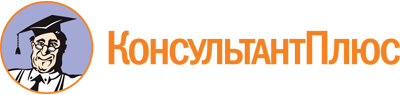 Распоряжение Главы УР от 28.12.2021 N 371-РГ
(ред. от 30.12.2022)
"Об утверждении Перечня товарных рынков для содействия развитию конкуренции в Удмуртской Республике и Плана мероприятий ("дорожной карты") по содействию развитию конкуренции в Удмуртской Республике на 2022 - 2025 годы"Документ предоставлен КонсультантПлюс

www.consultant.ru

Дата сохранения: 25.06.2023
 28 декабря 2021 годаN 371-РГСписок изменяющих документов(в ред. распоряжения Главы УР от 30.12.2022 N 519-РГ)Список изменяющих документов(в ред. распоряжения Главы УР от 30.12.2022 N 519-РГ)Список изменяющих документов(в ред. распоряжения Главы УР от 30.12.2022 N 519-РГ)N п/пНаименование мероприятияВид документа/информацияСроки выполненияКлючевое событие/ожидаемый результатОтветственный исполнительВ сфере образования и наукиВ сфере образования и наукиВ сфере образования и наукиВ сфере образования и наукиВ сфере образования и наукиВ сфере образования и науки1. Рынок услуг дошкольного образования1. Рынок услуг дошкольного образования1. Рынок услуг дошкольного образования1. Рынок услуг дошкольного образования1. Рынок услуг дошкольного образования1. Рынок услуг дошкольного образованияНа рынке услуг дошкольного образования по состоянию на 1 января 2021 года в Удмуртской Республике функционировали 818 образовательных организаций, реализующих основную общеобразовательную программу дошкольного образования. Общая численность детей, посещавших данные организации, - 99444 человека.Участие частного сектора в предоставлении услуг для детей дошкольного возраста составляет 0,2% от общего объема оказываемых услуг: в данной сфере работают 22 индивидуальных предпринимателя, функционирует 2 негосударственных детских сада.Постановлением Правительства Удмуртской Республики от 22 мая 2017 года N 201 утвержден Порядок предоставления субсидий из бюджета Удмуртской Республики на финансовое обеспечение получения дошкольного образования в частных дошкольных образовательных организациях, в том числе у индивидуальных предпринимателей, дошкольного, начального общего, основного общего, среднего общего образования в частных общеобразовательных организациях, осуществляющих образовательную деятельность по имеющим государственную аккредитацию основным общеобразовательным программамНа рынке услуг дошкольного образования по состоянию на 1 января 2021 года в Удмуртской Республике функционировали 818 образовательных организаций, реализующих основную общеобразовательную программу дошкольного образования. Общая численность детей, посещавших данные организации, - 99444 человека.Участие частного сектора в предоставлении услуг для детей дошкольного возраста составляет 0,2% от общего объема оказываемых услуг: в данной сфере работают 22 индивидуальных предпринимателя, функционирует 2 негосударственных детских сада.Постановлением Правительства Удмуртской Республики от 22 мая 2017 года N 201 утвержден Порядок предоставления субсидий из бюджета Удмуртской Республики на финансовое обеспечение получения дошкольного образования в частных дошкольных образовательных организациях, в том числе у индивидуальных предпринимателей, дошкольного, начального общего, основного общего, среднего общего образования в частных общеобразовательных организациях, осуществляющих образовательную деятельность по имеющим государственную аккредитацию основным общеобразовательным программамНа рынке услуг дошкольного образования по состоянию на 1 января 2021 года в Удмуртской Республике функционировали 818 образовательных организаций, реализующих основную общеобразовательную программу дошкольного образования. Общая численность детей, посещавших данные организации, - 99444 человека.Участие частного сектора в предоставлении услуг для детей дошкольного возраста составляет 0,2% от общего объема оказываемых услуг: в данной сфере работают 22 индивидуальных предпринимателя, функционирует 2 негосударственных детских сада.Постановлением Правительства Удмуртской Республики от 22 мая 2017 года N 201 утвержден Порядок предоставления субсидий из бюджета Удмуртской Республики на финансовое обеспечение получения дошкольного образования в частных дошкольных образовательных организациях, в том числе у индивидуальных предпринимателей, дошкольного, начального общего, основного общего, среднего общего образования в частных общеобразовательных организациях, осуществляющих образовательную деятельность по имеющим государственную аккредитацию основным общеобразовательным программамНа рынке услуг дошкольного образования по состоянию на 1 января 2021 года в Удмуртской Республике функционировали 818 образовательных организаций, реализующих основную общеобразовательную программу дошкольного образования. Общая численность детей, посещавших данные организации, - 99444 человека.Участие частного сектора в предоставлении услуг для детей дошкольного возраста составляет 0,2% от общего объема оказываемых услуг: в данной сфере работают 22 индивидуальных предпринимателя, функционирует 2 негосударственных детских сада.Постановлением Правительства Удмуртской Республики от 22 мая 2017 года N 201 утвержден Порядок предоставления субсидий из бюджета Удмуртской Республики на финансовое обеспечение получения дошкольного образования в частных дошкольных образовательных организациях, в том числе у индивидуальных предпринимателей, дошкольного, начального общего, основного общего, среднего общего образования в частных общеобразовательных организациях, осуществляющих образовательную деятельность по имеющим государственную аккредитацию основным общеобразовательным программамНа рынке услуг дошкольного образования по состоянию на 1 января 2021 года в Удмуртской Республике функционировали 818 образовательных организаций, реализующих основную общеобразовательную программу дошкольного образования. Общая численность детей, посещавших данные организации, - 99444 человека.Участие частного сектора в предоставлении услуг для детей дошкольного возраста составляет 0,2% от общего объема оказываемых услуг: в данной сфере работают 22 индивидуальных предпринимателя, функционирует 2 негосударственных детских сада.Постановлением Правительства Удмуртской Республики от 22 мая 2017 года N 201 утвержден Порядок предоставления субсидий из бюджета Удмуртской Республики на финансовое обеспечение получения дошкольного образования в частных дошкольных образовательных организациях, в том числе у индивидуальных предпринимателей, дошкольного, начального общего, основного общего, среднего общего образования в частных общеобразовательных организациях, осуществляющих образовательную деятельность по имеющим государственную аккредитацию основным общеобразовательным программамНа рынке услуг дошкольного образования по состоянию на 1 января 2021 года в Удмуртской Республике функционировали 818 образовательных организаций, реализующих основную общеобразовательную программу дошкольного образования. Общая численность детей, посещавших данные организации, - 99444 человека.Участие частного сектора в предоставлении услуг для детей дошкольного возраста составляет 0,2% от общего объема оказываемых услуг: в данной сфере работают 22 индивидуальных предпринимателя, функционирует 2 негосударственных детских сада.Постановлением Правительства Удмуртской Республики от 22 мая 2017 года N 201 утвержден Порядок предоставления субсидий из бюджета Удмуртской Республики на финансовое обеспечение получения дошкольного образования в частных дошкольных образовательных организациях, в том числе у индивидуальных предпринимателей, дошкольного, начального общего, основного общего, среднего общего образования в частных общеобразовательных организациях, осуществляющих образовательную деятельность по имеющим государственную аккредитацию основным общеобразовательным программам1.1Предоставление субсидий на финансовое обеспечение получения дошкольного образования в частных дошкольных образовательных организациях, в том числе у индивидуальных предпринимателейНПА УР2022 - 2025 годыВозмещение затрат индивидуальным предпринимателям и организациям (кроме государственных и муниципальных), оказывающим услуги для детей дошкольного возрастаМОиН УР1.2Организация работы по информированию и методической поддержке по прохождению процедуры лицензирования образовательной деятельности индивидуальных, частных предпринимателей и организаций (кроме государственных и муниципальных), оказывающих услуги для детей дошкольного возрастаинформация2022 - 2025 годыПриведение деятельности индивидуальных, частных предпринимателей и организаций (кроме государственных и муниципальных), оказывающих услуги для детей дошкольного возраста, в соответствие требованиям законодательства Российской Федерации в области образованияМОиН УР1.3Разработка мер поддержки частных образовательных организаций, реализующих образовательную программу дошкольного образования и (или) осуществляющих присмотр и уход за детьмиНПА УР2022 - 2025 годыРазвитие предприятий частной формы собственности, оказывающих услуги для детей дошкольного образованияМОиН УР2. Рынок услуг среднего профессионального образования2. Рынок услуг среднего профессионального образования2. Рынок услуг среднего профессионального образования2. Рынок услуг среднего профессионального образования2. Рынок услуг среднего профессионального образования2. Рынок услуг среднего профессионального образованияВ Удмуртской Республике подготовка квалифицированных рабочих и специалистов среднего звена осуществляется в 52 организациях профессионального образования, из которых 40 государственных профессиональных образовательных организаций, 4 организации высшего образования. Общая численность обучающихся по программам СПО составляет 42292 человека. В частных образовательных организациях сферы СПО обучается 8312 человек, что составляет 19,6% от общего количества обучающихся.Последние 5 лет в республике развивается инклюзивное профессиональное образование в рамках государственной программы Удмуртской Республики "Доступная среда". В данной сфере достигнуты следующие результаты:прирост детей с инвалидностью, принимаемых на обучение по программам СПО, на 194%;выполнены показатели по доле студентов из числа инвалидов, обучавшихся по программам СПО, выбывших по причине академической неуспеваемостиВ Удмуртской Республике подготовка квалифицированных рабочих и специалистов среднего звена осуществляется в 52 организациях профессионального образования, из которых 40 государственных профессиональных образовательных организаций, 4 организации высшего образования. Общая численность обучающихся по программам СПО составляет 42292 человека. В частных образовательных организациях сферы СПО обучается 8312 человек, что составляет 19,6% от общего количества обучающихся.Последние 5 лет в республике развивается инклюзивное профессиональное образование в рамках государственной программы Удмуртской Республики "Доступная среда". В данной сфере достигнуты следующие результаты:прирост детей с инвалидностью, принимаемых на обучение по программам СПО, на 194%;выполнены показатели по доле студентов из числа инвалидов, обучавшихся по программам СПО, выбывших по причине академической неуспеваемостиВ Удмуртской Республике подготовка квалифицированных рабочих и специалистов среднего звена осуществляется в 52 организациях профессионального образования, из которых 40 государственных профессиональных образовательных организаций, 4 организации высшего образования. Общая численность обучающихся по программам СПО составляет 42292 человека. В частных образовательных организациях сферы СПО обучается 8312 человек, что составляет 19,6% от общего количества обучающихся.Последние 5 лет в республике развивается инклюзивное профессиональное образование в рамках государственной программы Удмуртской Республики "Доступная среда". В данной сфере достигнуты следующие результаты:прирост детей с инвалидностью, принимаемых на обучение по программам СПО, на 194%;выполнены показатели по доле студентов из числа инвалидов, обучавшихся по программам СПО, выбывших по причине академической неуспеваемостиВ Удмуртской Республике подготовка квалифицированных рабочих и специалистов среднего звена осуществляется в 52 организациях профессионального образования, из которых 40 государственных профессиональных образовательных организаций, 4 организации высшего образования. Общая численность обучающихся по программам СПО составляет 42292 человека. В частных образовательных организациях сферы СПО обучается 8312 человек, что составляет 19,6% от общего количества обучающихся.Последние 5 лет в республике развивается инклюзивное профессиональное образование в рамках государственной программы Удмуртской Республики "Доступная среда". В данной сфере достигнуты следующие результаты:прирост детей с инвалидностью, принимаемых на обучение по программам СПО, на 194%;выполнены показатели по доле студентов из числа инвалидов, обучавшихся по программам СПО, выбывших по причине академической неуспеваемостиВ Удмуртской Республике подготовка квалифицированных рабочих и специалистов среднего звена осуществляется в 52 организациях профессионального образования, из которых 40 государственных профессиональных образовательных организаций, 4 организации высшего образования. Общая численность обучающихся по программам СПО составляет 42292 человека. В частных образовательных организациях сферы СПО обучается 8312 человек, что составляет 19,6% от общего количества обучающихся.Последние 5 лет в республике развивается инклюзивное профессиональное образование в рамках государственной программы Удмуртской Республики "Доступная среда". В данной сфере достигнуты следующие результаты:прирост детей с инвалидностью, принимаемых на обучение по программам СПО, на 194%;выполнены показатели по доле студентов из числа инвалидов, обучавшихся по программам СПО, выбывших по причине академической неуспеваемостиВ Удмуртской Республике подготовка квалифицированных рабочих и специалистов среднего звена осуществляется в 52 организациях профессионального образования, из которых 40 государственных профессиональных образовательных организаций, 4 организации высшего образования. Общая численность обучающихся по программам СПО составляет 42292 человека. В частных образовательных организациях сферы СПО обучается 8312 человек, что составляет 19,6% от общего количества обучающихся.Последние 5 лет в республике развивается инклюзивное профессиональное образование в рамках государственной программы Удмуртской Республики "Доступная среда". В данной сфере достигнуты следующие результаты:прирост детей с инвалидностью, принимаемых на обучение по программам СПО, на 194%;выполнены показатели по доле студентов из числа инвалидов, обучавшихся по программам СПО, выбывших по причине академической неуспеваемости2.1Государственная аккредитация образовательной деятельности организаций негосударственной и немуниципальной формы собственности, оказывающих услуги в сфере среднего профессионального образования на территории Удмуртской РеспубликиРеестр организаций, оказывающих услуги в сфере среднего профессионального образования на территории Удмуртской Республики, на сайте МОиН УР2022 - 2025 годыПодтверждение соответствия качества предоставляемых услуг, уровня реализуемых программ образования и подготовки специалистов организаций негосударственной и немуниципальной формы стандартам в сфере среднего профессионального образованияМОиН УР2.2Осуществление лицензирования образовательной деятельности организаций негосударственной и немуниципальной формы собственности, оказывающих услуги в сфере среднего профессионального образования на территории Удмуртской РеспубликиРеестр организаций, оказывающих услуги в сфере среднего профессионального образования на территории Удмуртской Республики, на сайте МОиН УР2022 - 2025 годыСоздание условий для добросовестной конкуренции на рынке услуг среднего профессионального образованияМОиН УР2.3Подтверждение документов об образовании и (или) о квалификации, выданных российскими организациями, осуществляющими образовательную деятельностьИнформация2022 - 2025 годыОбеспечение надлежащего признания юридической силы документов об образовании и (или) о квалификации, выданных российскими организациями, осуществляющими образовательную деятельностьМОиН УР3. Рынок услуг дополнительного образования детей3. Рынок услуг дополнительного образования детей3. Рынок услуг дополнительного образования детей3. Рынок услуг дополнительного образования детей3. Рынок услуг дополнительного образования детей3. Рынок услуг дополнительного образования детейВ Удмуртии сохранена сеть организаций дополнительного образования детей. В 2020 году осуществляли деятельность 1269 образовательных организаций различных ведомств, имеющих лицензию на дополнительное образование. Из них - 42 негосударственные образовательные организации, которые заняли свою нишу в образовательном пространстве республики. По итогам года, по данным статистики (1-ДОП), охват детей услугами дополнительного образования в республике составляет 77,8%. На сегодняшний день 88% детей в регионе имеют сертификаты дополнительного образования, а значит, имеют возможность не только посещать кружки и секции на бесплатной основе, но и дополнительно использовать номинал сертификата. Уже второй год во всех муниципальных образованиях действует модель персонифицированного финансирования дополнительного образования по принципу "деньги следуют за ребенком". Родители с детьми могут выбирать образовательную программу как в государственном и муниципальном учреждении, так и в негосударственной организации. Развитие данной модели на территории республики способствует развитию конкуренции в сфере дополнительного образования. По итогам 2020 года более 16% детей республики воспользовались номиналом сертификата.Также в регионе создан уникальный региональный общедоступный ресурс, объединяющий информацию обо всех поставщиках услуг в сфере дополнительного образования и программах, которые они реализуют, - информационная система "Портал-навигатор персонифицированного дополнительного образования Удмуртской Республики". Нацелен он, в первую очередь, на родителей и детей. Сертификат дополнительного образования дает возможность электронной записи через Навигатор. В настоящее время запущено мобильное приложение Портала. В 2020 года в Навигаторе было представлено 1188 поставщиков услуг сферы дополнительного образования, загружено более 12 тысяч программ. Возросло количество программ, предлагаемых образовательными организациями в рамках системы персонифицированного финансирования, в том числе предлагаемых негосударственными организациями. В настоящее время 104 организации предлагают более 1200 программ, что говорит о том, что в рамках происходящих изменений поставщики услуг дополнительного образования хотят быть открытыми и конкурентоспособными.Наибольший интерес для детей по-прежнему представляют программы художественной (29,2%) и спортивной направленности (20%). Охват программами технической и естественно-научной направленности составляет 19,2%В Удмуртии сохранена сеть организаций дополнительного образования детей. В 2020 году осуществляли деятельность 1269 образовательных организаций различных ведомств, имеющих лицензию на дополнительное образование. Из них - 42 негосударственные образовательные организации, которые заняли свою нишу в образовательном пространстве республики. По итогам года, по данным статистики (1-ДОП), охват детей услугами дополнительного образования в республике составляет 77,8%. На сегодняшний день 88% детей в регионе имеют сертификаты дополнительного образования, а значит, имеют возможность не только посещать кружки и секции на бесплатной основе, но и дополнительно использовать номинал сертификата. Уже второй год во всех муниципальных образованиях действует модель персонифицированного финансирования дополнительного образования по принципу "деньги следуют за ребенком". Родители с детьми могут выбирать образовательную программу как в государственном и муниципальном учреждении, так и в негосударственной организации. Развитие данной модели на территории республики способствует развитию конкуренции в сфере дополнительного образования. По итогам 2020 года более 16% детей республики воспользовались номиналом сертификата.Также в регионе создан уникальный региональный общедоступный ресурс, объединяющий информацию обо всех поставщиках услуг в сфере дополнительного образования и программах, которые они реализуют, - информационная система "Портал-навигатор персонифицированного дополнительного образования Удмуртской Республики". Нацелен он, в первую очередь, на родителей и детей. Сертификат дополнительного образования дает возможность электронной записи через Навигатор. В настоящее время запущено мобильное приложение Портала. В 2020 года в Навигаторе было представлено 1188 поставщиков услуг сферы дополнительного образования, загружено более 12 тысяч программ. Возросло количество программ, предлагаемых образовательными организациями в рамках системы персонифицированного финансирования, в том числе предлагаемых негосударственными организациями. В настоящее время 104 организации предлагают более 1200 программ, что говорит о том, что в рамках происходящих изменений поставщики услуг дополнительного образования хотят быть открытыми и конкурентоспособными.Наибольший интерес для детей по-прежнему представляют программы художественной (29,2%) и спортивной направленности (20%). Охват программами технической и естественно-научной направленности составляет 19,2%В Удмуртии сохранена сеть организаций дополнительного образования детей. В 2020 году осуществляли деятельность 1269 образовательных организаций различных ведомств, имеющих лицензию на дополнительное образование. Из них - 42 негосударственные образовательные организации, которые заняли свою нишу в образовательном пространстве республики. По итогам года, по данным статистики (1-ДОП), охват детей услугами дополнительного образования в республике составляет 77,8%. На сегодняшний день 88% детей в регионе имеют сертификаты дополнительного образования, а значит, имеют возможность не только посещать кружки и секции на бесплатной основе, но и дополнительно использовать номинал сертификата. Уже второй год во всех муниципальных образованиях действует модель персонифицированного финансирования дополнительного образования по принципу "деньги следуют за ребенком". Родители с детьми могут выбирать образовательную программу как в государственном и муниципальном учреждении, так и в негосударственной организации. Развитие данной модели на территории республики способствует развитию конкуренции в сфере дополнительного образования. По итогам 2020 года более 16% детей республики воспользовались номиналом сертификата.Также в регионе создан уникальный региональный общедоступный ресурс, объединяющий информацию обо всех поставщиках услуг в сфере дополнительного образования и программах, которые они реализуют, - информационная система "Портал-навигатор персонифицированного дополнительного образования Удмуртской Республики". Нацелен он, в первую очередь, на родителей и детей. Сертификат дополнительного образования дает возможность электронной записи через Навигатор. В настоящее время запущено мобильное приложение Портала. В 2020 года в Навигаторе было представлено 1188 поставщиков услуг сферы дополнительного образования, загружено более 12 тысяч программ. Возросло количество программ, предлагаемых образовательными организациями в рамках системы персонифицированного финансирования, в том числе предлагаемых негосударственными организациями. В настоящее время 104 организации предлагают более 1200 программ, что говорит о том, что в рамках происходящих изменений поставщики услуг дополнительного образования хотят быть открытыми и конкурентоспособными.Наибольший интерес для детей по-прежнему представляют программы художественной (29,2%) и спортивной направленности (20%). Охват программами технической и естественно-научной направленности составляет 19,2%В Удмуртии сохранена сеть организаций дополнительного образования детей. В 2020 году осуществляли деятельность 1269 образовательных организаций различных ведомств, имеющих лицензию на дополнительное образование. Из них - 42 негосударственные образовательные организации, которые заняли свою нишу в образовательном пространстве республики. По итогам года, по данным статистики (1-ДОП), охват детей услугами дополнительного образования в республике составляет 77,8%. На сегодняшний день 88% детей в регионе имеют сертификаты дополнительного образования, а значит, имеют возможность не только посещать кружки и секции на бесплатной основе, но и дополнительно использовать номинал сертификата. Уже второй год во всех муниципальных образованиях действует модель персонифицированного финансирования дополнительного образования по принципу "деньги следуют за ребенком". Родители с детьми могут выбирать образовательную программу как в государственном и муниципальном учреждении, так и в негосударственной организации. Развитие данной модели на территории республики способствует развитию конкуренции в сфере дополнительного образования. По итогам 2020 года более 16% детей республики воспользовались номиналом сертификата.Также в регионе создан уникальный региональный общедоступный ресурс, объединяющий информацию обо всех поставщиках услуг в сфере дополнительного образования и программах, которые они реализуют, - информационная система "Портал-навигатор персонифицированного дополнительного образования Удмуртской Республики". Нацелен он, в первую очередь, на родителей и детей. Сертификат дополнительного образования дает возможность электронной записи через Навигатор. В настоящее время запущено мобильное приложение Портала. В 2020 года в Навигаторе было представлено 1188 поставщиков услуг сферы дополнительного образования, загружено более 12 тысяч программ. Возросло количество программ, предлагаемых образовательными организациями в рамках системы персонифицированного финансирования, в том числе предлагаемых негосударственными организациями. В настоящее время 104 организации предлагают более 1200 программ, что говорит о том, что в рамках происходящих изменений поставщики услуг дополнительного образования хотят быть открытыми и конкурентоспособными.Наибольший интерес для детей по-прежнему представляют программы художественной (29,2%) и спортивной направленности (20%). Охват программами технической и естественно-научной направленности составляет 19,2%В Удмуртии сохранена сеть организаций дополнительного образования детей. В 2020 году осуществляли деятельность 1269 образовательных организаций различных ведомств, имеющих лицензию на дополнительное образование. Из них - 42 негосударственные образовательные организации, которые заняли свою нишу в образовательном пространстве республики. По итогам года, по данным статистики (1-ДОП), охват детей услугами дополнительного образования в республике составляет 77,8%. На сегодняшний день 88% детей в регионе имеют сертификаты дополнительного образования, а значит, имеют возможность не только посещать кружки и секции на бесплатной основе, но и дополнительно использовать номинал сертификата. Уже второй год во всех муниципальных образованиях действует модель персонифицированного финансирования дополнительного образования по принципу "деньги следуют за ребенком". Родители с детьми могут выбирать образовательную программу как в государственном и муниципальном учреждении, так и в негосударственной организации. Развитие данной модели на территории республики способствует развитию конкуренции в сфере дополнительного образования. По итогам 2020 года более 16% детей республики воспользовались номиналом сертификата.Также в регионе создан уникальный региональный общедоступный ресурс, объединяющий информацию обо всех поставщиках услуг в сфере дополнительного образования и программах, которые они реализуют, - информационная система "Портал-навигатор персонифицированного дополнительного образования Удмуртской Республики". Нацелен он, в первую очередь, на родителей и детей. Сертификат дополнительного образования дает возможность электронной записи через Навигатор. В настоящее время запущено мобильное приложение Портала. В 2020 года в Навигаторе было представлено 1188 поставщиков услуг сферы дополнительного образования, загружено более 12 тысяч программ. Возросло количество программ, предлагаемых образовательными организациями в рамках системы персонифицированного финансирования, в том числе предлагаемых негосударственными организациями. В настоящее время 104 организации предлагают более 1200 программ, что говорит о том, что в рамках происходящих изменений поставщики услуг дополнительного образования хотят быть открытыми и конкурентоспособными.Наибольший интерес для детей по-прежнему представляют программы художественной (29,2%) и спортивной направленности (20%). Охват программами технической и естественно-научной направленности составляет 19,2%В Удмуртии сохранена сеть организаций дополнительного образования детей. В 2020 году осуществляли деятельность 1269 образовательных организаций различных ведомств, имеющих лицензию на дополнительное образование. Из них - 42 негосударственные образовательные организации, которые заняли свою нишу в образовательном пространстве республики. По итогам года, по данным статистики (1-ДОП), охват детей услугами дополнительного образования в республике составляет 77,8%. На сегодняшний день 88% детей в регионе имеют сертификаты дополнительного образования, а значит, имеют возможность не только посещать кружки и секции на бесплатной основе, но и дополнительно использовать номинал сертификата. Уже второй год во всех муниципальных образованиях действует модель персонифицированного финансирования дополнительного образования по принципу "деньги следуют за ребенком". Родители с детьми могут выбирать образовательную программу как в государственном и муниципальном учреждении, так и в негосударственной организации. Развитие данной модели на территории республики способствует развитию конкуренции в сфере дополнительного образования. По итогам 2020 года более 16% детей республики воспользовались номиналом сертификата.Также в регионе создан уникальный региональный общедоступный ресурс, объединяющий информацию обо всех поставщиках услуг в сфере дополнительного образования и программах, которые они реализуют, - информационная система "Портал-навигатор персонифицированного дополнительного образования Удмуртской Республики". Нацелен он, в первую очередь, на родителей и детей. Сертификат дополнительного образования дает возможность электронной записи через Навигатор. В настоящее время запущено мобильное приложение Портала. В 2020 года в Навигаторе было представлено 1188 поставщиков услуг сферы дополнительного образования, загружено более 12 тысяч программ. Возросло количество программ, предлагаемых образовательными организациями в рамках системы персонифицированного финансирования, в том числе предлагаемых негосударственными организациями. В настоящее время 104 организации предлагают более 1200 программ, что говорит о том, что в рамках происходящих изменений поставщики услуг дополнительного образования хотят быть открытыми и конкурентоспособными.Наибольший интерес для детей по-прежнему представляют программы художественной (29,2%) и спортивной направленности (20%). Охват программами технической и естественно-научной направленности составляет 19,2%3.1Систематизация данных об индивидуальных предпринимателях и организациях (кроме государственных и муниципальных), оказывающих образовательные услуги в сфере дополнительного образования по дополнительным общеобразовательным программам для детей и молодежи в возрасте от 5 до 18 лет, проживающих на территории Удмуртской РеспубликиИнформация на сайте МОиН УР2022 - 2025 годыАктуализация списка индивидуальных предпринимателей и организаций (кроме государственных и муниципальных), оказывающих образовательные услуги в сфере дополнительного образования по дополнительным общеобразовательным программам для детей и молодежи в возрасте от 5 до 18 лет, проживающих на территории Удмуртской РеспубликиМОиН УР3.2Осуществление лицензирования образовательной деятельности организаций дополнительного образования на территории Удмуртской Республики в установленном порядкеРеестр организаций, осуществляющих лицензированную образовательную деятельность, на сайте МОиН УР2022 - 2025 годыСоздание условий для добросовестной конкуренции на рынке услуг дополнительного образованияМОиН УР3.3Обеспечение равного доступа образовательных организаций всех форм собственности и индивидуальных предпринимателей к участию в системе персонифицированного финансирования дополнительного образования детейНПА УР, информация2022 - 2025 годыПовышение доступности дополнительного образования; возмещение затрат индивидуальным предпринимателям и организациям, оказывающим услуги дополнительного образованияМОиН УР, ОМСУ УР (по согласованию)3.4Мониторинг действия системы персонифицированного финансирования дополнительного образования детей в Удмуртской РеспубликеИнформацияЕжегодноФормирование предложений по повышению качества оказания услуг в сфере дополнительного образования детей, планирование мероприятий по содействию развитию конкуренцииМОиН УР3.5Обеспечение функционирования информационной системы "Портал-навигатор персонифицированного дополнительного образования Удмуртской Республики"Информация2022 - 2025 годыПовышение доступности дополнительного образованияМОиН УР3.6Содействие развитию конкуренции в сфере дополнительного образования детей, в том числе на основе лучших региональных практик содействия развитию конкуренцииНПА УР, информация2022 - 2025 годыРеализация лучших региональных практик содействия развитию конкуренции в сфере дополнительного образования детейМОиН УР4. Рынок услуг детского отдыха и оздоровления4. Рынок услуг детского отдыха и оздоровления4. Рынок услуг детского отдыха и оздоровления4. Рынок услуг детского отдыха и оздоровления4. Рынок услуг детского отдыха и оздоровления4. Рынок услуг детского отдыха и оздоровленияНа рынке услуг детского отдыха и оздоровления республики создана и успешно реализуется комплексная система организации отдыха, оздоровления и занятости детей, подростков и молодежи в каникулярный период. В соответствии с федеральным и региональным законодательством, и муниципальными правовыми актами, регламентирующими оздоровительную кампанию детей, ежегодно обеспечивается организация всех форм отдыха и оздоровления для детей различных категорий.Спектр форм отдыха и оздоровления детей в республике разнообразен: загородный и санаторный отдых на территории региона и за его пределами, лагеря дневного пребывания, палаточные лагеря, туристические походы и сплавы, спортивные площадки, учебно-производственные и трудовые бригады.На организацию отдыха, оздоровления и занятости детей, подростков и молодежи законом Удмуртской Республики о бюджете Удмуртской Республики из республиканского бюджета в 2020 году выделено 362,771 млн. рублей по долгосрочной государственной программе "Развитие образования. Из бюджета Удмуртской Республики выделено муниципальным образованиям 145575100 рублей, а муниципальными образованиями обеспечено софинансирование (из всех внебюджетных источников, в том числе за счет средств родителей) в объеме 101563883 рубля, из них 38179389 рублей было предусмотрено из бюджетов муниципальных образований, что соответствует уровню прошлого года.На конец 2020 года достигнут показатель в 57% детей и подростков, направленных на оздоровление и отдых, от общей численности детей школьного возраста.В связи с риском распространения новой коронавирусной инфекции основными задачами детской оздоровительной кампании 2020 года являлись обеспечение отдыхом и оздоровлением максимального количества детей и подростков, в том числе находящихся в трудной жизненной ситуации, и организация безопасного пребывания детей в организации отдыха и оздоровления.В летний период функционировало 509 организаций отдыха детей и их оздоровления, в том числе:455 лагерей с дневным пребыванием детей на базе образовательных организаций и учреждений социальной защиты населения с общим охватом 28192 человека;29 лагерей труда и отдыха с общим охватом 256 детей;11 загородных оздоровительных лагерей (с учетом кампуса "ТАУ") с охватом 4609 детей;14 санаторно-оздоровительных лагерей, в том числе 8 детских санаториев с охватом 2783 человека.Кроме того, в республике проходили профильные смены различной направленности. Муниципальными образованиями организованы 95 профильных смен различной направленности для 9860 человекНа рынке услуг детского отдыха и оздоровления республики создана и успешно реализуется комплексная система организации отдыха, оздоровления и занятости детей, подростков и молодежи в каникулярный период. В соответствии с федеральным и региональным законодательством, и муниципальными правовыми актами, регламентирующими оздоровительную кампанию детей, ежегодно обеспечивается организация всех форм отдыха и оздоровления для детей различных категорий.Спектр форм отдыха и оздоровления детей в республике разнообразен: загородный и санаторный отдых на территории региона и за его пределами, лагеря дневного пребывания, палаточные лагеря, туристические походы и сплавы, спортивные площадки, учебно-производственные и трудовые бригады.На организацию отдыха, оздоровления и занятости детей, подростков и молодежи законом Удмуртской Республики о бюджете Удмуртской Республики из республиканского бюджета в 2020 году выделено 362,771 млн. рублей по долгосрочной государственной программе "Развитие образования. Из бюджета Удмуртской Республики выделено муниципальным образованиям 145575100 рублей, а муниципальными образованиями обеспечено софинансирование (из всех внебюджетных источников, в том числе за счет средств родителей) в объеме 101563883 рубля, из них 38179389 рублей было предусмотрено из бюджетов муниципальных образований, что соответствует уровню прошлого года.На конец 2020 года достигнут показатель в 57% детей и подростков, направленных на оздоровление и отдых, от общей численности детей школьного возраста.В связи с риском распространения новой коронавирусной инфекции основными задачами детской оздоровительной кампании 2020 года являлись обеспечение отдыхом и оздоровлением максимального количества детей и подростков, в том числе находящихся в трудной жизненной ситуации, и организация безопасного пребывания детей в организации отдыха и оздоровления.В летний период функционировало 509 организаций отдыха детей и их оздоровления, в том числе:455 лагерей с дневным пребыванием детей на базе образовательных организаций и учреждений социальной защиты населения с общим охватом 28192 человека;29 лагерей труда и отдыха с общим охватом 256 детей;11 загородных оздоровительных лагерей (с учетом кампуса "ТАУ") с охватом 4609 детей;14 санаторно-оздоровительных лагерей, в том числе 8 детских санаториев с охватом 2783 человека.Кроме того, в республике проходили профильные смены различной направленности. Муниципальными образованиями организованы 95 профильных смен различной направленности для 9860 человекНа рынке услуг детского отдыха и оздоровления республики создана и успешно реализуется комплексная система организации отдыха, оздоровления и занятости детей, подростков и молодежи в каникулярный период. В соответствии с федеральным и региональным законодательством, и муниципальными правовыми актами, регламентирующими оздоровительную кампанию детей, ежегодно обеспечивается организация всех форм отдыха и оздоровления для детей различных категорий.Спектр форм отдыха и оздоровления детей в республике разнообразен: загородный и санаторный отдых на территории региона и за его пределами, лагеря дневного пребывания, палаточные лагеря, туристические походы и сплавы, спортивные площадки, учебно-производственные и трудовые бригады.На организацию отдыха, оздоровления и занятости детей, подростков и молодежи законом Удмуртской Республики о бюджете Удмуртской Республики из республиканского бюджета в 2020 году выделено 362,771 млн. рублей по долгосрочной государственной программе "Развитие образования. Из бюджета Удмуртской Республики выделено муниципальным образованиям 145575100 рублей, а муниципальными образованиями обеспечено софинансирование (из всех внебюджетных источников, в том числе за счет средств родителей) в объеме 101563883 рубля, из них 38179389 рублей было предусмотрено из бюджетов муниципальных образований, что соответствует уровню прошлого года.На конец 2020 года достигнут показатель в 57% детей и подростков, направленных на оздоровление и отдых, от общей численности детей школьного возраста.В связи с риском распространения новой коронавирусной инфекции основными задачами детской оздоровительной кампании 2020 года являлись обеспечение отдыхом и оздоровлением максимального количества детей и подростков, в том числе находящихся в трудной жизненной ситуации, и организация безопасного пребывания детей в организации отдыха и оздоровления.В летний период функционировало 509 организаций отдыха детей и их оздоровления, в том числе:455 лагерей с дневным пребыванием детей на базе образовательных организаций и учреждений социальной защиты населения с общим охватом 28192 человека;29 лагерей труда и отдыха с общим охватом 256 детей;11 загородных оздоровительных лагерей (с учетом кампуса "ТАУ") с охватом 4609 детей;14 санаторно-оздоровительных лагерей, в том числе 8 детских санаториев с охватом 2783 человека.Кроме того, в республике проходили профильные смены различной направленности. Муниципальными образованиями организованы 95 профильных смен различной направленности для 9860 человекНа рынке услуг детского отдыха и оздоровления республики создана и успешно реализуется комплексная система организации отдыха, оздоровления и занятости детей, подростков и молодежи в каникулярный период. В соответствии с федеральным и региональным законодательством, и муниципальными правовыми актами, регламентирующими оздоровительную кампанию детей, ежегодно обеспечивается организация всех форм отдыха и оздоровления для детей различных категорий.Спектр форм отдыха и оздоровления детей в республике разнообразен: загородный и санаторный отдых на территории региона и за его пределами, лагеря дневного пребывания, палаточные лагеря, туристические походы и сплавы, спортивные площадки, учебно-производственные и трудовые бригады.На организацию отдыха, оздоровления и занятости детей, подростков и молодежи законом Удмуртской Республики о бюджете Удмуртской Республики из республиканского бюджета в 2020 году выделено 362,771 млн. рублей по долгосрочной государственной программе "Развитие образования. Из бюджета Удмуртской Республики выделено муниципальным образованиям 145575100 рублей, а муниципальными образованиями обеспечено софинансирование (из всех внебюджетных источников, в том числе за счет средств родителей) в объеме 101563883 рубля, из них 38179389 рублей было предусмотрено из бюджетов муниципальных образований, что соответствует уровню прошлого года.На конец 2020 года достигнут показатель в 57% детей и подростков, направленных на оздоровление и отдых, от общей численности детей школьного возраста.В связи с риском распространения новой коронавирусной инфекции основными задачами детской оздоровительной кампании 2020 года являлись обеспечение отдыхом и оздоровлением максимального количества детей и подростков, в том числе находящихся в трудной жизненной ситуации, и организация безопасного пребывания детей в организации отдыха и оздоровления.В летний период функционировало 509 организаций отдыха детей и их оздоровления, в том числе:455 лагерей с дневным пребыванием детей на базе образовательных организаций и учреждений социальной защиты населения с общим охватом 28192 человека;29 лагерей труда и отдыха с общим охватом 256 детей;11 загородных оздоровительных лагерей (с учетом кампуса "ТАУ") с охватом 4609 детей;14 санаторно-оздоровительных лагерей, в том числе 8 детских санаториев с охватом 2783 человека.Кроме того, в республике проходили профильные смены различной направленности. Муниципальными образованиями организованы 95 профильных смен различной направленности для 9860 человекНа рынке услуг детского отдыха и оздоровления республики создана и успешно реализуется комплексная система организации отдыха, оздоровления и занятости детей, подростков и молодежи в каникулярный период. В соответствии с федеральным и региональным законодательством, и муниципальными правовыми актами, регламентирующими оздоровительную кампанию детей, ежегодно обеспечивается организация всех форм отдыха и оздоровления для детей различных категорий.Спектр форм отдыха и оздоровления детей в республике разнообразен: загородный и санаторный отдых на территории региона и за его пределами, лагеря дневного пребывания, палаточные лагеря, туристические походы и сплавы, спортивные площадки, учебно-производственные и трудовые бригады.На организацию отдыха, оздоровления и занятости детей, подростков и молодежи законом Удмуртской Республики о бюджете Удмуртской Республики из республиканского бюджета в 2020 году выделено 362,771 млн. рублей по долгосрочной государственной программе "Развитие образования. Из бюджета Удмуртской Республики выделено муниципальным образованиям 145575100 рублей, а муниципальными образованиями обеспечено софинансирование (из всех внебюджетных источников, в том числе за счет средств родителей) в объеме 101563883 рубля, из них 38179389 рублей было предусмотрено из бюджетов муниципальных образований, что соответствует уровню прошлого года.На конец 2020 года достигнут показатель в 57% детей и подростков, направленных на оздоровление и отдых, от общей численности детей школьного возраста.В связи с риском распространения новой коронавирусной инфекции основными задачами детской оздоровительной кампании 2020 года являлись обеспечение отдыхом и оздоровлением максимального количества детей и подростков, в том числе находящихся в трудной жизненной ситуации, и организация безопасного пребывания детей в организации отдыха и оздоровления.В летний период функционировало 509 организаций отдыха детей и их оздоровления, в том числе:455 лагерей с дневным пребыванием детей на базе образовательных организаций и учреждений социальной защиты населения с общим охватом 28192 человека;29 лагерей труда и отдыха с общим охватом 256 детей;11 загородных оздоровительных лагерей (с учетом кампуса "ТАУ") с охватом 4609 детей;14 санаторно-оздоровительных лагерей, в том числе 8 детских санаториев с охватом 2783 человека.Кроме того, в республике проходили профильные смены различной направленности. Муниципальными образованиями организованы 95 профильных смен различной направленности для 9860 человекНа рынке услуг детского отдыха и оздоровления республики создана и успешно реализуется комплексная система организации отдыха, оздоровления и занятости детей, подростков и молодежи в каникулярный период. В соответствии с федеральным и региональным законодательством, и муниципальными правовыми актами, регламентирующими оздоровительную кампанию детей, ежегодно обеспечивается организация всех форм отдыха и оздоровления для детей различных категорий.Спектр форм отдыха и оздоровления детей в республике разнообразен: загородный и санаторный отдых на территории региона и за его пределами, лагеря дневного пребывания, палаточные лагеря, туристические походы и сплавы, спортивные площадки, учебно-производственные и трудовые бригады.На организацию отдыха, оздоровления и занятости детей, подростков и молодежи законом Удмуртской Республики о бюджете Удмуртской Республики из республиканского бюджета в 2020 году выделено 362,771 млн. рублей по долгосрочной государственной программе "Развитие образования. Из бюджета Удмуртской Республики выделено муниципальным образованиям 145575100 рублей, а муниципальными образованиями обеспечено софинансирование (из всех внебюджетных источников, в том числе за счет средств родителей) в объеме 101563883 рубля, из них 38179389 рублей было предусмотрено из бюджетов муниципальных образований, что соответствует уровню прошлого года.На конец 2020 года достигнут показатель в 57% детей и подростков, направленных на оздоровление и отдых, от общей численности детей школьного возраста.В связи с риском распространения новой коронавирусной инфекции основными задачами детской оздоровительной кампании 2020 года являлись обеспечение отдыхом и оздоровлением максимального количества детей и подростков, в том числе находящихся в трудной жизненной ситуации, и организация безопасного пребывания детей в организации отдыха и оздоровления.В летний период функционировало 509 организаций отдыха детей и их оздоровления, в том числе:455 лагерей с дневным пребыванием детей на базе образовательных организаций и учреждений социальной защиты населения с общим охватом 28192 человека;29 лагерей труда и отдыха с общим охватом 256 детей;11 загородных оздоровительных лагерей (с учетом кампуса "ТАУ") с охватом 4609 детей;14 санаторно-оздоровительных лагерей, в том числе 8 детских санаториев с охватом 2783 человека.Кроме того, в республике проходили профильные смены различной направленности. Муниципальными образованиями организованы 95 профильных смен различной направленности для 9860 человек4.1Предоставление субсидий на проведение мероприятий по организации отдыха детей в каникулярный периодНПА УР2022 - 2025 годыОказание государственной поддержки загородным детским оздоровительным лагерям всех форм собственности, в том числе негосударственным, предоставляющим услуги по организации отдыха детейМОиН УР, ОМСУ УР (по согласованию)4.2Создание и ведение реестра организаций отдыха и оздоровления детей всех форм собственности на территории Удмуртской РеспубликиСписок организаций, осуществляющих услуги в сфере организации отдыха и оздоровления детей, на сайте МОиН УР2022 - 2025 годыСистематизация сведений об организациях отдыха и оздоровления детей с целью учета действующих организаций на территории Удмуртской Республики; обеспечение доступности информации для потребителей услуг в сфере отдыха и оздоровления детей, представленных в лице предприятий, родителей (законных представителей), профсоюзных и иных организацийМОиН УР4.3Организация работы по информированию и методической поддержке по вопросам организации отдыха и оздоровления детейИнформация2022 - 2025 годыПриведение деятельности индивидуальных, частных предпринимателей и организаций (кроме государственных и муниципальных), оказывающих услуги в сфере организации детского отдыха и оздоровления, в соответствие с требованиями законодательства Российской ФедерацииМОиН УРВ сфере здравоохраненияВ сфере здравоохраненияВ сфере здравоохраненияВ сфере здравоохраненияВ сфере здравоохраненияВ сфере здравоохранения5. Рынок медицинских услуг5. Рынок медицинских услуг5. Рынок медицинских услуг5. Рынок медицинских услуг5. Рынок медицинских услуг5. Рынок медицинских услугНа рынке медицинских услуг по состоянию на 1 января 2021 года действуют 124 медицинских организаций (далее - МО) всех форм собственности, в том числе 74 государственной формы собственности (60%) и 50 негосударственной (40%).В целях характеристики состояния конкуренции на рынке медицинских услуг Территориальным фондом обязательного медицинского страхования Удмуртской Республики (далее - ТФОМС УР) проводится мониторинг участия организаций негосударственных форм собственности в системе обязательного медицинского страхования. С целью привлечения негосударственных медицинских организаций в реализацию территориальных программ обязательного медицинского страхования в сети Интернет на официальном сайте ТФОМС УР (http://tfoms18.ru/) размещается информация о порядке включения в реестр МО, осуществляющих деятельность в сфере обязательного медицинского страхования, и основных принципах работы в соответствии с законодательством в сфере обязательного медицинского страхованияНа рынке медицинских услуг по состоянию на 1 января 2021 года действуют 124 медицинских организаций (далее - МО) всех форм собственности, в том числе 74 государственной формы собственности (60%) и 50 негосударственной (40%).В целях характеристики состояния конкуренции на рынке медицинских услуг Территориальным фондом обязательного медицинского страхования Удмуртской Республики (далее - ТФОМС УР) проводится мониторинг участия организаций негосударственных форм собственности в системе обязательного медицинского страхования. С целью привлечения негосударственных медицинских организаций в реализацию территориальных программ обязательного медицинского страхования в сети Интернет на официальном сайте ТФОМС УР (http://tfoms18.ru/) размещается информация о порядке включения в реестр МО, осуществляющих деятельность в сфере обязательного медицинского страхования, и основных принципах работы в соответствии с законодательством в сфере обязательного медицинского страхованияНа рынке медицинских услуг по состоянию на 1 января 2021 года действуют 124 медицинских организаций (далее - МО) всех форм собственности, в том числе 74 государственной формы собственности (60%) и 50 негосударственной (40%).В целях характеристики состояния конкуренции на рынке медицинских услуг Территориальным фондом обязательного медицинского страхования Удмуртской Республики (далее - ТФОМС УР) проводится мониторинг участия организаций негосударственных форм собственности в системе обязательного медицинского страхования. С целью привлечения негосударственных медицинских организаций в реализацию территориальных программ обязательного медицинского страхования в сети Интернет на официальном сайте ТФОМС УР (http://tfoms18.ru/) размещается информация о порядке включения в реестр МО, осуществляющих деятельность в сфере обязательного медицинского страхования, и основных принципах работы в соответствии с законодательством в сфере обязательного медицинского страхованияНа рынке медицинских услуг по состоянию на 1 января 2021 года действуют 124 медицинских организаций (далее - МО) всех форм собственности, в том числе 74 государственной формы собственности (60%) и 50 негосударственной (40%).В целях характеристики состояния конкуренции на рынке медицинских услуг Территориальным фондом обязательного медицинского страхования Удмуртской Республики (далее - ТФОМС УР) проводится мониторинг участия организаций негосударственных форм собственности в системе обязательного медицинского страхования. С целью привлечения негосударственных медицинских организаций в реализацию территориальных программ обязательного медицинского страхования в сети Интернет на официальном сайте ТФОМС УР (http://tfoms18.ru/) размещается информация о порядке включения в реестр МО, осуществляющих деятельность в сфере обязательного медицинского страхования, и основных принципах работы в соответствии с законодательством в сфере обязательного медицинского страхованияНа рынке медицинских услуг по состоянию на 1 января 2021 года действуют 124 медицинских организаций (далее - МО) всех форм собственности, в том числе 74 государственной формы собственности (60%) и 50 негосударственной (40%).В целях характеристики состояния конкуренции на рынке медицинских услуг Территориальным фондом обязательного медицинского страхования Удмуртской Республики (далее - ТФОМС УР) проводится мониторинг участия организаций негосударственных форм собственности в системе обязательного медицинского страхования. С целью привлечения негосударственных медицинских организаций в реализацию территориальных программ обязательного медицинского страхования в сети Интернет на официальном сайте ТФОМС УР (http://tfoms18.ru/) размещается информация о порядке включения в реестр МО, осуществляющих деятельность в сфере обязательного медицинского страхования, и основных принципах работы в соответствии с законодательством в сфере обязательного медицинского страхованияНа рынке медицинских услуг по состоянию на 1 января 2021 года действуют 124 медицинских организаций (далее - МО) всех форм собственности, в том числе 74 государственной формы собственности (60%) и 50 негосударственной (40%).В целях характеристики состояния конкуренции на рынке медицинских услуг Территориальным фондом обязательного медицинского страхования Удмуртской Республики (далее - ТФОМС УР) проводится мониторинг участия организаций негосударственных форм собственности в системе обязательного медицинского страхования. С целью привлечения негосударственных медицинских организаций в реализацию территориальных программ обязательного медицинского страхования в сети Интернет на официальном сайте ТФОМС УР (http://tfoms18.ru/) размещается информация о порядке включения в реестр МО, осуществляющих деятельность в сфере обязательного медицинского страхования, и основных принципах работы в соответствии с законодательством в сфере обязательного медицинского страхования5.1Ведение реестра лицензий на осуществление медицинской деятельности в Удмуртской РеспубликеРеестр лицензий на осуществление медицинской деятельности на сайте Минздрава УР2022 - 2025 годыСистематизация сведений об организациях, осуществляющих медицинскую деятельность на территории Удмуртской Республики; обеспечение доступности информации для потребителей услуг в сфере здравоохраненияМинздрав УР5.2Организация работы по информированию и методической поддержке по прохождению процедуры лицензирования медицинской деятельности индивидуальных предпринимателей и организаций всех форм собственности, оказывающих соответствующие услугиИнформация на сайте Минздрава УР2022 - 2025 годыПовышение информированности индивидуальных предпринимателей и организаций всех форм собственности, оказывающих соответствующие медицинские услугиМинздрав УР5.3Участие в реализации Плана мероприятий ("дорожной карты") "Развитие конкуренции в здравоохранении", утвержденного распоряжением Правительства Российской Федерации от 12 января 2018 года N 9-рИнформация2022 - 2025 годыРазвитие сектора негосударственных организаций, оказывающих медицинские услуги населениюМинздрав УР5.4Мониторинг реализации стандартов качества предоставления государственных услуг в сфере здравоохраненияИнформация на сайте Минздрава УРЕжегодно до 31 декабряВыработка предложений по повышению качества оказания государственных услуг в сфере здравоохраненияМинздрав УР5.5Рейтинговая оценка медицинских организаций по качеству и доступности оказания медицинской помощиИнформация на сайте Минздрава УРЕжегодно до 1 февраляПовышение уровня информированности потребителей медицинских услугМинздрав УР5.6Информирование медицинских организаций о порядке включения в реестр медицинских организаций, осуществляющих деятельность в сфере ОМС, и основных принципах работы в соответствии с законодательством в сфере ОМСИнформация на сайте ТФОМС УРЕжегодно до 1 сентябряПривлечение негосударственных учреждений здравоохранения в реализацию территориальных программ ОМСМинздрав УР, ТФОМС УР5.7Оказание информационно-консультативной помощи негосударственным медицинским организациям, участвующим в программе ОМСИнформация на сайтах Минздрава УР, ТФОМС УР2022 - 2025 годыСоздание равных условий участия медицинских организаций в системе ОМСМинздрав УР, ТФОМС УР5.8Проведение независимой оценки качества работы медицинских организаций Удмуртской Республики в соответствии со статьей 79.1 Федерального закона N 323-ФЗ "Об основах охраны здоровья граждан в Российской Федерации"Результаты проведения независимой оценки качества работы медицинских организаций Удмуртской Республики на сайте Минздрава УР2022 - 2025 годыОсуществление общественного контроля качества деятельности медицинских организаций; информирование граждан о качестве услуг, оказываемых медицинскими организациями, а также мероприятиях в целях повышения качества их деятельностиМинздрав УР5.9Проведение социологического опроса (анкетирования) об удовлетворенности доступностью и качеством медицинской помощи при осуществлении ОМС в порядке, установленном приказами Федерального фонда ОМС от 29 мая 2009 года N 118, от 11 июня 2015 года N 103ИнформацияСогласно графику, утвержденному ТФОМС УРФормирование предложений по мерам, направленным на повышение удовлетворенности населения качеством оказания медицинских услуг; оценка возможности оказания качественных медицинских услуг населениюТФОМС УР, Минздрав УР5.10Проведение мониторинга административных барьеров и состояния конкурентной среды, анализа удовлетворенности потребителей качеством услуг на рынке медицинских услуг в Удмуртской РеспубликеИнформацияЕжегодно до 31 декабряПолучение данных для планирования деятельности и мероприятий по содействию развитию конкуренции на рынке медицинских услугМинздрав УР, ТФОМС УР5.11Мониторинг участия медицинских организаций государственной и негосударственной форм собственности, осуществляющих деятельность в сфере ОМС, по территориальной программе ОМС Удмуртской РеспубликиИнформацияЕжегодно до 31 декабряВыработка предложений по разработке территориальных программ ОМС при распределении объемов медицинской помощи между участниками ОМСТФОМС УР, Минздрав УР6. Рынок услуг розничной торговли лекарственными препаратами, медицинскими изделиями и сопутствующими товарами6. Рынок услуг розничной торговли лекарственными препаратами, медицинскими изделиями и сопутствующими товарами6. Рынок услуг розничной торговли лекарственными препаратами, медицинскими изделиями и сопутствующими товарами6. Рынок услуг розничной торговли лекарственными препаратами, медицинскими изделиями и сопутствующими товарами6. Рынок услуг розничной торговли лекарственными препаратами, медицинскими изделиями и сопутствующими товарами6. Рынок услуг розничной торговли лекарственными препаратами, медицинскими изделиями и сопутствующими товарамиПо состоянию на 1 января 2021 года на рынке услуг розничной торговли лекарственными препаратами, медицинскими изделиями и сопутствующими товарами в Удмуртии розничную торговлю лекарственными препаратами для медицинского применения осуществляло 109 аптечных организаций (на 31 декабря 2019 года - 105), из них: государственной формы собственности - 2 (в 2019 году - 2); негосударственной формы собственности - 107 (в 2019 году - 103). Доля государственных аптечных организаций, осуществляющих розничную торговлю фармацевтической продукцией, от общего числа аптечных организаций (юридических лиц и индивидуальных предпринимателей), на 1 января 2021 года составляет 1,8%. Соответственно, доля негосударственных аптечных организаций, осуществляющих розничную торговлю фармацевтической продукцией, на начало 2021 года составляет 98,2%. Кроме того, фармацевтическую деятельность в части розничной торговли на территории Удмуртской Республики осуществляют также 28 медицинских организаций. Из них 25 осуществляют розничную торговлю лекарственными препаратами в 606 обособленных структурных подразделениях медицинских организаций (врачебных амбулаториях, фельдшерских и фельдшерско-акушерских пунктах, центрах общей врачебной практики), расположенных в сельских поселениях, в которых отсутствуют аптечные организации. Функционирование данных структурных подразделений позволило сделать более доступной лекарственную помощь в отдаленных районах Удмуртской Республики. Общее количество аптечных учреждений, осуществляющих фармацевтическую деятельность в части розничной торговли на территории Удмуртской Республики, на 1 января 2021 года составляет 659, из них 535 негосударственныеПо состоянию на 1 января 2021 года на рынке услуг розничной торговли лекарственными препаратами, медицинскими изделиями и сопутствующими товарами в Удмуртии розничную торговлю лекарственными препаратами для медицинского применения осуществляло 109 аптечных организаций (на 31 декабря 2019 года - 105), из них: государственной формы собственности - 2 (в 2019 году - 2); негосударственной формы собственности - 107 (в 2019 году - 103). Доля государственных аптечных организаций, осуществляющих розничную торговлю фармацевтической продукцией, от общего числа аптечных организаций (юридических лиц и индивидуальных предпринимателей), на 1 января 2021 года составляет 1,8%. Соответственно, доля негосударственных аптечных организаций, осуществляющих розничную торговлю фармацевтической продукцией, на начало 2021 года составляет 98,2%. Кроме того, фармацевтическую деятельность в части розничной торговли на территории Удмуртской Республики осуществляют также 28 медицинских организаций. Из них 25 осуществляют розничную торговлю лекарственными препаратами в 606 обособленных структурных подразделениях медицинских организаций (врачебных амбулаториях, фельдшерских и фельдшерско-акушерских пунктах, центрах общей врачебной практики), расположенных в сельских поселениях, в которых отсутствуют аптечные организации. Функционирование данных структурных подразделений позволило сделать более доступной лекарственную помощь в отдаленных районах Удмуртской Республики. Общее количество аптечных учреждений, осуществляющих фармацевтическую деятельность в части розничной торговли на территории Удмуртской Республики, на 1 января 2021 года составляет 659, из них 535 негосударственныеПо состоянию на 1 января 2021 года на рынке услуг розничной торговли лекарственными препаратами, медицинскими изделиями и сопутствующими товарами в Удмуртии розничную торговлю лекарственными препаратами для медицинского применения осуществляло 109 аптечных организаций (на 31 декабря 2019 года - 105), из них: государственной формы собственности - 2 (в 2019 году - 2); негосударственной формы собственности - 107 (в 2019 году - 103). Доля государственных аптечных организаций, осуществляющих розничную торговлю фармацевтической продукцией, от общего числа аптечных организаций (юридических лиц и индивидуальных предпринимателей), на 1 января 2021 года составляет 1,8%. Соответственно, доля негосударственных аптечных организаций, осуществляющих розничную торговлю фармацевтической продукцией, на начало 2021 года составляет 98,2%. Кроме того, фармацевтическую деятельность в части розничной торговли на территории Удмуртской Республики осуществляют также 28 медицинских организаций. Из них 25 осуществляют розничную торговлю лекарственными препаратами в 606 обособленных структурных подразделениях медицинских организаций (врачебных амбулаториях, фельдшерских и фельдшерско-акушерских пунктах, центрах общей врачебной практики), расположенных в сельских поселениях, в которых отсутствуют аптечные организации. Функционирование данных структурных подразделений позволило сделать более доступной лекарственную помощь в отдаленных районах Удмуртской Республики. Общее количество аптечных учреждений, осуществляющих фармацевтическую деятельность в части розничной торговли на территории Удмуртской Республики, на 1 января 2021 года составляет 659, из них 535 негосударственныеПо состоянию на 1 января 2021 года на рынке услуг розничной торговли лекарственными препаратами, медицинскими изделиями и сопутствующими товарами в Удмуртии розничную торговлю лекарственными препаратами для медицинского применения осуществляло 109 аптечных организаций (на 31 декабря 2019 года - 105), из них: государственной формы собственности - 2 (в 2019 году - 2); негосударственной формы собственности - 107 (в 2019 году - 103). Доля государственных аптечных организаций, осуществляющих розничную торговлю фармацевтической продукцией, от общего числа аптечных организаций (юридических лиц и индивидуальных предпринимателей), на 1 января 2021 года составляет 1,8%. Соответственно, доля негосударственных аптечных организаций, осуществляющих розничную торговлю фармацевтической продукцией, на начало 2021 года составляет 98,2%. Кроме того, фармацевтическую деятельность в части розничной торговли на территории Удмуртской Республики осуществляют также 28 медицинских организаций. Из них 25 осуществляют розничную торговлю лекарственными препаратами в 606 обособленных структурных подразделениях медицинских организаций (врачебных амбулаториях, фельдшерских и фельдшерско-акушерских пунктах, центрах общей врачебной практики), расположенных в сельских поселениях, в которых отсутствуют аптечные организации. Функционирование данных структурных подразделений позволило сделать более доступной лекарственную помощь в отдаленных районах Удмуртской Республики. Общее количество аптечных учреждений, осуществляющих фармацевтическую деятельность в части розничной торговли на территории Удмуртской Республики, на 1 января 2021 года составляет 659, из них 535 негосударственныеПо состоянию на 1 января 2021 года на рынке услуг розничной торговли лекарственными препаратами, медицинскими изделиями и сопутствующими товарами в Удмуртии розничную торговлю лекарственными препаратами для медицинского применения осуществляло 109 аптечных организаций (на 31 декабря 2019 года - 105), из них: государственной формы собственности - 2 (в 2019 году - 2); негосударственной формы собственности - 107 (в 2019 году - 103). Доля государственных аптечных организаций, осуществляющих розничную торговлю фармацевтической продукцией, от общего числа аптечных организаций (юридических лиц и индивидуальных предпринимателей), на 1 января 2021 года составляет 1,8%. Соответственно, доля негосударственных аптечных организаций, осуществляющих розничную торговлю фармацевтической продукцией, на начало 2021 года составляет 98,2%. Кроме того, фармацевтическую деятельность в части розничной торговли на территории Удмуртской Республики осуществляют также 28 медицинских организаций. Из них 25 осуществляют розничную торговлю лекарственными препаратами в 606 обособленных структурных подразделениях медицинских организаций (врачебных амбулаториях, фельдшерских и фельдшерско-акушерских пунктах, центрах общей врачебной практики), расположенных в сельских поселениях, в которых отсутствуют аптечные организации. Функционирование данных структурных подразделений позволило сделать более доступной лекарственную помощь в отдаленных районах Удмуртской Республики. Общее количество аптечных учреждений, осуществляющих фармацевтическую деятельность в части розничной торговли на территории Удмуртской Республики, на 1 января 2021 года составляет 659, из них 535 негосударственныеПо состоянию на 1 января 2021 года на рынке услуг розничной торговли лекарственными препаратами, медицинскими изделиями и сопутствующими товарами в Удмуртии розничную торговлю лекарственными препаратами для медицинского применения осуществляло 109 аптечных организаций (на 31 декабря 2019 года - 105), из них: государственной формы собственности - 2 (в 2019 году - 2); негосударственной формы собственности - 107 (в 2019 году - 103). Доля государственных аптечных организаций, осуществляющих розничную торговлю фармацевтической продукцией, от общего числа аптечных организаций (юридических лиц и индивидуальных предпринимателей), на 1 января 2021 года составляет 1,8%. Соответственно, доля негосударственных аптечных организаций, осуществляющих розничную торговлю фармацевтической продукцией, на начало 2021 года составляет 98,2%. Кроме того, фармацевтическую деятельность в части розничной торговли на территории Удмуртской Республики осуществляют также 28 медицинских организаций. Из них 25 осуществляют розничную торговлю лекарственными препаратами в 606 обособленных структурных подразделениях медицинских организаций (врачебных амбулаториях, фельдшерских и фельдшерско-акушерских пунктах, центрах общей врачебной практики), расположенных в сельских поселениях, в которых отсутствуют аптечные организации. Функционирование данных структурных подразделений позволило сделать более доступной лекарственную помощь в отдаленных районах Удмуртской Республики. Общее количество аптечных учреждений, осуществляющих фармацевтическую деятельность в части розничной торговли на территории Удмуртской Республики, на 1 января 2021 года составляет 659, из них 535 негосударственные6.1Ведение реестра лицензий на осуществление фармацевтической деятельности в Удмуртской РеспубликеИнформация на сайте Минздрава УР, в информационной системе "АИС Росздравнадзор"2022 - 2025 годыПовышение информационной доступности и уровня информированности потребителей услугМинздрав УР6.2Осуществление регионального государственного контроля за применением цен на лекарственные препараты, включенные в перечень жизненно необходимых и важнейших лекарственных препаратовИнформация о результатах проверок и план проверок на текущий год на сайте Минздрава УР2022 - 2025 годыСоздание условий для добросовестной конкуренции на рынке торговли фармацевтической продукцией; повышение качества предоставляемых услугМинздрав УР6.3Мониторинг структуры рынка розничной торговли фармацевтической продукциейИнформацияЕжегодноВыработка предложений по обеспечению доступности лекарственных препаратов для населения, в том числе низкого ценового сегмента и сильнодействующих обезболивающих препаратов; характеристика состояния конкуренции на рынке фармацевтической деятельностиМинздрав УР6.4Организация работы по информированию и методической поддержке по прохождению процедуры лицензирования фармацевтической деятельности индивидуальных предпринимателей и организаций всех форм собственностиИнформация на сайте Минздрава УР2022 - 2025 годыПовышение информированности и приведение деятельности индивидуальных, частных предпринимателей и организаций всех форм собственности, оказывающих услуги на рынке фармацевтической деятельности, в соответствие с требованиями законодательства Российской ФедерацииМинздрав УР6.5Проведение работы по определению взаимозаменяемости лекарственных препаратовИнформация на сайте Минздрава УР2022 - 2025 годыВыработка предложений по обеспечению доступности лекарственных препаратов для населения, в том числе низкого ценового сегмента и сильнодействующих обезболивающих препаратовМинздрав УРВ сфере социальной защиты населенияВ сфере социальной защиты населенияВ сфере социальной защиты населенияВ сфере социальной защиты населенияВ сфере социальной защиты населенияВ сфере социальной защиты населения7. Рынок психолого-педагогического сопровождения детей с ограниченными возможностями здоровья7. Рынок психолого-педагогического сопровождения детей с ограниченными возможностями здоровья7. Рынок психолого-педагогического сопровождения детей с ограниченными возможностями здоровья7. Рынок психолого-педагогического сопровождения детей с ограниченными возможностями здоровья7. Рынок психолого-педагогического сопровождения детей с ограниченными возможностями здоровья7. Рынок психолого-педагогического сопровождения детей с ограниченными возможностями здоровьяС августа 2019 года на базе психоневрологического отделения N 2 БУЗ УР "РДКБ МЗ УР" открыты 5 реабилитационных коек в круглосуточном стационаре и 5 реабилитационных коек в дневном стационаре по профилю "психоневрология". На базе БУЗ УР "РДКБ МЗ УР" расположен детский хоспис, оказывающий услугу "социальная передышка", а также сурдологический детский центр, оказывающий, в том числе и медицинскую поддержку детям-инвалидам. В рамках данной системы сопровождения детей с ОВЗ, БУЗ УР "РДКБ МЗ УР" предоставляет дополнительную услугу "социальная передышка" (в отделении "Детский хоспис"), за 2020 год через отделение прошло 18 детей-инвалидов в возрасте до 3 лет. Комплексная реабилитация детей в рамках медицинской реабилитации с использованием медикаментозных и немедикаментозных методов, в том числе лечебной физкультуры, вспомогательных технологий и оборудования (в условиях стационара круглосуточного и дневного). Медицинскую реабилитацию в 2020 году получили 237 детей (0 - 3 лет) на базе БУЗ УР "РДКБ МЗ УР". Кроме того, в Удмуртской Республике функционирует сеть образовательных организаций, состоящая из 31 учреждения для получения детьми с ОВЗ качественного образования, реализующих адаптированные образовательные программы для слепых, слабовидящих, глухих, слабослышащих, с тяжелыми нарушениями речи, с нарушениями опорно-двигательного аппарата, с задержкой психического здоровья, с умственной отсталостью, из них: 17 школ-интернатов, 1 организация для детей-сирот, 12 школ, 1 начальная школа - детский сад. В 2020 - 2021 учебном году 11580 обучающимся с ОВЗ созданы условия для получения качественного образования. В специализированных образовательных организациях обучается 4449 детей с ограниченными возможностями здоровья, что на 442 обучающихся больше, чем в прошлом году. Из них 2009 обучающихся имеют инвалидность. В республике на базе общеобразовательных организаций создано 375 коррекционных классов. В данных классах получают образование 5636 обучающихся с ограниченными возможностями здоровья. Для детей, не имеющих возможности посещать образовательные организации по состоянию здоровья, организовано обучение на дому. В 2020 - 2021 учебном году на дому обучается 1414 детей. 111 обучающихся с инвалидностью и ОВЗ получают образование в семейной форме. Успешно функционирует сеть дистанционного образования детей-инвалидов, состоящая из 16 образовательных организаций. Координатором данного направления является бюджетное учреждение общеобразовательная школа-интернат Удмуртской Республики "Республиканский лицей-интернат". Обучение осуществляется по общеобразовательным программам по индивидуальным планам. В республике созданы рабочие места для обучения 240 детей-инвалидов. В 2020 - 2021 учебном году дистанционно обучается 60 детей.За 2020 год услуги ранней помощи в медицинских организациях получили 8506 детей, из них детей-инвалидов 494 человека, детей с ОВЗ 170 человек, детей с нарушением функций организма или с заболеванием, приводящим к нарушениям функций организма, с задержкой развития 7842 человекаС августа 2019 года на базе психоневрологического отделения N 2 БУЗ УР "РДКБ МЗ УР" открыты 5 реабилитационных коек в круглосуточном стационаре и 5 реабилитационных коек в дневном стационаре по профилю "психоневрология". На базе БУЗ УР "РДКБ МЗ УР" расположен детский хоспис, оказывающий услугу "социальная передышка", а также сурдологический детский центр, оказывающий, в том числе и медицинскую поддержку детям-инвалидам. В рамках данной системы сопровождения детей с ОВЗ, БУЗ УР "РДКБ МЗ УР" предоставляет дополнительную услугу "социальная передышка" (в отделении "Детский хоспис"), за 2020 год через отделение прошло 18 детей-инвалидов в возрасте до 3 лет. Комплексная реабилитация детей в рамках медицинской реабилитации с использованием медикаментозных и немедикаментозных методов, в том числе лечебной физкультуры, вспомогательных технологий и оборудования (в условиях стационара круглосуточного и дневного). Медицинскую реабилитацию в 2020 году получили 237 детей (0 - 3 лет) на базе БУЗ УР "РДКБ МЗ УР". Кроме того, в Удмуртской Республике функционирует сеть образовательных организаций, состоящая из 31 учреждения для получения детьми с ОВЗ качественного образования, реализующих адаптированные образовательные программы для слепых, слабовидящих, глухих, слабослышащих, с тяжелыми нарушениями речи, с нарушениями опорно-двигательного аппарата, с задержкой психического здоровья, с умственной отсталостью, из них: 17 школ-интернатов, 1 организация для детей-сирот, 12 школ, 1 начальная школа - детский сад. В 2020 - 2021 учебном году 11580 обучающимся с ОВЗ созданы условия для получения качественного образования. В специализированных образовательных организациях обучается 4449 детей с ограниченными возможностями здоровья, что на 442 обучающихся больше, чем в прошлом году. Из них 2009 обучающихся имеют инвалидность. В республике на базе общеобразовательных организаций создано 375 коррекционных классов. В данных классах получают образование 5636 обучающихся с ограниченными возможностями здоровья. Для детей, не имеющих возможности посещать образовательные организации по состоянию здоровья, организовано обучение на дому. В 2020 - 2021 учебном году на дому обучается 1414 детей. 111 обучающихся с инвалидностью и ОВЗ получают образование в семейной форме. Успешно функционирует сеть дистанционного образования детей-инвалидов, состоящая из 16 образовательных организаций. Координатором данного направления является бюджетное учреждение общеобразовательная школа-интернат Удмуртской Республики "Республиканский лицей-интернат". Обучение осуществляется по общеобразовательным программам по индивидуальным планам. В республике созданы рабочие места для обучения 240 детей-инвалидов. В 2020 - 2021 учебном году дистанционно обучается 60 детей.За 2020 год услуги ранней помощи в медицинских организациях получили 8506 детей, из них детей-инвалидов 494 человека, детей с ОВЗ 170 человек, детей с нарушением функций организма или с заболеванием, приводящим к нарушениям функций организма, с задержкой развития 7842 человекаС августа 2019 года на базе психоневрологического отделения N 2 БУЗ УР "РДКБ МЗ УР" открыты 5 реабилитационных коек в круглосуточном стационаре и 5 реабилитационных коек в дневном стационаре по профилю "психоневрология". На базе БУЗ УР "РДКБ МЗ УР" расположен детский хоспис, оказывающий услугу "социальная передышка", а также сурдологический детский центр, оказывающий, в том числе и медицинскую поддержку детям-инвалидам. В рамках данной системы сопровождения детей с ОВЗ, БУЗ УР "РДКБ МЗ УР" предоставляет дополнительную услугу "социальная передышка" (в отделении "Детский хоспис"), за 2020 год через отделение прошло 18 детей-инвалидов в возрасте до 3 лет. Комплексная реабилитация детей в рамках медицинской реабилитации с использованием медикаментозных и немедикаментозных методов, в том числе лечебной физкультуры, вспомогательных технологий и оборудования (в условиях стационара круглосуточного и дневного). Медицинскую реабилитацию в 2020 году получили 237 детей (0 - 3 лет) на базе БУЗ УР "РДКБ МЗ УР". Кроме того, в Удмуртской Республике функционирует сеть образовательных организаций, состоящая из 31 учреждения для получения детьми с ОВЗ качественного образования, реализующих адаптированные образовательные программы для слепых, слабовидящих, глухих, слабослышащих, с тяжелыми нарушениями речи, с нарушениями опорно-двигательного аппарата, с задержкой психического здоровья, с умственной отсталостью, из них: 17 школ-интернатов, 1 организация для детей-сирот, 12 школ, 1 начальная школа - детский сад. В 2020 - 2021 учебном году 11580 обучающимся с ОВЗ созданы условия для получения качественного образования. В специализированных образовательных организациях обучается 4449 детей с ограниченными возможностями здоровья, что на 442 обучающихся больше, чем в прошлом году. Из них 2009 обучающихся имеют инвалидность. В республике на базе общеобразовательных организаций создано 375 коррекционных классов. В данных классах получают образование 5636 обучающихся с ограниченными возможностями здоровья. Для детей, не имеющих возможности посещать образовательные организации по состоянию здоровья, организовано обучение на дому. В 2020 - 2021 учебном году на дому обучается 1414 детей. 111 обучающихся с инвалидностью и ОВЗ получают образование в семейной форме. Успешно функционирует сеть дистанционного образования детей-инвалидов, состоящая из 16 образовательных организаций. Координатором данного направления является бюджетное учреждение общеобразовательная школа-интернат Удмуртской Республики "Республиканский лицей-интернат". Обучение осуществляется по общеобразовательным программам по индивидуальным планам. В республике созданы рабочие места для обучения 240 детей-инвалидов. В 2020 - 2021 учебном году дистанционно обучается 60 детей.За 2020 год услуги ранней помощи в медицинских организациях получили 8506 детей, из них детей-инвалидов 494 человека, детей с ОВЗ 170 человек, детей с нарушением функций организма или с заболеванием, приводящим к нарушениям функций организма, с задержкой развития 7842 человекаС августа 2019 года на базе психоневрологического отделения N 2 БУЗ УР "РДКБ МЗ УР" открыты 5 реабилитационных коек в круглосуточном стационаре и 5 реабилитационных коек в дневном стационаре по профилю "психоневрология". На базе БУЗ УР "РДКБ МЗ УР" расположен детский хоспис, оказывающий услугу "социальная передышка", а также сурдологический детский центр, оказывающий, в том числе и медицинскую поддержку детям-инвалидам. В рамках данной системы сопровождения детей с ОВЗ, БУЗ УР "РДКБ МЗ УР" предоставляет дополнительную услугу "социальная передышка" (в отделении "Детский хоспис"), за 2020 год через отделение прошло 18 детей-инвалидов в возрасте до 3 лет. Комплексная реабилитация детей в рамках медицинской реабилитации с использованием медикаментозных и немедикаментозных методов, в том числе лечебной физкультуры, вспомогательных технологий и оборудования (в условиях стационара круглосуточного и дневного). Медицинскую реабилитацию в 2020 году получили 237 детей (0 - 3 лет) на базе БУЗ УР "РДКБ МЗ УР". Кроме того, в Удмуртской Республике функционирует сеть образовательных организаций, состоящая из 31 учреждения для получения детьми с ОВЗ качественного образования, реализующих адаптированные образовательные программы для слепых, слабовидящих, глухих, слабослышащих, с тяжелыми нарушениями речи, с нарушениями опорно-двигательного аппарата, с задержкой психического здоровья, с умственной отсталостью, из них: 17 школ-интернатов, 1 организация для детей-сирот, 12 школ, 1 начальная школа - детский сад. В 2020 - 2021 учебном году 11580 обучающимся с ОВЗ созданы условия для получения качественного образования. В специализированных образовательных организациях обучается 4449 детей с ограниченными возможностями здоровья, что на 442 обучающихся больше, чем в прошлом году. Из них 2009 обучающихся имеют инвалидность. В республике на базе общеобразовательных организаций создано 375 коррекционных классов. В данных классах получают образование 5636 обучающихся с ограниченными возможностями здоровья. Для детей, не имеющих возможности посещать образовательные организации по состоянию здоровья, организовано обучение на дому. В 2020 - 2021 учебном году на дому обучается 1414 детей. 111 обучающихся с инвалидностью и ОВЗ получают образование в семейной форме. Успешно функционирует сеть дистанционного образования детей-инвалидов, состоящая из 16 образовательных организаций. Координатором данного направления является бюджетное учреждение общеобразовательная школа-интернат Удмуртской Республики "Республиканский лицей-интернат". Обучение осуществляется по общеобразовательным программам по индивидуальным планам. В республике созданы рабочие места для обучения 240 детей-инвалидов. В 2020 - 2021 учебном году дистанционно обучается 60 детей.За 2020 год услуги ранней помощи в медицинских организациях получили 8506 детей, из них детей-инвалидов 494 человека, детей с ОВЗ 170 человек, детей с нарушением функций организма или с заболеванием, приводящим к нарушениям функций организма, с задержкой развития 7842 человекаС августа 2019 года на базе психоневрологического отделения N 2 БУЗ УР "РДКБ МЗ УР" открыты 5 реабилитационных коек в круглосуточном стационаре и 5 реабилитационных коек в дневном стационаре по профилю "психоневрология". На базе БУЗ УР "РДКБ МЗ УР" расположен детский хоспис, оказывающий услугу "социальная передышка", а также сурдологический детский центр, оказывающий, в том числе и медицинскую поддержку детям-инвалидам. В рамках данной системы сопровождения детей с ОВЗ, БУЗ УР "РДКБ МЗ УР" предоставляет дополнительную услугу "социальная передышка" (в отделении "Детский хоспис"), за 2020 год через отделение прошло 18 детей-инвалидов в возрасте до 3 лет. Комплексная реабилитация детей в рамках медицинской реабилитации с использованием медикаментозных и немедикаментозных методов, в том числе лечебной физкультуры, вспомогательных технологий и оборудования (в условиях стационара круглосуточного и дневного). Медицинскую реабилитацию в 2020 году получили 237 детей (0 - 3 лет) на базе БУЗ УР "РДКБ МЗ УР". Кроме того, в Удмуртской Республике функционирует сеть образовательных организаций, состоящая из 31 учреждения для получения детьми с ОВЗ качественного образования, реализующих адаптированные образовательные программы для слепых, слабовидящих, глухих, слабослышащих, с тяжелыми нарушениями речи, с нарушениями опорно-двигательного аппарата, с задержкой психического здоровья, с умственной отсталостью, из них: 17 школ-интернатов, 1 организация для детей-сирот, 12 школ, 1 начальная школа - детский сад. В 2020 - 2021 учебном году 11580 обучающимся с ОВЗ созданы условия для получения качественного образования. В специализированных образовательных организациях обучается 4449 детей с ограниченными возможностями здоровья, что на 442 обучающихся больше, чем в прошлом году. Из них 2009 обучающихся имеют инвалидность. В республике на базе общеобразовательных организаций создано 375 коррекционных классов. В данных классах получают образование 5636 обучающихся с ограниченными возможностями здоровья. Для детей, не имеющих возможности посещать образовательные организации по состоянию здоровья, организовано обучение на дому. В 2020 - 2021 учебном году на дому обучается 1414 детей. 111 обучающихся с инвалидностью и ОВЗ получают образование в семейной форме. Успешно функционирует сеть дистанционного образования детей-инвалидов, состоящая из 16 образовательных организаций. Координатором данного направления является бюджетное учреждение общеобразовательная школа-интернат Удмуртской Республики "Республиканский лицей-интернат". Обучение осуществляется по общеобразовательным программам по индивидуальным планам. В республике созданы рабочие места для обучения 240 детей-инвалидов. В 2020 - 2021 учебном году дистанционно обучается 60 детей.За 2020 год услуги ранней помощи в медицинских организациях получили 8506 детей, из них детей-инвалидов 494 человека, детей с ОВЗ 170 человек, детей с нарушением функций организма или с заболеванием, приводящим к нарушениям функций организма, с задержкой развития 7842 человекаС августа 2019 года на базе психоневрологического отделения N 2 БУЗ УР "РДКБ МЗ УР" открыты 5 реабилитационных коек в круглосуточном стационаре и 5 реабилитационных коек в дневном стационаре по профилю "психоневрология". На базе БУЗ УР "РДКБ МЗ УР" расположен детский хоспис, оказывающий услугу "социальная передышка", а также сурдологический детский центр, оказывающий, в том числе и медицинскую поддержку детям-инвалидам. В рамках данной системы сопровождения детей с ОВЗ, БУЗ УР "РДКБ МЗ УР" предоставляет дополнительную услугу "социальная передышка" (в отделении "Детский хоспис"), за 2020 год через отделение прошло 18 детей-инвалидов в возрасте до 3 лет. Комплексная реабилитация детей в рамках медицинской реабилитации с использованием медикаментозных и немедикаментозных методов, в том числе лечебной физкультуры, вспомогательных технологий и оборудования (в условиях стационара круглосуточного и дневного). Медицинскую реабилитацию в 2020 году получили 237 детей (0 - 3 лет) на базе БУЗ УР "РДКБ МЗ УР". Кроме того, в Удмуртской Республике функционирует сеть образовательных организаций, состоящая из 31 учреждения для получения детьми с ОВЗ качественного образования, реализующих адаптированные образовательные программы для слепых, слабовидящих, глухих, слабослышащих, с тяжелыми нарушениями речи, с нарушениями опорно-двигательного аппарата, с задержкой психического здоровья, с умственной отсталостью, из них: 17 школ-интернатов, 1 организация для детей-сирот, 12 школ, 1 начальная школа - детский сад. В 2020 - 2021 учебном году 11580 обучающимся с ОВЗ созданы условия для получения качественного образования. В специализированных образовательных организациях обучается 4449 детей с ограниченными возможностями здоровья, что на 442 обучающихся больше, чем в прошлом году. Из них 2009 обучающихся имеют инвалидность. В республике на базе общеобразовательных организаций создано 375 коррекционных классов. В данных классах получают образование 5636 обучающихся с ограниченными возможностями здоровья. Для детей, не имеющих возможности посещать образовательные организации по состоянию здоровья, организовано обучение на дому. В 2020 - 2021 учебном году на дому обучается 1414 детей. 111 обучающихся с инвалидностью и ОВЗ получают образование в семейной форме. Успешно функционирует сеть дистанционного образования детей-инвалидов, состоящая из 16 образовательных организаций. Координатором данного направления является бюджетное учреждение общеобразовательная школа-интернат Удмуртской Республики "Республиканский лицей-интернат". Обучение осуществляется по общеобразовательным программам по индивидуальным планам. В республике созданы рабочие места для обучения 240 детей-инвалидов. В 2020 - 2021 учебном году дистанционно обучается 60 детей.За 2020 год услуги ранней помощи в медицинских организациях получили 8506 детей, из них детей-инвалидов 494 человека, детей с ОВЗ 170 человек, детей с нарушением функций организма или с заболеванием, приводящим к нарушениям функций организма, с задержкой развития 7842 человека7.1Проведение заседаний рабочей группы, координирующей совместную деятельность ИОГВ УР по сопровождению (диагностике), психолого-педагогическому сопровождению, социализации, реабилитации (абилитации) детей с ОВЗ с раннего возрастаПротоколы заседаний рабочей группы на сайте МОиН УР2022 - 2025 годыМежведомственное взаимодействие по вопросам социализации, реабилитации и психолого-педагогическому сопровождению детей раннего возраста с ОВЗМОиН УР, Минсоцполитики УР, Минздрав УР7.2Оказание консультационной помощи по вопросам предоставления услуг по сопровождению детей с ОВЗ с раннего возрастаИнформация в СМИ, на сайтах ИОГВ УР2022 - 2025 годыОбеспечение открытости и доступности информации о сфере услуг по социализации, реабилитации и психолого-педагогическому сопровождению детей раннего возраста с ОВЗ для потребителей услуг и негосударственных (немуниципальных) организацийМОиН УР, Минсоцполитики УР, Минздрав УР7.3Создание и актуализация перечня негосударственных (немуниципальных) организаций, оказывающих услуги ранней диагностики, психолого-педагогического сопровождения, социализации и реабилитации (абилитации) детей с ОВЗ с раннего возрастаПеречень негосударственных (немуниципальных) организаций, оказывающих услуги ранней диагностики, психолого-педагогического сопровождения, социализации и реабилитации (абилитации) детей с ОВЗ с раннего возраста, на сайтах ИОГВ УРПостоянноОбеспечение открытости и доступности информации о сфере услуг по социализации, реабилитации и психолого-педагогическому сопровождению детей раннего возраста с ОВЗ для потребителей услуг и негосударственных (немуниципальных) организацийМОиН УР, Минсоцполитики УР, Минздрав УР7.4Проведение мониторинга административных барьеров и состояния конкурентной среды, анализа удовлетворенности потребителей качеством услуг в сфере услуг ранней диагностики, социализации, реабилитации и психолого-педагогического сопровождения детей с ОВЗИнформацияЕжегодноПолучение данных для планирования деятельности и мероприятий по содействию развитию конкуренции на рынке психолого-педагогического сопровождения детей с ОВЗМОиН УР, Минсоцполитики УР, Минздрав УР7.5Проведение информационной кампании по поддержке деятельности негосударственных организаций в оказании услуг ранней диагностики, социализации, реабилитации (абилитации) и психолого-педагогического сопровождения детей с ОВЗПубликации в СМИ, информация на сайтах ИОГВ УР, ОМСУ УР2022 - 2025 годыОбеспечение возможности участия в оказании услуг ранней диагностики, социализации, реабилитации (абилитации) и психолого-педагогического сопровождения детей с ОВЗ негосударственным организациям на недискриминационной основеМОиН УР, Минсоцполитики УР, Минздрав УР, ОМСУ УР (по согласованию)7.6Предоставление мер финансовой и нефинансовой поддержки частным организациям, оказывающим услуги ранней диагностики, социализации, реабилитации и психолого-педагогического сопровождения детей с ОВЗНПА УР2022 - 2025 годыПривлечение негосударственных (немуниципальных) организаций в сферу социализации, реабилитации и психолого-педагогического сопровождения детей с инвалидностью, детей с ОВЗМОиН УР, Минсоцполитики УР, Минздрав УР7.7Актуализация системы сопровождения детей с ОВЗ, включающей: выявление детей целевой группы; информирование о ребенке организаций или служб, отвечающих за предоставление ранней помощи ребенку и его семье; установление нуждаемости ребенка и семьи в услугах ранней помощи, информирование законных представителей о программе ранней помощи и других региональных ресурсах в этой сфере;обследование (оценка) развития ребенка для последующего составления индивидуальной программы ранней помощи и сопровождения ребенка и семьи;разработку индивидуальной программы ранней помощи и сопровождения семьи;координацию и сопровождение реализации индивидуальной программы ранней помощи и сопровождения ребенка и семьи; медицинские услуги (патронажные медицинские услуги) по уходу за ребенком с ОВЗ;услугу по сопровождению ребенка на этапе окончания программы ранней помощи и поступления ребенка в образовательную организацию (дошкольную, общеобразовательную);услугу "социальная передышка"Информация2022 - 2025 годыПовышение качества оказания государственных услуг в сфере социализации, реабилитации и психолого-педагогического сопровождения детей с ОВЗМинздрав УР8. Рынок социальных услуг8. Рынок социальных услуг8. Рынок социальных услуг8. Рынок социальных услуг8. Рынок социальных услуг8. Рынок социальных услугМинсоцполитики УР ведется реестр поставщиков социальных услуг Удмуртской Республики (далее - Реестр). Включение поставщиков социальных услуг в Реестр осуществляется на добровольной основе в соответствии с Административным регламентом по предоставлению государственной услуги "Включение поставщика социальных услуг в реестр поставщиков социальных услуг Удмуртской Республики", утвержденным приказом Минсоцполитики УР от 15 января 2016 года N 06.По состоянию на 1 января 2021 года в Реестр включены 56 организаций, в том числе 15 негосударственных организаций, из которых 9 - социально ориентированные некоммерческие организации.В Удмуртской Республике имеется спрос на включение в реестр организаций негосударственного сектора, предоставляющих социальные услуги, в связи с этим в Удмуртской Республике в период до 2022 года прогнозируется увеличение доли негосударственных организаций социального обслуживания, предоставляющих социальные услуги. Реализация мероприятий на рынке социальных услуг позволит увеличить долю учреждений негосударственного (немуниципального) сектора, предоставляющих социальные услуги, в общем количестве учреждений всех форм собственности, предоставляющих социальные услугиМинсоцполитики УР ведется реестр поставщиков социальных услуг Удмуртской Республики (далее - Реестр). Включение поставщиков социальных услуг в Реестр осуществляется на добровольной основе в соответствии с Административным регламентом по предоставлению государственной услуги "Включение поставщика социальных услуг в реестр поставщиков социальных услуг Удмуртской Республики", утвержденным приказом Минсоцполитики УР от 15 января 2016 года N 06.По состоянию на 1 января 2021 года в Реестр включены 56 организаций, в том числе 15 негосударственных организаций, из которых 9 - социально ориентированные некоммерческие организации.В Удмуртской Республике имеется спрос на включение в реестр организаций негосударственного сектора, предоставляющих социальные услуги, в связи с этим в Удмуртской Республике в период до 2022 года прогнозируется увеличение доли негосударственных организаций социального обслуживания, предоставляющих социальные услуги. Реализация мероприятий на рынке социальных услуг позволит увеличить долю учреждений негосударственного (немуниципального) сектора, предоставляющих социальные услуги, в общем количестве учреждений всех форм собственности, предоставляющих социальные услугиМинсоцполитики УР ведется реестр поставщиков социальных услуг Удмуртской Республики (далее - Реестр). Включение поставщиков социальных услуг в Реестр осуществляется на добровольной основе в соответствии с Административным регламентом по предоставлению государственной услуги "Включение поставщика социальных услуг в реестр поставщиков социальных услуг Удмуртской Республики", утвержденным приказом Минсоцполитики УР от 15 января 2016 года N 06.По состоянию на 1 января 2021 года в Реестр включены 56 организаций, в том числе 15 негосударственных организаций, из которых 9 - социально ориентированные некоммерческие организации.В Удмуртской Республике имеется спрос на включение в реестр организаций негосударственного сектора, предоставляющих социальные услуги, в связи с этим в Удмуртской Республике в период до 2022 года прогнозируется увеличение доли негосударственных организаций социального обслуживания, предоставляющих социальные услуги. Реализация мероприятий на рынке социальных услуг позволит увеличить долю учреждений негосударственного (немуниципального) сектора, предоставляющих социальные услуги, в общем количестве учреждений всех форм собственности, предоставляющих социальные услугиМинсоцполитики УР ведется реестр поставщиков социальных услуг Удмуртской Республики (далее - Реестр). Включение поставщиков социальных услуг в Реестр осуществляется на добровольной основе в соответствии с Административным регламентом по предоставлению государственной услуги "Включение поставщика социальных услуг в реестр поставщиков социальных услуг Удмуртской Республики", утвержденным приказом Минсоцполитики УР от 15 января 2016 года N 06.По состоянию на 1 января 2021 года в Реестр включены 56 организаций, в том числе 15 негосударственных организаций, из которых 9 - социально ориентированные некоммерческие организации.В Удмуртской Республике имеется спрос на включение в реестр организаций негосударственного сектора, предоставляющих социальные услуги, в связи с этим в Удмуртской Республике в период до 2022 года прогнозируется увеличение доли негосударственных организаций социального обслуживания, предоставляющих социальные услуги. Реализация мероприятий на рынке социальных услуг позволит увеличить долю учреждений негосударственного (немуниципального) сектора, предоставляющих социальные услуги, в общем количестве учреждений всех форм собственности, предоставляющих социальные услугиМинсоцполитики УР ведется реестр поставщиков социальных услуг Удмуртской Республики (далее - Реестр). Включение поставщиков социальных услуг в Реестр осуществляется на добровольной основе в соответствии с Административным регламентом по предоставлению государственной услуги "Включение поставщика социальных услуг в реестр поставщиков социальных услуг Удмуртской Республики", утвержденным приказом Минсоцполитики УР от 15 января 2016 года N 06.По состоянию на 1 января 2021 года в Реестр включены 56 организаций, в том числе 15 негосударственных организаций, из которых 9 - социально ориентированные некоммерческие организации.В Удмуртской Республике имеется спрос на включение в реестр организаций негосударственного сектора, предоставляющих социальные услуги, в связи с этим в Удмуртской Республике в период до 2022 года прогнозируется увеличение доли негосударственных организаций социального обслуживания, предоставляющих социальные услуги. Реализация мероприятий на рынке социальных услуг позволит увеличить долю учреждений негосударственного (немуниципального) сектора, предоставляющих социальные услуги, в общем количестве учреждений всех форм собственности, предоставляющих социальные услугиМинсоцполитики УР ведется реестр поставщиков социальных услуг Удмуртской Республики (далее - Реестр). Включение поставщиков социальных услуг в Реестр осуществляется на добровольной основе в соответствии с Административным регламентом по предоставлению государственной услуги "Включение поставщика социальных услуг в реестр поставщиков социальных услуг Удмуртской Республики", утвержденным приказом Минсоцполитики УР от 15 января 2016 года N 06.По состоянию на 1 января 2021 года в Реестр включены 56 организаций, в том числе 15 негосударственных организаций, из которых 9 - социально ориентированные некоммерческие организации.В Удмуртской Республике имеется спрос на включение в реестр организаций негосударственного сектора, предоставляющих социальные услуги, в связи с этим в Удмуртской Республике в период до 2022 года прогнозируется увеличение доли негосударственных организаций социального обслуживания, предоставляющих социальные услуги. Реализация мероприятий на рынке социальных услуг позволит увеличить долю учреждений негосударственного (немуниципального) сектора, предоставляющих социальные услуги, в общем количестве учреждений всех форм собственности, предоставляющих социальные услуги8.1Проведение информационной кампании по поддержке деятельности негосударственных организаций (организаций частной формы собственности) в оказании социальных услуг, благотворительности и добровольчестваПубликации в СМИ, информация на сайте Минсоцполитики УР2022 - 2025 годыОбеспечение возможности участия в оказании социальных услуг негосударственным организациям на недискриминационной основеМинсоцполитики УР8.2Проведение мониторинга удовлетворенности потребителей качеством услуг на рынке социальных услугИнформацияЕжегодноПолучение данных для проведения анализа отрасли и планирования мероприятий, направленных на повышение конкурентоспособности организаций социального обслуживанияМинсоцполитики УР8.3Обеспечение выполнения требований Федерального закона "Об основах социального обслуживания граждан в Российской Федерации" по организации социального обслуживания населения, в том числе:привлечение в Реестр негосударственных организаций социального обслуживания индивидуальных предпринимателей, осуществляющих социальное обслуживание граждан (далее - поставщики социальных услуг);информирование поставщиков социальных услуг через средства массовой информации, а также путем проведения встреч, круглых столов, размещения информации на официальном сайте Минсоцполитики УР о возможности включения в Реестр; выплата компенсации поставщикам социальных услугИнформация в СМИ, информация на сайте Минсоцполитики УР, НПА УР2022 - 2025 годыРазвитие конкурентной среды на рынке социальных услуг; увеличение доли поставщиков социальных услуг; компенсация поставщикам социальных услуг затрат на предоставление социальных услуг, включенных в перечень социальных услугМинсоцполитики УР9. Рынок ритуальных услуг9. Рынок ритуальных услуг9. Рынок ритуальных услуг9. Рынок ритуальных услуг9. Рынок ритуальных услуг9. Рынок ритуальных услугДеятельность на рынке ритуальных регулируется Федеральным законом Российской Федерации от 12 января 1996 года N 8-ФЗ "О погребении и похоронном деле".Данный Закон регулирует отношения, связанные с погребением умерших, и устанавливает:гарантии погребения умершего с учетом волеизъявления, выраженного лицом при жизни, и пожелания родственников;гарантии предоставления материальной и иной помощи для погребения умершего;санитарные и экологические требования к выбору и содержанию мест погребения;основы организации похоронного дела как самостоятельного вида деятельности.В Удмуртской Республике принят Закон от 13 октября 2011 года N 55-РЗ "О семейных (родовых) захоронениях на территории Удмуртской Республики", который предусматривает возможность предоставления земли общественных кладбищ для погребения тел (останков) умерших супругов, близких родственников и иных родственников. Места для семейных (родовых) захоронений предоставляются как непосредственно при погребении умершего, так и под будущие захоронения (резервирование).На территории муниципальных образований Удмуртской Республики находятся 96 кладбищ, ритуальные услуги оказывают более 30 организаций, как частной, так и государственной формы собственности, и более 70 индивидуальных предпринимателей. Предприятиями оказывается широкий спектр услуг по организации похорон: подготовка умерших к захоронению, бальзамирование, услуги гробовщиков, изготовление памятников, аренда оборудованного места в ритуальном зале, обслуживание могил и мавзолеев, и предоставление других, связанных с ними услугДеятельность на рынке ритуальных регулируется Федеральным законом Российской Федерации от 12 января 1996 года N 8-ФЗ "О погребении и похоронном деле".Данный Закон регулирует отношения, связанные с погребением умерших, и устанавливает:гарантии погребения умершего с учетом волеизъявления, выраженного лицом при жизни, и пожелания родственников;гарантии предоставления материальной и иной помощи для погребения умершего;санитарные и экологические требования к выбору и содержанию мест погребения;основы организации похоронного дела как самостоятельного вида деятельности.В Удмуртской Республике принят Закон от 13 октября 2011 года N 55-РЗ "О семейных (родовых) захоронениях на территории Удмуртской Республики", который предусматривает возможность предоставления земли общественных кладбищ для погребения тел (останков) умерших супругов, близких родственников и иных родственников. Места для семейных (родовых) захоронений предоставляются как непосредственно при погребении умершего, так и под будущие захоронения (резервирование).На территории муниципальных образований Удмуртской Республики находятся 96 кладбищ, ритуальные услуги оказывают более 30 организаций, как частной, так и государственной формы собственности, и более 70 индивидуальных предпринимателей. Предприятиями оказывается широкий спектр услуг по организации похорон: подготовка умерших к захоронению, бальзамирование, услуги гробовщиков, изготовление памятников, аренда оборудованного места в ритуальном зале, обслуживание могил и мавзолеев, и предоставление других, связанных с ними услугДеятельность на рынке ритуальных регулируется Федеральным законом Российской Федерации от 12 января 1996 года N 8-ФЗ "О погребении и похоронном деле".Данный Закон регулирует отношения, связанные с погребением умерших, и устанавливает:гарантии погребения умершего с учетом волеизъявления, выраженного лицом при жизни, и пожелания родственников;гарантии предоставления материальной и иной помощи для погребения умершего;санитарные и экологические требования к выбору и содержанию мест погребения;основы организации похоронного дела как самостоятельного вида деятельности.В Удмуртской Республике принят Закон от 13 октября 2011 года N 55-РЗ "О семейных (родовых) захоронениях на территории Удмуртской Республики", который предусматривает возможность предоставления земли общественных кладбищ для погребения тел (останков) умерших супругов, близких родственников и иных родственников. Места для семейных (родовых) захоронений предоставляются как непосредственно при погребении умершего, так и под будущие захоронения (резервирование).На территории муниципальных образований Удмуртской Республики находятся 96 кладбищ, ритуальные услуги оказывают более 30 организаций, как частной, так и государственной формы собственности, и более 70 индивидуальных предпринимателей. Предприятиями оказывается широкий спектр услуг по организации похорон: подготовка умерших к захоронению, бальзамирование, услуги гробовщиков, изготовление памятников, аренда оборудованного места в ритуальном зале, обслуживание могил и мавзолеев, и предоставление других, связанных с ними услугДеятельность на рынке ритуальных регулируется Федеральным законом Российской Федерации от 12 января 1996 года N 8-ФЗ "О погребении и похоронном деле".Данный Закон регулирует отношения, связанные с погребением умерших, и устанавливает:гарантии погребения умершего с учетом волеизъявления, выраженного лицом при жизни, и пожелания родственников;гарантии предоставления материальной и иной помощи для погребения умершего;санитарные и экологические требования к выбору и содержанию мест погребения;основы организации похоронного дела как самостоятельного вида деятельности.В Удмуртской Республике принят Закон от 13 октября 2011 года N 55-РЗ "О семейных (родовых) захоронениях на территории Удмуртской Республики", который предусматривает возможность предоставления земли общественных кладбищ для погребения тел (останков) умерших супругов, близких родственников и иных родственников. Места для семейных (родовых) захоронений предоставляются как непосредственно при погребении умершего, так и под будущие захоронения (резервирование).На территории муниципальных образований Удмуртской Республики находятся 96 кладбищ, ритуальные услуги оказывают более 30 организаций, как частной, так и государственной формы собственности, и более 70 индивидуальных предпринимателей. Предприятиями оказывается широкий спектр услуг по организации похорон: подготовка умерших к захоронению, бальзамирование, услуги гробовщиков, изготовление памятников, аренда оборудованного места в ритуальном зале, обслуживание могил и мавзолеев, и предоставление других, связанных с ними услугДеятельность на рынке ритуальных регулируется Федеральным законом Российской Федерации от 12 января 1996 года N 8-ФЗ "О погребении и похоронном деле".Данный Закон регулирует отношения, связанные с погребением умерших, и устанавливает:гарантии погребения умершего с учетом волеизъявления, выраженного лицом при жизни, и пожелания родственников;гарантии предоставления материальной и иной помощи для погребения умершего;санитарные и экологические требования к выбору и содержанию мест погребения;основы организации похоронного дела как самостоятельного вида деятельности.В Удмуртской Республике принят Закон от 13 октября 2011 года N 55-РЗ "О семейных (родовых) захоронениях на территории Удмуртской Республики", который предусматривает возможность предоставления земли общественных кладбищ для погребения тел (останков) умерших супругов, близких родственников и иных родственников. Места для семейных (родовых) захоронений предоставляются как непосредственно при погребении умершего, так и под будущие захоронения (резервирование).На территории муниципальных образований Удмуртской Республики находятся 96 кладбищ, ритуальные услуги оказывают более 30 организаций, как частной, так и государственной формы собственности, и более 70 индивидуальных предпринимателей. Предприятиями оказывается широкий спектр услуг по организации похорон: подготовка умерших к захоронению, бальзамирование, услуги гробовщиков, изготовление памятников, аренда оборудованного места в ритуальном зале, обслуживание могил и мавзолеев, и предоставление других, связанных с ними услугДеятельность на рынке ритуальных регулируется Федеральным законом Российской Федерации от 12 января 1996 года N 8-ФЗ "О погребении и похоронном деле".Данный Закон регулирует отношения, связанные с погребением умерших, и устанавливает:гарантии погребения умершего с учетом волеизъявления, выраженного лицом при жизни, и пожелания родственников;гарантии предоставления материальной и иной помощи для погребения умершего;санитарные и экологические требования к выбору и содержанию мест погребения;основы организации похоронного дела как самостоятельного вида деятельности.В Удмуртской Республике принят Закон от 13 октября 2011 года N 55-РЗ "О семейных (родовых) захоронениях на территории Удмуртской Республики", который предусматривает возможность предоставления земли общественных кладбищ для погребения тел (останков) умерших супругов, близких родственников и иных родственников. Места для семейных (родовых) захоронений предоставляются как непосредственно при погребении умершего, так и под будущие захоронения (резервирование).На территории муниципальных образований Удмуртской Республики находятся 96 кладбищ, ритуальные услуги оказывают более 30 организаций, как частной, так и государственной формы собственности, и более 70 индивидуальных предпринимателей. Предприятиями оказывается широкий спектр услуг по организации похорон: подготовка умерших к захоронению, бальзамирование, услуги гробовщиков, изготовление памятников, аренда оборудованного места в ритуальном зале, обслуживание могил и мавзолеев, и предоставление других, связанных с ними услуг9.1Организация инвентаризации кладбищ и мест захоронений на них:создание в Удмуртской Республике по результатам инвентаризации и ведение реестров кладбищ и мест захоронений с размещением указанных реестров на региональном портале государственных и муниципальных услугНПА УР, реестр2022 - 2025 годыСозданы и размещены на региональном портале государственных и муниципальных услуг реестры кладбищ и мест захоронений на них, в которые включены сведения о существующих кладбищах и местах захоронений на них: в отношении 20% общего количества существующих кладбищ до 31 декабря 2023 года;в отношении 50% общего количества существующих кладбищ до 31 декабря 2024 года;в отношении всех существующих кладбищ до 31 декабря 2025 годаМинстрой УР, ОМСУ УР (по согласованию)9.2Доведение до населения информации, в том числе с использованием СМИ, о создании реестров кладбищ и мест захоронений и размещении указанных реестров на региональном портале государственных и муниципальных услугНПА УР, реестр2022 - 2025 годыСозданы и размещены на региональном портале государственных и муниципальных услуг реестры кладбищ и мест захоронений на них, в которые включены сведения о существующих кладбищах и местах захоронений на них: в отношении 20% общего количества существующих кладбищ до 31 декабря 2023 года;в отношении 50% общего количества существующих кладбищ до 31 декабря 2024 года;в отношении всех существующих кладбищ до 31 декабря 2025 годаМинстрой УР, ОМСУ УР (по согласованию)9.3Принятие нормативного правового акта субъекта, предусматривающего создание и размещение на региональном портале государственных и муниципальных услуг реестров хозяйствующих субъектов, имеющих право на оказание услуг по организации похорон, включая стоимость оказываемых ими ритуальных услуг, учитывая требования разработанной к 1 июля 2023 года правовой основы Минстроя РоссииНПА УР2022 - 2023 годыСозданы и размещены на региональном портале государственных и муниципальных услуг реестры хозяйствующих субъектов, имеющих право на оказание услуг по организации похоронМинстрой УР, ОМСУ УР (по согласованию)9.4Организация оказания услуг по организации похорон по принципу "одного окна" на основе конкуренции с предоставлением лицам, ответственным за захоронения, полной информации об указанных хозяйствующих субъектах, содержащейся в таких реестрахНПА УР2025 годОказание услуг по организации похорон организованно по принципу "одного окна" на основе конкуренции с предоставлением лицам, ответственным за захоронения, полной информации об указанных хозяйствующих субъектах, содержащейся в реестрах хозяйствующих субъектов, имеющих право на оказание услуг по организации похорон, включая стоимость оказываемых хозяйствующими субъектами ритуальных услугМинстрой УР, Минцифра УР, ОМСУ УР (по согласованию)В отраслях промышленного производства и торговлиВ отраслях промышленного производства и торговлиВ отраслях промышленного производства и торговлиВ отраслях промышленного производства и торговлиВ отраслях промышленного производства и торговлиВ отраслях промышленного производства и торговли10. Рынок легкой промышленности10. Рынок легкой промышленности10. Рынок легкой промышленности10. Рынок легкой промышленности10. Рынок легкой промышленности10. Рынок легкой промышленности(в ред. распоряжения Главы УР от 30.12.2022 N 519-РГ)(в ред. распоряжения Главы УР от 30.12.2022 N 519-РГ)(в ред. распоряжения Главы УР от 30.12.2022 N 519-РГ)(в ред. распоряжения Главы УР от 30.12.2022 N 519-РГ)(в ред. распоряжения Главы УР от 30.12.2022 N 519-РГ)(в ред. распоряжения Главы УР от 30.12.2022 N 519-РГ)Легкая промышленность объединяет предприятия, занимающиеся производством текстильных изделий, одежды, кожи и изделий из кожи. По данным Удмуртстата, за 2021 год учтено 182 организации, осуществляющие деятельность в сфере легкой промышленности.Основными предприятиями легкой промышленности в Удмуртской Республике являются АО "Сактон", ЗАО "Шаркан-трикотаж", ООО "ПКФ "Фанат", ООО "Ижхолст", ИП Тотьмянина Ю.В., ООО "Детская одежда", ООО "Швейная фабрика "Рабочая марка", ООО "Швейсервис".На предприятиях легкой промышленности трудятся 2800 человек, их доля в общей численности работников, занятых в промышленности, составляет 1,95%. Среднемесячная заработная плата работников легкой промышленности в 2021 году составила 21016 рублей.Доля легкой промышленности в объеме производства всей промышленности Удмуртской Республики составляет 0,3%, доля в обрабатывающих производствах - 0,5%. Несмотря на незначительную долю отрасли, ей принадлежит ключевая роль в развитии экономики республики в обеспечении населения товарами социального значенияЛегкая промышленность объединяет предприятия, занимающиеся производством текстильных изделий, одежды, кожи и изделий из кожи. По данным Удмуртстата, за 2021 год учтено 182 организации, осуществляющие деятельность в сфере легкой промышленности.Основными предприятиями легкой промышленности в Удмуртской Республике являются АО "Сактон", ЗАО "Шаркан-трикотаж", ООО "ПКФ "Фанат", ООО "Ижхолст", ИП Тотьмянина Ю.В., ООО "Детская одежда", ООО "Швейная фабрика "Рабочая марка", ООО "Швейсервис".На предприятиях легкой промышленности трудятся 2800 человек, их доля в общей численности работников, занятых в промышленности, составляет 1,95%. Среднемесячная заработная плата работников легкой промышленности в 2021 году составила 21016 рублей.Доля легкой промышленности в объеме производства всей промышленности Удмуртской Республики составляет 0,3%, доля в обрабатывающих производствах - 0,5%. Несмотря на незначительную долю отрасли, ей принадлежит ключевая роль в развитии экономики республики в обеспечении населения товарами социального значенияЛегкая промышленность объединяет предприятия, занимающиеся производством текстильных изделий, одежды, кожи и изделий из кожи. По данным Удмуртстата, за 2021 год учтено 182 организации, осуществляющие деятельность в сфере легкой промышленности.Основными предприятиями легкой промышленности в Удмуртской Республике являются АО "Сактон", ЗАО "Шаркан-трикотаж", ООО "ПКФ "Фанат", ООО "Ижхолст", ИП Тотьмянина Ю.В., ООО "Детская одежда", ООО "Швейная фабрика "Рабочая марка", ООО "Швейсервис".На предприятиях легкой промышленности трудятся 2800 человек, их доля в общей численности работников, занятых в промышленности, составляет 1,95%. Среднемесячная заработная плата работников легкой промышленности в 2021 году составила 21016 рублей.Доля легкой промышленности в объеме производства всей промышленности Удмуртской Республики составляет 0,3%, доля в обрабатывающих производствах - 0,5%. Несмотря на незначительную долю отрасли, ей принадлежит ключевая роль в развитии экономики республики в обеспечении населения товарами социального значенияЛегкая промышленность объединяет предприятия, занимающиеся производством текстильных изделий, одежды, кожи и изделий из кожи. По данным Удмуртстата, за 2021 год учтено 182 организации, осуществляющие деятельность в сфере легкой промышленности.Основными предприятиями легкой промышленности в Удмуртской Республике являются АО "Сактон", ЗАО "Шаркан-трикотаж", ООО "ПКФ "Фанат", ООО "Ижхолст", ИП Тотьмянина Ю.В., ООО "Детская одежда", ООО "Швейная фабрика "Рабочая марка", ООО "Швейсервис".На предприятиях легкой промышленности трудятся 2800 человек, их доля в общей численности работников, занятых в промышленности, составляет 1,95%. Среднемесячная заработная плата работников легкой промышленности в 2021 году составила 21016 рублей.Доля легкой промышленности в объеме производства всей промышленности Удмуртской Республики составляет 0,3%, доля в обрабатывающих производствах - 0,5%. Несмотря на незначительную долю отрасли, ей принадлежит ключевая роль в развитии экономики республики в обеспечении населения товарами социального значенияЛегкая промышленность объединяет предприятия, занимающиеся производством текстильных изделий, одежды, кожи и изделий из кожи. По данным Удмуртстата, за 2021 год учтено 182 организации, осуществляющие деятельность в сфере легкой промышленности.Основными предприятиями легкой промышленности в Удмуртской Республике являются АО "Сактон", ЗАО "Шаркан-трикотаж", ООО "ПКФ "Фанат", ООО "Ижхолст", ИП Тотьмянина Ю.В., ООО "Детская одежда", ООО "Швейная фабрика "Рабочая марка", ООО "Швейсервис".На предприятиях легкой промышленности трудятся 2800 человек, их доля в общей численности работников, занятых в промышленности, составляет 1,95%. Среднемесячная заработная плата работников легкой промышленности в 2021 году составила 21016 рублей.Доля легкой промышленности в объеме производства всей промышленности Удмуртской Республики составляет 0,3%, доля в обрабатывающих производствах - 0,5%. Несмотря на незначительную долю отрасли, ей принадлежит ключевая роль в развитии экономики республики в обеспечении населения товарами социального значенияЛегкая промышленность объединяет предприятия, занимающиеся производством текстильных изделий, одежды, кожи и изделий из кожи. По данным Удмуртстата, за 2021 год учтено 182 организации, осуществляющие деятельность в сфере легкой промышленности.Основными предприятиями легкой промышленности в Удмуртской Республике являются АО "Сактон", ЗАО "Шаркан-трикотаж", ООО "ПКФ "Фанат", ООО "Ижхолст", ИП Тотьмянина Ю.В., ООО "Детская одежда", ООО "Швейная фабрика "Рабочая марка", ООО "Швейсервис".На предприятиях легкой промышленности трудятся 2800 человек, их доля в общей численности работников, занятых в промышленности, составляет 1,95%. Среднемесячная заработная плата работников легкой промышленности в 2021 году составила 21016 рублей.Доля легкой промышленности в объеме производства всей промышленности Удмуртской Республики составляет 0,3%, доля в обрабатывающих производствах - 0,5%. Несмотря на незначительную долю отрасли, ей принадлежит ключевая роль в развитии экономики республики в обеспечении населения товарами социального значения10.1Оценка текущего состояния и мониторинг развития легкой промышленности в целях разработки мер, влияющих на развитие конкуренцииИнформацияежегодноВыработка предложений по дальнейшему развитию конкуренции в сфере легкой промышленностиМинпромторг УР10.2Привлечение организаций легкой промышленности к участию в конкурсе на соискание премии Правительства Российской Федерации в области качества, премии Главы Удмуртской Республики в области качества, Всероссийском конкурсе "100 лучших товаров России" и других мероприятияхИнформация на сайте Минпромторга УР2022 - 2025 годыПрезентация возможностей и потенциала предприятий легкой промышленности; выход на новые сбытовые рынкиМинпромторг УР10.3Оказание финансовой и нефинансовой поддержки предприятиям Удмуртской Республики, осуществляющим деятельность в сфере легкой промышленности, в организации выставок (региональных, межрегиональных, всероссийских, международных)НПА УР2022 - 2025 годыПовышение конкурентоспособности предприятий Удмуртской Республики, осуществляющих деятельность в сфере легкой промышленности, на региональном, межрегиональном, всероссийском, международном уровняхМинпромторг УР11. Рынок обработки древесины и производства изделий из дерева11. Рынок обработки древесины и производства изделий из дерева11. Рынок обработки древесины и производства изделий из дерева11. Рынок обработки древесины и производства изделий из дерева11. Рынок обработки древесины и производства изделий из дерева11. Рынок обработки древесины и производства изделий из дерева(в ред. распоряжения Главы УР от 30.12.2022 N 519-РГ)(в ред. распоряжения Главы УР от 30.12.2022 N 519-РГ)(в ред. распоряжения Главы УР от 30.12.2022 N 519-РГ)(в ред. распоряжения Главы УР от 30.12.2022 N 519-РГ)(в ред. распоряжения Главы УР от 30.12.2022 N 519-РГ)(в ред. распоряжения Главы УР от 30.12.2022 N 519-РГ)По состоянию на 1 января 2022 года в Статрегистре Удмуртстата учтено около 500 организаций, осуществляющих свою деятельность в отрасли обработки древесины и производства изделий из дерева.По итогам 2021 года на предприятиях лесопромышленного комплекса работали 8435 человек, их доля в общей численности работников, занятых в промышленности, составляет 5,9%. Среднемесячная заработная плата работников лесопромышленного комплекса по итогам 2021 года составила 33252 рубля.Доля лесопромышленного комплекса в объеме производства всей промышленности Удмуртской Республики составляет 4,1%, доля в обрабатывающих производствах - 8,3%.По итогам 2021 года темп роста объемов отгруженной продукции предприятиями лесопромышленного комплекса составил 129,3%. Рост наблюдается в обработке древесины и производстве изделий из дерева и пробки, кроме мебели, производстве изделий из соломки и материалов для плетения на 65,2% и производстве бумаги и бумажных изделий на 13,7%.По итогам 2021 года увеличились объемы производства такой продукции, как фанера - на 25,9%, лесоматериалов, продольно распиленных или расколотых, разделенных на слои или лущеных, толщиной более 6 мм; шпал железнодорожных или трамвайных деревянных, непропитанных - на 15%По состоянию на 1 января 2022 года в Статрегистре Удмуртстата учтено около 500 организаций, осуществляющих свою деятельность в отрасли обработки древесины и производства изделий из дерева.По итогам 2021 года на предприятиях лесопромышленного комплекса работали 8435 человек, их доля в общей численности работников, занятых в промышленности, составляет 5,9%. Среднемесячная заработная плата работников лесопромышленного комплекса по итогам 2021 года составила 33252 рубля.Доля лесопромышленного комплекса в объеме производства всей промышленности Удмуртской Республики составляет 4,1%, доля в обрабатывающих производствах - 8,3%.По итогам 2021 года темп роста объемов отгруженной продукции предприятиями лесопромышленного комплекса составил 129,3%. Рост наблюдается в обработке древесины и производстве изделий из дерева и пробки, кроме мебели, производстве изделий из соломки и материалов для плетения на 65,2% и производстве бумаги и бумажных изделий на 13,7%.По итогам 2021 года увеличились объемы производства такой продукции, как фанера - на 25,9%, лесоматериалов, продольно распиленных или расколотых, разделенных на слои или лущеных, толщиной более 6 мм; шпал железнодорожных или трамвайных деревянных, непропитанных - на 15%По состоянию на 1 января 2022 года в Статрегистре Удмуртстата учтено около 500 организаций, осуществляющих свою деятельность в отрасли обработки древесины и производства изделий из дерева.По итогам 2021 года на предприятиях лесопромышленного комплекса работали 8435 человек, их доля в общей численности работников, занятых в промышленности, составляет 5,9%. Среднемесячная заработная плата работников лесопромышленного комплекса по итогам 2021 года составила 33252 рубля.Доля лесопромышленного комплекса в объеме производства всей промышленности Удмуртской Республики составляет 4,1%, доля в обрабатывающих производствах - 8,3%.По итогам 2021 года темп роста объемов отгруженной продукции предприятиями лесопромышленного комплекса составил 129,3%. Рост наблюдается в обработке древесины и производстве изделий из дерева и пробки, кроме мебели, производстве изделий из соломки и материалов для плетения на 65,2% и производстве бумаги и бумажных изделий на 13,7%.По итогам 2021 года увеличились объемы производства такой продукции, как фанера - на 25,9%, лесоматериалов, продольно распиленных или расколотых, разделенных на слои или лущеных, толщиной более 6 мм; шпал железнодорожных или трамвайных деревянных, непропитанных - на 15%По состоянию на 1 января 2022 года в Статрегистре Удмуртстата учтено около 500 организаций, осуществляющих свою деятельность в отрасли обработки древесины и производства изделий из дерева.По итогам 2021 года на предприятиях лесопромышленного комплекса работали 8435 человек, их доля в общей численности работников, занятых в промышленности, составляет 5,9%. Среднемесячная заработная плата работников лесопромышленного комплекса по итогам 2021 года составила 33252 рубля.Доля лесопромышленного комплекса в объеме производства всей промышленности Удмуртской Республики составляет 4,1%, доля в обрабатывающих производствах - 8,3%.По итогам 2021 года темп роста объемов отгруженной продукции предприятиями лесопромышленного комплекса составил 129,3%. Рост наблюдается в обработке древесины и производстве изделий из дерева и пробки, кроме мебели, производстве изделий из соломки и материалов для плетения на 65,2% и производстве бумаги и бумажных изделий на 13,7%.По итогам 2021 года увеличились объемы производства такой продукции, как фанера - на 25,9%, лесоматериалов, продольно распиленных или расколотых, разделенных на слои или лущеных, толщиной более 6 мм; шпал железнодорожных или трамвайных деревянных, непропитанных - на 15%По состоянию на 1 января 2022 года в Статрегистре Удмуртстата учтено около 500 организаций, осуществляющих свою деятельность в отрасли обработки древесины и производства изделий из дерева.По итогам 2021 года на предприятиях лесопромышленного комплекса работали 8435 человек, их доля в общей численности работников, занятых в промышленности, составляет 5,9%. Среднемесячная заработная плата работников лесопромышленного комплекса по итогам 2021 года составила 33252 рубля.Доля лесопромышленного комплекса в объеме производства всей промышленности Удмуртской Республики составляет 4,1%, доля в обрабатывающих производствах - 8,3%.По итогам 2021 года темп роста объемов отгруженной продукции предприятиями лесопромышленного комплекса составил 129,3%. Рост наблюдается в обработке древесины и производстве изделий из дерева и пробки, кроме мебели, производстве изделий из соломки и материалов для плетения на 65,2% и производстве бумаги и бумажных изделий на 13,7%.По итогам 2021 года увеличились объемы производства такой продукции, как фанера - на 25,9%, лесоматериалов, продольно распиленных или расколотых, разделенных на слои или лущеных, толщиной более 6 мм; шпал железнодорожных или трамвайных деревянных, непропитанных - на 15%По состоянию на 1 января 2022 года в Статрегистре Удмуртстата учтено около 500 организаций, осуществляющих свою деятельность в отрасли обработки древесины и производства изделий из дерева.По итогам 2021 года на предприятиях лесопромышленного комплекса работали 8435 человек, их доля в общей численности работников, занятых в промышленности, составляет 5,9%. Среднемесячная заработная плата работников лесопромышленного комплекса по итогам 2021 года составила 33252 рубля.Доля лесопромышленного комплекса в объеме производства всей промышленности Удмуртской Республики составляет 4,1%, доля в обрабатывающих производствах - 8,3%.По итогам 2021 года темп роста объемов отгруженной продукции предприятиями лесопромышленного комплекса составил 129,3%. Рост наблюдается в обработке древесины и производстве изделий из дерева и пробки, кроме мебели, производстве изделий из соломки и материалов для плетения на 65,2% и производстве бумаги и бумажных изделий на 13,7%.По итогам 2021 года увеличились объемы производства такой продукции, как фанера - на 25,9%, лесоматериалов, продольно распиленных или расколотых, разделенных на слои или лущеных, толщиной более 6 мм; шпал железнодорожных или трамвайных деревянных, непропитанных - на 15%11.1Оценка текущего состояния и мониторинг развития отрасли обработки древесины и производства изделий из дерева в целях разработки мер, влияющих на развитие конкуренцииИнформацияежегодноВыработка предложений по дальнейшему развитию конкуренции на рынке обработки древесины и производства изделий из дереваМинпромторг УР11.2Привлечение организаций отрасли обработки древесины и производства изделий из дерева к участию в конкурсе на соискание премии Правительства Российской Федерации в области качества, премии Главы Удмуртской Республики в области качества, Всероссийском конкурсе "100 лучших товаров России" и других мероприятияхИнформация на сайте Минпромторга УР2022 - 2025 годыПрезентация возможностей и потенциала предприятий, занимающихся обработкой древесины и производством изделий из дерева; выход на новые рынкиМинпромторг УР11.3Оказание финансовой и нефинансовой поддержки предприятиям Удмуртской Республики, осуществляющим деятельность в сфере обработки древесины и производства изделий из дерева, в организации выставок (региональных, межрегиональных, всероссийских, международных)НПА УР2022 - 2025 годыПовышение конкурентоспособности предприятий Удмуртской Республики, осуществляющих деятельность в сфере обработки древесины и производства изделий из дерева, на региональном, межрегиональном, всероссийском, международном уровняхМинпромторг УР12. Рынок производства кирпича12. Рынок производства кирпича12. Рынок производства кирпича12. Рынок производства кирпича12. Рынок производства кирпича12. Рынок производства кирпича(в ред. распоряжения Главы УР от 30.12.2022 N 519-РГ)(в ред. распоряжения Главы УР от 30.12.2022 N 519-РГ)(в ред. распоряжения Главы УР от 30.12.2022 N 519-РГ)(в ред. распоряжения Главы УР от 30.12.2022 N 519-РГ)(в ред. распоряжения Главы УР от 30.12.2022 N 519-РГ)(в ред. распоряжения Главы УР от 30.12.2022 N 519-РГ)По состоянию на 1 января 2022 года на территории Удмуртской Республики деятельность осуществляют около 10 предприятий. Все участники данного рынка - организации частной формы собственности.По итогам 2021 года предприятиями республики произведено 85,9 млн. усл. кирпичей керамических неогнеупорных строительных.Степень использования мощностей по производству керамического строительного кирпича на крупных и средних предприятиях достаточно высокая - в среднем 95%.Основными производителями керамического кирпича в Удмуртской Республике являются ООО "Альтаир", ООО "Ижевский завод кирпича и керамзита", ООО ПО "Воткинские кирпичные заводы"По состоянию на 1 января 2022 года на территории Удмуртской Республики деятельность осуществляют около 10 предприятий. Все участники данного рынка - организации частной формы собственности.По итогам 2021 года предприятиями республики произведено 85,9 млн. усл. кирпичей керамических неогнеупорных строительных.Степень использования мощностей по производству керамического строительного кирпича на крупных и средних предприятиях достаточно высокая - в среднем 95%.Основными производителями керамического кирпича в Удмуртской Республике являются ООО "Альтаир", ООО "Ижевский завод кирпича и керамзита", ООО ПО "Воткинские кирпичные заводы"По состоянию на 1 января 2022 года на территории Удмуртской Республики деятельность осуществляют около 10 предприятий. Все участники данного рынка - организации частной формы собственности.По итогам 2021 года предприятиями республики произведено 85,9 млн. усл. кирпичей керамических неогнеупорных строительных.Степень использования мощностей по производству керамического строительного кирпича на крупных и средних предприятиях достаточно высокая - в среднем 95%.Основными производителями керамического кирпича в Удмуртской Республике являются ООО "Альтаир", ООО "Ижевский завод кирпича и керамзита", ООО ПО "Воткинские кирпичные заводы"По состоянию на 1 января 2022 года на территории Удмуртской Республики деятельность осуществляют около 10 предприятий. Все участники данного рынка - организации частной формы собственности.По итогам 2021 года предприятиями республики произведено 85,9 млн. усл. кирпичей керамических неогнеупорных строительных.Степень использования мощностей по производству керамического строительного кирпича на крупных и средних предприятиях достаточно высокая - в среднем 95%.Основными производителями керамического кирпича в Удмуртской Республике являются ООО "Альтаир", ООО "Ижевский завод кирпича и керамзита", ООО ПО "Воткинские кирпичные заводы"По состоянию на 1 января 2022 года на территории Удмуртской Республики деятельность осуществляют около 10 предприятий. Все участники данного рынка - организации частной формы собственности.По итогам 2021 года предприятиями республики произведено 85,9 млн. усл. кирпичей керамических неогнеупорных строительных.Степень использования мощностей по производству керамического строительного кирпича на крупных и средних предприятиях достаточно высокая - в среднем 95%.Основными производителями керамического кирпича в Удмуртской Республике являются ООО "Альтаир", ООО "Ижевский завод кирпича и керамзита", ООО ПО "Воткинские кирпичные заводы"По состоянию на 1 января 2022 года на территории Удмуртской Республики деятельность осуществляют около 10 предприятий. Все участники данного рынка - организации частной формы собственности.По итогам 2021 года предприятиями республики произведено 85,9 млн. усл. кирпичей керамических неогнеупорных строительных.Степень использования мощностей по производству керамического строительного кирпича на крупных и средних предприятиях достаточно высокая - в среднем 95%.Основными производителями керамического кирпича в Удмуртской Республике являются ООО "Альтаир", ООО "Ижевский завод кирпича и керамзита", ООО ПО "Воткинские кирпичные заводы"12.1Оценка текущего состояния и мониторинг развития отрасли производства кирпича в целях разработки мер, влияющих на развитие конкуренцииИнформацияежегодноВыработка предложений по дальнейшему развитию конкуренции на рынке производства кирпичаМинпромторг УР12.2Привлечение организаций отрасли производства кирпича к участию в конкурсе на соискание премии Правительства Российской Федерации в области качества, премии Главы Удмуртской Республики в области качества, Всероссийском конкурсе "100 лучших товаров России" и других мероприятияхИнформация на сайте Минпромторга УР2022 - 2025 годыПрезентация возможностей и потенциала предприятий, занимающихся производством кирпича; выход на новые рынкиМинпромторг УР13. Рынок производства бетона13. Рынок производства бетона13. Рынок производства бетона13. Рынок производства бетона13. Рынок производства бетона13. Рынок производства бетона(в ред. распоряжения Главы УР от 30.12.2022 N 519-РГ)(в ред. распоряжения Главы УР от 30.12.2022 N 519-РГ)(в ред. распоряжения Главы УР от 30.12.2022 N 519-РГ)(в ред. распоряжения Главы УР от 30.12.2022 N 519-РГ)(в ред. распоряжения Главы УР от 30.12.2022 N 519-РГ)(в ред. распоряжения Главы УР от 30.12.2022 N 519-РГ)По данным Удмуртстата, на территории республики деятельность осуществляют более 20 промышленных предприятий - производителей разнообразной номенклатуры блоков и прочих изделий сборных строительных для зданий и сооружений из цемента, бетона или искусственного камня, включая предприятия крупнопанельного домостроения.Общий объем производства блоков и прочих изделий сборных строительных для зданий и сооружений из цемента, бетона или искусственного камня в 2021 году составил 57,2 тыс. м3.На предприятиях по производству железобетонных изделий также производятся товарный бетон и раствор.Наиболее крупными производителями железобетонных изделий, товарного бетона и раствора в республике являются ООО "Воткинский бетонный завод", ООО "Завод железобетонных изделий", ООО "Экоблок".Основными проблемами развития организаций, занятых производством строительных материалов, являются высокая стоимость энергоносителей, транспортных перевозок, сырья, высокий физический и моральный износ основных производственных фондов, насыщенность рынка железобетонных изделий, кирпича, а также невысокая инвестиционная активность организаций. Несмотря на сложившуюся неблагоприятную для предприятий стройиндустрии республики экономическую обстановку, многие из них занимаются техническим перевооружением и модернизацией производства для обеспечения строительного комплекса качественными, конкурентоспособными видами строительных материалов, изделий и конструкцийПо данным Удмуртстата, на территории республики деятельность осуществляют более 20 промышленных предприятий - производителей разнообразной номенклатуры блоков и прочих изделий сборных строительных для зданий и сооружений из цемента, бетона или искусственного камня, включая предприятия крупнопанельного домостроения.Общий объем производства блоков и прочих изделий сборных строительных для зданий и сооружений из цемента, бетона или искусственного камня в 2021 году составил 57,2 тыс. м3.На предприятиях по производству железобетонных изделий также производятся товарный бетон и раствор.Наиболее крупными производителями железобетонных изделий, товарного бетона и раствора в республике являются ООО "Воткинский бетонный завод", ООО "Завод железобетонных изделий", ООО "Экоблок".Основными проблемами развития организаций, занятых производством строительных материалов, являются высокая стоимость энергоносителей, транспортных перевозок, сырья, высокий физический и моральный износ основных производственных фондов, насыщенность рынка железобетонных изделий, кирпича, а также невысокая инвестиционная активность организаций. Несмотря на сложившуюся неблагоприятную для предприятий стройиндустрии республики экономическую обстановку, многие из них занимаются техническим перевооружением и модернизацией производства для обеспечения строительного комплекса качественными, конкурентоспособными видами строительных материалов, изделий и конструкцийПо данным Удмуртстата, на территории республики деятельность осуществляют более 20 промышленных предприятий - производителей разнообразной номенклатуры блоков и прочих изделий сборных строительных для зданий и сооружений из цемента, бетона или искусственного камня, включая предприятия крупнопанельного домостроения.Общий объем производства блоков и прочих изделий сборных строительных для зданий и сооружений из цемента, бетона или искусственного камня в 2021 году составил 57,2 тыс. м3.На предприятиях по производству железобетонных изделий также производятся товарный бетон и раствор.Наиболее крупными производителями железобетонных изделий, товарного бетона и раствора в республике являются ООО "Воткинский бетонный завод", ООО "Завод железобетонных изделий", ООО "Экоблок".Основными проблемами развития организаций, занятых производством строительных материалов, являются высокая стоимость энергоносителей, транспортных перевозок, сырья, высокий физический и моральный износ основных производственных фондов, насыщенность рынка железобетонных изделий, кирпича, а также невысокая инвестиционная активность организаций. Несмотря на сложившуюся неблагоприятную для предприятий стройиндустрии республики экономическую обстановку, многие из них занимаются техническим перевооружением и модернизацией производства для обеспечения строительного комплекса качественными, конкурентоспособными видами строительных материалов, изделий и конструкцийПо данным Удмуртстата, на территории республики деятельность осуществляют более 20 промышленных предприятий - производителей разнообразной номенклатуры блоков и прочих изделий сборных строительных для зданий и сооружений из цемента, бетона или искусственного камня, включая предприятия крупнопанельного домостроения.Общий объем производства блоков и прочих изделий сборных строительных для зданий и сооружений из цемента, бетона или искусственного камня в 2021 году составил 57,2 тыс. м3.На предприятиях по производству железобетонных изделий также производятся товарный бетон и раствор.Наиболее крупными производителями железобетонных изделий, товарного бетона и раствора в республике являются ООО "Воткинский бетонный завод", ООО "Завод железобетонных изделий", ООО "Экоблок".Основными проблемами развития организаций, занятых производством строительных материалов, являются высокая стоимость энергоносителей, транспортных перевозок, сырья, высокий физический и моральный износ основных производственных фондов, насыщенность рынка железобетонных изделий, кирпича, а также невысокая инвестиционная активность организаций. Несмотря на сложившуюся неблагоприятную для предприятий стройиндустрии республики экономическую обстановку, многие из них занимаются техническим перевооружением и модернизацией производства для обеспечения строительного комплекса качественными, конкурентоспособными видами строительных материалов, изделий и конструкцийПо данным Удмуртстата, на территории республики деятельность осуществляют более 20 промышленных предприятий - производителей разнообразной номенклатуры блоков и прочих изделий сборных строительных для зданий и сооружений из цемента, бетона или искусственного камня, включая предприятия крупнопанельного домостроения.Общий объем производства блоков и прочих изделий сборных строительных для зданий и сооружений из цемента, бетона или искусственного камня в 2021 году составил 57,2 тыс. м3.На предприятиях по производству железобетонных изделий также производятся товарный бетон и раствор.Наиболее крупными производителями железобетонных изделий, товарного бетона и раствора в республике являются ООО "Воткинский бетонный завод", ООО "Завод железобетонных изделий", ООО "Экоблок".Основными проблемами развития организаций, занятых производством строительных материалов, являются высокая стоимость энергоносителей, транспортных перевозок, сырья, высокий физический и моральный износ основных производственных фондов, насыщенность рынка железобетонных изделий, кирпича, а также невысокая инвестиционная активность организаций. Несмотря на сложившуюся неблагоприятную для предприятий стройиндустрии республики экономическую обстановку, многие из них занимаются техническим перевооружением и модернизацией производства для обеспечения строительного комплекса качественными, конкурентоспособными видами строительных материалов, изделий и конструкцийПо данным Удмуртстата, на территории республики деятельность осуществляют более 20 промышленных предприятий - производителей разнообразной номенклатуры блоков и прочих изделий сборных строительных для зданий и сооружений из цемента, бетона или искусственного камня, включая предприятия крупнопанельного домостроения.Общий объем производства блоков и прочих изделий сборных строительных для зданий и сооружений из цемента, бетона или искусственного камня в 2021 году составил 57,2 тыс. м3.На предприятиях по производству железобетонных изделий также производятся товарный бетон и раствор.Наиболее крупными производителями железобетонных изделий, товарного бетона и раствора в республике являются ООО "Воткинский бетонный завод", ООО "Завод железобетонных изделий", ООО "Экоблок".Основными проблемами развития организаций, занятых производством строительных материалов, являются высокая стоимость энергоносителей, транспортных перевозок, сырья, высокий физический и моральный износ основных производственных фондов, насыщенность рынка железобетонных изделий, кирпича, а также невысокая инвестиционная активность организаций. Несмотря на сложившуюся неблагоприятную для предприятий стройиндустрии республики экономическую обстановку, многие из них занимаются техническим перевооружением и модернизацией производства для обеспечения строительного комплекса качественными, конкурентоспособными видами строительных материалов, изделий и конструкций13.1Оценка текущего состояния и мониторинг развития отраслей производства бетона в целях разработки мер, влияющих на развитие конкуренцииИнформацияежегодноВыработка предложений по дальнейшему развитию конкуренции в сфере производства бетонаМинпромторг УР13.2Привлечение организаций отрасли производства бетона к участию в конкурсе на соискание премии Правительства Российской Федерации в области качества, премии Главы Удмуртской Республики в области качества, Всероссийском конкурсе "100 лучших товаров России" и других мероприятияхИнформация на сайте Минпромторга УР2022 - 2025 годыПрезентация возможностей и потенциала предприятий, занимающихся производством бетона; выход на новые рынкиМинпромторг УР14. Рынок нефтепродуктов14. Рынок нефтепродуктов14. Рынок нефтепродуктов14. Рынок нефтепродуктов14. Рынок нефтепродуктов14. Рынок нефтепродуктов(в ред. распоряжения Главы УР от 30.12.2022 N 519-РГ)(в ред. распоряжения Главы УР от 30.12.2022 N 519-РГ)(в ред. распоряжения Главы УР от 30.12.2022 N 519-РГ)(в ред. распоряжения Главы УР от 30.12.2022 N 519-РГ)(в ред. распоряжения Главы УР от 30.12.2022 N 519-РГ)(в ред. распоряжения Главы УР от 30.12.2022 N 519-РГ)Состояние рынка нефтепродуктов в Удмуртской Республике стабильное и оценивается как удовлетворительное.Нефтепродукты в республику поставляются с нефтеперерабатывающих заводов, расположенных в соседних регионах, - Пермский край, Республика Башкортостан, Республика Татарстан.Сеть автозаправочных станций достаточно развита и насчитывает по состоянию на 1 января 2022 года 183 действующих АЗС. Основными операторами на рынке нефтепродуктов в республике являются ООО "ЛУКОЙЛУралнефтепродукт", ООО "Башнефть-Розница", ООО "Газэнергосеть Розница".Потребность населения и организаций в автомобильном топливе обеспечена полностьюСостояние рынка нефтепродуктов в Удмуртской Республике стабильное и оценивается как удовлетворительное.Нефтепродукты в республику поставляются с нефтеперерабатывающих заводов, расположенных в соседних регионах, - Пермский край, Республика Башкортостан, Республика Татарстан.Сеть автозаправочных станций достаточно развита и насчитывает по состоянию на 1 января 2022 года 183 действующих АЗС. Основными операторами на рынке нефтепродуктов в республике являются ООО "ЛУКОЙЛУралнефтепродукт", ООО "Башнефть-Розница", ООО "Газэнергосеть Розница".Потребность населения и организаций в автомобильном топливе обеспечена полностьюСостояние рынка нефтепродуктов в Удмуртской Республике стабильное и оценивается как удовлетворительное.Нефтепродукты в республику поставляются с нефтеперерабатывающих заводов, расположенных в соседних регионах, - Пермский край, Республика Башкортостан, Республика Татарстан.Сеть автозаправочных станций достаточно развита и насчитывает по состоянию на 1 января 2022 года 183 действующих АЗС. Основными операторами на рынке нефтепродуктов в республике являются ООО "ЛУКОЙЛУралнефтепродукт", ООО "Башнефть-Розница", ООО "Газэнергосеть Розница".Потребность населения и организаций в автомобильном топливе обеспечена полностьюСостояние рынка нефтепродуктов в Удмуртской Республике стабильное и оценивается как удовлетворительное.Нефтепродукты в республику поставляются с нефтеперерабатывающих заводов, расположенных в соседних регионах, - Пермский край, Республика Башкортостан, Республика Татарстан.Сеть автозаправочных станций достаточно развита и насчитывает по состоянию на 1 января 2022 года 183 действующих АЗС. Основными операторами на рынке нефтепродуктов в республике являются ООО "ЛУКОЙЛУралнефтепродукт", ООО "Башнефть-Розница", ООО "Газэнергосеть Розница".Потребность населения и организаций в автомобильном топливе обеспечена полностьюСостояние рынка нефтепродуктов в Удмуртской Республике стабильное и оценивается как удовлетворительное.Нефтепродукты в республику поставляются с нефтеперерабатывающих заводов, расположенных в соседних регионах, - Пермский край, Республика Башкортостан, Республика Татарстан.Сеть автозаправочных станций достаточно развита и насчитывает по состоянию на 1 января 2022 года 183 действующих АЗС. Основными операторами на рынке нефтепродуктов в республике являются ООО "ЛУКОЙЛУралнефтепродукт", ООО "Башнефть-Розница", ООО "Газэнергосеть Розница".Потребность населения и организаций в автомобильном топливе обеспечена полностьюСостояние рынка нефтепродуктов в Удмуртской Республике стабильное и оценивается как удовлетворительное.Нефтепродукты в республику поставляются с нефтеперерабатывающих заводов, расположенных в соседних регионах, - Пермский край, Республика Башкортостан, Республика Татарстан.Сеть автозаправочных станций достаточно развита и насчитывает по состоянию на 1 января 2022 года 183 действующих АЗС. Основными операторами на рынке нефтепродуктов в республике являются ООО "ЛУКОЙЛУралнефтепродукт", ООО "Башнефть-Розница", ООО "Газэнергосеть Розница".Потребность населения и организаций в автомобильном топливе обеспечена полностью14.1Мониторинг розничных цен на нефтепродукты. Обмен информацией с УФАС по УР по фактам выявления ускоренного роста ценИнформация в адрес УФАС по УРпостоянноНедопущение необоснованного роста цен на нефтепродуктыМинпромторг УРВ сфере услуг связи и информационных технологийВ сфере услуг связи и информационных технологийВ сфере услуг связи и информационных технологийВ сфере услуг связи и информационных технологийВ сфере услуг связи и информационных технологийВ сфере услуг связи и информационных технологий15. Рынок услуг связи, в том числе услуг по предоставлению широкополосного доступа к информационно-телекоммуникационной сети Интернет15. Рынок услуг связи, в том числе услуг по предоставлению широкополосного доступа к информационно-телекоммуникационной сети Интернет15. Рынок услуг связи, в том числе услуг по предоставлению широкополосного доступа к информационно-телекоммуникационной сети Интернет15. Рынок услуг связи, в том числе услуг по предоставлению широкополосного доступа к информационно-телекоммуникационной сети Интернет15. Рынок услуг связи, в том числе услуг по предоставлению широкополосного доступа к информационно-телекоммуникационной сети Интернет15. Рынок услуг связи, в том числе услуг по предоставлению широкополосного доступа к информационно-телекоммуникационной сети ИнтернетНа рынке услуг связи в Удмуртской Республике осуществляют деятельность 6 операторов связи: филиал в Удмуртской Республике ПАО "Ростелеком", филиал ПАО "МТС" в Удмуртской Республике, Ижевское региональное отделение Уральского филиала ПАО "Мегафон", Ижевский филиал ПАО "ВымпелКом" (Билайн); Ижевский филиал ООО "Т2 Мобайл" (Теле2), филиал АО "ЭР-Телеком Холдинг" в Ижевске. Это свидетельствует о высоком уровне конкуренции между операторами мобильной (сотовой) связи, а также между провайдерами, предоставляющими услуги доступа к сети Интернет в городских округах и муниципальных округах Удмуртской Республики.На официальном сайте Министерства информатизации и связи Удмуртской Республики размещены Реестр и информация о деятельности организаций (http://msur.ru/function/operatory-i-seti-svyazi-udmurtskoy-respubliki/reestr-operatorovsvyazi.php). Также в Удмуртии реализуется проект "Сельсовет" - строятся объекты сотовой связи в малочисленных и удаленных населенных пунктах республики. В 2020 - 2022 года построено и запланировано к строительству 86 объектов сотовой связи в населенных пунктах Удмуртии, которые обеспечат более 60 тысяч жителей региона доступом к мобильной связи и скоростному Интернету 4G.Еще один важный проект для Удмуртии - NaaS (NetworkasaService/Сеть как сервис). Он направлен на создание инфраструктуры для размещения оборудования сотовой связи и последующего предоставления сервиса аренды операторам сотовой связи. Такой проект в качестве пилота был реализован в 2019 году в двух населенных пунктах - в деревне Сеп Игринского района и деревне Чура Глазовского района. Пилот признан успешным и получил развитие, в 2020 году 17 населенных пунктов региона подключили по аналогичной модели.В рамках национального проекта "Цифровая экономика" за период 2019 - 2021 годы в Удмуртской Республике подключено к высокоскоростному интернету 904 социально значимых объекта.В рамках проекта "Устранение цифрового неравенства" в период 2021 - 2022 годы построено и запланировано к строительству 92 объекта сотовой связи в малых населенных пунктах УдмуртииНа рынке услуг связи в Удмуртской Республике осуществляют деятельность 6 операторов связи: филиал в Удмуртской Республике ПАО "Ростелеком", филиал ПАО "МТС" в Удмуртской Республике, Ижевское региональное отделение Уральского филиала ПАО "Мегафон", Ижевский филиал ПАО "ВымпелКом" (Билайн); Ижевский филиал ООО "Т2 Мобайл" (Теле2), филиал АО "ЭР-Телеком Холдинг" в Ижевске. Это свидетельствует о высоком уровне конкуренции между операторами мобильной (сотовой) связи, а также между провайдерами, предоставляющими услуги доступа к сети Интернет в городских округах и муниципальных округах Удмуртской Республики.На официальном сайте Министерства информатизации и связи Удмуртской Республики размещены Реестр и информация о деятельности организаций (http://msur.ru/function/operatory-i-seti-svyazi-udmurtskoy-respubliki/reestr-operatorovsvyazi.php). Также в Удмуртии реализуется проект "Сельсовет" - строятся объекты сотовой связи в малочисленных и удаленных населенных пунктах республики. В 2020 - 2022 года построено и запланировано к строительству 86 объектов сотовой связи в населенных пунктах Удмуртии, которые обеспечат более 60 тысяч жителей региона доступом к мобильной связи и скоростному Интернету 4G.Еще один важный проект для Удмуртии - NaaS (NetworkasaService/Сеть как сервис). Он направлен на создание инфраструктуры для размещения оборудования сотовой связи и последующего предоставления сервиса аренды операторам сотовой связи. Такой проект в качестве пилота был реализован в 2019 году в двух населенных пунктах - в деревне Сеп Игринского района и деревне Чура Глазовского района. Пилот признан успешным и получил развитие, в 2020 году 17 населенных пунктов региона подключили по аналогичной модели.В рамках национального проекта "Цифровая экономика" за период 2019 - 2021 годы в Удмуртской Республике подключено к высокоскоростному интернету 904 социально значимых объекта.В рамках проекта "Устранение цифрового неравенства" в период 2021 - 2022 годы построено и запланировано к строительству 92 объекта сотовой связи в малых населенных пунктах УдмуртииНа рынке услуг связи в Удмуртской Республике осуществляют деятельность 6 операторов связи: филиал в Удмуртской Республике ПАО "Ростелеком", филиал ПАО "МТС" в Удмуртской Республике, Ижевское региональное отделение Уральского филиала ПАО "Мегафон", Ижевский филиал ПАО "ВымпелКом" (Билайн); Ижевский филиал ООО "Т2 Мобайл" (Теле2), филиал АО "ЭР-Телеком Холдинг" в Ижевске. Это свидетельствует о высоком уровне конкуренции между операторами мобильной (сотовой) связи, а также между провайдерами, предоставляющими услуги доступа к сети Интернет в городских округах и муниципальных округах Удмуртской Республики.На официальном сайте Министерства информатизации и связи Удмуртской Республики размещены Реестр и информация о деятельности организаций (http://msur.ru/function/operatory-i-seti-svyazi-udmurtskoy-respubliki/reestr-operatorovsvyazi.php). Также в Удмуртии реализуется проект "Сельсовет" - строятся объекты сотовой связи в малочисленных и удаленных населенных пунктах республики. В 2020 - 2022 года построено и запланировано к строительству 86 объектов сотовой связи в населенных пунктах Удмуртии, которые обеспечат более 60 тысяч жителей региона доступом к мобильной связи и скоростному Интернету 4G.Еще один важный проект для Удмуртии - NaaS (NetworkasaService/Сеть как сервис). Он направлен на создание инфраструктуры для размещения оборудования сотовой связи и последующего предоставления сервиса аренды операторам сотовой связи. Такой проект в качестве пилота был реализован в 2019 году в двух населенных пунктах - в деревне Сеп Игринского района и деревне Чура Глазовского района. Пилот признан успешным и получил развитие, в 2020 году 17 населенных пунктов региона подключили по аналогичной модели.В рамках национального проекта "Цифровая экономика" за период 2019 - 2021 годы в Удмуртской Республике подключено к высокоскоростному интернету 904 социально значимых объекта.В рамках проекта "Устранение цифрового неравенства" в период 2021 - 2022 годы построено и запланировано к строительству 92 объекта сотовой связи в малых населенных пунктах УдмуртииНа рынке услуг связи в Удмуртской Республике осуществляют деятельность 6 операторов связи: филиал в Удмуртской Республике ПАО "Ростелеком", филиал ПАО "МТС" в Удмуртской Республике, Ижевское региональное отделение Уральского филиала ПАО "Мегафон", Ижевский филиал ПАО "ВымпелКом" (Билайн); Ижевский филиал ООО "Т2 Мобайл" (Теле2), филиал АО "ЭР-Телеком Холдинг" в Ижевске. Это свидетельствует о высоком уровне конкуренции между операторами мобильной (сотовой) связи, а также между провайдерами, предоставляющими услуги доступа к сети Интернет в городских округах и муниципальных округах Удмуртской Республики.На официальном сайте Министерства информатизации и связи Удмуртской Республики размещены Реестр и информация о деятельности организаций (http://msur.ru/function/operatory-i-seti-svyazi-udmurtskoy-respubliki/reestr-operatorovsvyazi.php). Также в Удмуртии реализуется проект "Сельсовет" - строятся объекты сотовой связи в малочисленных и удаленных населенных пунктах республики. В 2020 - 2022 года построено и запланировано к строительству 86 объектов сотовой связи в населенных пунктах Удмуртии, которые обеспечат более 60 тысяч жителей региона доступом к мобильной связи и скоростному Интернету 4G.Еще один важный проект для Удмуртии - NaaS (NetworkasaService/Сеть как сервис). Он направлен на создание инфраструктуры для размещения оборудования сотовой связи и последующего предоставления сервиса аренды операторам сотовой связи. Такой проект в качестве пилота был реализован в 2019 году в двух населенных пунктах - в деревне Сеп Игринского района и деревне Чура Глазовского района. Пилот признан успешным и получил развитие, в 2020 году 17 населенных пунктов региона подключили по аналогичной модели.В рамках национального проекта "Цифровая экономика" за период 2019 - 2021 годы в Удмуртской Республике подключено к высокоскоростному интернету 904 социально значимых объекта.В рамках проекта "Устранение цифрового неравенства" в период 2021 - 2022 годы построено и запланировано к строительству 92 объекта сотовой связи в малых населенных пунктах УдмуртииНа рынке услуг связи в Удмуртской Республике осуществляют деятельность 6 операторов связи: филиал в Удмуртской Республике ПАО "Ростелеком", филиал ПАО "МТС" в Удмуртской Республике, Ижевское региональное отделение Уральского филиала ПАО "Мегафон", Ижевский филиал ПАО "ВымпелКом" (Билайн); Ижевский филиал ООО "Т2 Мобайл" (Теле2), филиал АО "ЭР-Телеком Холдинг" в Ижевске. Это свидетельствует о высоком уровне конкуренции между операторами мобильной (сотовой) связи, а также между провайдерами, предоставляющими услуги доступа к сети Интернет в городских округах и муниципальных округах Удмуртской Республики.На официальном сайте Министерства информатизации и связи Удмуртской Республики размещены Реестр и информация о деятельности организаций (http://msur.ru/function/operatory-i-seti-svyazi-udmurtskoy-respubliki/reestr-operatorovsvyazi.php). Также в Удмуртии реализуется проект "Сельсовет" - строятся объекты сотовой связи в малочисленных и удаленных населенных пунктах республики. В 2020 - 2022 года построено и запланировано к строительству 86 объектов сотовой связи в населенных пунктах Удмуртии, которые обеспечат более 60 тысяч жителей региона доступом к мобильной связи и скоростному Интернету 4G.Еще один важный проект для Удмуртии - NaaS (NetworkasaService/Сеть как сервис). Он направлен на создание инфраструктуры для размещения оборудования сотовой связи и последующего предоставления сервиса аренды операторам сотовой связи. Такой проект в качестве пилота был реализован в 2019 году в двух населенных пунктах - в деревне Сеп Игринского района и деревне Чура Глазовского района. Пилот признан успешным и получил развитие, в 2020 году 17 населенных пунктов региона подключили по аналогичной модели.В рамках национального проекта "Цифровая экономика" за период 2019 - 2021 годы в Удмуртской Республике подключено к высокоскоростному интернету 904 социально значимых объекта.В рамках проекта "Устранение цифрового неравенства" в период 2021 - 2022 годы построено и запланировано к строительству 92 объекта сотовой связи в малых населенных пунктах УдмуртииНа рынке услуг связи в Удмуртской Республике осуществляют деятельность 6 операторов связи: филиал в Удмуртской Республике ПАО "Ростелеком", филиал ПАО "МТС" в Удмуртской Республике, Ижевское региональное отделение Уральского филиала ПАО "Мегафон", Ижевский филиал ПАО "ВымпелКом" (Билайн); Ижевский филиал ООО "Т2 Мобайл" (Теле2), филиал АО "ЭР-Телеком Холдинг" в Ижевске. Это свидетельствует о высоком уровне конкуренции между операторами мобильной (сотовой) связи, а также между провайдерами, предоставляющими услуги доступа к сети Интернет в городских округах и муниципальных округах Удмуртской Республики.На официальном сайте Министерства информатизации и связи Удмуртской Республики размещены Реестр и информация о деятельности организаций (http://msur.ru/function/operatory-i-seti-svyazi-udmurtskoy-respubliki/reestr-operatorovsvyazi.php). Также в Удмуртии реализуется проект "Сельсовет" - строятся объекты сотовой связи в малочисленных и удаленных населенных пунктах республики. В 2020 - 2022 года построено и запланировано к строительству 86 объектов сотовой связи в населенных пунктах Удмуртии, которые обеспечат более 60 тысяч жителей региона доступом к мобильной связи и скоростному Интернету 4G.Еще один важный проект для Удмуртии - NaaS (NetworkasaService/Сеть как сервис). Он направлен на создание инфраструктуры для размещения оборудования сотовой связи и последующего предоставления сервиса аренды операторам сотовой связи. Такой проект в качестве пилота был реализован в 2019 году в двух населенных пунктах - в деревне Сеп Игринского района и деревне Чура Глазовского района. Пилот признан успешным и получил развитие, в 2020 году 17 населенных пунктов региона подключили по аналогичной модели.В рамках национального проекта "Цифровая экономика" за период 2019 - 2021 годы в Удмуртской Республике подключено к высокоскоростному интернету 904 социально значимых объекта.В рамках проекта "Устранение цифрового неравенства" в период 2021 - 2022 годы построено и запланировано к строительству 92 объекта сотовой связи в малых населенных пунктах Удмуртии15.1Мониторинг обеспечения покрытия территорий муниципальных образований в Удмуртской Республике современными услугами связи, включая широкополосный доступ к информационно-телекоммуникационной сети ИнтернетИнформация на сайтах Минсвязи УР, ОМСУ УРЕжегодноУстранение "цифрового неравенства" муниципальных образований в Удмуртской Республике; выявление территорий республики, где ни один оператор связи не оказывает услуг широкополосного доступа к информационно-телекоммуникационной сети ИнтернетМинцифра УР, ОМСУ УР (по согласованию)15.2Сбор информации и анализ числа удовлетворенных заявок операторов связи на размещение сетей и сооружений связи на объектах государственной и муниципальной собственностиИнформация2022 - 2025 годыПолучение данных для планирования деятельности и мероприятий по содействию развитию конкуренции на рынке услуг связиМинцифра УР15.3Организация проведения семинаров, учебных курсов, стажировок и других форм подготовки и обучения по направлению "Цифровая экономика". Внедрение в системы обучения на всех уровнях образования профкомпетенций (программ) по направлению "Цифровая экономика"Информация2022 - 2025 годыПодготовка для отраслей и сфер экономической деятельности высококвалифицированных специалистов необходимого уровня компетенции в цифровых технологияхМОиН УР, Минцифра УР15.4Включение унитарных предприятий в план-график по реорганизации/ликвидации унитарных предприятий; проведение анализа деятельности предприятий, инвентаризация имущества, определение затрат на реорганизацию/ликвидацию, включение предприятий в программу приватизацииИнформация2022 - 2025 годыНа рынках услуг в сфере информационных технологий, в том числе на рынках программного обеспечения, программно-аппаратных комплексов (разработка, поддержка, развитие, внедрение, предоставление доступа, обеспечение функционирования) отсутствуют унитарные предприятия, за исключением случаев, предусмотренных федеральными законамиМинцифра УРВ отраслях агропромышленного и рыбохозяйственного комплексаВ отраслях агропромышленного и рыбохозяйственного комплексаВ отраслях агропромышленного и рыбохозяйственного комплексаВ отраслях агропромышленного и рыбохозяйственного комплексаВ отраслях агропромышленного и рыбохозяйственного комплексаВ отраслях агропромышленного и рыбохозяйственного комплекса16. Рынок племенного животноводства16. Рынок племенного животноводства16. Рынок племенного животноводства16. Рынок племенного животноводства16. Рынок племенного животноводства16. Рынок племенного животноводстваНа 1 января 2021 года на рынке племенного животноводства на территории Удмуртской Республики осуществляла деятельность 51 (54 - в 2019 году) племенная организация, имеющая различные организационные формы. Все они являются негосударственными (немуниципальными).В 2020 году деятельность в области племенного животноводства по разведению крупного рогатого скота осуществляли 40 племенных организаций с поголовьем коров 37293, валовым производством молока - 299,7 тонны, продуктивностью на одну голову - 7806 кг.В целях создания условий для реализации высококачественной племенной продукции (материала), произведенной в организациях племенного животноводства республики в рамках государственной программы Удмуртской Республики "Развитие сельского хозяйства и регулирования рынков сельскохозяйственной продукции, сырья и продовольствия", утвержденной постановлением Правительства Удмуртской Республики от 15 марта 2013 года N 102, реализуются мероприятия, направленные на повышение племенных и продуктивных качеств сельскохозяйственных животных региона.Организациям племенного животноводства, осуществляющим деятельность на территории Удмуртии, обеспечен недискриминационный доступ к предоставлению поддержки из бюджета Удмуртской Республики. Реализован механизм государственной поддержки строительства и модернизации объектов в сфере племенного животноводства (постановление Правительства УР от 4 мая 2016 года N 185 (в ред. от 23 июня 2020 года) "Об утверждении Положения о предоставлении субсидий на реализацию мероприятий по достижению производства одного миллиона тонн молока в Удмуртской Республике"На 1 января 2021 года на рынке племенного животноводства на территории Удмуртской Республики осуществляла деятельность 51 (54 - в 2019 году) племенная организация, имеющая различные организационные формы. Все они являются негосударственными (немуниципальными).В 2020 году деятельность в области племенного животноводства по разведению крупного рогатого скота осуществляли 40 племенных организаций с поголовьем коров 37293, валовым производством молока - 299,7 тонны, продуктивностью на одну голову - 7806 кг.В целях создания условий для реализации высококачественной племенной продукции (материала), произведенной в организациях племенного животноводства республики в рамках государственной программы Удмуртской Республики "Развитие сельского хозяйства и регулирования рынков сельскохозяйственной продукции, сырья и продовольствия", утвержденной постановлением Правительства Удмуртской Республики от 15 марта 2013 года N 102, реализуются мероприятия, направленные на повышение племенных и продуктивных качеств сельскохозяйственных животных региона.Организациям племенного животноводства, осуществляющим деятельность на территории Удмуртии, обеспечен недискриминационный доступ к предоставлению поддержки из бюджета Удмуртской Республики. Реализован механизм государственной поддержки строительства и модернизации объектов в сфере племенного животноводства (постановление Правительства УР от 4 мая 2016 года N 185 (в ред. от 23 июня 2020 года) "Об утверждении Положения о предоставлении субсидий на реализацию мероприятий по достижению производства одного миллиона тонн молока в Удмуртской Республике"На 1 января 2021 года на рынке племенного животноводства на территории Удмуртской Республики осуществляла деятельность 51 (54 - в 2019 году) племенная организация, имеющая различные организационные формы. Все они являются негосударственными (немуниципальными).В 2020 году деятельность в области племенного животноводства по разведению крупного рогатого скота осуществляли 40 племенных организаций с поголовьем коров 37293, валовым производством молока - 299,7 тонны, продуктивностью на одну голову - 7806 кг.В целях создания условий для реализации высококачественной племенной продукции (материала), произведенной в организациях племенного животноводства республики в рамках государственной программы Удмуртской Республики "Развитие сельского хозяйства и регулирования рынков сельскохозяйственной продукции, сырья и продовольствия", утвержденной постановлением Правительства Удмуртской Республики от 15 марта 2013 года N 102, реализуются мероприятия, направленные на повышение племенных и продуктивных качеств сельскохозяйственных животных региона.Организациям племенного животноводства, осуществляющим деятельность на территории Удмуртии, обеспечен недискриминационный доступ к предоставлению поддержки из бюджета Удмуртской Республики. Реализован механизм государственной поддержки строительства и модернизации объектов в сфере племенного животноводства (постановление Правительства УР от 4 мая 2016 года N 185 (в ред. от 23 июня 2020 года) "Об утверждении Положения о предоставлении субсидий на реализацию мероприятий по достижению производства одного миллиона тонн молока в Удмуртской Республике"На 1 января 2021 года на рынке племенного животноводства на территории Удмуртской Республики осуществляла деятельность 51 (54 - в 2019 году) племенная организация, имеющая различные организационные формы. Все они являются негосударственными (немуниципальными).В 2020 году деятельность в области племенного животноводства по разведению крупного рогатого скота осуществляли 40 племенных организаций с поголовьем коров 37293, валовым производством молока - 299,7 тонны, продуктивностью на одну голову - 7806 кг.В целях создания условий для реализации высококачественной племенной продукции (материала), произведенной в организациях племенного животноводства республики в рамках государственной программы Удмуртской Республики "Развитие сельского хозяйства и регулирования рынков сельскохозяйственной продукции, сырья и продовольствия", утвержденной постановлением Правительства Удмуртской Республики от 15 марта 2013 года N 102, реализуются мероприятия, направленные на повышение племенных и продуктивных качеств сельскохозяйственных животных региона.Организациям племенного животноводства, осуществляющим деятельность на территории Удмуртии, обеспечен недискриминационный доступ к предоставлению поддержки из бюджета Удмуртской Республики. Реализован механизм государственной поддержки строительства и модернизации объектов в сфере племенного животноводства (постановление Правительства УР от 4 мая 2016 года N 185 (в ред. от 23 июня 2020 года) "Об утверждении Положения о предоставлении субсидий на реализацию мероприятий по достижению производства одного миллиона тонн молока в Удмуртской Республике"На 1 января 2021 года на рынке племенного животноводства на территории Удмуртской Республики осуществляла деятельность 51 (54 - в 2019 году) племенная организация, имеющая различные организационные формы. Все они являются негосударственными (немуниципальными).В 2020 году деятельность в области племенного животноводства по разведению крупного рогатого скота осуществляли 40 племенных организаций с поголовьем коров 37293, валовым производством молока - 299,7 тонны, продуктивностью на одну голову - 7806 кг.В целях создания условий для реализации высококачественной племенной продукции (материала), произведенной в организациях племенного животноводства республики в рамках государственной программы Удмуртской Республики "Развитие сельского хозяйства и регулирования рынков сельскохозяйственной продукции, сырья и продовольствия", утвержденной постановлением Правительства Удмуртской Республики от 15 марта 2013 года N 102, реализуются мероприятия, направленные на повышение племенных и продуктивных качеств сельскохозяйственных животных региона.Организациям племенного животноводства, осуществляющим деятельность на территории Удмуртии, обеспечен недискриминационный доступ к предоставлению поддержки из бюджета Удмуртской Республики. Реализован механизм государственной поддержки строительства и модернизации объектов в сфере племенного животноводства (постановление Правительства УР от 4 мая 2016 года N 185 (в ред. от 23 июня 2020 года) "Об утверждении Положения о предоставлении субсидий на реализацию мероприятий по достижению производства одного миллиона тонн молока в Удмуртской Республике"На 1 января 2021 года на рынке племенного животноводства на территории Удмуртской Республики осуществляла деятельность 51 (54 - в 2019 году) племенная организация, имеющая различные организационные формы. Все они являются негосударственными (немуниципальными).В 2020 году деятельность в области племенного животноводства по разведению крупного рогатого скота осуществляли 40 племенных организаций с поголовьем коров 37293, валовым производством молока - 299,7 тонны, продуктивностью на одну голову - 7806 кг.В целях создания условий для реализации высококачественной племенной продукции (материала), произведенной в организациях племенного животноводства республики в рамках государственной программы Удмуртской Республики "Развитие сельского хозяйства и регулирования рынков сельскохозяйственной продукции, сырья и продовольствия", утвержденной постановлением Правительства Удмуртской Республики от 15 марта 2013 года N 102, реализуются мероприятия, направленные на повышение племенных и продуктивных качеств сельскохозяйственных животных региона.Организациям племенного животноводства, осуществляющим деятельность на территории Удмуртии, обеспечен недискриминационный доступ к предоставлению поддержки из бюджета Удмуртской Республики. Реализован механизм государственной поддержки строительства и модернизации объектов в сфере племенного животноводства (постановление Правительства УР от 4 мая 2016 года N 185 (в ред. от 23 июня 2020 года) "Об утверждении Положения о предоставлении субсидий на реализацию мероприятий по достижению производства одного миллиона тонн молока в Удмуртской Республике"16.1Актуализация нормативной правовой базы, регламентирующей порядок субсидирования сельхозтоваропроизводителей (организаций, индивидуальных предпринимателей, крестьянских (фермерских) хозяйств) на поддержку племенного животноводстваНПА УР2022 - 2025 годыСовершенствование порядка предоставления государственной поддержки племенным хозяйствам; обеспечение недискриминационного доступа к финансированию из бюджета Удмуртской РеспубликиМинсельхозпрод УР16.2Реализация механизма государственной поддержки строительства и модернизации объектов в сфере племенного животноводстваИнформация2022 - 2025 годыУвеличение количества хозяйствующих субъектов в сфере племенного животноводства; стимулирование производства конкурентоспособной сельскохозяйственной продукцииМинсельхозпрод УР16.3Организация и проведение агропромышленных ярмарок выходного дня; поддержка участия сельскохозяйственных производителей Удмуртской Республики в выставках, ярмарках, конференциях и иных мероприятияхПлан мероприятий, информация в СМИ, информация на сайтах Минсельхозпрода УР, Минпромторга УР2022 - 2025 годыУдовлетворение спроса населения на сельскохозяйственную продукцию; стимулирование прямых поставок сельскохозяйственными производителями в торговые предприятияМинсельхозпрод УР16.4Осуществление поиска инвесторов и их привлечение к реализации инвестиционных и инновационных проектов, направленных на развитие племенного животноводстваНПА УР, информация2022 - 2025 годыРазвитие племенного животноводства за счет реализации инвестиционных проектов (в том числе на условиях ГЧП) для решения задач по обеспечению животноводства высокоценными породистыми животными, по строительству новых ферм, модернизации техники, внедрению новых технологийМинсельхозпрод УР16.5Проведение мониторинга административных барьеров и оценки состояния конкурентной среды на рынке производства и переработки сельскохозяйственной продукцииИнформацияЕжегодноПолучение данных для планирования деятельности и мероприятий по содействию развитию конкуренции на рынке племенного животноводстваМинсельхозпрод УР16.6Организация проведения семинаров, учебных курсов, стажировок и других форм подготовки и переподготовки специалистов агропромышленного комплекса, в том числе в сфере животноводстваИнформация на сайте Минсельхозпрод УР2022 - 2025 годыПовышение квалификации специалистов агропромышленного комплекса; ликвидация дефицита квалифицированных кадровМинсельхозпрод УР, БУ УР "Удмуртский центр сельскохозяйственного консультирования"16.7Обеспечение возможности подачи предпринимателям, осуществляющим деятельность на рынке животноводства, заявления на получение субсидий в электронном видеНПА УР2022 - 2025 годыПовышение доступности получения субсидийМинсельхозпрод УР, Минцифра УР17. Рынок семеноводства17. Рынок семеноводства17. Рынок семеноводства17. Рынок семеноводства17. Рынок семеноводства17. Рынок семеноводстваНа рынке семеноводства в республике функционирует 30 сертифицированных семеноводческих хозяйств, что на 3% больше к уровню прошлого года. В 2020 году сертификат семеноводческого хозяйства получил СПК "Колхоз "Молодая Гвардия" Алнашского района.Все хозяйства являются негосударственными (немуниципальными). Семеноводческие хозяйства республики занимаются производством, размножением и реализацией семян сельскохозяйственных культур высоких репродукций (зерновые и зернобобовые культуры, лен-долгунец, картофель, многолетние травы).В повышении урожайности и качества продукции растениеводства особую роль играет использование для посева высококачественных семян.В 2020 году доля площади, засеваемая элитными семенами, в общей площади посевов составила 15,5% (при плане 6,72%). В 2021 году плановый показатель - 6,82%.Ежегодно семеноводческие хозяйства республики предлагают на реализацию более 7,8 тыс. тонн семян, в том числе более 5,8 тыс. тонн категории суперэлита и элита. За счет сортосмены и сортообновления (покупке семян высоких репродукций в семеноводческих хозяйствах) сельскохозяйственными товаропроизводителями республики увеличилось качество высеваемых семян яровых зерновых и зернобобовых культур, а также их урожайность.В целях повышения темпов роста в производстве продукции растениеводства, повышения ее конкурентоспособности и качества реализуются мероприятия по поддержке селекции и семеноводства в рамках государственной программы Удмуртской Республики "Развитие сельского хозяйства и регулирования рынков сельскохозяйственной продукции, сырья и продовольствия", утвержденной постановлением Правительства Удмуртской Республики от 15 марта 2013 года N 102На рынке семеноводства в республике функционирует 30 сертифицированных семеноводческих хозяйств, что на 3% больше к уровню прошлого года. В 2020 году сертификат семеноводческого хозяйства получил СПК "Колхоз "Молодая Гвардия" Алнашского района.Все хозяйства являются негосударственными (немуниципальными). Семеноводческие хозяйства республики занимаются производством, размножением и реализацией семян сельскохозяйственных культур высоких репродукций (зерновые и зернобобовые культуры, лен-долгунец, картофель, многолетние травы).В повышении урожайности и качества продукции растениеводства особую роль играет использование для посева высококачественных семян.В 2020 году доля площади, засеваемая элитными семенами, в общей площади посевов составила 15,5% (при плане 6,72%). В 2021 году плановый показатель - 6,82%.Ежегодно семеноводческие хозяйства республики предлагают на реализацию более 7,8 тыс. тонн семян, в том числе более 5,8 тыс. тонн категории суперэлита и элита. За счет сортосмены и сортообновления (покупке семян высоких репродукций в семеноводческих хозяйствах) сельскохозяйственными товаропроизводителями республики увеличилось качество высеваемых семян яровых зерновых и зернобобовых культур, а также их урожайность.В целях повышения темпов роста в производстве продукции растениеводства, повышения ее конкурентоспособности и качества реализуются мероприятия по поддержке селекции и семеноводства в рамках государственной программы Удмуртской Республики "Развитие сельского хозяйства и регулирования рынков сельскохозяйственной продукции, сырья и продовольствия", утвержденной постановлением Правительства Удмуртской Республики от 15 марта 2013 года N 102На рынке семеноводства в республике функционирует 30 сертифицированных семеноводческих хозяйств, что на 3% больше к уровню прошлого года. В 2020 году сертификат семеноводческого хозяйства получил СПК "Колхоз "Молодая Гвардия" Алнашского района.Все хозяйства являются негосударственными (немуниципальными). Семеноводческие хозяйства республики занимаются производством, размножением и реализацией семян сельскохозяйственных культур высоких репродукций (зерновые и зернобобовые культуры, лен-долгунец, картофель, многолетние травы).В повышении урожайности и качества продукции растениеводства особую роль играет использование для посева высококачественных семян.В 2020 году доля площади, засеваемая элитными семенами, в общей площади посевов составила 15,5% (при плане 6,72%). В 2021 году плановый показатель - 6,82%.Ежегодно семеноводческие хозяйства республики предлагают на реализацию более 7,8 тыс. тонн семян, в том числе более 5,8 тыс. тонн категории суперэлита и элита. За счет сортосмены и сортообновления (покупке семян высоких репродукций в семеноводческих хозяйствах) сельскохозяйственными товаропроизводителями республики увеличилось качество высеваемых семян яровых зерновых и зернобобовых культур, а также их урожайность.В целях повышения темпов роста в производстве продукции растениеводства, повышения ее конкурентоспособности и качества реализуются мероприятия по поддержке селекции и семеноводства в рамках государственной программы Удмуртской Республики "Развитие сельского хозяйства и регулирования рынков сельскохозяйственной продукции, сырья и продовольствия", утвержденной постановлением Правительства Удмуртской Республики от 15 марта 2013 года N 102На рынке семеноводства в республике функционирует 30 сертифицированных семеноводческих хозяйств, что на 3% больше к уровню прошлого года. В 2020 году сертификат семеноводческого хозяйства получил СПК "Колхоз "Молодая Гвардия" Алнашского района.Все хозяйства являются негосударственными (немуниципальными). Семеноводческие хозяйства республики занимаются производством, размножением и реализацией семян сельскохозяйственных культур высоких репродукций (зерновые и зернобобовые культуры, лен-долгунец, картофель, многолетние травы).В повышении урожайности и качества продукции растениеводства особую роль играет использование для посева высококачественных семян.В 2020 году доля площади, засеваемая элитными семенами, в общей площади посевов составила 15,5% (при плане 6,72%). В 2021 году плановый показатель - 6,82%.Ежегодно семеноводческие хозяйства республики предлагают на реализацию более 7,8 тыс. тонн семян, в том числе более 5,8 тыс. тонн категории суперэлита и элита. За счет сортосмены и сортообновления (покупке семян высоких репродукций в семеноводческих хозяйствах) сельскохозяйственными товаропроизводителями республики увеличилось качество высеваемых семян яровых зерновых и зернобобовых культур, а также их урожайность.В целях повышения темпов роста в производстве продукции растениеводства, повышения ее конкурентоспособности и качества реализуются мероприятия по поддержке селекции и семеноводства в рамках государственной программы Удмуртской Республики "Развитие сельского хозяйства и регулирования рынков сельскохозяйственной продукции, сырья и продовольствия", утвержденной постановлением Правительства Удмуртской Республики от 15 марта 2013 года N 102На рынке семеноводства в республике функционирует 30 сертифицированных семеноводческих хозяйств, что на 3% больше к уровню прошлого года. В 2020 году сертификат семеноводческого хозяйства получил СПК "Колхоз "Молодая Гвардия" Алнашского района.Все хозяйства являются негосударственными (немуниципальными). Семеноводческие хозяйства республики занимаются производством, размножением и реализацией семян сельскохозяйственных культур высоких репродукций (зерновые и зернобобовые культуры, лен-долгунец, картофель, многолетние травы).В повышении урожайности и качества продукции растениеводства особую роль играет использование для посева высококачественных семян.В 2020 году доля площади, засеваемая элитными семенами, в общей площади посевов составила 15,5% (при плане 6,72%). В 2021 году плановый показатель - 6,82%.Ежегодно семеноводческие хозяйства республики предлагают на реализацию более 7,8 тыс. тонн семян, в том числе более 5,8 тыс. тонн категории суперэлита и элита. За счет сортосмены и сортообновления (покупке семян высоких репродукций в семеноводческих хозяйствах) сельскохозяйственными товаропроизводителями республики увеличилось качество высеваемых семян яровых зерновых и зернобобовых культур, а также их урожайность.В целях повышения темпов роста в производстве продукции растениеводства, повышения ее конкурентоспособности и качества реализуются мероприятия по поддержке селекции и семеноводства в рамках государственной программы Удмуртской Республики "Развитие сельского хозяйства и регулирования рынков сельскохозяйственной продукции, сырья и продовольствия", утвержденной постановлением Правительства Удмуртской Республики от 15 марта 2013 года N 102На рынке семеноводства в республике функционирует 30 сертифицированных семеноводческих хозяйств, что на 3% больше к уровню прошлого года. В 2020 году сертификат семеноводческого хозяйства получил СПК "Колхоз "Молодая Гвардия" Алнашского района.Все хозяйства являются негосударственными (немуниципальными). Семеноводческие хозяйства республики занимаются производством, размножением и реализацией семян сельскохозяйственных культур высоких репродукций (зерновые и зернобобовые культуры, лен-долгунец, картофель, многолетние травы).В повышении урожайности и качества продукции растениеводства особую роль играет использование для посева высококачественных семян.В 2020 году доля площади, засеваемая элитными семенами, в общей площади посевов составила 15,5% (при плане 6,72%). В 2021 году плановый показатель - 6,82%.Ежегодно семеноводческие хозяйства республики предлагают на реализацию более 7,8 тыс. тонн семян, в том числе более 5,8 тыс. тонн категории суперэлита и элита. За счет сортосмены и сортообновления (покупке семян высоких репродукций в семеноводческих хозяйствах) сельскохозяйственными товаропроизводителями республики увеличилось качество высеваемых семян яровых зерновых и зернобобовых культур, а также их урожайность.В целях повышения темпов роста в производстве продукции растениеводства, повышения ее конкурентоспособности и качества реализуются мероприятия по поддержке селекции и семеноводства в рамках государственной программы Удмуртской Республики "Развитие сельского хозяйства и регулирования рынков сельскохозяйственной продукции, сырья и продовольствия", утвержденной постановлением Правительства Удмуртской Республики от 15 марта 2013 года N 10217.1Увеличение доли площади, засеваемой элитными семенами, в общей площади посевовИнформация2022 - 2025 годыУвеличение объемов производства основных видов продукции растениеводства: зерна, картофеля, овощей, льноволокна, многолетних травМинсельхозпрод УР17.2Осуществление поиска инвесторов и их привлечение к реализации инвестиционных и инновационных проектов, направленных на развитие семеноводстваНПА УР, информацияПостоянноРазвитие семеноводства за счет реализации инвестиционных проектов (в том числе на условиях ГЧП) для решения задач по модернизации техники, внедрению новых технологийМинсельхозпрод УР17.3Организация проведения семинаров, учебных курсов, стажировок и других форм подготовки и переподготовки специалистов агропромышленного комплекса, в том числе в сфере растениеводстваИнформация на сайте Минсельхозпрода УР2022 - 2025 годыПовышение квалификации специалистов агропромышленного комплекса; ликвидация дефицита квалифицированных кадровМинсельхозпрод УР, БУ УР "Удмуртский центр сельскохозяйственного консультирования"17.4Обеспечение возможности подачи предпринимателям, осуществляющим деятельность на рынке семеноводства, заявления на получение субсидий в электронном видеНПА УР2022 - 2025 годыПовышение доступности получения субсидийМинсельхозпрод УР, Минцифра УР18. Рынок переработки водных биоресурсов18. Рынок переработки водных биоресурсов18. Рынок переработки водных биоресурсов18. Рынок переработки водных биоресурсов18. Рынок переработки водных биоресурсов18. Рынок переработки водных биоресурсовОбщее число организаций на рынке переработки водных биоресурсов, по данным Удмуртстата на 1 января 2021 года, составило 8. Все хозяйствующие субъекты в данной сфере частной формы собственности, что составляет 100,0% от общего объема рынка.Из потребительских обществ переработкой рыбы занимается Воткинское районное потребительское общество, которое производит пресервы из рыбы и морепродуктов, готовую рыбу и морепродукты.В рамках реализации регионального проекта "Создание системы поддержки фермеров и развитие сельской кооперации в Удмуртской Республике" предусмотрено предоставление гранта "Агростартап", в том числе и на развитие отраслей рыбохозяйственного комплекса. В поддержку местных производителей регулярно проводятся выставочно-ярмарочные мероприятия, в том числе на безвозмездной основеОбщее число организаций на рынке переработки водных биоресурсов, по данным Удмуртстата на 1 января 2021 года, составило 8. Все хозяйствующие субъекты в данной сфере частной формы собственности, что составляет 100,0% от общего объема рынка.Из потребительских обществ переработкой рыбы занимается Воткинское районное потребительское общество, которое производит пресервы из рыбы и морепродуктов, готовую рыбу и морепродукты.В рамках реализации регионального проекта "Создание системы поддержки фермеров и развитие сельской кооперации в Удмуртской Республике" предусмотрено предоставление гранта "Агростартап", в том числе и на развитие отраслей рыбохозяйственного комплекса. В поддержку местных производителей регулярно проводятся выставочно-ярмарочные мероприятия, в том числе на безвозмездной основеОбщее число организаций на рынке переработки водных биоресурсов, по данным Удмуртстата на 1 января 2021 года, составило 8. Все хозяйствующие субъекты в данной сфере частной формы собственности, что составляет 100,0% от общего объема рынка.Из потребительских обществ переработкой рыбы занимается Воткинское районное потребительское общество, которое производит пресервы из рыбы и морепродуктов, готовую рыбу и морепродукты.В рамках реализации регионального проекта "Создание системы поддержки фермеров и развитие сельской кооперации в Удмуртской Республике" предусмотрено предоставление гранта "Агростартап", в том числе и на развитие отраслей рыбохозяйственного комплекса. В поддержку местных производителей регулярно проводятся выставочно-ярмарочные мероприятия, в том числе на безвозмездной основеОбщее число организаций на рынке переработки водных биоресурсов, по данным Удмуртстата на 1 января 2021 года, составило 8. Все хозяйствующие субъекты в данной сфере частной формы собственности, что составляет 100,0% от общего объема рынка.Из потребительских обществ переработкой рыбы занимается Воткинское районное потребительское общество, которое производит пресервы из рыбы и морепродуктов, готовую рыбу и морепродукты.В рамках реализации регионального проекта "Создание системы поддержки фермеров и развитие сельской кооперации в Удмуртской Республике" предусмотрено предоставление гранта "Агростартап", в том числе и на развитие отраслей рыбохозяйственного комплекса. В поддержку местных производителей регулярно проводятся выставочно-ярмарочные мероприятия, в том числе на безвозмездной основеОбщее число организаций на рынке переработки водных биоресурсов, по данным Удмуртстата на 1 января 2021 года, составило 8. Все хозяйствующие субъекты в данной сфере частной формы собственности, что составляет 100,0% от общего объема рынка.Из потребительских обществ переработкой рыбы занимается Воткинское районное потребительское общество, которое производит пресервы из рыбы и морепродуктов, готовую рыбу и морепродукты.В рамках реализации регионального проекта "Создание системы поддержки фермеров и развитие сельской кооперации в Удмуртской Республике" предусмотрено предоставление гранта "Агростартап", в том числе и на развитие отраслей рыбохозяйственного комплекса. В поддержку местных производителей регулярно проводятся выставочно-ярмарочные мероприятия, в том числе на безвозмездной основеОбщее число организаций на рынке переработки водных биоресурсов, по данным Удмуртстата на 1 января 2021 года, составило 8. Все хозяйствующие субъекты в данной сфере частной формы собственности, что составляет 100,0% от общего объема рынка.Из потребительских обществ переработкой рыбы занимается Воткинское районное потребительское общество, которое производит пресервы из рыбы и морепродуктов, готовую рыбу и морепродукты.В рамках реализации регионального проекта "Создание системы поддержки фермеров и развитие сельской кооперации в Удмуртской Республике" предусмотрено предоставление гранта "Агростартап", в том числе и на развитие отраслей рыбохозяйственного комплекса. В поддержку местных производителей регулярно проводятся выставочно-ярмарочные мероприятия, в том числе на безвозмездной основе18.1Реализация механизма государственной поддержки строительства и модернизации объектов в отраслях рыбохозяйственного комплексаИнформация2022 - 2025 годыУвеличение количества производителей на рынке переработки водных биоресурсов; стимулирование сельскохозяйственных производителей на производство конкурентоспособной продукцииМинсельхозпрод УР18.2Осуществление поиска инвесторов и их привлечение к реализации инвестиционных и инновационных проектов, направленных на развитие переработки водных биоресурсовНПА УР, информацияПостоянноРазвитие рынка переработки водных биоресурсов за счет реализации инвестиционных проектов (в том числе на условиях ГЧП) для решения задач по модернизации техники, внедрению новых технологий, организации новых производствМинсельхозпрод УР18.3Создание условий и механизмов для развития деятельности сельскохозяйственных снабженческо-сбытовых и перерабатывающих потребительских кооперативов на рынке переработки рыбных биоресурсовНПА УР2022 - 2025 годыСтимулирование развития сельхозкооперации в Удмуртской Республике, в том числе в сфере переработки водных биоресурсовМинсельхозпрод УР, БУ УР "Удмуртский центр сельскохозяйственного консультирования"18.4Обеспечение возможности подачи предпринимателям, осуществляющим деятельность на рынке переработки водных биоресурсов, заявления на получение субсидий в электронном видеНПА УР2022 - 2025 годыПовышение доступности получения субсидийМинсельхозпрод УР, Минцифра УРВ сфере природопользованияВ сфере природопользованияВ сфере природопользованияВ сфере природопользованияВ сфере природопользованияВ сфере природопользования19. Рынок вылова водных биоресурсов19. Рынок вылова водных биоресурсов19. Рынок вылова водных биоресурсов19. Рынок вылова водных биоресурсов19. Рынок вылова водных биоресурсов19. Рынок вылова водных биоресурсовПо состоянию на 1 января 2021 года на территории Удмуртской Республики деятельность осуществляют 4 юридических лица, с которыми заключены договоры о предоставлении семи рыбопромысловых участков общей площадью 15742,4 тыс. га. Из них на Нижнекамском водохранилище предоставлено в пользование 5 рыболовных участков общей площадью - 7701,6 га. На Воткинском водохранилище предоставлено в пользование 2 рыболовных участка общей площадью - 8040,8 га.Все 4 юридических лица (ООО "Рыбный край", ООО "Рыбхоз", ИП Мамед-оглы М.А., ГКФХ Пасынков А.В.) являются организациями частной формы собственности.В целях осуществления промышленного рыболовства в 2020 году было предоставлено к добыче (вылову) 350,413 тонны различных видов водных биологических ресурсов: стерлядь - 2,2 тонны, судак - 27,902 тонны, лещ - 94,819 тонны, щука - 25,201 тонны, сом - 4,74 тонны, плотва - 63,5 тонны, жерех - 4,3 тонны, язь - 3,0 тонны, чехонь - 14,9 тонны, синец - 9,8 тонны, густера - 73,5 тонны, линь - 2,5 тонны, окунь - 13,9 тонны, налим - 1,95 тонны, уклея - 1,4 тонны, карась - 3,9 тонны, берш - 2,9 тонны.Общий вылов предоставленных к добыче (вылову) квот водных биологических ресурсов по итогам 2020 года составил - 252,851 тонны, что составляет 72,1% от общего объема, предоставленного к выловуПо состоянию на 1 января 2021 года на территории Удмуртской Республики деятельность осуществляют 4 юридических лица, с которыми заключены договоры о предоставлении семи рыбопромысловых участков общей площадью 15742,4 тыс. га. Из них на Нижнекамском водохранилище предоставлено в пользование 5 рыболовных участков общей площадью - 7701,6 га. На Воткинском водохранилище предоставлено в пользование 2 рыболовных участка общей площадью - 8040,8 га.Все 4 юридических лица (ООО "Рыбный край", ООО "Рыбхоз", ИП Мамед-оглы М.А., ГКФХ Пасынков А.В.) являются организациями частной формы собственности.В целях осуществления промышленного рыболовства в 2020 году было предоставлено к добыче (вылову) 350,413 тонны различных видов водных биологических ресурсов: стерлядь - 2,2 тонны, судак - 27,902 тонны, лещ - 94,819 тонны, щука - 25,201 тонны, сом - 4,74 тонны, плотва - 63,5 тонны, жерех - 4,3 тонны, язь - 3,0 тонны, чехонь - 14,9 тонны, синец - 9,8 тонны, густера - 73,5 тонны, линь - 2,5 тонны, окунь - 13,9 тонны, налим - 1,95 тонны, уклея - 1,4 тонны, карась - 3,9 тонны, берш - 2,9 тонны.Общий вылов предоставленных к добыче (вылову) квот водных биологических ресурсов по итогам 2020 года составил - 252,851 тонны, что составляет 72,1% от общего объема, предоставленного к выловуПо состоянию на 1 января 2021 года на территории Удмуртской Республики деятельность осуществляют 4 юридических лица, с которыми заключены договоры о предоставлении семи рыбопромысловых участков общей площадью 15742,4 тыс. га. Из них на Нижнекамском водохранилище предоставлено в пользование 5 рыболовных участков общей площадью - 7701,6 га. На Воткинском водохранилище предоставлено в пользование 2 рыболовных участка общей площадью - 8040,8 га.Все 4 юридических лица (ООО "Рыбный край", ООО "Рыбхоз", ИП Мамед-оглы М.А., ГКФХ Пасынков А.В.) являются организациями частной формы собственности.В целях осуществления промышленного рыболовства в 2020 году было предоставлено к добыче (вылову) 350,413 тонны различных видов водных биологических ресурсов: стерлядь - 2,2 тонны, судак - 27,902 тонны, лещ - 94,819 тонны, щука - 25,201 тонны, сом - 4,74 тонны, плотва - 63,5 тонны, жерех - 4,3 тонны, язь - 3,0 тонны, чехонь - 14,9 тонны, синец - 9,8 тонны, густера - 73,5 тонны, линь - 2,5 тонны, окунь - 13,9 тонны, налим - 1,95 тонны, уклея - 1,4 тонны, карась - 3,9 тонны, берш - 2,9 тонны.Общий вылов предоставленных к добыче (вылову) квот водных биологических ресурсов по итогам 2020 года составил - 252,851 тонны, что составляет 72,1% от общего объема, предоставленного к выловуПо состоянию на 1 января 2021 года на территории Удмуртской Республики деятельность осуществляют 4 юридических лица, с которыми заключены договоры о предоставлении семи рыбопромысловых участков общей площадью 15742,4 тыс. га. Из них на Нижнекамском водохранилище предоставлено в пользование 5 рыболовных участков общей площадью - 7701,6 га. На Воткинском водохранилище предоставлено в пользование 2 рыболовных участка общей площадью - 8040,8 га.Все 4 юридических лица (ООО "Рыбный край", ООО "Рыбхоз", ИП Мамед-оглы М.А., ГКФХ Пасынков А.В.) являются организациями частной формы собственности.В целях осуществления промышленного рыболовства в 2020 году было предоставлено к добыче (вылову) 350,413 тонны различных видов водных биологических ресурсов: стерлядь - 2,2 тонны, судак - 27,902 тонны, лещ - 94,819 тонны, щука - 25,201 тонны, сом - 4,74 тонны, плотва - 63,5 тонны, жерех - 4,3 тонны, язь - 3,0 тонны, чехонь - 14,9 тонны, синец - 9,8 тонны, густера - 73,5 тонны, линь - 2,5 тонны, окунь - 13,9 тонны, налим - 1,95 тонны, уклея - 1,4 тонны, карась - 3,9 тонны, берш - 2,9 тонны.Общий вылов предоставленных к добыче (вылову) квот водных биологических ресурсов по итогам 2020 года составил - 252,851 тонны, что составляет 72,1% от общего объема, предоставленного к выловуПо состоянию на 1 января 2021 года на территории Удмуртской Республики деятельность осуществляют 4 юридических лица, с которыми заключены договоры о предоставлении семи рыбопромысловых участков общей площадью 15742,4 тыс. га. Из них на Нижнекамском водохранилище предоставлено в пользование 5 рыболовных участков общей площадью - 7701,6 га. На Воткинском водохранилище предоставлено в пользование 2 рыболовных участка общей площадью - 8040,8 га.Все 4 юридических лица (ООО "Рыбный край", ООО "Рыбхоз", ИП Мамед-оглы М.А., ГКФХ Пасынков А.В.) являются организациями частной формы собственности.В целях осуществления промышленного рыболовства в 2020 году было предоставлено к добыче (вылову) 350,413 тонны различных видов водных биологических ресурсов: стерлядь - 2,2 тонны, судак - 27,902 тонны, лещ - 94,819 тонны, щука - 25,201 тонны, сом - 4,74 тонны, плотва - 63,5 тонны, жерех - 4,3 тонны, язь - 3,0 тонны, чехонь - 14,9 тонны, синец - 9,8 тонны, густера - 73,5 тонны, линь - 2,5 тонны, окунь - 13,9 тонны, налим - 1,95 тонны, уклея - 1,4 тонны, карась - 3,9 тонны, берш - 2,9 тонны.Общий вылов предоставленных к добыче (вылову) квот водных биологических ресурсов по итогам 2020 года составил - 252,851 тонны, что составляет 72,1% от общего объема, предоставленного к выловуПо состоянию на 1 января 2021 года на территории Удмуртской Республики деятельность осуществляют 4 юридических лица, с которыми заключены договоры о предоставлении семи рыбопромысловых участков общей площадью 15742,4 тыс. га. Из них на Нижнекамском водохранилище предоставлено в пользование 5 рыболовных участков общей площадью - 7701,6 га. На Воткинском водохранилище предоставлено в пользование 2 рыболовных участка общей площадью - 8040,8 га.Все 4 юридических лица (ООО "Рыбный край", ООО "Рыбхоз", ИП Мамед-оглы М.А., ГКФХ Пасынков А.В.) являются организациями частной формы собственности.В целях осуществления промышленного рыболовства в 2020 году было предоставлено к добыче (вылову) 350,413 тонны различных видов водных биологических ресурсов: стерлядь - 2,2 тонны, судак - 27,902 тонны, лещ - 94,819 тонны, щука - 25,201 тонны, сом - 4,74 тонны, плотва - 63,5 тонны, жерех - 4,3 тонны, язь - 3,0 тонны, чехонь - 14,9 тонны, синец - 9,8 тонны, густера - 73,5 тонны, линь - 2,5 тонны, окунь - 13,9 тонны, налим - 1,95 тонны, уклея - 1,4 тонны, карась - 3,9 тонны, берш - 2,9 тонны.Общий вылов предоставленных к добыче (вылову) квот водных биологических ресурсов по итогам 2020 года составил - 252,851 тонны, что составляет 72,1% от общего объема, предоставленного к вылову19.1Мониторинг объемов добычи (вылова) рыбы, других водных биоресурсов, за исключением объектов товарной аквакультуры (товарного рыбоводства), во внутренних пресноводных водных объектах Удмуртской РеспубликиИнформацияЕжегодноВыработка предложений по повышению конкуренции в сфере вылова водных биоресурсовМинприроды УР19.2Оказание консультационной помощи пользователям рыболовных участков при заключении договоров о предоставлении рыболовных участков в подготовке документов для участия в аукционах рыбоводных участков, проводимых Средневолжским территориальным управлением Федерального агентства по рыболовствуИнформация2022 - 2025 годыПовышение информированности пользователей рыболовных участков в целях уменьшения количества отказов при предоставлении документов для участия в аукционах рыбоводных участков, проводимых Средневолжским территориальным управлением Федерального агентства по рыболовствуМинприроды УР20. Рынок добычи общераспространенных полезных ископаемых на участках недр местного значения20. Рынок добычи общераспространенных полезных ископаемых на участках недр местного значения20. Рынок добычи общераспространенных полезных ископаемых на участках недр местного значения20. Рынок добычи общераспространенных полезных ископаемых на участках недр местного значения20. Рынок добычи общераспространенных полезных ископаемых на участках недр местного значения20. Рынок добычи общераспространенных полезных ископаемых на участках недр местного значенияТерриториальный баланс запасов общераспространенных полезных ископаемых (далее - ОПИ) Удмуртской Республики на 1 января 2021 года включает 569 участков недр: 489 месторождений и 80 проявлений. Из них 1 месторождение формовочных песков, 1 месторождение флюсовых известняков и 537 месторождений и проявлений строительных материалов, а также 7 месторождений торфа, 26 месторождений и проявлений сапропеля.По степени изученности участки недр республики: 546 месторождений (с торфом): прошедших экспертизу государственной комиссии по запасам полезных ископаемых - 238 месторождений (без сапропеля), разведанных месторождений - 119, оцененных месторождений - 127, проявлений - 62.По состоянию на 1 января 2021 года на балансе 119 предприятий недропользователей числится 175 участков недр по видам ОПИ. Это 10 участков кирпичных глин и суглинков, 18 участков известняков на щебень и для химической мелиорации почв, 71 - песчано-гравийной смеси, 64 - песков, 2 месторождения грунта, 1 участок песчаника, а также 9 участков торфа.На сайте Министерства природных ресурсов и охраны окружающей среды Удмуртской Республики размещен реестр недропользователей и действующих лицензий на пользование участками недр, содержащими общераспространенные полезные ископаемые, на территории Удмуртской Республики (http://minprirodaudm.ru/deyatelnost/nedropolzovanie.html).Общее количество действующих лицензий по состоянию на 1 января 2021 года - 201 (189 - в 2019 году), в том числе 59 на геологическое изучение, 15 на геологическое изучение и добыча, 17 на геологическое изучение, разведку и добычу, 93 на разведку и добычу, 17 на добычуТерриториальный баланс запасов общераспространенных полезных ископаемых (далее - ОПИ) Удмуртской Республики на 1 января 2021 года включает 569 участков недр: 489 месторождений и 80 проявлений. Из них 1 месторождение формовочных песков, 1 месторождение флюсовых известняков и 537 месторождений и проявлений строительных материалов, а также 7 месторождений торфа, 26 месторождений и проявлений сапропеля.По степени изученности участки недр республики: 546 месторождений (с торфом): прошедших экспертизу государственной комиссии по запасам полезных ископаемых - 238 месторождений (без сапропеля), разведанных месторождений - 119, оцененных месторождений - 127, проявлений - 62.По состоянию на 1 января 2021 года на балансе 119 предприятий недропользователей числится 175 участков недр по видам ОПИ. Это 10 участков кирпичных глин и суглинков, 18 участков известняков на щебень и для химической мелиорации почв, 71 - песчано-гравийной смеси, 64 - песков, 2 месторождения грунта, 1 участок песчаника, а также 9 участков торфа.На сайте Министерства природных ресурсов и охраны окружающей среды Удмуртской Республики размещен реестр недропользователей и действующих лицензий на пользование участками недр, содержащими общераспространенные полезные ископаемые, на территории Удмуртской Республики (http://minprirodaudm.ru/deyatelnost/nedropolzovanie.html).Общее количество действующих лицензий по состоянию на 1 января 2021 года - 201 (189 - в 2019 году), в том числе 59 на геологическое изучение, 15 на геологическое изучение и добыча, 17 на геологическое изучение, разведку и добычу, 93 на разведку и добычу, 17 на добычуТерриториальный баланс запасов общераспространенных полезных ископаемых (далее - ОПИ) Удмуртской Республики на 1 января 2021 года включает 569 участков недр: 489 месторождений и 80 проявлений. Из них 1 месторождение формовочных песков, 1 месторождение флюсовых известняков и 537 месторождений и проявлений строительных материалов, а также 7 месторождений торфа, 26 месторождений и проявлений сапропеля.По степени изученности участки недр республики: 546 месторождений (с торфом): прошедших экспертизу государственной комиссии по запасам полезных ископаемых - 238 месторождений (без сапропеля), разведанных месторождений - 119, оцененных месторождений - 127, проявлений - 62.По состоянию на 1 января 2021 года на балансе 119 предприятий недропользователей числится 175 участков недр по видам ОПИ. Это 10 участков кирпичных глин и суглинков, 18 участков известняков на щебень и для химической мелиорации почв, 71 - песчано-гравийной смеси, 64 - песков, 2 месторождения грунта, 1 участок песчаника, а также 9 участков торфа.На сайте Министерства природных ресурсов и охраны окружающей среды Удмуртской Республики размещен реестр недропользователей и действующих лицензий на пользование участками недр, содержащими общераспространенные полезные ископаемые, на территории Удмуртской Республики (http://minprirodaudm.ru/deyatelnost/nedropolzovanie.html).Общее количество действующих лицензий по состоянию на 1 января 2021 года - 201 (189 - в 2019 году), в том числе 59 на геологическое изучение, 15 на геологическое изучение и добыча, 17 на геологическое изучение, разведку и добычу, 93 на разведку и добычу, 17 на добычуТерриториальный баланс запасов общераспространенных полезных ископаемых (далее - ОПИ) Удмуртской Республики на 1 января 2021 года включает 569 участков недр: 489 месторождений и 80 проявлений. Из них 1 месторождение формовочных песков, 1 месторождение флюсовых известняков и 537 месторождений и проявлений строительных материалов, а также 7 месторождений торфа, 26 месторождений и проявлений сапропеля.По степени изученности участки недр республики: 546 месторождений (с торфом): прошедших экспертизу государственной комиссии по запасам полезных ископаемых - 238 месторождений (без сапропеля), разведанных месторождений - 119, оцененных месторождений - 127, проявлений - 62.По состоянию на 1 января 2021 года на балансе 119 предприятий недропользователей числится 175 участков недр по видам ОПИ. Это 10 участков кирпичных глин и суглинков, 18 участков известняков на щебень и для химической мелиорации почв, 71 - песчано-гравийной смеси, 64 - песков, 2 месторождения грунта, 1 участок песчаника, а также 9 участков торфа.На сайте Министерства природных ресурсов и охраны окружающей среды Удмуртской Республики размещен реестр недропользователей и действующих лицензий на пользование участками недр, содержащими общераспространенные полезные ископаемые, на территории Удмуртской Республики (http://minprirodaudm.ru/deyatelnost/nedropolzovanie.html).Общее количество действующих лицензий по состоянию на 1 января 2021 года - 201 (189 - в 2019 году), в том числе 59 на геологическое изучение, 15 на геологическое изучение и добыча, 17 на геологическое изучение, разведку и добычу, 93 на разведку и добычу, 17 на добычуТерриториальный баланс запасов общераспространенных полезных ископаемых (далее - ОПИ) Удмуртской Республики на 1 января 2021 года включает 569 участков недр: 489 месторождений и 80 проявлений. Из них 1 месторождение формовочных песков, 1 месторождение флюсовых известняков и 537 месторождений и проявлений строительных материалов, а также 7 месторождений торфа, 26 месторождений и проявлений сапропеля.По степени изученности участки недр республики: 546 месторождений (с торфом): прошедших экспертизу государственной комиссии по запасам полезных ископаемых - 238 месторождений (без сапропеля), разведанных месторождений - 119, оцененных месторождений - 127, проявлений - 62.По состоянию на 1 января 2021 года на балансе 119 предприятий недропользователей числится 175 участков недр по видам ОПИ. Это 10 участков кирпичных глин и суглинков, 18 участков известняков на щебень и для химической мелиорации почв, 71 - песчано-гравийной смеси, 64 - песков, 2 месторождения грунта, 1 участок песчаника, а также 9 участков торфа.На сайте Министерства природных ресурсов и охраны окружающей среды Удмуртской Республики размещен реестр недропользователей и действующих лицензий на пользование участками недр, содержащими общераспространенные полезные ископаемые, на территории Удмуртской Республики (http://minprirodaudm.ru/deyatelnost/nedropolzovanie.html).Общее количество действующих лицензий по состоянию на 1 января 2021 года - 201 (189 - в 2019 году), в том числе 59 на геологическое изучение, 15 на геологическое изучение и добыча, 17 на геологическое изучение, разведку и добычу, 93 на разведку и добычу, 17 на добычуТерриториальный баланс запасов общераспространенных полезных ископаемых (далее - ОПИ) Удмуртской Республики на 1 января 2021 года включает 569 участков недр: 489 месторождений и 80 проявлений. Из них 1 месторождение формовочных песков, 1 месторождение флюсовых известняков и 537 месторождений и проявлений строительных материалов, а также 7 месторождений торфа, 26 месторождений и проявлений сапропеля.По степени изученности участки недр республики: 546 месторождений (с торфом): прошедших экспертизу государственной комиссии по запасам полезных ископаемых - 238 месторождений (без сапропеля), разведанных месторождений - 119, оцененных месторождений - 127, проявлений - 62.По состоянию на 1 января 2021 года на балансе 119 предприятий недропользователей числится 175 участков недр по видам ОПИ. Это 10 участков кирпичных глин и суглинков, 18 участков известняков на щебень и для химической мелиорации почв, 71 - песчано-гравийной смеси, 64 - песков, 2 месторождения грунта, 1 участок песчаника, а также 9 участков торфа.На сайте Министерства природных ресурсов и охраны окружающей среды Удмуртской Республики размещен реестр недропользователей и действующих лицензий на пользование участками недр, содержащими общераспространенные полезные ископаемые, на территории Удмуртской Республики (http://minprirodaudm.ru/deyatelnost/nedropolzovanie.html).Общее количество действующих лицензий по состоянию на 1 января 2021 года - 201 (189 - в 2019 году), в том числе 59 на геологическое изучение, 15 на геологическое изучение и добыча, 17 на геологическое изучение, разведку и добычу, 93 на разведку и добычу, 17 на добычу20.1Мониторинг объемов добычи общераспространенных полезных ископаемых на участках недр местного значения (в разрезе видов общераспространенных полезных ископаемых)ИнформацияЕжегодноВыработка предложений по повышению качества оказания государственных услуг в сфере добычи общераспространенных полезных ископаемых на участках недр местного значенияМинприроды УР20.2Размещение в открытом доступе информации об участках недр местного значения, их местонахождении, степени освоения, сроках окончания лицензий на пользование участком недрИнформация на официальном сайте Минприроды УР2022 - 2025 годыОбеспечение равных условий доступа к информации об участках недр местного значения, их местонахождении, степени освоения, сроках окончания лицензий на пользование участком недрМинприроды УРВ сфере транспортных услуг и дорожного строительстваВ сфере транспортных услуг и дорожного строительстваВ сфере транспортных услуг и дорожного строительстваВ сфере транспортных услуг и дорожного строительстваВ сфере транспортных услуг и дорожного строительстваВ сфере транспортных услуг и дорожного строительства21. Рынок оказания услуг по ремонту автотранспортных средств21. Рынок оказания услуг по ремонту автотранспортных средств21. Рынок оказания услуг по ремонту автотранспортных средств21. Рынок оказания услуг по ремонту автотранспортных средств21. Рынок оказания услуг по ремонту автотранспортных средств21. Рынок оказания услуг по ремонту автотранспортных средствС каждым годом количество автомобилей в собственности граждан увеличивается. По данным Федеральной службы государственной статистики, коэффициент числа собственных легковых автомобилей на 1000 человек ежегодно растет в среднем на 2%, что увеличивает спрос на услуги ремонта и технического обслуживания транспортных средств. В Приволжском федеральном округе на тысячу человек приходится 305 легковых автомобилей.Согласно данным Удмуртстата, по состоянию на 1 января 2020 года на территории Удмуртской Республики по виду экономической деятельности "Торговля оптовая и розничная автотранспортными средствами и мотоциклами и их ремонт" осуществляют свою деятельность 950 организаций, среди них организаций частной собственности - 942. Среди индивидуальных предпринимателей по виду экономической деятельности "Торговля оптовая и розничная автотранспортными средствами и мотоциклами и их ремонт" осуществляют деятельность 1373 предпринимателя. На уровень конкуренции на рынке влияет качество и объем предоставляемых услуг, возможность выполнения сложных высокотехнологичных работ и ценовая доступностьС каждым годом количество автомобилей в собственности граждан увеличивается. По данным Федеральной службы государственной статистики, коэффициент числа собственных легковых автомобилей на 1000 человек ежегодно растет в среднем на 2%, что увеличивает спрос на услуги ремонта и технического обслуживания транспортных средств. В Приволжском федеральном округе на тысячу человек приходится 305 легковых автомобилей.Согласно данным Удмуртстата, по состоянию на 1 января 2020 года на территории Удмуртской Республики по виду экономической деятельности "Торговля оптовая и розничная автотранспортными средствами и мотоциклами и их ремонт" осуществляют свою деятельность 950 организаций, среди них организаций частной собственности - 942. Среди индивидуальных предпринимателей по виду экономической деятельности "Торговля оптовая и розничная автотранспортными средствами и мотоциклами и их ремонт" осуществляют деятельность 1373 предпринимателя. На уровень конкуренции на рынке влияет качество и объем предоставляемых услуг, возможность выполнения сложных высокотехнологичных работ и ценовая доступностьС каждым годом количество автомобилей в собственности граждан увеличивается. По данным Федеральной службы государственной статистики, коэффициент числа собственных легковых автомобилей на 1000 человек ежегодно растет в среднем на 2%, что увеличивает спрос на услуги ремонта и технического обслуживания транспортных средств. В Приволжском федеральном округе на тысячу человек приходится 305 легковых автомобилей.Согласно данным Удмуртстата, по состоянию на 1 января 2020 года на территории Удмуртской Республики по виду экономической деятельности "Торговля оптовая и розничная автотранспортными средствами и мотоциклами и их ремонт" осуществляют свою деятельность 950 организаций, среди них организаций частной собственности - 942. Среди индивидуальных предпринимателей по виду экономической деятельности "Торговля оптовая и розничная автотранспортными средствами и мотоциклами и их ремонт" осуществляют деятельность 1373 предпринимателя. На уровень конкуренции на рынке влияет качество и объем предоставляемых услуг, возможность выполнения сложных высокотехнологичных работ и ценовая доступностьС каждым годом количество автомобилей в собственности граждан увеличивается. По данным Федеральной службы государственной статистики, коэффициент числа собственных легковых автомобилей на 1000 человек ежегодно растет в среднем на 2%, что увеличивает спрос на услуги ремонта и технического обслуживания транспортных средств. В Приволжском федеральном округе на тысячу человек приходится 305 легковых автомобилей.Согласно данным Удмуртстата, по состоянию на 1 января 2020 года на территории Удмуртской Республики по виду экономической деятельности "Торговля оптовая и розничная автотранспортными средствами и мотоциклами и их ремонт" осуществляют свою деятельность 950 организаций, среди них организаций частной собственности - 942. Среди индивидуальных предпринимателей по виду экономической деятельности "Торговля оптовая и розничная автотранспортными средствами и мотоциклами и их ремонт" осуществляют деятельность 1373 предпринимателя. На уровень конкуренции на рынке влияет качество и объем предоставляемых услуг, возможность выполнения сложных высокотехнологичных работ и ценовая доступностьС каждым годом количество автомобилей в собственности граждан увеличивается. По данным Федеральной службы государственной статистики, коэффициент числа собственных легковых автомобилей на 1000 человек ежегодно растет в среднем на 2%, что увеличивает спрос на услуги ремонта и технического обслуживания транспортных средств. В Приволжском федеральном округе на тысячу человек приходится 305 легковых автомобилей.Согласно данным Удмуртстата, по состоянию на 1 января 2020 года на территории Удмуртской Республики по виду экономической деятельности "Торговля оптовая и розничная автотранспортными средствами и мотоциклами и их ремонт" осуществляют свою деятельность 950 организаций, среди них организаций частной собственности - 942. Среди индивидуальных предпринимателей по виду экономической деятельности "Торговля оптовая и розничная автотранспортными средствами и мотоциклами и их ремонт" осуществляют деятельность 1373 предпринимателя. На уровень конкуренции на рынке влияет качество и объем предоставляемых услуг, возможность выполнения сложных высокотехнологичных работ и ценовая доступностьС каждым годом количество автомобилей в собственности граждан увеличивается. По данным Федеральной службы государственной статистики, коэффициент числа собственных легковых автомобилей на 1000 человек ежегодно растет в среднем на 2%, что увеличивает спрос на услуги ремонта и технического обслуживания транспортных средств. В Приволжском федеральном округе на тысячу человек приходится 305 легковых автомобилей.Согласно данным Удмуртстата, по состоянию на 1 января 2020 года на территории Удмуртской Республики по виду экономической деятельности "Торговля оптовая и розничная автотранспортными средствами и мотоциклами и их ремонт" осуществляют свою деятельность 950 организаций, среди них организаций частной собственности - 942. Среди индивидуальных предпринимателей по виду экономической деятельности "Торговля оптовая и розничная автотранспортными средствами и мотоциклами и их ремонт" осуществляют деятельность 1373 предпринимателя. На уровень конкуренции на рынке влияет качество и объем предоставляемых услуг, возможность выполнения сложных высокотехнологичных работ и ценовая доступность21.1Оценка текущего состояния конкурентной среды на рынке оказания услуг по ремонту автотранспортных средств, по данным УдмуртстатаИнформация по достижению ключевых показателей развития конкуренции в УРЕжегодноПовышение конкурентоспособности в сфере оказания услуг по ремонту автотранспортных средствМинпромторг УР22. Рынок дорожной деятельности (за исключением проектирования)22. Рынок дорожной деятельности (за исключением проектирования)22. Рынок дорожной деятельности (за исключением проектирования)22. Рынок дорожной деятельности (за исключением проектирования)22. Рынок дорожной деятельности (за исключением проектирования)22. Рынок дорожной деятельности (за исключением проектирования)Автодорожное хозяйство является важнейшим направлением развития транспортной инфраструктуры Удмуртии. По состоянию на 1 января 2021 года, по данным Удмуртстата, свыше 100 организаций различных форм собственности, осуществляющих деятельность в соответствии с ОКВЭД 42.11 и 42.13. В числе которых 2 организации: АО "Удмуртавтодор", АО "Дорожное предприятие "Ижевское", - с государственной формой собственности. Наиболее крупные среди организаций частной формы собственности - это ООО "ДСК "Лидер", ООО "Радонеж дорожные конструкции", ООО "Аспэк-Интерстрой".Задачами перспективного развития рынка в настоящее время являются:применение конкурентных способов при размещении заказов на выполнение работ в сфере дорожного строительства, уменьшение доли несостоявшихся закупочных процедур в сфере дорожного строительства;поддержка субъектов малого предпринимательстваАвтодорожное хозяйство является важнейшим направлением развития транспортной инфраструктуры Удмуртии. По состоянию на 1 января 2021 года, по данным Удмуртстата, свыше 100 организаций различных форм собственности, осуществляющих деятельность в соответствии с ОКВЭД 42.11 и 42.13. В числе которых 2 организации: АО "Удмуртавтодор", АО "Дорожное предприятие "Ижевское", - с государственной формой собственности. Наиболее крупные среди организаций частной формы собственности - это ООО "ДСК "Лидер", ООО "Радонеж дорожные конструкции", ООО "Аспэк-Интерстрой".Задачами перспективного развития рынка в настоящее время являются:применение конкурентных способов при размещении заказов на выполнение работ в сфере дорожного строительства, уменьшение доли несостоявшихся закупочных процедур в сфере дорожного строительства;поддержка субъектов малого предпринимательстваАвтодорожное хозяйство является важнейшим направлением развития транспортной инфраструктуры Удмуртии. По состоянию на 1 января 2021 года, по данным Удмуртстата, свыше 100 организаций различных форм собственности, осуществляющих деятельность в соответствии с ОКВЭД 42.11 и 42.13. В числе которых 2 организации: АО "Удмуртавтодор", АО "Дорожное предприятие "Ижевское", - с государственной формой собственности. Наиболее крупные среди организаций частной формы собственности - это ООО "ДСК "Лидер", ООО "Радонеж дорожные конструкции", ООО "Аспэк-Интерстрой".Задачами перспективного развития рынка в настоящее время являются:применение конкурентных способов при размещении заказов на выполнение работ в сфере дорожного строительства, уменьшение доли несостоявшихся закупочных процедур в сфере дорожного строительства;поддержка субъектов малого предпринимательстваАвтодорожное хозяйство является важнейшим направлением развития транспортной инфраструктуры Удмуртии. По состоянию на 1 января 2021 года, по данным Удмуртстата, свыше 100 организаций различных форм собственности, осуществляющих деятельность в соответствии с ОКВЭД 42.11 и 42.13. В числе которых 2 организации: АО "Удмуртавтодор", АО "Дорожное предприятие "Ижевское", - с государственной формой собственности. Наиболее крупные среди организаций частной формы собственности - это ООО "ДСК "Лидер", ООО "Радонеж дорожные конструкции", ООО "Аспэк-Интерстрой".Задачами перспективного развития рынка в настоящее время являются:применение конкурентных способов при размещении заказов на выполнение работ в сфере дорожного строительства, уменьшение доли несостоявшихся закупочных процедур в сфере дорожного строительства;поддержка субъектов малого предпринимательстваАвтодорожное хозяйство является важнейшим направлением развития транспортной инфраструктуры Удмуртии. По состоянию на 1 января 2021 года, по данным Удмуртстата, свыше 100 организаций различных форм собственности, осуществляющих деятельность в соответствии с ОКВЭД 42.11 и 42.13. В числе которых 2 организации: АО "Удмуртавтодор", АО "Дорожное предприятие "Ижевское", - с государственной формой собственности. Наиболее крупные среди организаций частной формы собственности - это ООО "ДСК "Лидер", ООО "Радонеж дорожные конструкции", ООО "Аспэк-Интерстрой".Задачами перспективного развития рынка в настоящее время являются:применение конкурентных способов при размещении заказов на выполнение работ в сфере дорожного строительства, уменьшение доли несостоявшихся закупочных процедур в сфере дорожного строительства;поддержка субъектов малого предпринимательстваАвтодорожное хозяйство является важнейшим направлением развития транспортной инфраструктуры Удмуртии. По состоянию на 1 января 2021 года, по данным Удмуртстата, свыше 100 организаций различных форм собственности, осуществляющих деятельность в соответствии с ОКВЭД 42.11 и 42.13. В числе которых 2 организации: АО "Удмуртавтодор", АО "Дорожное предприятие "Ижевское", - с государственной формой собственности. Наиболее крупные среди организаций частной формы собственности - это ООО "ДСК "Лидер", ООО "Радонеж дорожные конструкции", ООО "Аспэк-Интерстрой".Задачами перспективного развития рынка в настоящее время являются:применение конкурентных способов при размещении заказов на выполнение работ в сфере дорожного строительства, уменьшение доли несостоявшихся закупочных процедур в сфере дорожного строительства;поддержка субъектов малого предпринимательства22.1Реализация мер по оптимизации условий проведения конкурсных процедур, повышения качества управления закупками в сфере дорожного хозяйства, в том числе сокращения практики заключения договоров с единственным поставщиком (подрядчиком, исполнителем), увеличение доли закупок у МСПНПА УР, информация2022 - 2025 годыРазвитие конкуренции при осуществлении закупок в сфере дорожного хозяйстваМиндортранс УР22.2Организация мероприятий по недопущению укрупнения лотов при проведении закупочных процедур в сфере дорожной деятельностиИнформация2022 - 2025 годыСнижение административных барьеров, формирование лотов при осуществлении закупок в сфере дорожной деятельности с учетом взаимосвязанности видов, объемов, мест выполняемых работМиндортранс УР22.3Организация и проведение мониторинга административных барьеров и оценки состояния конкурентной среды на рынке дорожной деятельностиИнформацияЕжегодноПолучение данных для планирования деятельности и мероприятий по содействию развитию конкуренции на рынкахМиндортранс УР, ОМСУ УР (по согласованию)22.4Формирование плана дорожной деятельности и развития системы придорожного сервисаНПА УР, информация2022 - 2025 годыПривлечение инвестиций (в том числе с применением механизмов ГЧП (МЧП)) в развитие инфраструктуры дорожного хозяйства и придорожного сервисаМиндортранс УР, Минпромторг УР, АНО "Корпорация развития Удмуртской Республики", ОМСУ УР (по согласованию)23. Рынок оказания услуг по перевозке пассажиров автомобильным транспортом по межмуниципальным маршрутам регулярных перевозок23. Рынок оказания услуг по перевозке пассажиров автомобильным транспортом по межмуниципальным маршрутам регулярных перевозок23. Рынок оказания услуг по перевозке пассажиров автомобильным транспортом по межмуниципальным маршрутам регулярных перевозок23. Рынок оказания услуг по перевозке пассажиров автомобильным транспортом по межмуниципальным маршрутам регулярных перевозок23. Рынок оказания услуг по перевозке пассажиров автомобильным транспортом по межмуниципальным маршрутам регулярных перевозок23. Рынок оказания услуг по перевозке пассажиров автомобильным транспортом по межмуниципальным маршрутам регулярных перевозокНа рынке оказания услуг по перевозке пассажиров автомобильным транспортом по межмуниципальным маршрутам регулярных перевозок в республике действует 467 автобусных маршрутов регулярных перевозок, в том числе 216 межмуниципальных маршрутов. Из них льготный проезд предоставляется на 367 маршрутах регулярных перевозок, что составляет 78,5% от общего количества маршрутов.По состоянию на 1 января 2021 года регулярные перевозки пассажиров на территории Удмуртской Республики осуществляются как по регулируемым тарифам с предоставлением всех видов льгот, так и по нерегулируемым тарифам с частичным предоставлением льготного проезда.В 2020 году Министерством транспорта и дорожного хозяйства Удмуртской Республики в соответствии с Федеральным законом от 13 июля 2015 года N 220-ФЗ "Об организации регулярных перевозок пассажиров и багажа автомобильным транспортом и городским наземным электрическим транспортом в Российской Федерации и о внесении изменений в отдельные законодательные акты Российской Федерации" проведено 3 открытых конкурса на право осуществления перевозок по межмуниципальным маршрутам регулярных перевозок по нерегулируемым тарифам в Удмуртской Республике. При этом маршрутная сеть была разбита на лоты, в каждом из которых было не более 1 маршрута. В открытых конкурсах приняли участие 15 перевозчиков, по итогам конкурсов 10 перевозчикам выданы разрешительные документы (свидетельства и карты маршрута)На рынке оказания услуг по перевозке пассажиров автомобильным транспортом по межмуниципальным маршрутам регулярных перевозок в республике действует 467 автобусных маршрутов регулярных перевозок, в том числе 216 межмуниципальных маршрутов. Из них льготный проезд предоставляется на 367 маршрутах регулярных перевозок, что составляет 78,5% от общего количества маршрутов.По состоянию на 1 января 2021 года регулярные перевозки пассажиров на территории Удмуртской Республики осуществляются как по регулируемым тарифам с предоставлением всех видов льгот, так и по нерегулируемым тарифам с частичным предоставлением льготного проезда.В 2020 году Министерством транспорта и дорожного хозяйства Удмуртской Республики в соответствии с Федеральным законом от 13 июля 2015 года N 220-ФЗ "Об организации регулярных перевозок пассажиров и багажа автомобильным транспортом и городским наземным электрическим транспортом в Российской Федерации и о внесении изменений в отдельные законодательные акты Российской Федерации" проведено 3 открытых конкурса на право осуществления перевозок по межмуниципальным маршрутам регулярных перевозок по нерегулируемым тарифам в Удмуртской Республике. При этом маршрутная сеть была разбита на лоты, в каждом из которых было не более 1 маршрута. В открытых конкурсах приняли участие 15 перевозчиков, по итогам конкурсов 10 перевозчикам выданы разрешительные документы (свидетельства и карты маршрута)На рынке оказания услуг по перевозке пассажиров автомобильным транспортом по межмуниципальным маршрутам регулярных перевозок в республике действует 467 автобусных маршрутов регулярных перевозок, в том числе 216 межмуниципальных маршрутов. Из них льготный проезд предоставляется на 367 маршрутах регулярных перевозок, что составляет 78,5% от общего количества маршрутов.По состоянию на 1 января 2021 года регулярные перевозки пассажиров на территории Удмуртской Республики осуществляются как по регулируемым тарифам с предоставлением всех видов льгот, так и по нерегулируемым тарифам с частичным предоставлением льготного проезда.В 2020 году Министерством транспорта и дорожного хозяйства Удмуртской Республики в соответствии с Федеральным законом от 13 июля 2015 года N 220-ФЗ "Об организации регулярных перевозок пассажиров и багажа автомобильным транспортом и городским наземным электрическим транспортом в Российской Федерации и о внесении изменений в отдельные законодательные акты Российской Федерации" проведено 3 открытых конкурса на право осуществления перевозок по межмуниципальным маршрутам регулярных перевозок по нерегулируемым тарифам в Удмуртской Республике. При этом маршрутная сеть была разбита на лоты, в каждом из которых было не более 1 маршрута. В открытых конкурсах приняли участие 15 перевозчиков, по итогам конкурсов 10 перевозчикам выданы разрешительные документы (свидетельства и карты маршрута)На рынке оказания услуг по перевозке пассажиров автомобильным транспортом по межмуниципальным маршрутам регулярных перевозок в республике действует 467 автобусных маршрутов регулярных перевозок, в том числе 216 межмуниципальных маршрутов. Из них льготный проезд предоставляется на 367 маршрутах регулярных перевозок, что составляет 78,5% от общего количества маршрутов.По состоянию на 1 января 2021 года регулярные перевозки пассажиров на территории Удмуртской Республики осуществляются как по регулируемым тарифам с предоставлением всех видов льгот, так и по нерегулируемым тарифам с частичным предоставлением льготного проезда.В 2020 году Министерством транспорта и дорожного хозяйства Удмуртской Республики в соответствии с Федеральным законом от 13 июля 2015 года N 220-ФЗ "Об организации регулярных перевозок пассажиров и багажа автомобильным транспортом и городским наземным электрическим транспортом в Российской Федерации и о внесении изменений в отдельные законодательные акты Российской Федерации" проведено 3 открытых конкурса на право осуществления перевозок по межмуниципальным маршрутам регулярных перевозок по нерегулируемым тарифам в Удмуртской Республике. При этом маршрутная сеть была разбита на лоты, в каждом из которых было не более 1 маршрута. В открытых конкурсах приняли участие 15 перевозчиков, по итогам конкурсов 10 перевозчикам выданы разрешительные документы (свидетельства и карты маршрута)На рынке оказания услуг по перевозке пассажиров автомобильным транспортом по межмуниципальным маршрутам регулярных перевозок в республике действует 467 автобусных маршрутов регулярных перевозок, в том числе 216 межмуниципальных маршрутов. Из них льготный проезд предоставляется на 367 маршрутах регулярных перевозок, что составляет 78,5% от общего количества маршрутов.По состоянию на 1 января 2021 года регулярные перевозки пассажиров на территории Удмуртской Республики осуществляются как по регулируемым тарифам с предоставлением всех видов льгот, так и по нерегулируемым тарифам с частичным предоставлением льготного проезда.В 2020 году Министерством транспорта и дорожного хозяйства Удмуртской Республики в соответствии с Федеральным законом от 13 июля 2015 года N 220-ФЗ "Об организации регулярных перевозок пассажиров и багажа автомобильным транспортом и городским наземным электрическим транспортом в Российской Федерации и о внесении изменений в отдельные законодательные акты Российской Федерации" проведено 3 открытых конкурса на право осуществления перевозок по межмуниципальным маршрутам регулярных перевозок по нерегулируемым тарифам в Удмуртской Республике. При этом маршрутная сеть была разбита на лоты, в каждом из которых было не более 1 маршрута. В открытых конкурсах приняли участие 15 перевозчиков, по итогам конкурсов 10 перевозчикам выданы разрешительные документы (свидетельства и карты маршрута)На рынке оказания услуг по перевозке пассажиров автомобильным транспортом по межмуниципальным маршрутам регулярных перевозок в республике действует 467 автобусных маршрутов регулярных перевозок, в том числе 216 межмуниципальных маршрутов. Из них льготный проезд предоставляется на 367 маршрутах регулярных перевозок, что составляет 78,5% от общего количества маршрутов.По состоянию на 1 января 2021 года регулярные перевозки пассажиров на территории Удмуртской Республики осуществляются как по регулируемым тарифам с предоставлением всех видов льгот, так и по нерегулируемым тарифам с частичным предоставлением льготного проезда.В 2020 году Министерством транспорта и дорожного хозяйства Удмуртской Республики в соответствии с Федеральным законом от 13 июля 2015 года N 220-ФЗ "Об организации регулярных перевозок пассажиров и багажа автомобильным транспортом и городским наземным электрическим транспортом в Российской Федерации и о внесении изменений в отдельные законодательные акты Российской Федерации" проведено 3 открытых конкурса на право осуществления перевозок по межмуниципальным маршрутам регулярных перевозок по нерегулируемым тарифам в Удмуртской Республике. При этом маршрутная сеть была разбита на лоты, в каждом из которых было не более 1 маршрута. В открытых конкурсах приняли участие 15 перевозчиков, по итогам конкурсов 10 перевозчикам выданы разрешительные документы (свидетельства и карты маршрута)23.1Проведение мониторинга административных барьеров и состояния и оценки состояния конкурентной среды на рынке перевозок автомобильным пассажирским транспортомИнформацияЕжегодноПолучение данных для планирования деятельности и мероприятий по содействию развитию конкуренции на рынке оказания услуг по перевозке пассажиров автомобильным транспортом по межмуниципальным маршрутам регулярных перевозокМиндортранс УР23.2Проведение мониторинга удовлетворенности потребителей качеством услуг на рынке перевозок автомобильным пассажирским транспортомИнформацияЕжегодноВыработка предложений по повышению качества оказания государственных услуг на рынке оказания услуг по перевозке пассажиров автомобильным транспортом по межмуниципальным маршрутам регулярных перевозокМиндортранс УР23.3Реализация мероприятий по предоставлению льготного проезда на маршрутах регулярных перевозокИнформация2022 - 2025 годыВыработка предложений по повышению качества оказания государственных услуг на рынке оказания услуг по перевозке пассажиров автомобильным транспортом по межмуниципальным маршрутам регулярных перевозокМиндортранс УР23.4Анализ работы автобусов на межмуниципальных маршрутах регулярных перевозокИнформация2022 - 2025 годыФормирование предложений по расширению маршрутной сети межмуниципальных перевозокМиндортранс УР24. Рынок оказания услуг по перевозке пассажиров и багажа легковым такси на территории Удмуртской Республики24. Рынок оказания услуг по перевозке пассажиров и багажа легковым такси на территории Удмуртской Республики24. Рынок оказания услуг по перевозке пассажиров и багажа легковым такси на территории Удмуртской Республики24. Рынок оказания услуг по перевозке пассажиров и багажа легковым такси на территории Удмуртской Республики24. Рынок оказания услуг по перевозке пассажиров и багажа легковым такси на территории Удмуртской Республики24. Рынок оказания услуг по перевозке пассажиров и багажа легковым такси на территории Удмуртской РеспубликиКоличество действующих разрешений на 1 января 2021 года на рынке оказания услуг по перевозке пассажиров и багажа легковым такси на территории Удмуртской Республики - 10692.В течение 2020 года от индивидуальных предпринимателей и юридических лиц поступило 760 заявлений о предоставлении государственной услуги "Выдача, переоформление разрешений на осуществление деятельности по перевозке пассажиров и багажа легковым такси": из них через МФЦ - 123, РПГУ - 260.Миндортранс УР осуществляется контроль на рынке оказания услуг по перевозке пассажиров и багажа легковым такси.Контроль проводится по обращениям граждан и организаций, материалам, поступившим из ГИБДД УР, в процессе осуществления профилактических мероприятий - непосредственной проверке на дорогеКоличество действующих разрешений на 1 января 2021 года на рынке оказания услуг по перевозке пассажиров и багажа легковым такси на территории Удмуртской Республики - 10692.В течение 2020 года от индивидуальных предпринимателей и юридических лиц поступило 760 заявлений о предоставлении государственной услуги "Выдача, переоформление разрешений на осуществление деятельности по перевозке пассажиров и багажа легковым такси": из них через МФЦ - 123, РПГУ - 260.Миндортранс УР осуществляется контроль на рынке оказания услуг по перевозке пассажиров и багажа легковым такси.Контроль проводится по обращениям граждан и организаций, материалам, поступившим из ГИБДД УР, в процессе осуществления профилактических мероприятий - непосредственной проверке на дорогеКоличество действующих разрешений на 1 января 2021 года на рынке оказания услуг по перевозке пассажиров и багажа легковым такси на территории Удмуртской Республики - 10692.В течение 2020 года от индивидуальных предпринимателей и юридических лиц поступило 760 заявлений о предоставлении государственной услуги "Выдача, переоформление разрешений на осуществление деятельности по перевозке пассажиров и багажа легковым такси": из них через МФЦ - 123, РПГУ - 260.Миндортранс УР осуществляется контроль на рынке оказания услуг по перевозке пассажиров и багажа легковым такси.Контроль проводится по обращениям граждан и организаций, материалам, поступившим из ГИБДД УР, в процессе осуществления профилактических мероприятий - непосредственной проверке на дорогеКоличество действующих разрешений на 1 января 2021 года на рынке оказания услуг по перевозке пассажиров и багажа легковым такси на территории Удмуртской Республики - 10692.В течение 2020 года от индивидуальных предпринимателей и юридических лиц поступило 760 заявлений о предоставлении государственной услуги "Выдача, переоформление разрешений на осуществление деятельности по перевозке пассажиров и багажа легковым такси": из них через МФЦ - 123, РПГУ - 260.Миндортранс УР осуществляется контроль на рынке оказания услуг по перевозке пассажиров и багажа легковым такси.Контроль проводится по обращениям граждан и организаций, материалам, поступившим из ГИБДД УР, в процессе осуществления профилактических мероприятий - непосредственной проверке на дорогеКоличество действующих разрешений на 1 января 2021 года на рынке оказания услуг по перевозке пассажиров и багажа легковым такси на территории Удмуртской Республики - 10692.В течение 2020 года от индивидуальных предпринимателей и юридических лиц поступило 760 заявлений о предоставлении государственной услуги "Выдача, переоформление разрешений на осуществление деятельности по перевозке пассажиров и багажа легковым такси": из них через МФЦ - 123, РПГУ - 260.Миндортранс УР осуществляется контроль на рынке оказания услуг по перевозке пассажиров и багажа легковым такси.Контроль проводится по обращениям граждан и организаций, материалам, поступившим из ГИБДД УР, в процессе осуществления профилактических мероприятий - непосредственной проверке на дорогеКоличество действующих разрешений на 1 января 2021 года на рынке оказания услуг по перевозке пассажиров и багажа легковым такси на территории Удмуртской Республики - 10692.В течение 2020 года от индивидуальных предпринимателей и юридических лиц поступило 760 заявлений о предоставлении государственной услуги "Выдача, переоформление разрешений на осуществление деятельности по перевозке пассажиров и багажа легковым такси": из них через МФЦ - 123, РПГУ - 260.Миндортранс УР осуществляется контроль на рынке оказания услуг по перевозке пассажиров и багажа легковым такси.Контроль проводится по обращениям граждан и организаций, материалам, поступившим из ГИБДД УР, в процессе осуществления профилактических мероприятий - непосредственной проверке на дороге24.1Осуществление регионального государственного контроля в области перевозок пассажиров и багажа легковым такси, выявление и пресечение нелегальных перевозчиковИнформация о результатах контроля на сайте Миндортранса УР2022 - 2025 годыОбеспечение добросовестной конкуренции на рынке оказания услуг по перевозке пассажиров и багажа легковым таксиМиндортранс УР24.2Создание и ведение реестра выданных разрешений на осуществление деятельности по перевозке пассажиров и багажа легковым такси на территории Удмуртской РеспубликиИнформация на сайте Миндортранса УР2022 - 2025 годыСистематизация сведений о перевозчиках, осуществляющих деятельность на территории Удмуртской Республики; обеспечение доступности информации для потребителей услуг в сфере перевозок пассажиров и багажа легковым таксиМиндортранс УР25. Рынок оказания услуг по перевозке пассажиров автомобильным транспортом по муниципальным маршрутам регулярных перевозок25. Рынок оказания услуг по перевозке пассажиров автомобильным транспортом по муниципальным маршрутам регулярных перевозок25. Рынок оказания услуг по перевозке пассажиров автомобильным транспортом по муниципальным маршрутам регулярных перевозок25. Рынок оказания услуг по перевозке пассажиров автомобильным транспортом по муниципальным маршрутам регулярных перевозок25. Рынок оказания услуг по перевозке пассажиров автомобильным транспортом по муниципальным маршрутам регулярных перевозок25. Рынок оказания услуг по перевозке пассажиров автомобильным транспортом по муниципальным маршрутам регулярных перевозокНа 1 января 2021 года в Удмуртской Республике действует 467 автобусных маршрутов регулярных перевозок, в том числе 249 муниципальных маршрутов. Из них льготный проезд предоставляется на 367 маршрутах регулярных перевозок, что составляет 78,5% от общего количества маршрутов.На рынке оказания услуг по перевозке пассажиров автомобильным транспортом по муниципальным маршрутам регулярных перевозок в Удмуртской Республике в 2020 году регулярные перевозки пассажиров по муниципальным маршрутам осуществляли 44 перевозчика частной формы собственности.Основными барьерами на рынке являются:высокие налоги, значительные капиталовложения (транспортные средства, техническая база, оснащение автобусов тахографами, кассовыми аппаратами и их обслуживание, страховками);сроки окупаемости капитальных вложений;отсутствие эффективной поддержки отрасли;ограничения в предоставлении долгосрочных кредитов и ограничения в предоставлении "дешевых" кредитов;решения органов власти в сфере перевозок;технические стандарты и стандарты качества;степени насыщенности рынка и имеющегося уровня платежеспособного спроса;недобросовестная конкуренция нелегальных перевозчиковНа 1 января 2021 года в Удмуртской Республике действует 467 автобусных маршрутов регулярных перевозок, в том числе 249 муниципальных маршрутов. Из них льготный проезд предоставляется на 367 маршрутах регулярных перевозок, что составляет 78,5% от общего количества маршрутов.На рынке оказания услуг по перевозке пассажиров автомобильным транспортом по муниципальным маршрутам регулярных перевозок в Удмуртской Республике в 2020 году регулярные перевозки пассажиров по муниципальным маршрутам осуществляли 44 перевозчика частной формы собственности.Основными барьерами на рынке являются:высокие налоги, значительные капиталовложения (транспортные средства, техническая база, оснащение автобусов тахографами, кассовыми аппаратами и их обслуживание, страховками);сроки окупаемости капитальных вложений;отсутствие эффективной поддержки отрасли;ограничения в предоставлении долгосрочных кредитов и ограничения в предоставлении "дешевых" кредитов;решения органов власти в сфере перевозок;технические стандарты и стандарты качества;степени насыщенности рынка и имеющегося уровня платежеспособного спроса;недобросовестная конкуренция нелегальных перевозчиковНа 1 января 2021 года в Удмуртской Республике действует 467 автобусных маршрутов регулярных перевозок, в том числе 249 муниципальных маршрутов. Из них льготный проезд предоставляется на 367 маршрутах регулярных перевозок, что составляет 78,5% от общего количества маршрутов.На рынке оказания услуг по перевозке пассажиров автомобильным транспортом по муниципальным маршрутам регулярных перевозок в Удмуртской Республике в 2020 году регулярные перевозки пассажиров по муниципальным маршрутам осуществляли 44 перевозчика частной формы собственности.Основными барьерами на рынке являются:высокие налоги, значительные капиталовложения (транспортные средства, техническая база, оснащение автобусов тахографами, кассовыми аппаратами и их обслуживание, страховками);сроки окупаемости капитальных вложений;отсутствие эффективной поддержки отрасли;ограничения в предоставлении долгосрочных кредитов и ограничения в предоставлении "дешевых" кредитов;решения органов власти в сфере перевозок;технические стандарты и стандарты качества;степени насыщенности рынка и имеющегося уровня платежеспособного спроса;недобросовестная конкуренция нелегальных перевозчиковНа 1 января 2021 года в Удмуртской Республике действует 467 автобусных маршрутов регулярных перевозок, в том числе 249 муниципальных маршрутов. Из них льготный проезд предоставляется на 367 маршрутах регулярных перевозок, что составляет 78,5% от общего количества маршрутов.На рынке оказания услуг по перевозке пассажиров автомобильным транспортом по муниципальным маршрутам регулярных перевозок в Удмуртской Республике в 2020 году регулярные перевозки пассажиров по муниципальным маршрутам осуществляли 44 перевозчика частной формы собственности.Основными барьерами на рынке являются:высокие налоги, значительные капиталовложения (транспортные средства, техническая база, оснащение автобусов тахографами, кассовыми аппаратами и их обслуживание, страховками);сроки окупаемости капитальных вложений;отсутствие эффективной поддержки отрасли;ограничения в предоставлении долгосрочных кредитов и ограничения в предоставлении "дешевых" кредитов;решения органов власти в сфере перевозок;технические стандарты и стандарты качества;степени насыщенности рынка и имеющегося уровня платежеспособного спроса;недобросовестная конкуренция нелегальных перевозчиковНа 1 января 2021 года в Удмуртской Республике действует 467 автобусных маршрутов регулярных перевозок, в том числе 249 муниципальных маршрутов. Из них льготный проезд предоставляется на 367 маршрутах регулярных перевозок, что составляет 78,5% от общего количества маршрутов.На рынке оказания услуг по перевозке пассажиров автомобильным транспортом по муниципальным маршрутам регулярных перевозок в Удмуртской Республике в 2020 году регулярные перевозки пассажиров по муниципальным маршрутам осуществляли 44 перевозчика частной формы собственности.Основными барьерами на рынке являются:высокие налоги, значительные капиталовложения (транспортные средства, техническая база, оснащение автобусов тахографами, кассовыми аппаратами и их обслуживание, страховками);сроки окупаемости капитальных вложений;отсутствие эффективной поддержки отрасли;ограничения в предоставлении долгосрочных кредитов и ограничения в предоставлении "дешевых" кредитов;решения органов власти в сфере перевозок;технические стандарты и стандарты качества;степени насыщенности рынка и имеющегося уровня платежеспособного спроса;недобросовестная конкуренция нелегальных перевозчиковНа 1 января 2021 года в Удмуртской Республике действует 467 автобусных маршрутов регулярных перевозок, в том числе 249 муниципальных маршрутов. Из них льготный проезд предоставляется на 367 маршрутах регулярных перевозок, что составляет 78,5% от общего количества маршрутов.На рынке оказания услуг по перевозке пассажиров автомобильным транспортом по муниципальным маршрутам регулярных перевозок в Удмуртской Республике в 2020 году регулярные перевозки пассажиров по муниципальным маршрутам осуществляли 44 перевозчика частной формы собственности.Основными барьерами на рынке являются:высокие налоги, значительные капиталовложения (транспортные средства, техническая база, оснащение автобусов тахографами, кассовыми аппаратами и их обслуживание, страховками);сроки окупаемости капитальных вложений;отсутствие эффективной поддержки отрасли;ограничения в предоставлении долгосрочных кредитов и ограничения в предоставлении "дешевых" кредитов;решения органов власти в сфере перевозок;технические стандарты и стандарты качества;степени насыщенности рынка и имеющегося уровня платежеспособного спроса;недобросовестная конкуренция нелегальных перевозчиков25.1Проведение мониторинга административных барьеров, состояния и развития конкурентной среды на рынке перевозок автомобильным пассажирским транспортомИнформацияЕжегодноПолучение данных для планирования деятельности и мероприятий по содействию развитию конкуренции на рынке оказания услуг по перевозке пассажиров автомобильным транспортом по муниципальным маршрутам регулярных перевозокМиндортранс УР, ОМСУ УР (муниципальные маршруты) (по согласованию)25.2Проведение мониторинга удовлетворенности потребителей качеством услуг на рынке перевозок автомобильным пассажирским транспортомИнформацияЕжегодноВыработка предложений по повышению качества оказания государственных услуг на рынке оказания услуг по перевозке пассажиров автомобильным транспортом по муниципальным маршрутам регулярных перевозокМиндортранс УР, ОМСУ УР (муниципальные маршруты) (по согласованию)25.3Анализ работы автобусов на маршрутах регулярных перевозок (количество пассажиров, пассажирооборот, охват сельских населенных пунктов муниципальными перевозками, регулярными маршрутами) в целом по Удмуртской Республике, в сельской местности и в разрезе муниципальных образований в УРИнформация2022 - 2025 годыФормирование предложений по расширению маршрутной сети муниципальных перевозокМиндортранс УР, ОМСУ УР (муниципальные маршруты) (по согласованию)В сфере строительного комплекса, жилищно-коммунального хозяйства и энергетикиВ сфере строительного комплекса, жилищно-коммунального хозяйства и энергетикиВ сфере строительного комплекса, жилищно-коммунального хозяйства и энергетикиВ сфере строительного комплекса, жилищно-коммунального хозяйства и энергетикиВ сфере строительного комплекса, жилищно-коммунального хозяйства и энергетикиВ сфере строительного комплекса, жилищно-коммунального хозяйства и энергетики26. Рынок жилищного строительства (за исключением Московского фонда реновации жилой застройки и индивидуального жилищного строительства (далее - ИЖС))26. Рынок жилищного строительства (за исключением Московского фонда реновации жилой застройки и индивидуального жилищного строительства (далее - ИЖС))26. Рынок жилищного строительства (за исключением Московского фонда реновации жилой застройки и индивидуального жилищного строительства (далее - ИЖС))26. Рынок жилищного строительства (за исключением Московского фонда реновации жилой застройки и индивидуального жилищного строительства (далее - ИЖС))26. Рынок жилищного строительства (за исключением Московского фонда реновации жилой застройки и индивидуального жилищного строительства (далее - ИЖС))26. Рынок жилищного строительства (за исключением Московского фонда реновации жилой застройки и индивидуального жилищного строительства (далее - ИЖС))По состоянию на 1 января 2021 года на территории Удмуртской Республики 62 застройщика - юридических лица осуществляют строительство 100 многоквартирных домов, из них 1 - федеральное государственное унитарное предприятие (ФГУП "Главное военно-строительное управление N 8"). Доля ФГУП "Главное военно-строительное управление N 8" в общей площади жилых помещений, введенной застройщиками - юридическими лицами, по итогам 2020 года составила 1,6%.По итогам 2020 года в республике сдано в эксплуатацию 802,6 тыс. кв. метров площади жилых домов, что на 5,6% больше, чем в 2019 году.Индивидуальными застройщиками введено 417,9 тыс. кв. метров жилых домов (на 2,2% меньше, чем в 2019 году), что составило 52,1% от общего ввода по республике.47,9% ввода жилья обеспечено за счет строительства многоквартирных домов - 384,7 тыс. кв. метров или 115,7% к прошлому году. Основная часть многоквартирных домов построена в городе Ижевске - 354,2 тыс. кв. метровПо состоянию на 1 января 2021 года на территории Удмуртской Республики 62 застройщика - юридических лица осуществляют строительство 100 многоквартирных домов, из них 1 - федеральное государственное унитарное предприятие (ФГУП "Главное военно-строительное управление N 8"). Доля ФГУП "Главное военно-строительное управление N 8" в общей площади жилых помещений, введенной застройщиками - юридическими лицами, по итогам 2020 года составила 1,6%.По итогам 2020 года в республике сдано в эксплуатацию 802,6 тыс. кв. метров площади жилых домов, что на 5,6% больше, чем в 2019 году.Индивидуальными застройщиками введено 417,9 тыс. кв. метров жилых домов (на 2,2% меньше, чем в 2019 году), что составило 52,1% от общего ввода по республике.47,9% ввода жилья обеспечено за счет строительства многоквартирных домов - 384,7 тыс. кв. метров или 115,7% к прошлому году. Основная часть многоквартирных домов построена в городе Ижевске - 354,2 тыс. кв. метровПо состоянию на 1 января 2021 года на территории Удмуртской Республики 62 застройщика - юридических лица осуществляют строительство 100 многоквартирных домов, из них 1 - федеральное государственное унитарное предприятие (ФГУП "Главное военно-строительное управление N 8"). Доля ФГУП "Главное военно-строительное управление N 8" в общей площади жилых помещений, введенной застройщиками - юридическими лицами, по итогам 2020 года составила 1,6%.По итогам 2020 года в республике сдано в эксплуатацию 802,6 тыс. кв. метров площади жилых домов, что на 5,6% больше, чем в 2019 году.Индивидуальными застройщиками введено 417,9 тыс. кв. метров жилых домов (на 2,2% меньше, чем в 2019 году), что составило 52,1% от общего ввода по республике.47,9% ввода жилья обеспечено за счет строительства многоквартирных домов - 384,7 тыс. кв. метров или 115,7% к прошлому году. Основная часть многоквартирных домов построена в городе Ижевске - 354,2 тыс. кв. метровПо состоянию на 1 января 2021 года на территории Удмуртской Республики 62 застройщика - юридических лица осуществляют строительство 100 многоквартирных домов, из них 1 - федеральное государственное унитарное предприятие (ФГУП "Главное военно-строительное управление N 8"). Доля ФГУП "Главное военно-строительное управление N 8" в общей площади жилых помещений, введенной застройщиками - юридическими лицами, по итогам 2020 года составила 1,6%.По итогам 2020 года в республике сдано в эксплуатацию 802,6 тыс. кв. метров площади жилых домов, что на 5,6% больше, чем в 2019 году.Индивидуальными застройщиками введено 417,9 тыс. кв. метров жилых домов (на 2,2% меньше, чем в 2019 году), что составило 52,1% от общего ввода по республике.47,9% ввода жилья обеспечено за счет строительства многоквартирных домов - 384,7 тыс. кв. метров или 115,7% к прошлому году. Основная часть многоквартирных домов построена в городе Ижевске - 354,2 тыс. кв. метровПо состоянию на 1 января 2021 года на территории Удмуртской Республики 62 застройщика - юридических лица осуществляют строительство 100 многоквартирных домов, из них 1 - федеральное государственное унитарное предприятие (ФГУП "Главное военно-строительное управление N 8"). Доля ФГУП "Главное военно-строительное управление N 8" в общей площади жилых помещений, введенной застройщиками - юридическими лицами, по итогам 2020 года составила 1,6%.По итогам 2020 года в республике сдано в эксплуатацию 802,6 тыс. кв. метров площади жилых домов, что на 5,6% больше, чем в 2019 году.Индивидуальными застройщиками введено 417,9 тыс. кв. метров жилых домов (на 2,2% меньше, чем в 2019 году), что составило 52,1% от общего ввода по республике.47,9% ввода жилья обеспечено за счет строительства многоквартирных домов - 384,7 тыс. кв. метров или 115,7% к прошлому году. Основная часть многоквартирных домов построена в городе Ижевске - 354,2 тыс. кв. метровПо состоянию на 1 января 2021 года на территории Удмуртской Республики 62 застройщика - юридических лица осуществляют строительство 100 многоквартирных домов, из них 1 - федеральное государственное унитарное предприятие (ФГУП "Главное военно-строительное управление N 8"). Доля ФГУП "Главное военно-строительное управление N 8" в общей площади жилых помещений, введенной застройщиками - юридическими лицами, по итогам 2020 года составила 1,6%.По итогам 2020 года в республике сдано в эксплуатацию 802,6 тыс. кв. метров площади жилых домов, что на 5,6% больше, чем в 2019 году.Индивидуальными застройщиками введено 417,9 тыс. кв. метров жилых домов (на 2,2% меньше, чем в 2019 году), что составило 52,1% от общего ввода по республике.47,9% ввода жилья обеспечено за счет строительства многоквартирных домов - 384,7 тыс. кв. метров или 115,7% к прошлому году. Основная часть многоквартирных домов построена в городе Ижевске - 354,2 тыс. кв. метров26.1Мониторинг административных процедур при получении исходно-разрешительной документации на строительствоИнформацияЕжегодно до 31 декабряВыработка предложений по повышению качества оказания государственных услуг в сфере жилищного строительстваМинстрой УР26.2Реализация мероприятий, предусмотренных государственной программой Удмуртской Республики "Развитие строительной отрасли и регулирование градостроительной деятельности в Удмуртской Республике"Информация2022 - 2025 годыСоздание условий для развития конкуренции на рынке строительства жилья; увеличение объемов жилищного строительстваМинстрой УР26.3Реализация лучших региональных практик по содействию развитию конкуренцииИнформация2022 - 2025 годыРеализация лучших региональных практик содействия развитию конкуренцииМинстрой УР27. Рынок строительства объектов капитального строительства, за исключением жилищного и дорожного строительства27. Рынок строительства объектов капитального строительства, за исключением жилищного и дорожного строительства27. Рынок строительства объектов капитального строительства, за исключением жилищного и дорожного строительства27. Рынок строительства объектов капитального строительства, за исключением жилищного и дорожного строительства27. Рынок строительства объектов капитального строительства, за исключением жилищного и дорожного строительства27. Рынок строительства объектов капитального строительства, за исключением жилищного и дорожного строительстваПо состоянию на 1 января 2021 года на территории Удмуртской Республики, по данным Минстроя УР, деятельность в сфере строительства объектов капитального строительства осуществляют 3979 организаций и индивидуальных предпринимателей.По виду деятельности "Строительство" в 2020 году выполнено работ с учетом досчета на малые предприятия и неформальную деятельность на 53985,9 тыс. рублей, что на 0,9% больше, чем в 2019 году, из них объем работ, выполненных по договорам строительного подряда крупными и средними предприятиями и организациями, составил 9797,8 млн. рублей (18,1%). В 2020 году введено в эксплуатацию 142 нежилых здания общей площадью 230,9 тыс. кв. мПо состоянию на 1 января 2021 года на территории Удмуртской Республики, по данным Минстроя УР, деятельность в сфере строительства объектов капитального строительства осуществляют 3979 организаций и индивидуальных предпринимателей.По виду деятельности "Строительство" в 2020 году выполнено работ с учетом досчета на малые предприятия и неформальную деятельность на 53985,9 тыс. рублей, что на 0,9% больше, чем в 2019 году, из них объем работ, выполненных по договорам строительного подряда крупными и средними предприятиями и организациями, составил 9797,8 млн. рублей (18,1%). В 2020 году введено в эксплуатацию 142 нежилых здания общей площадью 230,9 тыс. кв. мПо состоянию на 1 января 2021 года на территории Удмуртской Республики, по данным Минстроя УР, деятельность в сфере строительства объектов капитального строительства осуществляют 3979 организаций и индивидуальных предпринимателей.По виду деятельности "Строительство" в 2020 году выполнено работ с учетом досчета на малые предприятия и неформальную деятельность на 53985,9 тыс. рублей, что на 0,9% больше, чем в 2019 году, из них объем работ, выполненных по договорам строительного подряда крупными и средними предприятиями и организациями, составил 9797,8 млн. рублей (18,1%). В 2020 году введено в эксплуатацию 142 нежилых здания общей площадью 230,9 тыс. кв. мПо состоянию на 1 января 2021 года на территории Удмуртской Республики, по данным Минстроя УР, деятельность в сфере строительства объектов капитального строительства осуществляют 3979 организаций и индивидуальных предпринимателей.По виду деятельности "Строительство" в 2020 году выполнено работ с учетом досчета на малые предприятия и неформальную деятельность на 53985,9 тыс. рублей, что на 0,9% больше, чем в 2019 году, из них объем работ, выполненных по договорам строительного подряда крупными и средними предприятиями и организациями, составил 9797,8 млн. рублей (18,1%). В 2020 году введено в эксплуатацию 142 нежилых здания общей площадью 230,9 тыс. кв. мПо состоянию на 1 января 2021 года на территории Удмуртской Республики, по данным Минстроя УР, деятельность в сфере строительства объектов капитального строительства осуществляют 3979 организаций и индивидуальных предпринимателей.По виду деятельности "Строительство" в 2020 году выполнено работ с учетом досчета на малые предприятия и неформальную деятельность на 53985,9 тыс. рублей, что на 0,9% больше, чем в 2019 году, из них объем работ, выполненных по договорам строительного подряда крупными и средними предприятиями и организациями, составил 9797,8 млн. рублей (18,1%). В 2020 году введено в эксплуатацию 142 нежилых здания общей площадью 230,9 тыс. кв. мПо состоянию на 1 января 2021 года на территории Удмуртской Республики, по данным Минстроя УР, деятельность в сфере строительства объектов капитального строительства осуществляют 3979 организаций и индивидуальных предпринимателей.По виду деятельности "Строительство" в 2020 году выполнено работ с учетом досчета на малые предприятия и неформальную деятельность на 53985,9 тыс. рублей, что на 0,9% больше, чем в 2019 году, из них объем работ, выполненных по договорам строительного подряда крупными и средними предприятиями и организациями, составил 9797,8 млн. рублей (18,1%). В 2020 году введено в эксплуатацию 142 нежилых здания общей площадью 230,9 тыс. кв. м27.1Мониторинг административных процедур при получении исходно-разрешительной документации на строительствоИнформацияЕжегодно до 31 декабряВыработка предложений по повышению качества оказания государственных услуг в сфере строительства объектов капитального строительстваМинстрой УР27.2Применение конкурентных способов при размещении заказов на выполнение строительно-монтажных работ, работ по капитальному ремонту для обеспечения государственных и муниципальных нуждИнформация2022 - 2025 годыСоздание условий для развития конкуренции на рынке строительства объектов капитального строительстваМинстрой УР27.3Стимулирование развития института типового проектирования, включающего базы данных типовых проектных решений и типовых строительных конструкцийИнформация2022 - 2025 годыУстановление единых требований к осуществлению деятельности в сфере строительства объектов капитального строительстваМинстрой УР27.4Определение предприятий, учреждений, хозяйственных обществ с государственным участием, осуществляющих деятельность сфере строительства. Принятие решения о приватизации предприятий, учреждений, хозяйственных обществ с государственным участием, осуществляющих деятельность сфере строительстваИнформация2022 - 2025 годыДоля организаций частной формы собственности в объеме выполненных работ по виду экономической деятельности "Строительство" составляет к 2025 году не менее 91%Минстрой УР28. Рынок архитектурно-строительного проектирования28. Рынок архитектурно-строительного проектирования28. Рынок архитектурно-строительного проектирования28. Рынок архитектурно-строительного проектирования28. Рынок архитектурно-строительного проектирования28. Рынок архитектурно-строительного проектированияПо данным Удмуртстата, по состоянию на 1 января 2021 года на территории Удмуртской Республики работает свыше 300 организаций различных форм собственности.В рамках выполнения работ по обеспечению территории Удмуртской Республики документами территориального планирования и градостроительного зонирования, документацией по планировке территории в 2019 - 2020 годах проводились процедуры торгов в соответствии с Федеральным законом от 5 апреля 2013 года N 44-ФЗ "О контрактной системе в сфере закупок товаров, работ, услуг для обеспечения государственных и муниципальных нужд".Доля организаций частной формы собственности в сфере архитектурно-строительного проектирования (по соотношению объема рынка в стоимостном выражении с распределением на выручку хозяйствующих субъектов частного сектора и выручку хозяйствующих субъектов с государственным или муниципальным участием) в общей величине стоимостного оборота рынка, по данным Единой информационной системы в сфере закупок http://zakupki.gov.ru, составляет 90,5%,Информация о порядке проведения государственной экспертизы проектной документации и результатов инженерных изысканий, а также о стоимости предоставления данной государственной услуги размещена на официальном сайте АУ "Управление госэкспертизы" (http://expert-udm.ru/)По данным Удмуртстата, по состоянию на 1 января 2021 года на территории Удмуртской Республики работает свыше 300 организаций различных форм собственности.В рамках выполнения работ по обеспечению территории Удмуртской Республики документами территориального планирования и градостроительного зонирования, документацией по планировке территории в 2019 - 2020 годах проводились процедуры торгов в соответствии с Федеральным законом от 5 апреля 2013 года N 44-ФЗ "О контрактной системе в сфере закупок товаров, работ, услуг для обеспечения государственных и муниципальных нужд".Доля организаций частной формы собственности в сфере архитектурно-строительного проектирования (по соотношению объема рынка в стоимостном выражении с распределением на выручку хозяйствующих субъектов частного сектора и выручку хозяйствующих субъектов с государственным или муниципальным участием) в общей величине стоимостного оборота рынка, по данным Единой информационной системы в сфере закупок http://zakupki.gov.ru, составляет 90,5%,Информация о порядке проведения государственной экспертизы проектной документации и результатов инженерных изысканий, а также о стоимости предоставления данной государственной услуги размещена на официальном сайте АУ "Управление госэкспертизы" (http://expert-udm.ru/)По данным Удмуртстата, по состоянию на 1 января 2021 года на территории Удмуртской Республики работает свыше 300 организаций различных форм собственности.В рамках выполнения работ по обеспечению территории Удмуртской Республики документами территориального планирования и градостроительного зонирования, документацией по планировке территории в 2019 - 2020 годах проводились процедуры торгов в соответствии с Федеральным законом от 5 апреля 2013 года N 44-ФЗ "О контрактной системе в сфере закупок товаров, работ, услуг для обеспечения государственных и муниципальных нужд".Доля организаций частной формы собственности в сфере архитектурно-строительного проектирования (по соотношению объема рынка в стоимостном выражении с распределением на выручку хозяйствующих субъектов частного сектора и выручку хозяйствующих субъектов с государственным или муниципальным участием) в общей величине стоимостного оборота рынка, по данным Единой информационной системы в сфере закупок http://zakupki.gov.ru, составляет 90,5%,Информация о порядке проведения государственной экспертизы проектной документации и результатов инженерных изысканий, а также о стоимости предоставления данной государственной услуги размещена на официальном сайте АУ "Управление госэкспертизы" (http://expert-udm.ru/)По данным Удмуртстата, по состоянию на 1 января 2021 года на территории Удмуртской Республики работает свыше 300 организаций различных форм собственности.В рамках выполнения работ по обеспечению территории Удмуртской Республики документами территориального планирования и градостроительного зонирования, документацией по планировке территории в 2019 - 2020 годах проводились процедуры торгов в соответствии с Федеральным законом от 5 апреля 2013 года N 44-ФЗ "О контрактной системе в сфере закупок товаров, работ, услуг для обеспечения государственных и муниципальных нужд".Доля организаций частной формы собственности в сфере архитектурно-строительного проектирования (по соотношению объема рынка в стоимостном выражении с распределением на выручку хозяйствующих субъектов частного сектора и выручку хозяйствующих субъектов с государственным или муниципальным участием) в общей величине стоимостного оборота рынка, по данным Единой информационной системы в сфере закупок http://zakupki.gov.ru, составляет 90,5%,Информация о порядке проведения государственной экспертизы проектной документации и результатов инженерных изысканий, а также о стоимости предоставления данной государственной услуги размещена на официальном сайте АУ "Управление госэкспертизы" (http://expert-udm.ru/)По данным Удмуртстата, по состоянию на 1 января 2021 года на территории Удмуртской Республики работает свыше 300 организаций различных форм собственности.В рамках выполнения работ по обеспечению территории Удмуртской Республики документами территориального планирования и градостроительного зонирования, документацией по планировке территории в 2019 - 2020 годах проводились процедуры торгов в соответствии с Федеральным законом от 5 апреля 2013 года N 44-ФЗ "О контрактной системе в сфере закупок товаров, работ, услуг для обеспечения государственных и муниципальных нужд".Доля организаций частной формы собственности в сфере архитектурно-строительного проектирования (по соотношению объема рынка в стоимостном выражении с распределением на выручку хозяйствующих субъектов частного сектора и выручку хозяйствующих субъектов с государственным или муниципальным участием) в общей величине стоимостного оборота рынка, по данным Единой информационной системы в сфере закупок http://zakupki.gov.ru, составляет 90,5%,Информация о порядке проведения государственной экспертизы проектной документации и результатов инженерных изысканий, а также о стоимости предоставления данной государственной услуги размещена на официальном сайте АУ "Управление госэкспертизы" (http://expert-udm.ru/)По данным Удмуртстата, по состоянию на 1 января 2021 года на территории Удмуртской Республики работает свыше 300 организаций различных форм собственности.В рамках выполнения работ по обеспечению территории Удмуртской Республики документами территориального планирования и градостроительного зонирования, документацией по планировке территории в 2019 - 2020 годах проводились процедуры торгов в соответствии с Федеральным законом от 5 апреля 2013 года N 44-ФЗ "О контрактной системе в сфере закупок товаров, работ, услуг для обеспечения государственных и муниципальных нужд".Доля организаций частной формы собственности в сфере архитектурно-строительного проектирования (по соотношению объема рынка в стоимостном выражении с распределением на выручку хозяйствующих субъектов частного сектора и выручку хозяйствующих субъектов с государственным или муниципальным участием) в общей величине стоимостного оборота рынка, по данным Единой информационной системы в сфере закупок http://zakupki.gov.ru, составляет 90,5%,Информация о порядке проведения государственной экспертизы проектной документации и результатов инженерных изысканий, а также о стоимости предоставления данной государственной услуги размещена на официальном сайте АУ "Управление госэкспертизы" (http://expert-udm.ru/)28.1Применение конкурентных способов при размещении заказов на выполнение проектных работ для обеспечения государственных нуждИнформация2022 - 2025 годыСоздание условий для развития конкуренции на рынке архитектурно-строительного проектированияМинстрой УР28.2Информирование заинтересованных лиц о порядке проведения экспертизы проектной документации и результатов инженерных изысканий, а также средней рыночной стоимости работ, путем размещения соответствующей информации в информационно-телекоммуникационной сети ИнтернетИнформация на сайте Минстроя УР2022 - 2025 годыОбеспечение равного и свободного доступа к информации о порядке проведения экспертизы проектной документации и результатах инженерных изысканий, а также средней рыночной стоимости работМинстрой УР29. Рынок теплоснабжения (производство тепловой энергии)29. Рынок теплоснабжения (производство тепловой энергии)29. Рынок теплоснабжения (производство тепловой энергии)29. Рынок теплоснабжения (производство тепловой энергии)29. Рынок теплоснабжения (производство тепловой энергии)29. Рынок теплоснабжения (производство тепловой энергии)В 2020 году на рынке теплоснабжения в Удмуртской Республике осуществляли деятельность 167 регулируемых организации.Доминирующее положение на рынке теплоснабжения занимает филиал "Удмуртский" ПАО "Т Плюс". Доля рынка, занимаемая данным хозяйствующим субъектом, составляет более 60%. Доля полезного отпуска тепловой энергии, реализуемой государственными и муниципальными унитарными предприятиями, в общем объеме тепловой энергии, реализуемой в Удмуртской Республике, составляет 3,7%.Перечень организаций, оказывающих услуги по производству и передаче тепловой энергии размещен на официальном сайте Министерства строительства, жилищно-коммунального хозяйства и энергетики Удмуртской Республики (http://rekudm.ru/content/view/225/219/).На территории Удмуртской Республики заключено и действует 47 концессионных соглашений, общий объем инвестиций в обновление коммунальной инфраструктуры составляет 8 млрд. рублей. Методологическая поддержка и консультирование организаций и органов местного самоуправления по вопросам заключения концессионных соглашений в сфере теплоснабжения в соответствии с постановлением Правительства Российской Федерации от 22 октября 2012 года N 1075 "О ценообразовании в сфере теплоснабжения" и Федеральным законом от 21 июля 2005 года N 115-ФЗ "О концессионных соглашениях" осуществляется на постоянной основеВ 2020 году на рынке теплоснабжения в Удмуртской Республике осуществляли деятельность 167 регулируемых организации.Доминирующее положение на рынке теплоснабжения занимает филиал "Удмуртский" ПАО "Т Плюс". Доля рынка, занимаемая данным хозяйствующим субъектом, составляет более 60%. Доля полезного отпуска тепловой энергии, реализуемой государственными и муниципальными унитарными предприятиями, в общем объеме тепловой энергии, реализуемой в Удмуртской Республике, составляет 3,7%.Перечень организаций, оказывающих услуги по производству и передаче тепловой энергии размещен на официальном сайте Министерства строительства, жилищно-коммунального хозяйства и энергетики Удмуртской Республики (http://rekudm.ru/content/view/225/219/).На территории Удмуртской Республики заключено и действует 47 концессионных соглашений, общий объем инвестиций в обновление коммунальной инфраструктуры составляет 8 млрд. рублей. Методологическая поддержка и консультирование организаций и органов местного самоуправления по вопросам заключения концессионных соглашений в сфере теплоснабжения в соответствии с постановлением Правительства Российской Федерации от 22 октября 2012 года N 1075 "О ценообразовании в сфере теплоснабжения" и Федеральным законом от 21 июля 2005 года N 115-ФЗ "О концессионных соглашениях" осуществляется на постоянной основеВ 2020 году на рынке теплоснабжения в Удмуртской Республике осуществляли деятельность 167 регулируемых организации.Доминирующее положение на рынке теплоснабжения занимает филиал "Удмуртский" ПАО "Т Плюс". Доля рынка, занимаемая данным хозяйствующим субъектом, составляет более 60%. Доля полезного отпуска тепловой энергии, реализуемой государственными и муниципальными унитарными предприятиями, в общем объеме тепловой энергии, реализуемой в Удмуртской Республике, составляет 3,7%.Перечень организаций, оказывающих услуги по производству и передаче тепловой энергии размещен на официальном сайте Министерства строительства, жилищно-коммунального хозяйства и энергетики Удмуртской Республики (http://rekudm.ru/content/view/225/219/).На территории Удмуртской Республики заключено и действует 47 концессионных соглашений, общий объем инвестиций в обновление коммунальной инфраструктуры составляет 8 млрд. рублей. Методологическая поддержка и консультирование организаций и органов местного самоуправления по вопросам заключения концессионных соглашений в сфере теплоснабжения в соответствии с постановлением Правительства Российской Федерации от 22 октября 2012 года N 1075 "О ценообразовании в сфере теплоснабжения" и Федеральным законом от 21 июля 2005 года N 115-ФЗ "О концессионных соглашениях" осуществляется на постоянной основеВ 2020 году на рынке теплоснабжения в Удмуртской Республике осуществляли деятельность 167 регулируемых организации.Доминирующее положение на рынке теплоснабжения занимает филиал "Удмуртский" ПАО "Т Плюс". Доля рынка, занимаемая данным хозяйствующим субъектом, составляет более 60%. Доля полезного отпуска тепловой энергии, реализуемой государственными и муниципальными унитарными предприятиями, в общем объеме тепловой энергии, реализуемой в Удмуртской Республике, составляет 3,7%.Перечень организаций, оказывающих услуги по производству и передаче тепловой энергии размещен на официальном сайте Министерства строительства, жилищно-коммунального хозяйства и энергетики Удмуртской Республики (http://rekudm.ru/content/view/225/219/).На территории Удмуртской Республики заключено и действует 47 концессионных соглашений, общий объем инвестиций в обновление коммунальной инфраструктуры составляет 8 млрд. рублей. Методологическая поддержка и консультирование организаций и органов местного самоуправления по вопросам заключения концессионных соглашений в сфере теплоснабжения в соответствии с постановлением Правительства Российской Федерации от 22 октября 2012 года N 1075 "О ценообразовании в сфере теплоснабжения" и Федеральным законом от 21 июля 2005 года N 115-ФЗ "О концессионных соглашениях" осуществляется на постоянной основеВ 2020 году на рынке теплоснабжения в Удмуртской Республике осуществляли деятельность 167 регулируемых организации.Доминирующее положение на рынке теплоснабжения занимает филиал "Удмуртский" ПАО "Т Плюс". Доля рынка, занимаемая данным хозяйствующим субъектом, составляет более 60%. Доля полезного отпуска тепловой энергии, реализуемой государственными и муниципальными унитарными предприятиями, в общем объеме тепловой энергии, реализуемой в Удмуртской Республике, составляет 3,7%.Перечень организаций, оказывающих услуги по производству и передаче тепловой энергии размещен на официальном сайте Министерства строительства, жилищно-коммунального хозяйства и энергетики Удмуртской Республики (http://rekudm.ru/content/view/225/219/).На территории Удмуртской Республики заключено и действует 47 концессионных соглашений, общий объем инвестиций в обновление коммунальной инфраструктуры составляет 8 млрд. рублей. Методологическая поддержка и консультирование организаций и органов местного самоуправления по вопросам заключения концессионных соглашений в сфере теплоснабжения в соответствии с постановлением Правительства Российской Федерации от 22 октября 2012 года N 1075 "О ценообразовании в сфере теплоснабжения" и Федеральным законом от 21 июля 2005 года N 115-ФЗ "О концессионных соглашениях" осуществляется на постоянной основеВ 2020 году на рынке теплоснабжения в Удмуртской Республике осуществляли деятельность 167 регулируемых организации.Доминирующее положение на рынке теплоснабжения занимает филиал "Удмуртский" ПАО "Т Плюс". Доля рынка, занимаемая данным хозяйствующим субъектом, составляет более 60%. Доля полезного отпуска тепловой энергии, реализуемой государственными и муниципальными унитарными предприятиями, в общем объеме тепловой энергии, реализуемой в Удмуртской Республике, составляет 3,7%.Перечень организаций, оказывающих услуги по производству и передаче тепловой энергии размещен на официальном сайте Министерства строительства, жилищно-коммунального хозяйства и энергетики Удмуртской Республики (http://rekudm.ru/content/view/225/219/).На территории Удмуртской Республики заключено и действует 47 концессионных соглашений, общий объем инвестиций в обновление коммунальной инфраструктуры составляет 8 млрд. рублей. Методологическая поддержка и консультирование организаций и органов местного самоуправления по вопросам заключения концессионных соглашений в сфере теплоснабжения в соответствии с постановлением Правительства Российской Федерации от 22 октября 2012 года N 1075 "О ценообразовании в сфере теплоснабжения" и Федеральным законом от 21 июля 2005 года N 115-ФЗ "О концессионных соглашениях" осуществляется на постоянной основе29.1Методологическая поддержка и консультирование организаций и органов местного самоуправления по вопросам заключения концессионных соглашений в сфере теплоснабжения в соответствии с постановлением Правительства Российской Федерации от 22 октября 2012 года N 1075 "О ценообразовании в сфере теплоснабжения" и Федеральным законом "О концессионных соглашениях"Информация2022 - 2025 годыОбеспечение эффективного использования имущества, находящегося в государственной или муниципальной собственности, на условиях концессионных соглашенийМинстрой УР29.2Принятие мер по сокращению доли полезного отпуска тепловой энергии, реализуемой государственными и муниципальными унитарными предприятиями, в общем объеме таких ресурсов, реализуемых на территории Удмуртской Республики, в сфере теплоснабжения (в сравнении с 2018 годом) до 20% в 2019 году и до 10% в 2020 годуПлан мероприятий2022 - 2025 годыСоздание условий для развития конкуренции на рынке теплоснабжения за счет развития сектора негосударственных (немуниципальных) организаций, оказывающих услуги по теплоснабжениюМинстрой УР30. Рынок услуг по сбору и транспортированию твердых коммунальных отходов30. Рынок услуг по сбору и транспортированию твердых коммунальных отходов30. Рынок услуг по сбору и транспортированию твердых коммунальных отходов30. Рынок услуг по сбору и транспортированию твердых коммунальных отходов30. Рынок услуг по сбору и транспортированию твердых коммунальных отходов30. Рынок услуг по сбору и транспортированию твердых коммунальных отходовНа рынке услуг по сбору и транспортировке ТКО в Удмуртской Республике по итогам конкурсного отбора в качестве Регионального оператора по обращению с ТКО выбрано ООО "Спецавтохозяйство", зоной деятельности которого является вся территория Удмуртии. Срок действия соглашения между Правительством Удмуртской Республики и Региональным оператором - 10 лет.Постановлением Правительства Удмуртской Республики от 22 мая 2017 года N 213 (ред. от 19 декабря 2019 года) утверждена Территориальная схема обращения с отходами, в том числе с твердыми коммунальными отходами, в Удмуртской Республике. Территориальной схемой определены нормативы накопления ТКО, порядок сбора ТКО (в том числе их раздельного сбора), правила осуществления деятельности региональных операторов по обращению с ТКО. Также была разработана ее электронная модель (http://82.202.201.42/optimizations/).На период 2020 - 2021 годы по итогам конкурсных отборов победителями признано 12 организаций, с которыми заключено 18 контрактов на общую сумму 1655 млн. рублей), утверждены нормативы накопления ТКО, порядок сбора ТКО (в том числе их раздельного сбора), правила осуществления деятельности региональных операторов по обращению с ТКО.По состоянию на 1 января 2021 года уровень собираемости платы граждан за вывоз твердых коммунальных отходов составляет 98%.В 2020 году на территории Удмуртской Республики образовано 337,5 тыс. тонн твердых коммунальных отходов, из которых - 2 тыс. тонн направлено на утилизацию (вторичную переработку) и 335,5 тыс. тонн направлено на захоронение.Ежедневно 175 спецмашины выходит на маршруты, в том числе 110 мусоровозов, 22 мультилифта, 43 единицы на вывоз КГО. Вся техника, которая вывозит мусор, оснащена системой "ГЛОНАСС", расчет с перевозчиками происходит за привезенный тоннаж на полигон. Вывоз идет по всей территории республики.Региональным оператором совместно с органами местного самоуправления проведена инвентаризация контейнерных площадок и контейнеров.По состоянию на 1 января 2021 года на территории Удмуртской Республики обустроено 13164 контейнерных площадок для накопления твердых коммунальных отходов, в том числе 592 контейнерных площадки для раздельного накопления ТКО. К концу 2020 года фактическое количество контейнеров для накопления ТКО составило 29950 штук, в том числе 952 для раздельного накопления ТКО.В настоящее время в Удмуртской Республике установлено 952 спецконтейров для сбора пластика, стекла, тетрапака и металла в городе Ижевске, городе Глазове, Вавожском и Завьяловском районах.В городе Ижевске установлено 817 таких контейнеров, в городе Глазове сейчас 100 спецконтейнеров, в 2021 году будет установлено еще 100 контейнеров с РСО. В Завьяловском районе - 15, в Вавожском районе - 20. Адреса нахождения контейнеров - http://регоператорудмуртии.рф/razdelyaem_othodi. Тут же отмечены бесплатные пункты приема батареек, ртутных градусников, люминесцентных ламп, бытовой техники, старой одежды и правила сортировки отходов.Кроме того, в городе Ижевске открыт круглосуточный экопункт для сбора вторсырья у торгового центра "Лента". Площадка оборудована двумя новыми финскими пресс-компакторами, которые, за счет сжатия отходов, заменяют примерно 1600 обычных контейнеровНа рынке услуг по сбору и транспортировке ТКО в Удмуртской Республике по итогам конкурсного отбора в качестве Регионального оператора по обращению с ТКО выбрано ООО "Спецавтохозяйство", зоной деятельности которого является вся территория Удмуртии. Срок действия соглашения между Правительством Удмуртской Республики и Региональным оператором - 10 лет.Постановлением Правительства Удмуртской Республики от 22 мая 2017 года N 213 (ред. от 19 декабря 2019 года) утверждена Территориальная схема обращения с отходами, в том числе с твердыми коммунальными отходами, в Удмуртской Республике. Территориальной схемой определены нормативы накопления ТКО, порядок сбора ТКО (в том числе их раздельного сбора), правила осуществления деятельности региональных операторов по обращению с ТКО. Также была разработана ее электронная модель (http://82.202.201.42/optimizations/).На период 2020 - 2021 годы по итогам конкурсных отборов победителями признано 12 организаций, с которыми заключено 18 контрактов на общую сумму 1655 млн. рублей), утверждены нормативы накопления ТКО, порядок сбора ТКО (в том числе их раздельного сбора), правила осуществления деятельности региональных операторов по обращению с ТКО.По состоянию на 1 января 2021 года уровень собираемости платы граждан за вывоз твердых коммунальных отходов составляет 98%.В 2020 году на территории Удмуртской Республики образовано 337,5 тыс. тонн твердых коммунальных отходов, из которых - 2 тыс. тонн направлено на утилизацию (вторичную переработку) и 335,5 тыс. тонн направлено на захоронение.Ежедневно 175 спецмашины выходит на маршруты, в том числе 110 мусоровозов, 22 мультилифта, 43 единицы на вывоз КГО. Вся техника, которая вывозит мусор, оснащена системой "ГЛОНАСС", расчет с перевозчиками происходит за привезенный тоннаж на полигон. Вывоз идет по всей территории республики.Региональным оператором совместно с органами местного самоуправления проведена инвентаризация контейнерных площадок и контейнеров.По состоянию на 1 января 2021 года на территории Удмуртской Республики обустроено 13164 контейнерных площадок для накопления твердых коммунальных отходов, в том числе 592 контейнерных площадки для раздельного накопления ТКО. К концу 2020 года фактическое количество контейнеров для накопления ТКО составило 29950 штук, в том числе 952 для раздельного накопления ТКО.В настоящее время в Удмуртской Республике установлено 952 спецконтейров для сбора пластика, стекла, тетрапака и металла в городе Ижевске, городе Глазове, Вавожском и Завьяловском районах.В городе Ижевске установлено 817 таких контейнеров, в городе Глазове сейчас 100 спецконтейнеров, в 2021 году будет установлено еще 100 контейнеров с РСО. В Завьяловском районе - 15, в Вавожском районе - 20. Адреса нахождения контейнеров - http://регоператорудмуртии.рф/razdelyaem_othodi. Тут же отмечены бесплатные пункты приема батареек, ртутных градусников, люминесцентных ламп, бытовой техники, старой одежды и правила сортировки отходов.Кроме того, в городе Ижевске открыт круглосуточный экопункт для сбора вторсырья у торгового центра "Лента". Площадка оборудована двумя новыми финскими пресс-компакторами, которые, за счет сжатия отходов, заменяют примерно 1600 обычных контейнеровНа рынке услуг по сбору и транспортировке ТКО в Удмуртской Республике по итогам конкурсного отбора в качестве Регионального оператора по обращению с ТКО выбрано ООО "Спецавтохозяйство", зоной деятельности которого является вся территория Удмуртии. Срок действия соглашения между Правительством Удмуртской Республики и Региональным оператором - 10 лет.Постановлением Правительства Удмуртской Республики от 22 мая 2017 года N 213 (ред. от 19 декабря 2019 года) утверждена Территориальная схема обращения с отходами, в том числе с твердыми коммунальными отходами, в Удмуртской Республике. Территориальной схемой определены нормативы накопления ТКО, порядок сбора ТКО (в том числе их раздельного сбора), правила осуществления деятельности региональных операторов по обращению с ТКО. Также была разработана ее электронная модель (http://82.202.201.42/optimizations/).На период 2020 - 2021 годы по итогам конкурсных отборов победителями признано 12 организаций, с которыми заключено 18 контрактов на общую сумму 1655 млн. рублей), утверждены нормативы накопления ТКО, порядок сбора ТКО (в том числе их раздельного сбора), правила осуществления деятельности региональных операторов по обращению с ТКО.По состоянию на 1 января 2021 года уровень собираемости платы граждан за вывоз твердых коммунальных отходов составляет 98%.В 2020 году на территории Удмуртской Республики образовано 337,5 тыс. тонн твердых коммунальных отходов, из которых - 2 тыс. тонн направлено на утилизацию (вторичную переработку) и 335,5 тыс. тонн направлено на захоронение.Ежедневно 175 спецмашины выходит на маршруты, в том числе 110 мусоровозов, 22 мультилифта, 43 единицы на вывоз КГО. Вся техника, которая вывозит мусор, оснащена системой "ГЛОНАСС", расчет с перевозчиками происходит за привезенный тоннаж на полигон. Вывоз идет по всей территории республики.Региональным оператором совместно с органами местного самоуправления проведена инвентаризация контейнерных площадок и контейнеров.По состоянию на 1 января 2021 года на территории Удмуртской Республики обустроено 13164 контейнерных площадок для накопления твердых коммунальных отходов, в том числе 592 контейнерных площадки для раздельного накопления ТКО. К концу 2020 года фактическое количество контейнеров для накопления ТКО составило 29950 штук, в том числе 952 для раздельного накопления ТКО.В настоящее время в Удмуртской Республике установлено 952 спецконтейров для сбора пластика, стекла, тетрапака и металла в городе Ижевске, городе Глазове, Вавожском и Завьяловском районах.В городе Ижевске установлено 817 таких контейнеров, в городе Глазове сейчас 100 спецконтейнеров, в 2021 году будет установлено еще 100 контейнеров с РСО. В Завьяловском районе - 15, в Вавожском районе - 20. Адреса нахождения контейнеров - http://регоператорудмуртии.рф/razdelyaem_othodi. Тут же отмечены бесплатные пункты приема батареек, ртутных градусников, люминесцентных ламп, бытовой техники, старой одежды и правила сортировки отходов.Кроме того, в городе Ижевске открыт круглосуточный экопункт для сбора вторсырья у торгового центра "Лента". Площадка оборудована двумя новыми финскими пресс-компакторами, которые, за счет сжатия отходов, заменяют примерно 1600 обычных контейнеровНа рынке услуг по сбору и транспортировке ТКО в Удмуртской Республике по итогам конкурсного отбора в качестве Регионального оператора по обращению с ТКО выбрано ООО "Спецавтохозяйство", зоной деятельности которого является вся территория Удмуртии. Срок действия соглашения между Правительством Удмуртской Республики и Региональным оператором - 10 лет.Постановлением Правительства Удмуртской Республики от 22 мая 2017 года N 213 (ред. от 19 декабря 2019 года) утверждена Территориальная схема обращения с отходами, в том числе с твердыми коммунальными отходами, в Удмуртской Республике. Территориальной схемой определены нормативы накопления ТКО, порядок сбора ТКО (в том числе их раздельного сбора), правила осуществления деятельности региональных операторов по обращению с ТКО. Также была разработана ее электронная модель (http://82.202.201.42/optimizations/).На период 2020 - 2021 годы по итогам конкурсных отборов победителями признано 12 организаций, с которыми заключено 18 контрактов на общую сумму 1655 млн. рублей), утверждены нормативы накопления ТКО, порядок сбора ТКО (в том числе их раздельного сбора), правила осуществления деятельности региональных операторов по обращению с ТКО.По состоянию на 1 января 2021 года уровень собираемости платы граждан за вывоз твердых коммунальных отходов составляет 98%.В 2020 году на территории Удмуртской Республики образовано 337,5 тыс. тонн твердых коммунальных отходов, из которых - 2 тыс. тонн направлено на утилизацию (вторичную переработку) и 335,5 тыс. тонн направлено на захоронение.Ежедневно 175 спецмашины выходит на маршруты, в том числе 110 мусоровозов, 22 мультилифта, 43 единицы на вывоз КГО. Вся техника, которая вывозит мусор, оснащена системой "ГЛОНАСС", расчет с перевозчиками происходит за привезенный тоннаж на полигон. Вывоз идет по всей территории республики.Региональным оператором совместно с органами местного самоуправления проведена инвентаризация контейнерных площадок и контейнеров.По состоянию на 1 января 2021 года на территории Удмуртской Республики обустроено 13164 контейнерных площадок для накопления твердых коммунальных отходов, в том числе 592 контейнерных площадки для раздельного накопления ТКО. К концу 2020 года фактическое количество контейнеров для накопления ТКО составило 29950 штук, в том числе 952 для раздельного накопления ТКО.В настоящее время в Удмуртской Республике установлено 952 спецконтейров для сбора пластика, стекла, тетрапака и металла в городе Ижевске, городе Глазове, Вавожском и Завьяловском районах.В городе Ижевске установлено 817 таких контейнеров, в городе Глазове сейчас 100 спецконтейнеров, в 2021 году будет установлено еще 100 контейнеров с РСО. В Завьяловском районе - 15, в Вавожском районе - 20. Адреса нахождения контейнеров - http://регоператорудмуртии.рф/razdelyaem_othodi. Тут же отмечены бесплатные пункты приема батареек, ртутных градусников, люминесцентных ламп, бытовой техники, старой одежды и правила сортировки отходов.Кроме того, в городе Ижевске открыт круглосуточный экопункт для сбора вторсырья у торгового центра "Лента". Площадка оборудована двумя новыми финскими пресс-компакторами, которые, за счет сжатия отходов, заменяют примерно 1600 обычных контейнеровНа рынке услуг по сбору и транспортировке ТКО в Удмуртской Республике по итогам конкурсного отбора в качестве Регионального оператора по обращению с ТКО выбрано ООО "Спецавтохозяйство", зоной деятельности которого является вся территория Удмуртии. Срок действия соглашения между Правительством Удмуртской Республики и Региональным оператором - 10 лет.Постановлением Правительства Удмуртской Республики от 22 мая 2017 года N 213 (ред. от 19 декабря 2019 года) утверждена Территориальная схема обращения с отходами, в том числе с твердыми коммунальными отходами, в Удмуртской Республике. Территориальной схемой определены нормативы накопления ТКО, порядок сбора ТКО (в том числе их раздельного сбора), правила осуществления деятельности региональных операторов по обращению с ТКО. Также была разработана ее электронная модель (http://82.202.201.42/optimizations/).На период 2020 - 2021 годы по итогам конкурсных отборов победителями признано 12 организаций, с которыми заключено 18 контрактов на общую сумму 1655 млн. рублей), утверждены нормативы накопления ТКО, порядок сбора ТКО (в том числе их раздельного сбора), правила осуществления деятельности региональных операторов по обращению с ТКО.По состоянию на 1 января 2021 года уровень собираемости платы граждан за вывоз твердых коммунальных отходов составляет 98%.В 2020 году на территории Удмуртской Республики образовано 337,5 тыс. тонн твердых коммунальных отходов, из которых - 2 тыс. тонн направлено на утилизацию (вторичную переработку) и 335,5 тыс. тонн направлено на захоронение.Ежедневно 175 спецмашины выходит на маршруты, в том числе 110 мусоровозов, 22 мультилифта, 43 единицы на вывоз КГО. Вся техника, которая вывозит мусор, оснащена системой "ГЛОНАСС", расчет с перевозчиками происходит за привезенный тоннаж на полигон. Вывоз идет по всей территории республики.Региональным оператором совместно с органами местного самоуправления проведена инвентаризация контейнерных площадок и контейнеров.По состоянию на 1 января 2021 года на территории Удмуртской Республики обустроено 13164 контейнерных площадок для накопления твердых коммунальных отходов, в том числе 592 контейнерных площадки для раздельного накопления ТКО. К концу 2020 года фактическое количество контейнеров для накопления ТКО составило 29950 штук, в том числе 952 для раздельного накопления ТКО.В настоящее время в Удмуртской Республике установлено 952 спецконтейров для сбора пластика, стекла, тетрапака и металла в городе Ижевске, городе Глазове, Вавожском и Завьяловском районах.В городе Ижевске установлено 817 таких контейнеров, в городе Глазове сейчас 100 спецконтейнеров, в 2021 году будет установлено еще 100 контейнеров с РСО. В Завьяловском районе - 15, в Вавожском районе - 20. Адреса нахождения контейнеров - http://регоператорудмуртии.рф/razdelyaem_othodi. Тут же отмечены бесплатные пункты приема батареек, ртутных градусников, люминесцентных ламп, бытовой техники, старой одежды и правила сортировки отходов.Кроме того, в городе Ижевске открыт круглосуточный экопункт для сбора вторсырья у торгового центра "Лента". Площадка оборудована двумя новыми финскими пресс-компакторами, которые, за счет сжатия отходов, заменяют примерно 1600 обычных контейнеровНа рынке услуг по сбору и транспортировке ТКО в Удмуртской Республике по итогам конкурсного отбора в качестве Регионального оператора по обращению с ТКО выбрано ООО "Спецавтохозяйство", зоной деятельности которого является вся территория Удмуртии. Срок действия соглашения между Правительством Удмуртской Республики и Региональным оператором - 10 лет.Постановлением Правительства Удмуртской Республики от 22 мая 2017 года N 213 (ред. от 19 декабря 2019 года) утверждена Территориальная схема обращения с отходами, в том числе с твердыми коммунальными отходами, в Удмуртской Республике. Территориальной схемой определены нормативы накопления ТКО, порядок сбора ТКО (в том числе их раздельного сбора), правила осуществления деятельности региональных операторов по обращению с ТКО. Также была разработана ее электронная модель (http://82.202.201.42/optimizations/).На период 2020 - 2021 годы по итогам конкурсных отборов победителями признано 12 организаций, с которыми заключено 18 контрактов на общую сумму 1655 млн. рублей), утверждены нормативы накопления ТКО, порядок сбора ТКО (в том числе их раздельного сбора), правила осуществления деятельности региональных операторов по обращению с ТКО.По состоянию на 1 января 2021 года уровень собираемости платы граждан за вывоз твердых коммунальных отходов составляет 98%.В 2020 году на территории Удмуртской Республики образовано 337,5 тыс. тонн твердых коммунальных отходов, из которых - 2 тыс. тонн направлено на утилизацию (вторичную переработку) и 335,5 тыс. тонн направлено на захоронение.Ежедневно 175 спецмашины выходит на маршруты, в том числе 110 мусоровозов, 22 мультилифта, 43 единицы на вывоз КГО. Вся техника, которая вывозит мусор, оснащена системой "ГЛОНАСС", расчет с перевозчиками происходит за привезенный тоннаж на полигон. Вывоз идет по всей территории республики.Региональным оператором совместно с органами местного самоуправления проведена инвентаризация контейнерных площадок и контейнеров.По состоянию на 1 января 2021 года на территории Удмуртской Республики обустроено 13164 контейнерных площадок для накопления твердых коммунальных отходов, в том числе 592 контейнерных площадки для раздельного накопления ТКО. К концу 2020 года фактическое количество контейнеров для накопления ТКО составило 29950 штук, в том числе 952 для раздельного накопления ТКО.В настоящее время в Удмуртской Республике установлено 952 спецконтейров для сбора пластика, стекла, тетрапака и металла в городе Ижевске, городе Глазове, Вавожском и Завьяловском районах.В городе Ижевске установлено 817 таких контейнеров, в городе Глазове сейчас 100 спецконтейнеров, в 2021 году будет установлено еще 100 контейнеров с РСО. В Завьяловском районе - 15, в Вавожском районе - 20. Адреса нахождения контейнеров - http://регоператорудмуртии.рф/razdelyaem_othodi. Тут же отмечены бесплатные пункты приема батареек, ртутных градусников, люминесцентных ламп, бытовой техники, старой одежды и правила сортировки отходов.Кроме того, в городе Ижевске открыт круглосуточный экопункт для сбора вторсырья у торгового центра "Лента". Площадка оборудована двумя новыми финскими пресс-компакторами, которые, за счет сжатия отходов, заменяют примерно 1600 обычных контейнеров30.1Проведение торгов на оказание услуг по транспортированию ТКО в соответствии с постановлением Правительства Российской Федерации от 3 ноября 2016 года N 1133 "Об утверждении Правил проведения торгов, по результатам которых формируются цены на услуги по сбору и транспортированию твердых коммунальных отходов для регионального оператора"Информация на сайте Минприроды УР2022 - 2025 годыУвеличение до 30 процентов к 2025 году объема твердых коммунальных отходов, транспортируемых организациями частных форм собственности (негосударственными и немуниципальными организациями) и не аффилированными с региональным оператором по обращению с твердыми коммунальными отходамиМинприроды УР, Минстрой УР30.2Реализация мероприятий, направленных на повышение качества оказания услуг на рынке по сбору и транспортированию ТКО. Проведение "круглых" столов, вебинаров, консультаций с действующими и потенциальными предпринимателями и коммерческими организациямиИнформация2022 - 2025 годыУвеличение доли населенных пунктов Удмуртской Республики, включенных в систему централизованного сбора ТКОМинприроды УР, Минстрой УР, ОМСУ УР (по согласованию)31. Рынок выполнения работ по содержанию и текущему ремонту общего имущества собственников помещений в многоквартирном доме31. Рынок выполнения работ по содержанию и текущему ремонту общего имущества собственников помещений в многоквартирном доме31. Рынок выполнения работ по содержанию и текущему ремонту общего имущества собственников помещений в многоквартирном доме31. Рынок выполнения работ по содержанию и текущему ремонту общего имущества собственников помещений в многоквартирном доме31. Рынок выполнения работ по содержанию и текущему ремонту общего имущества собственников помещений в многоквартирном доме31. Рынок выполнения работ по содержанию и текущему ремонту общего имущества собственников помещений в многоквартирном домеПо состоянию на 1 января 2021 года на территории Удмуртской Республики осуществляют деятельность 122 лицензированные управляющие компании (в том числе 112 - частные УК).Общая площадь многоквартирных домов, находящихся в управлении УК, составляет 20253 тыс. квадратных метров, из них в управлении частных УК (за исключением товариществ собственников жилья, жилищных, жилищно-строительных кооператоров или иных специализированных потребительских кооперативов) - 18470,7 тыс. квадратных метров. Таким образом, на долю УК частной формы собственности приходится 91,2% от общего объема рынкаПо состоянию на 1 января 2021 года на территории Удмуртской Республики осуществляют деятельность 122 лицензированные управляющие компании (в том числе 112 - частные УК).Общая площадь многоквартирных домов, находящихся в управлении УК, составляет 20253 тыс. квадратных метров, из них в управлении частных УК (за исключением товариществ собственников жилья, жилищных, жилищно-строительных кооператоров или иных специализированных потребительских кооперативов) - 18470,7 тыс. квадратных метров. Таким образом, на долю УК частной формы собственности приходится 91,2% от общего объема рынкаПо состоянию на 1 января 2021 года на территории Удмуртской Республики осуществляют деятельность 122 лицензированные управляющие компании (в том числе 112 - частные УК).Общая площадь многоквартирных домов, находящихся в управлении УК, составляет 20253 тыс. квадратных метров, из них в управлении частных УК (за исключением товариществ собственников жилья, жилищных, жилищно-строительных кооператоров или иных специализированных потребительских кооперативов) - 18470,7 тыс. квадратных метров. Таким образом, на долю УК частной формы собственности приходится 91,2% от общего объема рынкаПо состоянию на 1 января 2021 года на территории Удмуртской Республики осуществляют деятельность 122 лицензированные управляющие компании (в том числе 112 - частные УК).Общая площадь многоквартирных домов, находящихся в управлении УК, составляет 20253 тыс. квадратных метров, из них в управлении частных УК (за исключением товариществ собственников жилья, жилищных, жилищно-строительных кооператоров или иных специализированных потребительских кооперативов) - 18470,7 тыс. квадратных метров. Таким образом, на долю УК частной формы собственности приходится 91,2% от общего объема рынкаПо состоянию на 1 января 2021 года на территории Удмуртской Республики осуществляют деятельность 122 лицензированные управляющие компании (в том числе 112 - частные УК).Общая площадь многоквартирных домов, находящихся в управлении УК, составляет 20253 тыс. квадратных метров, из них в управлении частных УК (за исключением товариществ собственников жилья, жилищных, жилищно-строительных кооператоров или иных специализированных потребительских кооперативов) - 18470,7 тыс. квадратных метров. Таким образом, на долю УК частной формы собственности приходится 91,2% от общего объема рынкаПо состоянию на 1 января 2021 года на территории Удмуртской Республики осуществляют деятельность 122 лицензированные управляющие компании (в том числе 112 - частные УК).Общая площадь многоквартирных домов, находящихся в управлении УК, составляет 20253 тыс. квадратных метров, из них в управлении частных УК (за исключением товариществ собственников жилья, жилищных, жилищно-строительных кооператоров или иных специализированных потребительских кооперативов) - 18470,7 тыс. квадратных метров. Таким образом, на долю УК частной формы собственности приходится 91,2% от общего объема рынка31.1Проведение ОМСУ УР отбора управляющих организаций для управления многоквартирными домами путем проведения открытого конкурса в соответствии с требованиями постановления Правительства Российской Федерации от 6 февраля 2006 года N 75 "О порядке проведения органом местного самоуправления открытого конкурса по отбору управляющей организации для управления многоквартирным домом"Информация2022 - 2025 годыОбеспечение прозрачности при проведении отбора управляющих организаций для управления многоквартирными домами; обеспечение благоприятных и безопасных условий пользования помещениями в многоквартирном доме, надлежащего содержания общего имущества в многоквартирном домеУправление по надзору УР, Минстрой УР31.2Размещение в открытом доступе информации о многоквартирных домах, находящихся в стадии строительства, с указанием планового срока окончания строительства данных объектовИнформация на сайте Управления по надзору УР2022 - 2025 годыРазвитие добросовестной конкуренции при отборе УК, обеспечение возможности участия на конкурсах по отбору УК для управления такими домами большего количества УК частной формы собственностиУправление по надзору УР, Минстрой УР32. Рынок выполнения работ по благоустройству городской среды32. Рынок выполнения работ по благоустройству городской среды32. Рынок выполнения работ по благоустройству городской среды32. Рынок выполнения работ по благоустройству городской среды32. Рынок выполнения работ по благоустройству городской среды32. Рынок выполнения работ по благоустройству городской средыВ 2020 году в сфере выполнения работ по благоустройству дворовых и общественных территорий было занято 144 организации различных форм собственности (в том числе ГУП "Территориальное производственное объединение жилищно-коммунального хозяйства Удмуртской Республики", ФГУП "Главное военно-строительное управление N 8"), а также индивидуальные предприниматели. Определение подрядных организаций для проведения работ по благоустройству городской среды осуществляется в рамках реализации федерального проекта "Формирование комфортной городской среды" в соответствии с Федеральным законом от 5 апреля 2013 года N 44-ФЗ "О контрактной системе в сфере закупок товаров, работ, услуг для обеспечения государственных и муниципальных нужд". В 2020 году в сфере благоустройства городской среды заключено контрактов на сумму 679466,23 тыс. рублей, в том числе с организациями частной формы собственности - на сумму 625788,39 тыс. руб., что составляет 92,1% от общей суммы контрактовВ 2020 году в сфере выполнения работ по благоустройству дворовых и общественных территорий было занято 144 организации различных форм собственности (в том числе ГУП "Территориальное производственное объединение жилищно-коммунального хозяйства Удмуртской Республики", ФГУП "Главное военно-строительное управление N 8"), а также индивидуальные предприниматели. Определение подрядных организаций для проведения работ по благоустройству городской среды осуществляется в рамках реализации федерального проекта "Формирование комфортной городской среды" в соответствии с Федеральным законом от 5 апреля 2013 года N 44-ФЗ "О контрактной системе в сфере закупок товаров, работ, услуг для обеспечения государственных и муниципальных нужд". В 2020 году в сфере благоустройства городской среды заключено контрактов на сумму 679466,23 тыс. рублей, в том числе с организациями частной формы собственности - на сумму 625788,39 тыс. руб., что составляет 92,1% от общей суммы контрактовВ 2020 году в сфере выполнения работ по благоустройству дворовых и общественных территорий было занято 144 организации различных форм собственности (в том числе ГУП "Территориальное производственное объединение жилищно-коммунального хозяйства Удмуртской Республики", ФГУП "Главное военно-строительное управление N 8"), а также индивидуальные предприниматели. Определение подрядных организаций для проведения работ по благоустройству городской среды осуществляется в рамках реализации федерального проекта "Формирование комфортной городской среды" в соответствии с Федеральным законом от 5 апреля 2013 года N 44-ФЗ "О контрактной системе в сфере закупок товаров, работ, услуг для обеспечения государственных и муниципальных нужд". В 2020 году в сфере благоустройства городской среды заключено контрактов на сумму 679466,23 тыс. рублей, в том числе с организациями частной формы собственности - на сумму 625788,39 тыс. руб., что составляет 92,1% от общей суммы контрактовВ 2020 году в сфере выполнения работ по благоустройству дворовых и общественных территорий было занято 144 организации различных форм собственности (в том числе ГУП "Территориальное производственное объединение жилищно-коммунального хозяйства Удмуртской Республики", ФГУП "Главное военно-строительное управление N 8"), а также индивидуальные предприниматели. Определение подрядных организаций для проведения работ по благоустройству городской среды осуществляется в рамках реализации федерального проекта "Формирование комфортной городской среды" в соответствии с Федеральным законом от 5 апреля 2013 года N 44-ФЗ "О контрактной системе в сфере закупок товаров, работ, услуг для обеспечения государственных и муниципальных нужд". В 2020 году в сфере благоустройства городской среды заключено контрактов на сумму 679466,23 тыс. рублей, в том числе с организациями частной формы собственности - на сумму 625788,39 тыс. руб., что составляет 92,1% от общей суммы контрактовВ 2020 году в сфере выполнения работ по благоустройству дворовых и общественных территорий было занято 144 организации различных форм собственности (в том числе ГУП "Территориальное производственное объединение жилищно-коммунального хозяйства Удмуртской Республики", ФГУП "Главное военно-строительное управление N 8"), а также индивидуальные предприниматели. Определение подрядных организаций для проведения работ по благоустройству городской среды осуществляется в рамках реализации федерального проекта "Формирование комфортной городской среды" в соответствии с Федеральным законом от 5 апреля 2013 года N 44-ФЗ "О контрактной системе в сфере закупок товаров, работ, услуг для обеспечения государственных и муниципальных нужд". В 2020 году в сфере благоустройства городской среды заключено контрактов на сумму 679466,23 тыс. рублей, в том числе с организациями частной формы собственности - на сумму 625788,39 тыс. руб., что составляет 92,1% от общей суммы контрактовВ 2020 году в сфере выполнения работ по благоустройству дворовых и общественных территорий было занято 144 организации различных форм собственности (в том числе ГУП "Территориальное производственное объединение жилищно-коммунального хозяйства Удмуртской Республики", ФГУП "Главное военно-строительное управление N 8"), а также индивидуальные предприниматели. Определение подрядных организаций для проведения работ по благоустройству городской среды осуществляется в рамках реализации федерального проекта "Формирование комфортной городской среды" в соответствии с Федеральным законом от 5 апреля 2013 года N 44-ФЗ "О контрактной системе в сфере закупок товаров, работ, услуг для обеспечения государственных и муниципальных нужд". В 2020 году в сфере благоустройства городской среды заключено контрактов на сумму 679466,23 тыс. рублей, в том числе с организациями частной формы собственности - на сумму 625788,39 тыс. руб., что составляет 92,1% от общей суммы контрактов32.1Формирование системы конкурсного отбора проектов по благоустройству городской среды, основанной на отборе гражданами (потребителями) лучших и востребованных проектовИнформация2022 - 2025 годыОбеспечение поддержки благоустройства городской среды в соответствии с лучшими и востребованными проектами, отобранными гражданамиМинстрой УР, ОМСУ УР (по согласованию)32.2Применение конкурентных способов при размещении государственных и муниципальных заказов на выполнение работ по благоустройству городской средыИнформация2022 - 2025 годыСоздание условий для развития конкуренции на рынке выполнения работ по благоустройству городской средыМинстрой УР, ОМСУ УР (по согласованию)33. Рынок купли-продажи электрической энергии (мощности) на розничном рынке электрической энергии (мощности)33. Рынок купли-продажи электрической энергии (мощности) на розничном рынке электрической энергии (мощности)33. Рынок купли-продажи электрической энергии (мощности) на розничном рынке электрической энергии (мощности)33. Рынок купли-продажи электрической энергии (мощности) на розничном рынке электрической энергии (мощности)33. Рынок купли-продажи электрической энергии (мощности) на розничном рынке электрической энергии (мощности)33. Рынок купли-продажи электрической энергии (мощности) на розничном рынке электрической энергии (мощности)По состоянию на 1 января 2021 года на рынке купли-продажи электрической энергии (мощности) на территории Удмуртской Республики действуют 6 генерирующих компаний, 18 энергосбытовых организаций и 40 территориальных сетевых организаций. Доминирующее положение на рынке купли-продажи электрической энергии (мощности) занимают филиал "Удмуртский" ПАО "Т Плюс" и Удмуртский филиал АО "ЭнергосбыТ Плюс". Гарантирующим поставщиком электрической энергии на территории Удмуртской Республики является Удмуртский филиал АО "ЭнергосбыТ Плюс". Поставку электрической энергии населению на розничном рынке купли-продажи электрической энергии (мощности) осуществляют 2 энергосбытовые компании: Удмуртский филиал АО "ЭнергосбыТ Плюс" и ООО "РН-Энерго". Количество генерирующих компаний на территории региона в сравнении с 2019 годом не изменилось.Основной объем электропотребления приходится на добычу полезных ископаемых, обрабатывающие производства, производство и распределение электроэнергии, газа и воды 51,7%, сферу транспорта и связи 11,5%, торговлю оптовую и розничную 3,7%; городское и сельское население 11,3%.Энергосистема Удмуртской Республики характеризуется дефицитным балансом. Дефицит покрывается перетоком электроэнергии из соседних энергосистем: Пермской, Башкирской энергосистем ОЭС Урала, Марийской и Республики Татарстан ОЭС Средней Волги.Доля электроэнергии, получаемой из соседних энергосистем, составляет более 60% от потребности в электроэнергии в целом по энергосистеме Удмуртской РеспубликиПо состоянию на 1 января 2021 года на рынке купли-продажи электрической энергии (мощности) на территории Удмуртской Республики действуют 6 генерирующих компаний, 18 энергосбытовых организаций и 40 территориальных сетевых организаций. Доминирующее положение на рынке купли-продажи электрической энергии (мощности) занимают филиал "Удмуртский" ПАО "Т Плюс" и Удмуртский филиал АО "ЭнергосбыТ Плюс". Гарантирующим поставщиком электрической энергии на территории Удмуртской Республики является Удмуртский филиал АО "ЭнергосбыТ Плюс". Поставку электрической энергии населению на розничном рынке купли-продажи электрической энергии (мощности) осуществляют 2 энергосбытовые компании: Удмуртский филиал АО "ЭнергосбыТ Плюс" и ООО "РН-Энерго". Количество генерирующих компаний на территории региона в сравнении с 2019 годом не изменилось.Основной объем электропотребления приходится на добычу полезных ископаемых, обрабатывающие производства, производство и распределение электроэнергии, газа и воды 51,7%, сферу транспорта и связи 11,5%, торговлю оптовую и розничную 3,7%; городское и сельское население 11,3%.Энергосистема Удмуртской Республики характеризуется дефицитным балансом. Дефицит покрывается перетоком электроэнергии из соседних энергосистем: Пермской, Башкирской энергосистем ОЭС Урала, Марийской и Республики Татарстан ОЭС Средней Волги.Доля электроэнергии, получаемой из соседних энергосистем, составляет более 60% от потребности в электроэнергии в целом по энергосистеме Удмуртской РеспубликиПо состоянию на 1 января 2021 года на рынке купли-продажи электрической энергии (мощности) на территории Удмуртской Республики действуют 6 генерирующих компаний, 18 энергосбытовых организаций и 40 территориальных сетевых организаций. Доминирующее положение на рынке купли-продажи электрической энергии (мощности) занимают филиал "Удмуртский" ПАО "Т Плюс" и Удмуртский филиал АО "ЭнергосбыТ Плюс". Гарантирующим поставщиком электрической энергии на территории Удмуртской Республики является Удмуртский филиал АО "ЭнергосбыТ Плюс". Поставку электрической энергии населению на розничном рынке купли-продажи электрической энергии (мощности) осуществляют 2 энергосбытовые компании: Удмуртский филиал АО "ЭнергосбыТ Плюс" и ООО "РН-Энерго". Количество генерирующих компаний на территории региона в сравнении с 2019 годом не изменилось.Основной объем электропотребления приходится на добычу полезных ископаемых, обрабатывающие производства, производство и распределение электроэнергии, газа и воды 51,7%, сферу транспорта и связи 11,5%, торговлю оптовую и розничную 3,7%; городское и сельское население 11,3%.Энергосистема Удмуртской Республики характеризуется дефицитным балансом. Дефицит покрывается перетоком электроэнергии из соседних энергосистем: Пермской, Башкирской энергосистем ОЭС Урала, Марийской и Республики Татарстан ОЭС Средней Волги.Доля электроэнергии, получаемой из соседних энергосистем, составляет более 60% от потребности в электроэнергии в целом по энергосистеме Удмуртской РеспубликиПо состоянию на 1 января 2021 года на рынке купли-продажи электрической энергии (мощности) на территории Удмуртской Республики действуют 6 генерирующих компаний, 18 энергосбытовых организаций и 40 территориальных сетевых организаций. Доминирующее положение на рынке купли-продажи электрической энергии (мощности) занимают филиал "Удмуртский" ПАО "Т Плюс" и Удмуртский филиал АО "ЭнергосбыТ Плюс". Гарантирующим поставщиком электрической энергии на территории Удмуртской Республики является Удмуртский филиал АО "ЭнергосбыТ Плюс". Поставку электрической энергии населению на розничном рынке купли-продажи электрической энергии (мощности) осуществляют 2 энергосбытовые компании: Удмуртский филиал АО "ЭнергосбыТ Плюс" и ООО "РН-Энерго". Количество генерирующих компаний на территории региона в сравнении с 2019 годом не изменилось.Основной объем электропотребления приходится на добычу полезных ископаемых, обрабатывающие производства, производство и распределение электроэнергии, газа и воды 51,7%, сферу транспорта и связи 11,5%, торговлю оптовую и розничную 3,7%; городское и сельское население 11,3%.Энергосистема Удмуртской Республики характеризуется дефицитным балансом. Дефицит покрывается перетоком электроэнергии из соседних энергосистем: Пермской, Башкирской энергосистем ОЭС Урала, Марийской и Республики Татарстан ОЭС Средней Волги.Доля электроэнергии, получаемой из соседних энергосистем, составляет более 60% от потребности в электроэнергии в целом по энергосистеме Удмуртской РеспубликиПо состоянию на 1 января 2021 года на рынке купли-продажи электрической энергии (мощности) на территории Удмуртской Республики действуют 6 генерирующих компаний, 18 энергосбытовых организаций и 40 территориальных сетевых организаций. Доминирующее положение на рынке купли-продажи электрической энергии (мощности) занимают филиал "Удмуртский" ПАО "Т Плюс" и Удмуртский филиал АО "ЭнергосбыТ Плюс". Гарантирующим поставщиком электрической энергии на территории Удмуртской Республики является Удмуртский филиал АО "ЭнергосбыТ Плюс". Поставку электрической энергии населению на розничном рынке купли-продажи электрической энергии (мощности) осуществляют 2 энергосбытовые компании: Удмуртский филиал АО "ЭнергосбыТ Плюс" и ООО "РН-Энерго". Количество генерирующих компаний на территории региона в сравнении с 2019 годом не изменилось.Основной объем электропотребления приходится на добычу полезных ископаемых, обрабатывающие производства, производство и распределение электроэнергии, газа и воды 51,7%, сферу транспорта и связи 11,5%, торговлю оптовую и розничную 3,7%; городское и сельское население 11,3%.Энергосистема Удмуртской Республики характеризуется дефицитным балансом. Дефицит покрывается перетоком электроэнергии из соседних энергосистем: Пермской, Башкирской энергосистем ОЭС Урала, Марийской и Республики Татарстан ОЭС Средней Волги.Доля электроэнергии, получаемой из соседних энергосистем, составляет более 60% от потребности в электроэнергии в целом по энергосистеме Удмуртской РеспубликиПо состоянию на 1 января 2021 года на рынке купли-продажи электрической энергии (мощности) на территории Удмуртской Республики действуют 6 генерирующих компаний, 18 энергосбытовых организаций и 40 территориальных сетевых организаций. Доминирующее положение на рынке купли-продажи электрической энергии (мощности) занимают филиал "Удмуртский" ПАО "Т Плюс" и Удмуртский филиал АО "ЭнергосбыТ Плюс". Гарантирующим поставщиком электрической энергии на территории Удмуртской Республики является Удмуртский филиал АО "ЭнергосбыТ Плюс". Поставку электрической энергии населению на розничном рынке купли-продажи электрической энергии (мощности) осуществляют 2 энергосбытовые компании: Удмуртский филиал АО "ЭнергосбыТ Плюс" и ООО "РН-Энерго". Количество генерирующих компаний на территории региона в сравнении с 2019 годом не изменилось.Основной объем электропотребления приходится на добычу полезных ископаемых, обрабатывающие производства, производство и распределение электроэнергии, газа и воды 51,7%, сферу транспорта и связи 11,5%, торговлю оптовую и розничную 3,7%; городское и сельское население 11,3%.Энергосистема Удмуртской Республики характеризуется дефицитным балансом. Дефицит покрывается перетоком электроэнергии из соседних энергосистем: Пермской, Башкирской энергосистем ОЭС Урала, Марийской и Республики Татарстан ОЭС Средней Волги.Доля электроэнергии, получаемой из соседних энергосистем, составляет более 60% от потребности в электроэнергии в целом по энергосистеме Удмуртской Республики33.1Анализ данных об уровнях и структуре тарифов (цен) в сфере купли-продажи электрической энергии (мощности)ИнформацияЕжегодноОбеспечение прозрачности установления тарифов (цен) в сфере купли-продажи электрической энергии (мощности)Минстрой УР33.2Реализация механизмов общественного контроля за деятельностью субъектов естественных монополий, в том числе при согласовании и утверждении инвестиционных программ субъектов естественных монополийПротоколы заседаний Межотраслевого совета потребителей по вопросам деятельности субъектов естественных монополий при Главе Удмуртской Республики на сайте Минстроя УР2022 - 2025 годыПрозрачность деятельности субъектов естественных монополий; привлечение к обсуждению инвестиционных программ субъектов естественных монополий представителей Межотраслевого совета потребителей по вопросам деятельности субъектов естественных монополий при Главе Удмуртской РеспубликиМинстрой УР33.3Технологическое присоединение к электрическим сетям в случаях, когда максимальная мощность заявителя составляет до 150 кВт и сетевой организации требуется строительство "последней мили" на расстоянии 300 - 500 метровПлан мероприятий2022 - 2025 годыСнижение сроков технологического присоединения к электрическим сетям до 90 дней к 2025 годуМинстрой УР34. Рынок производства электрической энергии (мощности) на розничном рынке электрической энергии (мощности), включая производство электрической энергии (мощности) в режиме когенерации34. Рынок производства электрической энергии (мощности) на розничном рынке электрической энергии (мощности), включая производство электрической энергии (мощности) в режиме когенерации34. Рынок производства электрической энергии (мощности) на розничном рынке электрической энергии (мощности), включая производство электрической энергии (мощности) в режиме когенерации34. Рынок производства электрической энергии (мощности) на розничном рынке электрической энергии (мощности), включая производство электрической энергии (мощности) в режиме когенерации34. Рынок производства электрической энергии (мощности) на розничном рынке электрической энергии (мощности), включая производство электрической энергии (мощности) в режиме когенерации34. Рынок производства электрической энергии (мощности) на розничном рынке электрической энергии (мощности), включая производство электрической энергии (мощности) в режиме когенерацииНа территории Удмуртской Республики функционируют объекты генерации суммарной установленной электрической мощностью 683,276 МВт. Основными генерирующими источниками на территории Удмуртской Республики являются:Ижевская ТЭЦ-1 филиала "Удмуртский" ПАО "Т Плюс";Ижевская ТЭЦ-2 филиала "Удмуртский" ПАО "Т Плюс";Глазовская ТЭЦ АО "Русатом инфраструктурные решения";Воткинская ТЭЦ АО "Воткинский завод";Сарапульская ТЭЦ ООО "Губахинская энергетическая компания";мини-ТЭЦ ООО "УКС"; ТЭС ООО "Автокотельная".В соответствии с Федеральным законом от 26 марта 2003 года N 35-ФЗ "Об электроэнергетике", Правилами разработки и утверждения схем и программ перспективного развития электроэнергетики, утвержденными постановлением Правительства Российской Федерации от 17 октября 2009 года N 823, разработана и утверждена распоряжением Главы Удмуртской Республики от 28 апреля 2021 года N 106-РГ Схема и программа перспективного развития электроэнергетики Удмуртской Республики на 2022 - 2026 годы (далее - Схема).Основной целью работы по разработке Схемы являлась разработка предложений по развитию сетевой инфраструктуры, в том числе на принципах развития цифровой инфраструктуры, для обеспечения устойчивого социально-экономического роста Удмуртской Республики, повышения доступности энергетической инфраструктуры, развития генерирующих мощностей для обеспечения удовлетворения долгосрочного и среднесрочного спроса на электрическую энергию (мощность), развития конкуренции на рынке электроэнергии (мощности), формирование стабильных и благоприятных условий для привлечения инвестиций в строительство объектов электроэнергетики, синхронизации развития магистральных и распределительных электрических сетей.В рамках Схемы одним из направлений в организации эффективной электросетевой инфраструктуры в условиях ограничения предельного роста тарифов на электрическую энергию является снижение операционных и капитальных затрат сетевых организаций, работающих на территории Удмуртской Республики. Снижение указанных затрат может быть обеспечено путем инновационного развития электросетевого комплекса, в том числе внедрением технологий, направленных на создание "цифровой сети"На территории Удмуртской Республики функционируют объекты генерации суммарной установленной электрической мощностью 683,276 МВт. Основными генерирующими источниками на территории Удмуртской Республики являются:Ижевская ТЭЦ-1 филиала "Удмуртский" ПАО "Т Плюс";Ижевская ТЭЦ-2 филиала "Удмуртский" ПАО "Т Плюс";Глазовская ТЭЦ АО "Русатом инфраструктурные решения";Воткинская ТЭЦ АО "Воткинский завод";Сарапульская ТЭЦ ООО "Губахинская энергетическая компания";мини-ТЭЦ ООО "УКС"; ТЭС ООО "Автокотельная".В соответствии с Федеральным законом от 26 марта 2003 года N 35-ФЗ "Об электроэнергетике", Правилами разработки и утверждения схем и программ перспективного развития электроэнергетики, утвержденными постановлением Правительства Российской Федерации от 17 октября 2009 года N 823, разработана и утверждена распоряжением Главы Удмуртской Республики от 28 апреля 2021 года N 106-РГ Схема и программа перспективного развития электроэнергетики Удмуртской Республики на 2022 - 2026 годы (далее - Схема).Основной целью работы по разработке Схемы являлась разработка предложений по развитию сетевой инфраструктуры, в том числе на принципах развития цифровой инфраструктуры, для обеспечения устойчивого социально-экономического роста Удмуртской Республики, повышения доступности энергетической инфраструктуры, развития генерирующих мощностей для обеспечения удовлетворения долгосрочного и среднесрочного спроса на электрическую энергию (мощность), развития конкуренции на рынке электроэнергии (мощности), формирование стабильных и благоприятных условий для привлечения инвестиций в строительство объектов электроэнергетики, синхронизации развития магистральных и распределительных электрических сетей.В рамках Схемы одним из направлений в организации эффективной электросетевой инфраструктуры в условиях ограничения предельного роста тарифов на электрическую энергию является снижение операционных и капитальных затрат сетевых организаций, работающих на территории Удмуртской Республики. Снижение указанных затрат может быть обеспечено путем инновационного развития электросетевого комплекса, в том числе внедрением технологий, направленных на создание "цифровой сети"На территории Удмуртской Республики функционируют объекты генерации суммарной установленной электрической мощностью 683,276 МВт. Основными генерирующими источниками на территории Удмуртской Республики являются:Ижевская ТЭЦ-1 филиала "Удмуртский" ПАО "Т Плюс";Ижевская ТЭЦ-2 филиала "Удмуртский" ПАО "Т Плюс";Глазовская ТЭЦ АО "Русатом инфраструктурные решения";Воткинская ТЭЦ АО "Воткинский завод";Сарапульская ТЭЦ ООО "Губахинская энергетическая компания";мини-ТЭЦ ООО "УКС"; ТЭС ООО "Автокотельная".В соответствии с Федеральным законом от 26 марта 2003 года N 35-ФЗ "Об электроэнергетике", Правилами разработки и утверждения схем и программ перспективного развития электроэнергетики, утвержденными постановлением Правительства Российской Федерации от 17 октября 2009 года N 823, разработана и утверждена распоряжением Главы Удмуртской Республики от 28 апреля 2021 года N 106-РГ Схема и программа перспективного развития электроэнергетики Удмуртской Республики на 2022 - 2026 годы (далее - Схема).Основной целью работы по разработке Схемы являлась разработка предложений по развитию сетевой инфраструктуры, в том числе на принципах развития цифровой инфраструктуры, для обеспечения устойчивого социально-экономического роста Удмуртской Республики, повышения доступности энергетической инфраструктуры, развития генерирующих мощностей для обеспечения удовлетворения долгосрочного и среднесрочного спроса на электрическую энергию (мощность), развития конкуренции на рынке электроэнергии (мощности), формирование стабильных и благоприятных условий для привлечения инвестиций в строительство объектов электроэнергетики, синхронизации развития магистральных и распределительных электрических сетей.В рамках Схемы одним из направлений в организации эффективной электросетевой инфраструктуры в условиях ограничения предельного роста тарифов на электрическую энергию является снижение операционных и капитальных затрат сетевых организаций, работающих на территории Удмуртской Республики. Снижение указанных затрат может быть обеспечено путем инновационного развития электросетевого комплекса, в том числе внедрением технологий, направленных на создание "цифровой сети"На территории Удмуртской Республики функционируют объекты генерации суммарной установленной электрической мощностью 683,276 МВт. Основными генерирующими источниками на территории Удмуртской Республики являются:Ижевская ТЭЦ-1 филиала "Удмуртский" ПАО "Т Плюс";Ижевская ТЭЦ-2 филиала "Удмуртский" ПАО "Т Плюс";Глазовская ТЭЦ АО "Русатом инфраструктурные решения";Воткинская ТЭЦ АО "Воткинский завод";Сарапульская ТЭЦ ООО "Губахинская энергетическая компания";мини-ТЭЦ ООО "УКС"; ТЭС ООО "Автокотельная".В соответствии с Федеральным законом от 26 марта 2003 года N 35-ФЗ "Об электроэнергетике", Правилами разработки и утверждения схем и программ перспективного развития электроэнергетики, утвержденными постановлением Правительства Российской Федерации от 17 октября 2009 года N 823, разработана и утверждена распоряжением Главы Удмуртской Республики от 28 апреля 2021 года N 106-РГ Схема и программа перспективного развития электроэнергетики Удмуртской Республики на 2022 - 2026 годы (далее - Схема).Основной целью работы по разработке Схемы являлась разработка предложений по развитию сетевой инфраструктуры, в том числе на принципах развития цифровой инфраструктуры, для обеспечения устойчивого социально-экономического роста Удмуртской Республики, повышения доступности энергетической инфраструктуры, развития генерирующих мощностей для обеспечения удовлетворения долгосрочного и среднесрочного спроса на электрическую энергию (мощность), развития конкуренции на рынке электроэнергии (мощности), формирование стабильных и благоприятных условий для привлечения инвестиций в строительство объектов электроэнергетики, синхронизации развития магистральных и распределительных электрических сетей.В рамках Схемы одним из направлений в организации эффективной электросетевой инфраструктуры в условиях ограничения предельного роста тарифов на электрическую энергию является снижение операционных и капитальных затрат сетевых организаций, работающих на территории Удмуртской Республики. Снижение указанных затрат может быть обеспечено путем инновационного развития электросетевого комплекса, в том числе внедрением технологий, направленных на создание "цифровой сети"На территории Удмуртской Республики функционируют объекты генерации суммарной установленной электрической мощностью 683,276 МВт. Основными генерирующими источниками на территории Удмуртской Республики являются:Ижевская ТЭЦ-1 филиала "Удмуртский" ПАО "Т Плюс";Ижевская ТЭЦ-2 филиала "Удмуртский" ПАО "Т Плюс";Глазовская ТЭЦ АО "Русатом инфраструктурные решения";Воткинская ТЭЦ АО "Воткинский завод";Сарапульская ТЭЦ ООО "Губахинская энергетическая компания";мини-ТЭЦ ООО "УКС"; ТЭС ООО "Автокотельная".В соответствии с Федеральным законом от 26 марта 2003 года N 35-ФЗ "Об электроэнергетике", Правилами разработки и утверждения схем и программ перспективного развития электроэнергетики, утвержденными постановлением Правительства Российской Федерации от 17 октября 2009 года N 823, разработана и утверждена распоряжением Главы Удмуртской Республики от 28 апреля 2021 года N 106-РГ Схема и программа перспективного развития электроэнергетики Удмуртской Республики на 2022 - 2026 годы (далее - Схема).Основной целью работы по разработке Схемы являлась разработка предложений по развитию сетевой инфраструктуры, в том числе на принципах развития цифровой инфраструктуры, для обеспечения устойчивого социально-экономического роста Удмуртской Республики, повышения доступности энергетической инфраструктуры, развития генерирующих мощностей для обеспечения удовлетворения долгосрочного и среднесрочного спроса на электрическую энергию (мощность), развития конкуренции на рынке электроэнергии (мощности), формирование стабильных и благоприятных условий для привлечения инвестиций в строительство объектов электроэнергетики, синхронизации развития магистральных и распределительных электрических сетей.В рамках Схемы одним из направлений в организации эффективной электросетевой инфраструктуры в условиях ограничения предельного роста тарифов на электрическую энергию является снижение операционных и капитальных затрат сетевых организаций, работающих на территории Удмуртской Республики. Снижение указанных затрат может быть обеспечено путем инновационного развития электросетевого комплекса, в том числе внедрением технологий, направленных на создание "цифровой сети"На территории Удмуртской Республики функционируют объекты генерации суммарной установленной электрической мощностью 683,276 МВт. Основными генерирующими источниками на территории Удмуртской Республики являются:Ижевская ТЭЦ-1 филиала "Удмуртский" ПАО "Т Плюс";Ижевская ТЭЦ-2 филиала "Удмуртский" ПАО "Т Плюс";Глазовская ТЭЦ АО "Русатом инфраструктурные решения";Воткинская ТЭЦ АО "Воткинский завод";Сарапульская ТЭЦ ООО "Губахинская энергетическая компания";мини-ТЭЦ ООО "УКС"; ТЭС ООО "Автокотельная".В соответствии с Федеральным законом от 26 марта 2003 года N 35-ФЗ "Об электроэнергетике", Правилами разработки и утверждения схем и программ перспективного развития электроэнергетики, утвержденными постановлением Правительства Российской Федерации от 17 октября 2009 года N 823, разработана и утверждена распоряжением Главы Удмуртской Республики от 28 апреля 2021 года N 106-РГ Схема и программа перспективного развития электроэнергетики Удмуртской Республики на 2022 - 2026 годы (далее - Схема).Основной целью работы по разработке Схемы являлась разработка предложений по развитию сетевой инфраструктуры, в том числе на принципах развития цифровой инфраструктуры, для обеспечения устойчивого социально-экономического роста Удмуртской Республики, повышения доступности энергетической инфраструктуры, развития генерирующих мощностей для обеспечения удовлетворения долгосрочного и среднесрочного спроса на электрическую энергию (мощность), развития конкуренции на рынке электроэнергии (мощности), формирование стабильных и благоприятных условий для привлечения инвестиций в строительство объектов электроэнергетики, синхронизации развития магистральных и распределительных электрических сетей.В рамках Схемы одним из направлений в организации эффективной электросетевой инфраструктуры в условиях ограничения предельного роста тарифов на электрическую энергию является снижение операционных и капитальных затрат сетевых организаций, работающих на территории Удмуртской Республики. Снижение указанных затрат может быть обеспечено путем инновационного развития электросетевого комплекса, в том числе внедрением технологий, направленных на создание "цифровой сети"34.1Реализация схем и программ перспективного развития электроэнергетики Удмуртской РеспубликиНПА УР2022 - 2025 годыРазработка предложений по повышению доступности энергетической инфраструктуры, развитию генерирующих мощностей для обеспечения удовлетворения спроса на электрическую энергию (мощность), развитию конкуренции на рынке электроэнергии (мощности), формированию стабильных и благоприятных условий для привлечения инвестиций в строительство объектов электроэнергетикиМинстрой УР34.2Внедрение энергосберегающих технологий в государственном и негосударственных секторах экономикиИнформация2022 - 2025 годыПовышение уровня энергоэффективности; сокращение энергодефицита в республикеМинстрой УР, ИОГВ УРВ сфере туризмаВ сфере туризмаВ сфере туризмаВ сфере туризмаВ сфере туризмаВ сфере туризма35. Рынок услуг в сфере туризма35. Рынок услуг в сфере туризма35. Рынок услуг в сфере туризма35. Рынок услуг в сфере туризма35. Рынок услуг в сфере туризма35. Рынок услуг в сфере туризма(в ред. распоряжения Главы УР от 30.12.2022 N 519-РГ)(в ред. распоряжения Главы УР от 30.12.2022 N 519-РГ)(в ред. распоряжения Главы УР от 30.12.2022 N 519-РГ)(в ред. распоряжения Главы УР от 30.12.2022 N 519-РГ)(в ред. распоряжения Главы УР от 30.12.2022 N 519-РГ)(в ред. распоряжения Главы УР от 30.12.2022 N 519-РГ)Природный и историко-культурный потенциал Удмуртской Республики позволяет активно развивать рынок услуг в сфере туризма, включая наиболее распространенные по потребительским предпочтениям: культурно-познавательный, событийный, гастрономический, активный (в том числе спортивно-оздоровительный), лечебно-оздоровительный, охотничье-промысловый, деловой.Для устойчивого развития отрасли, выведения ее на новый уровень и, как следствие, увеличения роста основных показателей экономики региона на уровне Правительства Удмуртской Республики принято решение о создании отдельного государственного отраслевого органа в сфере туризма. Так, 5 мая 2022 года в соответствии с постановлением Правительства Удмуртской Республики от 5 мая 2022 года N 244 путем выделения из состава Министерства экономики Удмуртской Республики создано Агентство по туризму Удмуртской Республики.С 1 июня 2022 года Агентство выполняет функции по выработке и реализации государственной политики и нормативно-правовому регулированию в сфере туризма и туристской деятельности, а также содействует развитию субъектов малого и среднего предпринимательства в сфере туризма.В Удмуртской Республике работает ряд мер поддержек, которые распространяются на субъекты турбизнеса. Так, Центр кластерного развития Удмуртской Республики АНО "Корпорация развития Удмуртской Республики" оказывает услуги маркетинга для субъектов МСП в сфере туризма; позиционирование товаров (работ, услуг), в том числе: разработка брендбука, логотипа и фирменного стиля; разработка или модернизация сайта; содействие в регистрации товарного знака; организация и проведение обучающих тренингов, семинаров с привлечением сторонних организаций с целью обучения сотрудников субъектов МСП.Для Удмуртской Республики приоритетным направлением развития туристской отрасли является комплексное развитие туристских территорий, включая развитие туристской инфраструктуры, коммунальной и транспортной инфраструктур, развитие объектов показа и других объектов индустрии туризма, благоустройство туристских территорий в целях создания конкурентоспособного туристского продуктаПриродный и историко-культурный потенциал Удмуртской Республики позволяет активно развивать рынок услуг в сфере туризма, включая наиболее распространенные по потребительским предпочтениям: культурно-познавательный, событийный, гастрономический, активный (в том числе спортивно-оздоровительный), лечебно-оздоровительный, охотничье-промысловый, деловой.Для устойчивого развития отрасли, выведения ее на новый уровень и, как следствие, увеличения роста основных показателей экономики региона на уровне Правительства Удмуртской Республики принято решение о создании отдельного государственного отраслевого органа в сфере туризма. Так, 5 мая 2022 года в соответствии с постановлением Правительства Удмуртской Республики от 5 мая 2022 года N 244 путем выделения из состава Министерства экономики Удмуртской Республики создано Агентство по туризму Удмуртской Республики.С 1 июня 2022 года Агентство выполняет функции по выработке и реализации государственной политики и нормативно-правовому регулированию в сфере туризма и туристской деятельности, а также содействует развитию субъектов малого и среднего предпринимательства в сфере туризма.В Удмуртской Республике работает ряд мер поддержек, которые распространяются на субъекты турбизнеса. Так, Центр кластерного развития Удмуртской Республики АНО "Корпорация развития Удмуртской Республики" оказывает услуги маркетинга для субъектов МСП в сфере туризма; позиционирование товаров (работ, услуг), в том числе: разработка брендбука, логотипа и фирменного стиля; разработка или модернизация сайта; содействие в регистрации товарного знака; организация и проведение обучающих тренингов, семинаров с привлечением сторонних организаций с целью обучения сотрудников субъектов МСП.Для Удмуртской Республики приоритетным направлением развития туристской отрасли является комплексное развитие туристских территорий, включая развитие туристской инфраструктуры, коммунальной и транспортной инфраструктур, развитие объектов показа и других объектов индустрии туризма, благоустройство туристских территорий в целях создания конкурентоспособного туристского продуктаПриродный и историко-культурный потенциал Удмуртской Республики позволяет активно развивать рынок услуг в сфере туризма, включая наиболее распространенные по потребительским предпочтениям: культурно-познавательный, событийный, гастрономический, активный (в том числе спортивно-оздоровительный), лечебно-оздоровительный, охотничье-промысловый, деловой.Для устойчивого развития отрасли, выведения ее на новый уровень и, как следствие, увеличения роста основных показателей экономики региона на уровне Правительства Удмуртской Республики принято решение о создании отдельного государственного отраслевого органа в сфере туризма. Так, 5 мая 2022 года в соответствии с постановлением Правительства Удмуртской Республики от 5 мая 2022 года N 244 путем выделения из состава Министерства экономики Удмуртской Республики создано Агентство по туризму Удмуртской Республики.С 1 июня 2022 года Агентство выполняет функции по выработке и реализации государственной политики и нормативно-правовому регулированию в сфере туризма и туристской деятельности, а также содействует развитию субъектов малого и среднего предпринимательства в сфере туризма.В Удмуртской Республике работает ряд мер поддержек, которые распространяются на субъекты турбизнеса. Так, Центр кластерного развития Удмуртской Республики АНО "Корпорация развития Удмуртской Республики" оказывает услуги маркетинга для субъектов МСП в сфере туризма; позиционирование товаров (работ, услуг), в том числе: разработка брендбука, логотипа и фирменного стиля; разработка или модернизация сайта; содействие в регистрации товарного знака; организация и проведение обучающих тренингов, семинаров с привлечением сторонних организаций с целью обучения сотрудников субъектов МСП.Для Удмуртской Республики приоритетным направлением развития туристской отрасли является комплексное развитие туристских территорий, включая развитие туристской инфраструктуры, коммунальной и транспортной инфраструктур, развитие объектов показа и других объектов индустрии туризма, благоустройство туристских территорий в целях создания конкурентоспособного туристского продуктаПриродный и историко-культурный потенциал Удмуртской Республики позволяет активно развивать рынок услуг в сфере туризма, включая наиболее распространенные по потребительским предпочтениям: культурно-познавательный, событийный, гастрономический, активный (в том числе спортивно-оздоровительный), лечебно-оздоровительный, охотничье-промысловый, деловой.Для устойчивого развития отрасли, выведения ее на новый уровень и, как следствие, увеличения роста основных показателей экономики региона на уровне Правительства Удмуртской Республики принято решение о создании отдельного государственного отраслевого органа в сфере туризма. Так, 5 мая 2022 года в соответствии с постановлением Правительства Удмуртской Республики от 5 мая 2022 года N 244 путем выделения из состава Министерства экономики Удмуртской Республики создано Агентство по туризму Удмуртской Республики.С 1 июня 2022 года Агентство выполняет функции по выработке и реализации государственной политики и нормативно-правовому регулированию в сфере туризма и туристской деятельности, а также содействует развитию субъектов малого и среднего предпринимательства в сфере туризма.В Удмуртской Республике работает ряд мер поддержек, которые распространяются на субъекты турбизнеса. Так, Центр кластерного развития Удмуртской Республики АНО "Корпорация развития Удмуртской Республики" оказывает услуги маркетинга для субъектов МСП в сфере туризма; позиционирование товаров (работ, услуг), в том числе: разработка брендбука, логотипа и фирменного стиля; разработка или модернизация сайта; содействие в регистрации товарного знака; организация и проведение обучающих тренингов, семинаров с привлечением сторонних организаций с целью обучения сотрудников субъектов МСП.Для Удмуртской Республики приоритетным направлением развития туристской отрасли является комплексное развитие туристских территорий, включая развитие туристской инфраструктуры, коммунальной и транспортной инфраструктур, развитие объектов показа и других объектов индустрии туризма, благоустройство туристских территорий в целях создания конкурентоспособного туристского продуктаПриродный и историко-культурный потенциал Удмуртской Республики позволяет активно развивать рынок услуг в сфере туризма, включая наиболее распространенные по потребительским предпочтениям: культурно-познавательный, событийный, гастрономический, активный (в том числе спортивно-оздоровительный), лечебно-оздоровительный, охотничье-промысловый, деловой.Для устойчивого развития отрасли, выведения ее на новый уровень и, как следствие, увеличения роста основных показателей экономики региона на уровне Правительства Удмуртской Республики принято решение о создании отдельного государственного отраслевого органа в сфере туризма. Так, 5 мая 2022 года в соответствии с постановлением Правительства Удмуртской Республики от 5 мая 2022 года N 244 путем выделения из состава Министерства экономики Удмуртской Республики создано Агентство по туризму Удмуртской Республики.С 1 июня 2022 года Агентство выполняет функции по выработке и реализации государственной политики и нормативно-правовому регулированию в сфере туризма и туристской деятельности, а также содействует развитию субъектов малого и среднего предпринимательства в сфере туризма.В Удмуртской Республике работает ряд мер поддержек, которые распространяются на субъекты турбизнеса. Так, Центр кластерного развития Удмуртской Республики АНО "Корпорация развития Удмуртской Республики" оказывает услуги маркетинга для субъектов МСП в сфере туризма; позиционирование товаров (работ, услуг), в том числе: разработка брендбука, логотипа и фирменного стиля; разработка или модернизация сайта; содействие в регистрации товарного знака; организация и проведение обучающих тренингов, семинаров с привлечением сторонних организаций с целью обучения сотрудников субъектов МСП.Для Удмуртской Республики приоритетным направлением развития туристской отрасли является комплексное развитие туристских территорий, включая развитие туристской инфраструктуры, коммунальной и транспортной инфраструктур, развитие объектов показа и других объектов индустрии туризма, благоустройство туристских территорий в целях создания конкурентоспособного туристского продуктаПриродный и историко-культурный потенциал Удмуртской Республики позволяет активно развивать рынок услуг в сфере туризма, включая наиболее распространенные по потребительским предпочтениям: культурно-познавательный, событийный, гастрономический, активный (в том числе спортивно-оздоровительный), лечебно-оздоровительный, охотничье-промысловый, деловой.Для устойчивого развития отрасли, выведения ее на новый уровень и, как следствие, увеличения роста основных показателей экономики региона на уровне Правительства Удмуртской Республики принято решение о создании отдельного государственного отраслевого органа в сфере туризма. Так, 5 мая 2022 года в соответствии с постановлением Правительства Удмуртской Республики от 5 мая 2022 года N 244 путем выделения из состава Министерства экономики Удмуртской Республики создано Агентство по туризму Удмуртской Республики.С 1 июня 2022 года Агентство выполняет функции по выработке и реализации государственной политики и нормативно-правовому регулированию в сфере туризма и туристской деятельности, а также содействует развитию субъектов малого и среднего предпринимательства в сфере туризма.В Удмуртской Республике работает ряд мер поддержек, которые распространяются на субъекты турбизнеса. Так, Центр кластерного развития Удмуртской Республики АНО "Корпорация развития Удмуртской Республики" оказывает услуги маркетинга для субъектов МСП в сфере туризма; позиционирование товаров (работ, услуг), в том числе: разработка брендбука, логотипа и фирменного стиля; разработка или модернизация сайта; содействие в регистрации товарного знака; организация и проведение обучающих тренингов, семинаров с привлечением сторонних организаций с целью обучения сотрудников субъектов МСП.Для Удмуртской Республики приоритетным направлением развития туристской отрасли является комплексное развитие туристских территорий, включая развитие туристской инфраструктуры, коммунальной и транспортной инфраструктур, развитие объектов показа и других объектов индустрии туризма, благоустройство туристских территорий в целях создания конкурентоспособного туристского продукта35.1Разработка и утверждение нормативно-правовых актов в сфере туризма в целях реализации Закона Удмуртской Республики от 22.07.2020 N 51-РЗ "О некоторых вопросах развития туризма и туристской деятельности в Удмуртской Республике"НПА УР2022 годФормирование правовых основ туристской отрасли УРАТ УР35.2Организация и проведение обучающих мероприятий (семинаров, конференций, круглых столов и т.д.), организация обучения специалистов сферы туризма по программам повышения квалификацииИнформация на сайте АТ УР2022 - 2025 годРазвитие профессиональных компетенций, направленных на повышение качества туристских услуг в УРАТ УР35.3Организация и проведение мероприятий, направленных на информирование и продвижение республиканского туристского продуктаИнформация на сайте АТ УР2022 - 2025 годПопуляризация туристических ресурсов Удмуртской РеспубликиАТ УР36. Рынок финансовых услуг36. Рынок финансовых услуг36. Рынок финансовых услуг36. Рынок финансовых услуг36. Рынок финансовых услуг36. Рынок финансовых услуг(введен распоряжением Главы УР от 30.12.2022 N 519-РГ)(введен распоряжением Главы УР от 30.12.2022 N 519-РГ)(введен распоряжением Главы УР от 30.12.2022 N 519-РГ)(введен распоряжением Главы УР от 30.12.2022 N 519-РГ)(введен распоряжением Главы УР от 30.12.2022 N 519-РГ)(введен распоряжением Главы УР от 30.12.2022 N 519-РГ)В Удмуртской Республике наблюдается относительно благоприятная ситуация с оценкой качества, возможности выбора и стоимости услуг основных финансовых организаций. Наиболее высокая удовлетворенность качеством финансовых услуг наблюдается для банков (77,9% - для населения в целом и 82% - для субъектов малого и среднего предпринимательства, эти показатели выше данных 2020 года), что наряду с другими характеристиками может свидетельствовать о благоприятных условиях деятельности этих финансовых организаций.На территории Удмуртии складывается благоприятная ситуация с доступностью всех основных финансовых услуг населению и предпринимателям. Население в основной массе активно использует основные банковские продукты. В целом опрошенные респонденты оценивают уровень своей финансовой грамотности на достаточно высоком уровне, редко сталкиваются с ситуациями непонимания сути финансовых услуг. Исходя из этого, не существует высокого спроса на обучение в финансовом секторе, весь спрос локализован в конкретных социальных группах и на конкретных территорияхВ Удмуртской Республике наблюдается относительно благоприятная ситуация с оценкой качества, возможности выбора и стоимости услуг основных финансовых организаций. Наиболее высокая удовлетворенность качеством финансовых услуг наблюдается для банков (77,9% - для населения в целом и 82% - для субъектов малого и среднего предпринимательства, эти показатели выше данных 2020 года), что наряду с другими характеристиками может свидетельствовать о благоприятных условиях деятельности этих финансовых организаций.На территории Удмуртии складывается благоприятная ситуация с доступностью всех основных финансовых услуг населению и предпринимателям. Население в основной массе активно использует основные банковские продукты. В целом опрошенные респонденты оценивают уровень своей финансовой грамотности на достаточно высоком уровне, редко сталкиваются с ситуациями непонимания сути финансовых услуг. Исходя из этого, не существует высокого спроса на обучение в финансовом секторе, весь спрос локализован в конкретных социальных группах и на конкретных территорияхВ Удмуртской Республике наблюдается относительно благоприятная ситуация с оценкой качества, возможности выбора и стоимости услуг основных финансовых организаций. Наиболее высокая удовлетворенность качеством финансовых услуг наблюдается для банков (77,9% - для населения в целом и 82% - для субъектов малого и среднего предпринимательства, эти показатели выше данных 2020 года), что наряду с другими характеристиками может свидетельствовать о благоприятных условиях деятельности этих финансовых организаций.На территории Удмуртии складывается благоприятная ситуация с доступностью всех основных финансовых услуг населению и предпринимателям. Население в основной массе активно использует основные банковские продукты. В целом опрошенные респонденты оценивают уровень своей финансовой грамотности на достаточно высоком уровне, редко сталкиваются с ситуациями непонимания сути финансовых услуг. Исходя из этого, не существует высокого спроса на обучение в финансовом секторе, весь спрос локализован в конкретных социальных группах и на конкретных территорияхВ Удмуртской Республике наблюдается относительно благоприятная ситуация с оценкой качества, возможности выбора и стоимости услуг основных финансовых организаций. Наиболее высокая удовлетворенность качеством финансовых услуг наблюдается для банков (77,9% - для населения в целом и 82% - для субъектов малого и среднего предпринимательства, эти показатели выше данных 2020 года), что наряду с другими характеристиками может свидетельствовать о благоприятных условиях деятельности этих финансовых организаций.На территории Удмуртии складывается благоприятная ситуация с доступностью всех основных финансовых услуг населению и предпринимателям. Население в основной массе активно использует основные банковские продукты. В целом опрошенные респонденты оценивают уровень своей финансовой грамотности на достаточно высоком уровне, редко сталкиваются с ситуациями непонимания сути финансовых услуг. Исходя из этого, не существует высокого спроса на обучение в финансовом секторе, весь спрос локализован в конкретных социальных группах и на конкретных территорияхВ Удмуртской Республике наблюдается относительно благоприятная ситуация с оценкой качества, возможности выбора и стоимости услуг основных финансовых организаций. Наиболее высокая удовлетворенность качеством финансовых услуг наблюдается для банков (77,9% - для населения в целом и 82% - для субъектов малого и среднего предпринимательства, эти показатели выше данных 2020 года), что наряду с другими характеристиками может свидетельствовать о благоприятных условиях деятельности этих финансовых организаций.На территории Удмуртии складывается благоприятная ситуация с доступностью всех основных финансовых услуг населению и предпринимателям. Население в основной массе активно использует основные банковские продукты. В целом опрошенные респонденты оценивают уровень своей финансовой грамотности на достаточно высоком уровне, редко сталкиваются с ситуациями непонимания сути финансовых услуг. Исходя из этого, не существует высокого спроса на обучение в финансовом секторе, весь спрос локализован в конкретных социальных группах и на конкретных территорияхВ Удмуртской Республике наблюдается относительно благоприятная ситуация с оценкой качества, возможности выбора и стоимости услуг основных финансовых организаций. Наиболее высокая удовлетворенность качеством финансовых услуг наблюдается для банков (77,9% - для населения в целом и 82% - для субъектов малого и среднего предпринимательства, эти показатели выше данных 2020 года), что наряду с другими характеристиками может свидетельствовать о благоприятных условиях деятельности этих финансовых организаций.На территории Удмуртии складывается благоприятная ситуация с доступностью всех основных финансовых услуг населению и предпринимателям. Население в основной массе активно использует основные банковские продукты. В целом опрошенные респонденты оценивают уровень своей финансовой грамотности на достаточно высоком уровне, редко сталкиваются с ситуациями непонимания сути финансовых услуг. Исходя из этого, не существует высокого спроса на обучение в финансовом секторе, весь спрос локализован в конкретных социальных группах и на конкретных территориях36.1Проведение обучающих мероприятий для населения, субъектов МСПИнформация, вебинары, семинары и конференции2022 - 2025 годыПовышение финансовой грамотности населения, субъектов МСПМинфин УР, Нацбанк УР (по согласованию)36.2Проведение мониторинга удовлетворенности населения и субъектов малого и среднего предпринимательства деятельностью в сфере финансовых услугАналитический докладежегодноПовышение удовлетворенности населения и субъектов малого и среднего предпринимательства деятельностью в сфере финансовых услугМинэкономики УР36.3Проведение мониторинга доступности для населения и субъектов малого и среднего предпринимательства финансовых услугАналитический докладежегодноПовышение доступности для населения и субъектов малого и среднего предпринимательства финансовых услугМинэкономики УРN п/пНаименование мероприятияОписание проблемы, на решение которой направлено мероприятиеКлючевое событие/ результатСроки выполненияВид документа/ информацияОтветственный исполнитель1Развитие конкурентоспособности товаров, работ, услуг субъектов малого и среднего предпринимательстваРазвитие конкурентоспособности товаров, работ, услуг субъектов малого и среднего предпринимательстваРазвитие конкурентоспособности товаров, работ, услуг субъектов малого и среднего предпринимательстваРазвитие конкурентоспособности товаров, работ, услуг субъектов малого и среднего предпринимательстваРазвитие конкурентоспособности товаров, работ, услуг субъектов малого и среднего предпринимательстваРазвитие конкурентоспособности товаров, работ, услуг субъектов малого и среднего предпринимательства1.1Поддержание деятельности цифровой платформы, ориентированной на информационную поддержку производственной и сбытовой деятельности субъектов МСП, включая индивидуальных предпринимателейНедостаточная конкурентоспособность товаров, работ, услуг субъектов МСПОбеспечение информирования субъектов МСП о расширении мер поддержки, получение которых организовано через портал Бизнес-навигатор2022 - 2025 годыИнформация на сайте Минэкономики УРМинэкономики УР1.2Обеспечение упрощенного доступа в электронном виде для субъектов МСП к мерам поддержки, услугам и сервисам организаций инфраструктуры развития МСП и сбыта товаров и услугНедостаточная конкурентоспособность товаров, работ, услуг субъектов МСПОцифровывание и размещение на едином государственном ресурсе всех услуг и сервисов организаций инфраструктуры и мер поддержки. Обеспечение информирования субъектов МСП о возможности доступа к ним2022 - 2025 годыИнформация на сайте Минэкономики УРМинэкономики УР1.3Создание системы акселерации субъектов МСП, включая индивидуальных предпринимателей, в том числе инфраструктуры и сервисов поддержки, а также их ускоренное развитие в таких областях, как благоустройство городской среды, научно-технологическая сфера, социальная сфера и экологияНедостаточная конкурентоспособность товаров, работ, услуг субъектов МСПВнедрение в республике специализированных акселерационных программ для МСП в целях интенсификации их развития, включающих в себя консультационно-образовательную поддержку, сопровождение, содействие в получении финансовой поддержки2022 - 2025 годыИнформация на сайте Минэкономики УРМинэкономики УР1.4Формирование положительного образа предпринимателяНедостаточная конкурентоспособность товаров, работ, услуг субъектов МСППопуляризация предпринимательства в республике, а также вовлечение различных категорий граждан, в том числе самозанятых граждан, в сектор МСП2022 - 2025 годыИнформацияМинэкономики УР2Обеспечение прозрачности и доступности закупок товаров, работ, услуг, осуществляемых с использованием конкурентных способов определения поставщиков (подрядчиков, исполнителей)Обеспечение прозрачности и доступности закупок товаров, работ, услуг, осуществляемых с использованием конкурентных способов определения поставщиков (подрядчиков, исполнителей)Обеспечение прозрачности и доступности закупок товаров, работ, услуг, осуществляемых с использованием конкурентных способов определения поставщиков (подрядчиков, исполнителей)Обеспечение прозрачности и доступности закупок товаров, работ, услуг, осуществляемых с использованием конкурентных способов определения поставщиков (подрядчиков, исполнителей)Обеспечение прозрачности и доступности закупок товаров, работ, услуг, осуществляемых с использованием конкурентных способов определения поставщиков (подрядчиков, исполнителей)Обеспечение прозрачности и доступности закупок товаров, работ, услуг, осуществляемых с использованием конкурентных способов определения поставщиков (подрядчиков, исполнителей)2.1Проведение мониторинга закупок товаров работ, услуг для обеспечения нужд Удмуртской РеспубликиОтсутствие единых требований при осуществлении закупок вследствие неоднозначности трактовки законодательстваОбеспечение добросовестной конкуренции при осуществлении процедур государственных закупок товаров, работ, услуг. Повышение эффективности обеспечения нужд Удмуртской РеспубликиПостоянноИнформацияМинфин УР2.2Организация контроля обоснованности закупок товаров, работ, услуг для государственных нужд Удмуртской Республики на основе предварительного рассмотрения Межведомственной комиссией по оценке обоснованности закупок для обеспечения нужд Удмуртской Республики документов закупки с начальной (максимальной) ценой контракта более 10 млн. руб.Отсутствие единых требований при осуществлении закупок вследствие неоднозначности трактовки законодательстваПовышение эффективности и результативности использования средств бюджета Удмуртской Республики при осуществлении закупок товаров, работ, услуг для обеспечения нужд Удмуртской РеспубликиПостоянноИнформацияМинфин УР2.3Формирование и ведение регионального справочника "Региональный каталог товаров, работ, услуг"Отсутствие единых требований при осуществлении закупок вследствие неоднозначности трактовки законодательстваОбеспечение единообразия описания объектов закупки и автоматизации процесса разработки документов закупки товаров, работ, услуг для нужд заказчиков Удмуртской Республики, снижение количества нарушений закупок при осуществлении закупок однотипных товаров, работ, услуг2022 - 2025 годыИнформацияМинфин УР2.4Сокращение перечня закупок у единственного поставщика в положениях о закупкахОтсутствие единых требований при осуществлении закупок вследствие неоднозначности трактовки законодательстваОптимизация процедур закупок государственных и муниципальных учреждений и предприятий; развитие конкуренции при осуществлении закупок2022 - 2025 годыИнформацияИОГВ УР, подведомственные им учреждения и предприятия, ОМСУ УР (по согласованию)2.5Включение в программы по повышению качества управления закупочной деятельностью субъектов естественных монополий - хозяйственных обществ, 50 и более процентов акций (долей в уставном капитале) которых находятся в собственности Удмуртской Республики, следующих показателей эффективности: прирост объема закупок у субъектов малого и среднего предпринимательства; увеличение количества участников закупок из числа субъектов малого и среднего предпринимательства; увеличение количества поставщиков (подрядчиков, исполнителей) из числа субъектов малого и среднего предпринимательства и количества договоров, заключаемых с субъектами малого и среднего предпринимательства; экономия средств заказчика за счет участия в закупках субъектов малого и среднего предпринимательстваНедостаточно эффективная закупочная деятельность субъектов естественных монополий - хозяйственных обществ, 50 и более процентов акций (долей в уставном капитале) которых находятся в собственности Удмуртской РеспубликиПовышение качества и эффективности управления закупочной деятельностью субъектов естественных монополий - хозяйственных обществ, 50 и более процентов акций (долей в уставном капитале) которых находятся в собственности Удмуртской Республики, расширение доступа субъектов МСП к закупкам2022 - 2025 годыИнформацияМинстрой УР, Минимущество УР2.6Расширение участия субъектов малого предпринимательства и социально ориентированных некоммерческих организаций в закупках товаров, работ, услуг, осуществляемых с использованием конкурентных способов определения поставщиков (подрядчиков, исполнителей)Низкая активность участия субъектов малого предпринимательства и социально ориентированных некоммерческих организаций в закупкахУвеличение числа участников конкурентных процедур определения поставщиков (подрядчиков, исполнителей) среди субъектов малого предпринимательства и социально ориентированных некоммерческих организаций при осуществлении закупок для обеспечения государственных и муниципальных нужд2022 - 2025 годыИнформацияИОГВ УР, ОМСУ УР (по согласованию)2.7Сокращение доли закупок в денежном выражении, осуществляемых акционерными обществами, входящими в перечни, утвержденные распоряжениями Правительства Российской Федерации от 23 января 2003 года N 91-р и от 30 августа 2017 года N 1870-р, в соответствии с законодательством Российской Федерации, регулирующим закупки товаров, работ, услуг отдельными видами юридических лиц, у единственного поставщика (исполнителя, подрядчика) по отношению к общему объему таких закупок в денежном выражении (за исключением закупок товаров, работ, услуг, стоимость которых не превышает 600 тыс. рублей, закупок товаров, работ, услуг субъектов естественных монополий, а также закупок, осуществляемых в связи с признанием конкурентных закупок несостоявшимися)Низкая активность участия субъектов малого и среднего предпринимательстваОптимизация процедур государственных и муниципальных закупок; развитие конкуренции при осуществлении закупок2022 - 2025 годыИнформацияИОГВ УР, подведомственные им учреждения и предприятия, ОМСУ УР (по согласованию)3Устранение избыточного государственного и муниципального регулирования, а также снижение административных барьеровУстранение избыточного государственного и муниципального регулирования, а также снижение административных барьеровУстранение избыточного государственного и муниципального регулирования, а также снижение административных барьеровУстранение избыточного государственного и муниципального регулирования, а также снижение административных барьеровУстранение избыточного государственного и муниципального регулирования, а также снижение административных барьеровУстранение избыточного государственного и муниципального регулирования, а также снижение административных барьеров3.1Анализ и оценка эффективности регионального государственного контроля (надзора) на территории Удмуртской РеспубликиНаличие избыточных требований со стороны ИОГВ УР, уполномоченных на осуществление регионального государственного контроля (надзора)Снижение уровня причиняемого вреда (ущерба) охраняемым законом ценностям, минимизация ограничений (барьеров) в предпринимательской деятельности; мониторинг деятельности ИОГВ УР, уполномоченных на осуществление регионального государственного контроля (надзора)Ежегодно до 1 июняРейтинг результативности и эффективности контрольно-надзорной деятельности органов контроля (надзора)Минэкономики УР, ИОГВ УР, уполномоченные на осуществление регионального государственного контроля (надзора)3.2Экспертиза НПА УР в целях выявления в них положений, необоснованно затрудняющих ведение предпринимательской и (или) инвестиционной деятельности, и определения степени достижения цели регулированияНаличие в НПА УР положений, необоснованно затрудняющих ведение предпринимательской и (или) инвестиционной деятельностиРеализация уполномоченным органом Удмуртской Республики (Минэкономики УР) утвержденного ежегодного плана проведения экспертизы НПА УР в полном объемеЕжегодно в соответствии с утвержденным планом проведения экспертизы НПА УРЗаключение по результатам экспертизы НПА УРМинэкономики УР3.3Обеспечение функционирования государственной информационной системы Удмуртской Республики "Интернет-портал для публичного обсуждения проектов и действующих нормативных правовых актов Удмуртской Республики"Наличие в НПА УР положений, необоснованно затрудняющих ведение предпринимательской и (или) инвестиционной деятельностиРеализация механизма оценки регулирующего воздействия в части оценки воздействия на состояние конкуренции в Удмуртской РеспубликеПостоянноЗаключения об оценке регулирующего воздействия Минэкономики УР на проекты НПА УРМинэкономики УР3.4Обеспечение функционирования государственной информационной системы Удмуртской Республики "Региональный портал государственных и муниципальных услуг (функций)"Отсутствие единообразия при предоставлении государственных и муниципальных услугОбеспечение возможности получения государственных и муниципальных услуг в электронном видеПостоянноИнформацияМинцифра УР3.5Анализ предоставляемых государственных и муниципальных услуг для субъектов предпринимательской деятельности на наличие возможности сокращения сроков их предоставления, а также снижения стоимости предоставления таких услугОтсутствие единообразия при предоставлении государственных и муниципальных услугОптимизация процесса предоставления государственных и муниципальных услуг2022 - 2025 годыНПА УР, правовые акты ОМСУ УРИОГВ УР, оказывающие государственные услуги, ОМСУ УР (по согласованию)3.6Перевод предоставления государственных услуг, относящихся к полномочиям Удмуртской Республики, а также муниципальных услуг для субъектов предпринимательской деятельности в электронную формуОтсутствие единообразия при предоставлении государственных и муниципальных услугПовышение доступности государственных и муниципальных услуг2022 - 2025 годыИнформацияИОГВ УР, оказывающие государственные услуги, ОМСУ УР (по согласованию), Минцифра УР3.8Разработка типового административного регламента предоставления муниципальной услуги по выдаче разрешений на строительство и типового административного регламента предоставления муниципальной услуги по выдаче разрешений на ввод объекта в эксплуатацию при осуществлении строительства, реконструкции, капитального ремонта объектов капитального строительстваОтсутствие единообразия при предоставлении государственных и муниципальных услугУстановление единых требований при выдаче разрешений на строительство и ввод в эксплуатацию объекта2025 годНПА УРМинстрой УР, Минэкономики УР(п. 38 введен распоряжением Главы УР от 30.12.2022 N 519-РГ)(п. 38 введен распоряжением Главы УР от 30.12.2022 N 519-РГ)(п. 38 введен распоряжением Главы УР от 30.12.2022 N 519-РГ)(п. 38 введен распоряжением Главы УР от 30.12.2022 N 519-РГ)(п. 38 введен распоряжением Главы УР от 30.12.2022 N 519-РГ)(п. 38 введен распоряжением Главы УР от 30.12.2022 N 519-РГ)(п. 38 введен распоряжением Главы УР от 30.12.2022 N 519-РГ)4Обеспечение равных условий доступа к информации об имуществе, находящемся в государственной собственности Удмуртской Республики, в муниципальной собственностиОбеспечение равных условий доступа к информации об имуществе, находящемся в государственной собственности Удмуртской Республики, в муниципальной собственностиОбеспечение равных условий доступа к информации об имуществе, находящемся в государственной собственности Удмуртской Республики, в муниципальной собственностиОбеспечение равных условий доступа к информации об имуществе, находящемся в государственной собственности Удмуртской Республики, в муниципальной собственностиОбеспечение равных условий доступа к информации об имуществе, находящемся в государственной собственности Удмуртской Республики, в муниципальной собственностиОбеспечение равных условий доступа к информации об имуществе, находящемся в государственной собственности Удмуртской Республики, в муниципальной собственности4.1Обеспечение опубликования и актуализации на официальных сайтах Минимущества УР и ОМСУ УР в информационно-телекоммуникационной сети Интернет информации об объектах и земельных участках, находящихся в государственной собственности Удмуртской Республики, в муниципальной собственности, включая сведения о наименованиях объектов, их местонахождении, характеристиках и целевом назначении объектов, существующих ограничениях их использования и обременениях правами третьих лицОтсутствие равных условий доступа к информации об объектах, находящихся в государственной и муниципальной собственностиОбеспечение равных условий доступа к информации об имуществе, находящемся в государственной собственности Удмуртской Республики и муниципальной собственностиежегодноИнформация на сайтах Минимущества УР, ОМСУ УРМинимущество УР, ОМСУ УР (по согласованию4.2Актуализация открытого реестра хозяйствующих субъектов, доля участия Удмуртской Республики или муниципальных образований в Удмуртской Республике в которых составляет 50 и более процентов, предусматривающий формирование реестра указанных хозяйствующих субъектов, осуществляющих деятельность на территории Удмуртской Республики, с обозначением товарного рынка их присутствия, на котором осуществляется такая деятельность, а также с указанием доли занимаемого товарного рынка каждого такого хозяйствующего субъекта и поддержание его в актуальном состоянииОтсутствие равных условий доступа к информации об объектах, находящихся в государственной и муниципальной собственностиОбеспечение равных условий доступа к информации об имуществе, находящемся в государственной собственности Удмуртской Республики и муниципальной собственностиЕжегодно (по итогам года - до 15 мая)Информация на сайте Минэкономики УРМинэкономики УР5Совершенствование процессов управления в рамках полномочий ОИГВ УР или ОМСУ УР, закрепленных за ними законодательством Российской Федерации, объектами государственной собственности Удмуртской Республики и муниципальной собственности, а также ограничение влияния государственных и муниципальных предприятий на конкуренциюСовершенствование процессов управления в рамках полномочий ОИГВ УР или ОМСУ УР, закрепленных за ними законодательством Российской Федерации, объектами государственной собственности Удмуртской Республики и муниципальной собственности, а также ограничение влияния государственных и муниципальных предприятий на конкуренциюСовершенствование процессов управления в рамках полномочий ОИГВ УР или ОМСУ УР, закрепленных за ними законодательством Российской Федерации, объектами государственной собственности Удмуртской Республики и муниципальной собственности, а также ограничение влияния государственных и муниципальных предприятий на конкуренциюСовершенствование процессов управления в рамках полномочий ОИГВ УР или ОМСУ УР, закрепленных за ними законодательством Российской Федерации, объектами государственной собственности Удмуртской Республики и муниципальной собственности, а также ограничение влияния государственных и муниципальных предприятий на конкуренциюСовершенствование процессов управления в рамках полномочий ОИГВ УР или ОМСУ УР, закрепленных за ними законодательством Российской Федерации, объектами государственной собственности Удмуртской Республики и муниципальной собственности, а также ограничение влияния государственных и муниципальных предприятий на конкуренциюСовершенствование процессов управления в рамках полномочий ОИГВ УР или ОМСУ УР, закрепленных за ними законодательством Российской Федерации, объектами государственной собственности Удмуртской Республики и муниципальной собственности, а также ограничение влияния государственных и муниципальных предприятий на конкуренцию5.1Определить состав имущества, находящегося в собственности Удмуртской Республики, не используемого для реализации функций и полномочий органов государственной властиНедостаточно эффективное управление государственной и муниципальной собственностьюПолучение аналитической информации для выработки предложений по управлению государственным и муниципальным имуществом2022 - 2023 годыИнформацияМинимущество УР, ИОГВ УР, ОМСУ УР (по согласованию)5.2Обеспечение приватизации имущества, находящегося в собственности Удмуртской Республики, не используемого для реализации функций и полномочий органов государственной властиНедостаточно эффективное управление государственной и муниципальной собственностьюСовершенствование процессов управления объектами государственной собственности Удмуртской Республики и муниципальной собственности2022 - 2025 годыИнформацияМинимущество УР, ОМСУ УР (по согласованию)5.3Определить состав имущества, не соответствующего требованиям отнесения к категории имущества, предназначенного для реализации функций и полномочий органов местного самоуправленияНедостаточно эффективное управление муниципальной собственностьюПолучение аналитической информации для выработки предложений по управлению муниципальным имуществом2022 - 2024 годыИнформацияМинимущество УР, ОМСУ УР (по согласованию)5.4Обеспечить приватизацию либо перепрофилирование муниципального имущества, не соответствующего требованиям отнесения к категории имущества, предназначенного для реализации функций и полномочий органов местного самоуправленияНедостаточно эффективное управление муниципальной собственностьюСовершенствование процессов управления объектами муниципальной собственности2022 - 2025 годыИнформацияМинимущество УР, ОМСУ УР (по согласованию)6Создание условий для недискриминационного доступа хозяйствующих субъектов на товарные рынкиСоздание условий для недискриминационного доступа хозяйствующих субъектов на товарные рынкиСоздание условий для недискриминационного доступа хозяйствующих субъектов на товарные рынкиСоздание условий для недискриминационного доступа хозяйствующих субъектов на товарные рынкиСоздание условий для недискриминационного доступа хозяйствующих субъектов на товарные рынкиСоздание условий для недискриминационного доступа хозяйствующих субъектов на товарные рынки6.1Проведение анализа финансово-хозяйственной деятельности государственных и муниципальных унитарных предприятий Удмуртской Республики с целью определения оптимального количества указанных предприятий на конкурентных рынках; осуществление их преобразования в хозяйственные обществаНаличие на отдельных товарных рынках доминирующего положения государственных и муниципальных унитарных предприятий Удмуртской РеспубликиПолучение данных для проведения анализа состояния рынка услуг и планирования мероприятий по содействию развитию конкуренции на товарных рынках2022 - 2025 годыИнформацияИОГВ УР, ОМСУ УР (по согласованию) Минэкономики УР, Минимущество УР7Обеспечение и сохранение целевого использования государственных и муниципальных объектов недвижимого имущества в социальной сфереОбеспечение и сохранение целевого использования государственных и муниципальных объектов недвижимого имущества в социальной сфереОбеспечение и сохранение целевого использования государственных и муниципальных объектов недвижимого имущества в социальной сфереОбеспечение и сохранение целевого использования государственных и муниципальных объектов недвижимого имущества в социальной сфереОбеспечение и сохранение целевого использования государственных и муниципальных объектов недвижимого имущества в социальной сфереОбеспечение и сохранение целевого использования государственных и муниципальных объектов недвижимого имущества в социальной сфере7.1Ежегодное формирование перечня государственных и муниципальных объектов недвижимого имущества, в отношении которых планируется заключение концессионных соглашенийНаличие возможности нецелевого использования государственных и муниципальных объектов недвижимого имущества в социальной сфереПовышение информационной доступности и уровня информированности субъектов хозяйственной деятельности о планируемых к передаче в пользование объектов недвижимого имущества, находящихся в государственной или муниципальной собственности, с сохранением их целевого использования на условиях концессии2022 - 2025 годыПеречень объектов на сайтах Минэкономики УР, ОМСУ УРМинэкономики УР, ИОГВ УР, ОМСУ УР (по согласованию)7.2Организация проектов с применением механизмов ГЧП в социальной сфере (детский отдых и оздоровление, спорт, здравоохранение, социальное обслуживание, дошкольное образование, культура), в том числе посредством заключения концессионного соглашенияНаличие возможности нецелевого использования государственных и муниципальных объектов недвижимого имущества в социальной сфереРазвитие практики применения механизмов ГЧП в социальной сфере2022 - 2025 годыСоглашения о ГЧП, в том числе концессионные соглашенияМОиН УР, Минспорт УР, Минздрав УР, Минсоцполитики УР, Минкультуры УР8Содействие развитию практики применения механизмов государственно-частного и муниципально-частного партнерства, в том числе практики заключения концессионных соглашенийСодействие развитию практики применения механизмов государственно-частного и муниципально-частного партнерства, в том числе практики заключения концессионных соглашенийСодействие развитию практики применения механизмов государственно-частного и муниципально-частного партнерства, в том числе практики заключения концессионных соглашенийСодействие развитию практики применения механизмов государственно-частного и муниципально-частного партнерства, в том числе практики заключения концессионных соглашенийСодействие развитию практики применения механизмов государственно-частного и муниципально-частного партнерства, в том числе практики заключения концессионных соглашенийСодействие развитию практики применения механизмов государственно-частного и муниципально-частного партнерства, в том числе практики заключения концессионных соглашений8.1Организация отбора инвестиционных проектов, планируемых к реализации на принципах ГЧПНедостаточное развитие практики применения механизмов ГЧП и МЧППринятие решений об участии Удмуртской Республики в ГЧП при реализации инвестиционных проектов в социальной сфере2022 - 2025 годыНПА УРИОГВ УР, ОМСУ УР (по согласованию)8.2Ведение реестров соглашений о ГЧП и МЧПНедостаточное развитие практики применения механизмов ГЧП и МЧПРеализация на территории Удмуртской Республики проектов с применением механизмов ГЧП и МЧП, в том числе посредством заключения концессионных соглашений2022 - 2025 годыРеестры соглашений о ГЧП и МЧП на сайтах Минэкономики УР и ОМСУ УРМинэкономики УР, ОМСУ УР (по согласованию)9Содействие развитию негосударственных (немуниципальных) социально ориентированных некоммерческих организаций и "социального предпринимательства"Содействие развитию негосударственных (немуниципальных) социально ориентированных некоммерческих организаций и "социального предпринимательства"Содействие развитию негосударственных (немуниципальных) социально ориентированных некоммерческих организаций и "социального предпринимательства"Содействие развитию негосударственных (немуниципальных) социально ориентированных некоммерческих организаций и "социального предпринимательства"Содействие развитию негосударственных (немуниципальных) социально ориентированных некоммерческих организаций и "социального предпринимательства"Содействие развитию негосударственных (немуниципальных) социально ориентированных некоммерческих организаций и "социального предпринимательства"9.1Оказание поддержки СОНКО в соответствии со статьей 5 Закона Удмуртской Республики от 12 апреля 2019 года N 17-РЗ "О поддержке социально ориентированных некоммерческих организаций в Удмуртской Республике"Недостаток различных видов поддержки негосударственных (немуниципальных) СОНКО, а также "социального предпринимательства"Содействие развитию негосударственных (немуниципальных) СОНКО; достижение значения установленного показателя эффективности мероприятий2022 - 2025 годыНПА УРМинздрав УР, Минимущество УР, Минкультуры УР, МОиН УР, Минсоцполитики УР, Минспорт УР, Минэкономики УР, ОМСУ УР (по согласованию), АМП УР9.2Оказание финансовой поддержки субъектам МСП, в том числе индивидуальным предпринимателям, в таких сферах как дошкольное, общее образование, детский отдых и оздоровление детей, дополнительное образование детей, производство на территории Российской Федерации технических средств реабилитации для лиц с ОВЗНедостаток различных видов поддержки негосударственных (немуниципальных) СОНКО, а также "социального предпринимательства"Содействие развитию "социального предпринимательства"2022 - 2025 годыНПА УРМинэкономики УР, УГФПМП (по согласованию), ГФСК УР (по согласованию), муниципальные фонды поддержки малого бизнеса (по согласованию), АМП УР(в ред. распоряжения Главы УР от 30.12.2022 N 519-РГ)(в ред. распоряжения Главы УР от 30.12.2022 N 519-РГ)(в ред. распоряжения Главы УР от 30.12.2022 N 519-РГ)(в ред. распоряжения Главы УР от 30.12.2022 N 519-РГ)(в ред. распоряжения Главы УР от 30.12.2022 N 519-РГ)(в ред. распоряжения Главы УР от 30.12.2022 N 519-РГ)(в ред. распоряжения Главы УР от 30.12.2022 N 519-РГ)10Обеспечение функционирования системы внутреннего обеспечения соответствия требованиям антимонопольного законодательства деятельности исполнительных органов государственной власти Удмуртской Республики (антимонопольного комплаенса)Обеспечение функционирования системы внутреннего обеспечения соответствия требованиям антимонопольного законодательства деятельности исполнительных органов государственной власти Удмуртской Республики (антимонопольного комплаенса)Обеспечение функционирования системы внутреннего обеспечения соответствия требованиям антимонопольного законодательства деятельности исполнительных органов государственной власти Удмуртской Республики (антимонопольного комплаенса)Обеспечение функционирования системы внутреннего обеспечения соответствия требованиям антимонопольного законодательства деятельности исполнительных органов государственной власти Удмуртской Республики (антимонопольного комплаенса)Обеспечение функционирования системы внутреннего обеспечения соответствия требованиям антимонопольного законодательства деятельности исполнительных органов государственной власти Удмуртской Республики (антимонопольного комплаенса)Обеспечение функционирования системы внутреннего обеспечения соответствия требованиям антимонопольного законодательства деятельности исполнительных органов государственной власти Удмуртской Республики (антимонопольного комплаенса)10.1Обеспечение функционирования антимонопольного комплаенсаНаличие нарушений антимонопольного законодательства со стороны ИОГВ УР, ОМСУ УРПрофилактика нарушений антимонопольного законодательства, снижение количества нарушений антимонопольного законодательства со стороны ИОГВ УР и ОМСУ УР к 2025 году не менее чем в 2 раза по сравнению с 2021 годом2022 - 2025 годыИнформация ИОГВ УР, ОМСУ УР (карта комплаенс-рисков, план мероприятий по снижению рисков и др.)ИОГВ УР, ОМСУ УР (по согласованию)11Повышение оценки эффективности налоговых расходовПовышение оценки эффективности налоговых расходовПовышение оценки эффективности налоговых расходовПовышение оценки эффективности налоговых расходовПовышение оценки эффективности налоговых расходовПовышение оценки эффективности налоговых расходов11.1Поддержка в актуальном состоянии перечня налоговых расходов Удмуртской РеспубликиПовышение уровня оценки эффективности налоговых расходовОбеспечение равного доступа всех хозяйствующих субъектов к информации о налоговых расходах2022 - 2025 годыИнформация на сайте Минфина УРМинфин УР12Обучение государственных гражданских служащих и работников подведомственных предприятий и учреждений основам государственной политики по развитию конкуренции и антимонопольного законодательстваОбучение государственных гражданских служащих и работников подведомственных предприятий и учреждений основам государственной политики по развитию конкуренции и антимонопольного законодательстваОбучение государственных гражданских служащих и работников подведомственных предприятий и учреждений основам государственной политики по развитию конкуренции и антимонопольного законодательстваОбучение государственных гражданских служащих и работников подведомственных предприятий и учреждений основам государственной политики по развитию конкуренции и антимонопольного законодательстваОбучение государственных гражданских служащих и работников подведомственных предприятий и учреждений основам государственной политики по развитию конкуренции и антимонопольного законодательстваОбучение государственных гражданских служащих и работников подведомственных предприятий и учреждений основам государственной политики по развитию конкуренции и антимонопольного законодательства12.1Повышение квалификации гражданских и муниципальных служащих и работников подведомственных предприятий и учреждений основам государственной политики по развитию конкуренции и антимонопольного законодательства (ежегодно не менее 20 чел.)Недостаточный уровень квалификации государственных гражданских служащих и работников подведомственных предприятий и учреждений в сфере развития конкуренции и антимонопольного законодательстваПовышение компетенций представителей ИОГВ УР, ОМСУ УР, подведомственных предприятий и учреждений в сфере развития конкуренции и антимонопольного законодательства в целях недопущения совершаемых нарушений2022 - 2025 годыПрограммы обучения на сайте Минэкономики УР и АГиП УР, свидетельства о повышении квалификацииМинэкономики УР, АГиП УР, ОМСУ УР (по согласованию)13Стимулирование новых предпринимательских инициативСтимулирование новых предпринимательских инициативСтимулирование новых предпринимательских инициативСтимулирование новых предпринимательских инициативСтимулирование новых предпринимательских инициативСтимулирование новых предпринимательских инициатив13.1Расширение доступа субъектов МСП к финансовой поддержкеНедостаточный объем стимулирования для развития субъектов предпринимательстваОбеспечение стимулирования для развития субъектов предпринимательства2022 - 2025 годыЕжегодный отчет по распределению финансовых ресурсовМинэкономики УР, УГФПМП (по согласованию), ГФСК УР (по согласованию), муниципальные фонды поддержки малого бизнеса (по согласованию)13.2Обеспечение деятельности АУ РБИНедостаточный объем стимулирования для развития субъектов предпринимательстваОбеспечение инфраструктуры поддержки предпринимательства2022 - 2025 годыИнформацияМинэкономики УР13.3Проведение массовых мероприятий (семинары, форумы, конференции и т.п.), в том числе для начинающих предпринимателей, лиц, желающих начать свой бизнес, молодежиНедостаточный объем стимулирования для развития субъектов предпринимательстваПривлечение к участию в проводимых мероприятиях ежегодно не менее 500 предпринимателей, в том числе начинающих, молодежи, а также лиц, желающих начать свой бизнес2022 - 2025 годыИнформация о проводимых мероприятиях на сайте Минэкономики УРМинэкономики УР, ГФСК УР (по согласованию), АУ РБИ13.4Оказание бесплатной информационно-консультационной поддержки по вопросам ведения предпринимательской деятельности субъектам МСП, в том числе начинающим предпринимателям и лицам, желающим начать свой бизнес, молодежиНедостаточный объем стимулирования для развития субъектов предпринимательстваСоздание стимулов и условий для развития субъектов предпринимательства; содействие развитию конкуренции на товарных рынках Удмуртской Республики2022 - 2025 годыИнформацияМинэкономики УР, ГФСК УР (по согласованию), АУ РБИ13.5Проведение презентационных мероприятий (республиканского, регионального, международного уровня) с участием субъектов МСП и организаций Удмуртской Республики (в форме информационного взаимодействия, онлайн-конференций, презентаций и др.)Недостаточный объем стимулирования для развития субъектов предпринимательстваСоздание стимулов и условий для развития субъектов предпринимательства; содействие развитию конкуренции на товарных рынках Удмуртской Республики2022 - 2025 годыИнформация о проводимых презентационных мероприятиях на сайте Минэкономики УРМинэкономики УР, ИОГВ УР, Удмуртская торгово-промышленная палата УР (по согласованию), ОМСУ УР (по согласованию)14Развитие механизмов поддержки технического и научно-технического творчества детей и молодежи, а также повышение их информированности о потенциальных возможностях саморазвития, обеспечение поддержки научной, творческой и предпринимательской активностиРазвитие механизмов поддержки технического и научно-технического творчества детей и молодежи, а также повышение их информированности о потенциальных возможностях саморазвития, обеспечение поддержки научной, творческой и предпринимательской активностиРазвитие механизмов поддержки технического и научно-технического творчества детей и молодежи, а также повышение их информированности о потенциальных возможностях саморазвития, обеспечение поддержки научной, творческой и предпринимательской активностиРазвитие механизмов поддержки технического и научно-технического творчества детей и молодежи, а также повышение их информированности о потенциальных возможностях саморазвития, обеспечение поддержки научной, творческой и предпринимательской активностиРазвитие механизмов поддержки технического и научно-технического творчества детей и молодежи, а также повышение их информированности о потенциальных возможностях саморазвития, обеспечение поддержки научной, творческой и предпринимательской активностиРазвитие механизмов поддержки технического и научно-технического творчества детей и молодежи, а также повышение их информированности о потенциальных возможностях саморазвития, обеспечение поддержки научной, творческой и предпринимательской активности14.1Организация и проведение Регионального этапа Всероссийской робототехнической олимпиадыНедостаточный уровень поддержки технического и научно-технического творчества детей и молодежиВыявление талантливых детей и молодежи в сфере научно-технического творчества; повышение активности учащихся, развитие их творческих и научных способностей2022 - 2025 годыИнформация о программе, условиях, итогах проведенных мероприятий на сайте МОиН УРМОиН УР14.2Организация и проведение Республиканского конкурса проектов "Юные техники и изобретатели"Недостаточный уровень поддержки технического и научно-технического творчества детей и молодежиВыявление талантливых детей и молодежи в сфере научно-технического творчества; повышение активности учащихся, развитие их творческих и научных способностей2022 - 2025 годыИнформация о программе, условиях, итогах проведенных мероприятий на сайте МОиН УРМОиН УР14.3Организация и проведение Региональных соревнований "ИкаРенок" и "ИКАР-СТАРТ"Недостаточный уровень поддержки технического и научно-технического творчества детей и молодежиВыявление талантливых детей и молодежи в сфере научно-технического творчества; повышение активности учащихся, развитие их творческих и научных способностей2022 - 2025 годыИнформация о программе, условиях, итогах проведенных мероприятий на сайте МОиН УРМОиН УР14.4Организация и проведение Регионального чемпионата ЮниорПрофи (JuniorSkills)Недостаточный уровень поддержки технического и научно-технического творчества детей и молодежиВыявление талантливых детей и молодежи в сфере научно-технического творчества; повышение активности учащихся, развитие их творческих и научных способностей2022 - 2025 годыИнформация о программе, условиях, итогах проведенных мероприятий на сайте МОиН УРМОиН УР15Повышение цифровой грамотности населения, государственных гражданских служащих и работников бюджетной сферыПовышение цифровой грамотности населения, государственных гражданских служащих и работников бюджетной сферыПовышение цифровой грамотности населения, государственных гражданских служащих и работников бюджетной сферыПовышение цифровой грамотности населения, государственных гражданских служащих и работников бюджетной сферыПовышение цифровой грамотности населения, государственных гражданских служащих и работников бюджетной сферыПовышение цифровой грамотности населения, государственных гражданских служащих и работников бюджетной сферы15.1Реализация мероприятий (форумов, круглых столов, конференций, совещаний, семинаров, стажировок, конкурсов, выставок, мастер-классов, курсов повышения квалификации для государственных гражданских служащих в области информационных и телекоммуникационных технологий, подготовка информационных материалов) по развитию информационного общества, направленных на популяризацию и повышение уровня использования информационно-коммуникационных технологий, в том числе информационная поддержка таких мероприятийНедостаточный уровень знаний населения, государственных гражданских служащий и работников бюджетной сферы в области информационно-телекоммуникационных технологийСовершенствование системы государственного управления в Удмуртской Республике на основе использования информационных и телекоммуникационных технологий; совершенствование и популяризация услуг, доступных для населения в электронном виде2022 - 2025 годыПрограммы форумов, круглых столов, конференций, совещаний, семинаров, стажировок, конкурсов, выставок, мастер-классов, курсов повышения квалификацииМинцифра УР16Выявление одаренных детей и молодежи, развитие их талантов и способностей. Развитие частного сектора на рынке общего образования. Социальная поддержка молодых специалистов в различных сферах экономической деятельностиВыявление одаренных детей и молодежи, развитие их талантов и способностей. Развитие частного сектора на рынке общего образования. Социальная поддержка молодых специалистов в различных сферах экономической деятельностиВыявление одаренных детей и молодежи, развитие их талантов и способностей. Развитие частного сектора на рынке общего образования. Социальная поддержка молодых специалистов в различных сферах экономической деятельностиВыявление одаренных детей и молодежи, развитие их талантов и способностей. Развитие частного сектора на рынке общего образования. Социальная поддержка молодых специалистов в различных сферах экономической деятельностиВыявление одаренных детей и молодежи, развитие их талантов и способностей. Развитие частного сектора на рынке общего образования. Социальная поддержка молодых специалистов в различных сферах экономической деятельностиВыявление одаренных детей и молодежи, развитие их талантов и способностей. Развитие частного сектора на рынке общего образования. Социальная поддержка молодых специалистов в различных сферах экономической деятельности16.1Поддержка функционирования центра выявления и поддержки одаренных детейНедостаточно развитые механизмы выявления одаренных детей и развития их талантовВыявление одаренных детей и молодежи, развитие их талантов и способностей2022 - 2025 годыИнформация о создании центраМОиН УР16.2Обеспечение развития профессионального мастерства и уровня компетенций педагогов и других участников сферы дополнительного образования детей, в том числе непрерывного дополнительного профессионального образования педагогических работников для работы с одаренными детьмиНедостаточно развитые механизмы выявления одаренных детей и развития их талантовВыявление одаренных детей и молодежи, развитие их талантов и способностей2022 - 2025 годыИнформация о повышении профмастерства и компетенции специалистовМОиН УР16.3Увеличение доли детей, получающих образование в организациях частной формы собственности на рынке общего образования в соответствии с Национальным планом ("дорожной картой") развития конкуренции в Российской Федерации на 2021 - 2025 годы, утвержденным распоряжением Правительства Российской Федерации от 02.09.2021 N 2424-рНедостаточный уровень развития организаций частной формы собственности на рынке общего образованияУвеличение доли детей, получающих образование в организациях частной формы собственности, от общего числа детей, получающих образование, не менее 1% на рынке общего образованияПлан мероприятийПлан мероприятийМОиН УР16.4Компенсация расходов по оплате жилых помещений и коммунальных услуг (отопление, освещение) работникам государственных учреждений здравоохранения, образования Удмуртской Республики, проживающим и работающим в сельских населенных пунктах, рабочих поселках и поселках городского типаНедостаточный уровень поддержки молодых специалистов в различных сферах экономической деятельностиОбеспечение поддержки молодых специалистов в различных сферах экономической деятельности2022 - 2025 годыИнформация о предоставлении отдельных видов поддержки молодых специалистовМинздрав УР, МОиН УР16.5Предоставление единовременных компенсационных выплат медицинским работникам (врачам, фельдшерам), прибывшим (переехавшим) на работу в сельские населенные пункты, либо рабочие поселки, либо поселки городского типаНедостаточный уровень поддержки молодых специалистов в различных сферах экономической деятельностиОбеспечение поддержки молодых специалистов в различных сферах экономической деятельности2022 - 2025 годыИнформация о предоставлении отдельных видов поддержки молодых специалистовМинздрав УР16.6Улучшение жилищных условий сельского населения и обеспечение жильем молодых семей, молодых специалистовНедостаточный уровень поддержки молодых специалистов в различных сферах экономической деятельностиОбеспечение поддержки молодых специалистов в различных сферах экономической деятельности2022 - 2025 годыИнформация о предоставлении отдельных видов поддержки молодых специалистовМинсельхозпрод УР, Минстрой УР17Содействие мобильности трудовых ресурсовСодействие мобильности трудовых ресурсовСодействие мобильности трудовых ресурсовСодействие мобильности трудовых ресурсовСодействие мобильности трудовых ресурсовСодействие мобильности трудовых ресурсов17.1Информирование граждан о возможностях трудоустройства за пределами места постоянного проживания, в том числе на территориях приоритетного привлечения трудовых ресурсовОтсутствие у безработных граждан достаточной информации о наличии вакансий за пределами места постоянного проживания и возможной поддержке при переезде в другую местность для трудоустройстваСодействие безработным гражданам в переезде и безработным гражданам и членам их семей в переселении в другую местность для трудоустройства по направлению органов службы занятости2022 - 2025 годыИнформация на информационных стендах в центрах занятости населения, на портале www.udmurt.regiontrud.ru и другая информацияМинсоцполитики УР17.2Оказание государственной услуги "Содействие безработным гражданам в переезде и безработным гражданам и членам их семей в переселении в другую местность для трудоустройства по направлению органов службы занятости"Отсутствие у безработных граждан достаточной информации о наличии вакансий за пределами места постоянного проживания и возможной поддержке при переезде в другую местность для трудоустройстваПоддержка безработных граждан в трудоустройстве за пределами постоянного места проживания2022 - 2025 годыНаправления органов службы занятости Удмуртской Республики на работу для трудоустройства в другой местностиМинсоцполитики УР17.3Наполнение общероссийского банка вакансий "Работа в России"Отсутствие у безработных граждан достаточной информации о наличии вакансий за пределами места постоянного проживания и возможной поддержке при переезде в другую местность для трудоустройстваТрудоустройство граждан за пределами постоянного места проживания2022 - 2025 годыИнформация в банке вакансий со сведениями о вакантных рабочих местах в Удмуртской Республике, на сайте www.trudvsem.ruМинсоцполитики УР17.4Совершенствование механизмов привлечения, отбора и оценки эффективности использования иностранной рабочей силы, востребованной экономикой Удмуртской РеспубликиНаличие в регионе потребности в привлечении иностранных работниковУдовлетворение потребностей региона в высококвалифицированных кадрах, в том числе за счет привлечения иностранной рабочей силы2022 - 2025 годыИнформацияМинсоцполитики УР18Содействие развитию и поддержке междисциплинарных исследований, включая обеспечение условий для коммерциализации и промышленного масштабирования результатов, полученных по итогам проведения таких исследованийСодействие развитию и поддержке междисциплинарных исследований, включая обеспечение условий для коммерциализации и промышленного масштабирования результатов, полученных по итогам проведения таких исследованийСодействие развитию и поддержке междисциплинарных исследований, включая обеспечение условий для коммерциализации и промышленного масштабирования результатов, полученных по итогам проведения таких исследованийСодействие развитию и поддержке междисциплинарных исследований, включая обеспечение условий для коммерциализации и промышленного масштабирования результатов, полученных по итогам проведения таких исследованийСодействие развитию и поддержке междисциплинарных исследований, включая обеспечение условий для коммерциализации и промышленного масштабирования результатов, полученных по итогам проведения таких исследованийСодействие развитию и поддержке междисциплинарных исследований, включая обеспечение условий для коммерциализации и промышленного масштабирования результатов, полученных по итогам проведения таких исследований18.1Содействие развитию исследований в научно-технической сфере, в том числе междисциплинарныхНедостаточный уровень развития и поддержки междисциплинарных исследованийПоддержка фундаментальных и прикладных научных исследований, НИОКР, осуществляемых в рамках соглашений Правительства Удмуртской Республики с Российским фондом фундаментальных исследований, Российским гуманитарным научным фондом, в том числе поддержка малых инновационных предприятий в реализации проектов, обладающих перспективами коммерциализации2022 - 2025 годыИнформацияМОиН УР19Содействие развитию механизмов практико-ориентированного (дуального) образования и механизмов кадрового обеспечения высокотехнологичных отраслей промышленности по сквозным рабочим профессиям. Содействие включению обучающихся, выпускников и молодых специалистов с инвалидностью или ограниченными возможностями здоровья в трудовую деятельность с учетом стандартов и разработок Международной Федерации Абилимпикс (International Abilympic Federation)Содействие развитию механизмов практико-ориентированного (дуального) образования и механизмов кадрового обеспечения высокотехнологичных отраслей промышленности по сквозным рабочим профессиям. Содействие включению обучающихся, выпускников и молодых специалистов с инвалидностью или ограниченными возможностями здоровья в трудовую деятельность с учетом стандартов и разработок Международной Федерации Абилимпикс (International Abilympic Federation)Содействие развитию механизмов практико-ориентированного (дуального) образования и механизмов кадрового обеспечения высокотехнологичных отраслей промышленности по сквозным рабочим профессиям. Содействие включению обучающихся, выпускников и молодых специалистов с инвалидностью или ограниченными возможностями здоровья в трудовую деятельность с учетом стандартов и разработок Международной Федерации Абилимпикс (International Abilympic Federation)Содействие развитию механизмов практико-ориентированного (дуального) образования и механизмов кадрового обеспечения высокотехнологичных отраслей промышленности по сквозным рабочим профессиям. Содействие включению обучающихся, выпускников и молодых специалистов с инвалидностью или ограниченными возможностями здоровья в трудовую деятельность с учетом стандартов и разработок Международной Федерации Абилимпикс (International Abilympic Federation)Содействие развитию механизмов практико-ориентированного (дуального) образования и механизмов кадрового обеспечения высокотехнологичных отраслей промышленности по сквозным рабочим профессиям. Содействие включению обучающихся, выпускников и молодых специалистов с инвалидностью или ограниченными возможностями здоровья в трудовую деятельность с учетом стандартов и разработок Международной Федерации Абилимпикс (International Abilympic Federation)Содействие развитию механизмов практико-ориентированного (дуального) образования и механизмов кадрового обеспечения высокотехнологичных отраслей промышленности по сквозным рабочим профессиям. Содействие включению обучающихся, выпускников и молодых специалистов с инвалидностью или ограниченными возможностями здоровья в трудовую деятельность с учетом стандартов и разработок Международной Федерации Абилимпикс (International Abilympic Federation)19.1Организация и проведение в Удмуртской Республике регионального чемпионата профессионального мастерства (по стандартам международной организации WorldSkills International)Недостаточное развитие механизмов практико-ориентированного образования, содействия людям с ОВЗ и инвалидностью в трудоустройствеПовышение уровня профессионального образования в регионе; увеличение количества абитуриентов, заинтересованных в получении профессионального образования, повышение престижа высококвалифицированных кадров2022 - 2025 годыИнформация о проведении и результатах регионального чемпионата профессионального мастерства в СМИ и на сайтах http://wsrudm.ru/, ИОГВ УРМОиН УР, ИОГВ УР19.2Ведение и актуализация информационной базы данных системы профессионального образования Удмуртской РеспубликиНедостаточное развитие механизмов практико-ориентированного образования, содействия людям с ОВЗ и инвалидностью в трудоустройствеПовышение популярности рабочих профессий, информационной доступности и уровня информированности заинтересованных лиц2022 - 2025 годыИнформационные базы в сети Интернет (ФИС ГИА и Приема (Федеральная информационная система обеспечения проведения государственной итоговой аттестации обучающихся, освоивших основные образовательные программы основного общего и среднего общего образования, и приема граждан в образовательные организации для получения среднего профессионального и высшего образования), ФИС ФРДО (Федеральная информационная система "Федеральный реестр сведений о документах об образовании и (или) о квалификации, документах об обучении")МОиН УР, Минсоцполитики УР19.3Ведение и актуализация перечня профессий и специальностей среднего профессионального образования, наиболее востребованных, новых и перспективных в Удмуртской Республике (ТОП-РЕГИОН)Недостаточное развитие механизмов практико-ориентированного образования, содействия людям с ОВЗ и инвалидностью в трудоустройствеСодействие внедрению механизмов подготовки высококвалифицированных кадров на основе требований работодателей2022 - 2025 годыНПА УР, актуализированный перечень на сайте Минсоцполитики УРМОиН УР, Минсоцполитики УР19.4Проведение конкурса профессионального мастерства среди людей с инвалидностью "Абилимпикс" в Удмуртской Республике, а также участие Удмуртской Республики в Национальном чемпионате профессионального мастерства среди инвалидов и лиц с ограниченными возможностями здоровья "Абилимпикс"Недостаточное развитие механизмов практико-ориентированного образования, содействия людям с ОВЗ и инвалидностью в трудоустройствеСодействие включению обучающихся, выпускников и молодых специалистов с инвалидностью или ограниченными возможностями здоровья в трудовую деятельность с учетом стандартов и разработок Международной Федерации Абилимпикс2022 - 2025 годыИнформация о проведении и результатах регионального чемпионата профессионального мастерства в СМИ и на сайте ИОГВ УРМОиН УР, Минсоцполитики УР20Создание институциональной среды, способствующей внедрению инноваций и новых технологических решенийСоздание институциональной среды, способствующей внедрению инноваций и новых технологических решенийСоздание институциональной среды, способствующей внедрению инноваций и новых технологических решенийСоздание институциональной среды, способствующей внедрению инноваций и новых технологических решенийСоздание институциональной среды, способствующей внедрению инноваций и новых технологических решенийСоздание институциональной среды, способствующей внедрению инноваций и новых технологических решений20.1Ведение базы данных инновационных проектов Удмуртской РеспубликиОтсутствие высокоразвитой институциональной среды, способствующей внедрению инноваций и новых технологических решенийСодействие продвижению инновационных проектов Удмуртской Республики2022 - 2025 годыИнформация об инновационных проектах на сайте Минэкономики УР и специализированном сайте "Инновации в Удмуртии"Минэкономики УР20.2Содействие инновационным компаниям в привлечении финансовых ресурсов федеральных институтов развития, в том числе Фонда содействия развитию малых форм предприятий в научно-технической сфере, Фонда "Сколково" и др.Отсутствие высокоразвитой институциональной среды, способствующей внедрению инноваций и новых технологических решенийКонсалтинговая и организационная поддержка в подготовке конкурсной документации и сопровождении проектов в целях привлечения финансирования из различных источников для реализации инновационных проектов Удмуртской Республики2022 - 2025 годыИнформация об инновационных проектах на сайте Минэкономики УР и специализированном сайте "Инновации в Удмуртии"Минэкономики УР, ИОГВ УР21Содействие созданию и развитию институтов поддержки субъектов малого предпринимательства в инновационной деятельностиСодействие созданию и развитию институтов поддержки субъектов малого предпринимательства в инновационной деятельностиСодействие созданию и развитию институтов поддержки субъектов малого предпринимательства в инновационной деятельностиСодействие созданию и развитию институтов поддержки субъектов малого предпринимательства в инновационной деятельностиСодействие созданию и развитию институтов поддержки субъектов малого предпринимательства в инновационной деятельностиСодействие созданию и развитию институтов поддержки субъектов малого предпринимательства в инновационной деятельности21.1Мониторинг эффективности работы организаций инновационной инфраструктурыНедостаточный уровень развития механизмов создания и развития институтов поддержки субъектов МСП в инновационной деятельностиФормирование предложений по развитию инфраструктуры поддержки инновационной деятельности в Удмуртской Республике2022 - 2025 годыИнформацияМинэкономики УР21.2Продвижение инновационной продукции и услуг малых и средних компаний на внешних рынкахНедостаточный уровень развития механизмов создания и развития институтов поддержки субъектов МСП в инновационной деятельностиПроведение мероприятий по продвижению инновационной продукции субъектов МСП на межрегиональном и международном уровне, в т.ч. консультирование, организация бизнес-миссий, поддержка выставочной деятельности и др.2022 - 2025 годыИнформация о проведении мероприятий на сайте Минэкономики УРМинэкономики УР22Повышение уровня финансовой грамотности населения (потребителей) и субъектов малого и среднего предпринимательстваПовышение уровня финансовой грамотности населения (потребителей) и субъектов малого и среднего предпринимательстваПовышение уровня финансовой грамотности населения (потребителей) и субъектов малого и среднего предпринимательстваПовышение уровня финансовой грамотности населения (потребителей) и субъектов малого и среднего предпринимательстваПовышение уровня финансовой грамотности населения (потребителей) и субъектов малого и среднего предпринимательстваПовышение уровня финансовой грамотности населения (потребителей) и субъектов малого и среднего предпринимательства22.1Обеспечение работы Координационного совета при Правительстве Удмуртской Республики по повышению финансовой грамотности населения Удмуртской РеспубликиНедостаточно высокий уровень финансовой грамотности населения (потребителей) и субъектов МСПОпределение приоритетов деятельности, механизмов взаимодействия в целях повышения финансовой грамотности населения Удмуртской Республики2022 - 2025 годыПротоколы заседаний Координационного совета при Правительстве Удмуртской Республики по повышению финансовой грамотности населения Удмуртской РеспубликиМинфин УР, Нацбанк УР22.2Реализация Соглашения о сотрудничестве в рамках реализации Стратегии повышения финансовой грамотности в Российской Федерации на 2017 - 2023 годы между Министерством финансов Российской Федерации и Правительством Удмуртской РеспубликиНедостаточно высокий уровень финансовой грамотности населения (потребителей) и субъектов МСПРеализация механизмов взаимодействия государства и общества, обеспечивающих повышение финансовой грамотности населения, в том числе в части информирования о правах потребителей финансовых услуг и способах их защиты, а также формирования социально ответственного поведения участников финансового рынка2022 - 2023 годыИнформация о реализации соглашения в Минфин РоссииМинфин УР22.3Проведение семинаров (конференции) для субъектов МСПНедостаточно высокий уровень финансовой грамотности населения (потребителей) и субъектов МСППовышение качества финансового образования и информирования населения в сфере финансов2022 - 2025 годыИнформация о проводимых мероприятиях, размещенная на сайтах Минэкономики УР, АУ РБИ, Нацбанка УРМинэкономики УР, ГФСК УР (по согласованию), АУ РБИ, Нацбанк УР23Повышение доступности финансовых услуг для субъектов экономической деятельности. Увеличение доли опрошенного населения, положительно оценивающего удовлетворенность (полностью или частично удовлетворенного) работой хотя бы одного типа финансовых организаций, осуществляющих свою деятельность на территории Удмуртской РеспубликиПовышение доступности финансовых услуг для субъектов экономической деятельности. Увеличение доли опрошенного населения, положительно оценивающего удовлетворенность (полностью или частично удовлетворенного) работой хотя бы одного типа финансовых организаций, осуществляющих свою деятельность на территории Удмуртской РеспубликиПовышение доступности финансовых услуг для субъектов экономической деятельности. Увеличение доли опрошенного населения, положительно оценивающего удовлетворенность (полностью или частично удовлетворенного) работой хотя бы одного типа финансовых организаций, осуществляющих свою деятельность на территории Удмуртской РеспубликиПовышение доступности финансовых услуг для субъектов экономической деятельности. Увеличение доли опрошенного населения, положительно оценивающего удовлетворенность (полностью или частично удовлетворенного) работой хотя бы одного типа финансовых организаций, осуществляющих свою деятельность на территории Удмуртской РеспубликиПовышение доступности финансовых услуг для субъектов экономической деятельности. Увеличение доли опрошенного населения, положительно оценивающего удовлетворенность (полностью или частично удовлетворенного) работой хотя бы одного типа финансовых организаций, осуществляющих свою деятельность на территории Удмуртской РеспубликиПовышение доступности финансовых услуг для субъектов экономической деятельности. Увеличение доли опрошенного населения, положительно оценивающего удовлетворенность (полностью или частично удовлетворенного) работой хотя бы одного типа финансовых организаций, осуществляющих свою деятельность на территории Удмуртской Республики23.1Упрощение доступа к льготному финансированию, в том числе ежегодное увеличение объема льготных кредитов, выдаваемых субъектам МСП, включая индивидуальных предпринимателейНедостаточный уровень доступности финансовых услуг, удовлетворенности населения финансовыми организациямиПовышение доступности финансовых услуг для субъектов экономической деятельности2022 - 2025 годыИнформацияМинэкономики УР, ГФСК УР (по согласованию)23.2Повышение доступности инструментов лизинга для субъектов МСПНедостаточный уровень доступности финансовых услуг, удовлетворенности населения финансовыми организациямиПовышение доступности финансовых услуг для субъектов экономической деятельности2022 - 2025 годыИнформацияМинэкономики УР23.3Повышение доступности финансирования микро- и малого бизнеса за счет микрофинансовых организаций (МФО)Недостаточный уровень доступности финансовых услуг, удовлетворенности населения финансовыми организациямиПовышение доступности финансовых услуг для субъектов экономической деятельности2022 - 2025 годыИнформацияМинэкономики УР23.4Проведение опросов населения и предприятий для последующего анализа уровня развития финансового рынка в Удмуртской РеспубликеНедостаточный уровень доступности финансовых услуг, удовлетворенности населения финансовыми организациямиУвеличение доли опрошенного населения, положительно оценивающего удовлетворенность (полностью или частично удовлетворенного) работой хотя бы одного типа финансовых организаций, осуществляющих свою деятельность на территории Удмуртской Республики2022 - 2025 годыИнформацияНацбанк УР, Минэкономики УР24Выравнивание условий конкуренции в рамках товарных рынковВыравнивание условий конкуренции в рамках товарных рынковВыравнивание условий конкуренции в рамках товарных рынковВыравнивание условий конкуренции в рамках товарных рынковВыравнивание условий конкуренции в рамках товарных рынковВыравнивание условий конкуренции в рамках товарных рынков24.1Рассмотрение обращений субъектов предпринимательской деятельности, потребителей товаров, работ, услуг и общественных организаций, представляющих интересы потребителей, по вопросам состояния и развития конкуренцииНаличие на отдельных товарных рынках неравных условий конкуренцииФормирование прозрачной системы работы ИОГВ УР в части реализации результативных и эффективных мер по развитию конкуренции в интересах конечного потребителя товаров, работ, услуг2022 - 2025 годыОтчеты, информация ИОГВ УРМинэкономики УР, ИОГВ УР, осуществляющие мероприятия Дорожной карты24.2Размещение на официальном сайте Минэкономики УР, Инвестиционном портале УР: информации (включая разъяснения к ней) о выполнении требований Стандарта и мероприятий Дорожной карты по содействию развитию конкуренции в Удмуртской Республике; документов, принимаемых во исполнение требований Стандарта и Дорожной карты и в целях содействия развитию конкуренции в регионе; материалов о деятельности по содействию развитию конкуренции; ежегодного доклада "Состояние и развитие конкуренции на товарных рынках Удмуртской Республики"Наличие на отдельных товарных рынках неравных условий конкуренцииПовышение уровня информированности субъектов предпринимательской деятельности и иных заинтересованных лиц, потребителей товаров, работ, услугЕжегодно, не реже чем раз в кварталИнформация на сайте Минэкономики УР, на Инвестиционном портале УР, на сайтах ОМСУ УРМинэкономики УР, ОМСУ УР (по согласованию)24.3Организация проведения мониторинга состояния и развития конкуренции на товарных рынках Удмуртской РеспубликиНаличие на отдельных товарных рынках неравных условий конкуренцииПовышение результативности деятельности ИОГВ УР, ОМСУ УР; планирование мероприятий по содействию развитию конкуренцииЕжегодноИнформация о результатах мониторинга на сайте Минэкономики УРМинэкономики УР24.4Размещение на официальных сайтах ИОГВ УР, ОМСУ УР информации о деятельности по содействию развитию конкуренции по курируемым направлениям, в том числе результатов проведенных опросов о состоянии конкуренции на товарных рынках Удмуртской РеспубликиНаличие на отдельных товарных рынках неравных условий конкуренцииПовышение уровня доступности и информированности населения о деятельности по содействию развитию конкуренции; обеспечение обратной связи с потребителями и другими заинтересованными сторонами2022 - 2025 годыИнформация на сайтах ИОГВ УР, ОМСУ УРИОГВ УР, ОМСУ УР (по согласованию)24.5Создание условий для увеличения нестационарных торговых объектов и торговых мест под нихНедостаточная конкурентоспособность товаров, работ, услуг субъектовУвеличение количества нестационарных торговых объектов и торговых мест под них не менее чем на 10 процентов к 2025 году по отношению к 2020 году2022 - 2025 годыИнформация на сайтах ИОГВ УР, ОМСУ УРИОГВ УР, ОМСУ УР (по согласованию)24.6Определение предприятий, учреждений, хозяйственных обществ с государственным участием, осуществляющих деятельность в сфере строительстваНаличие административных барьеровУвеличение числа организаций частной формы собственности в объеме выполненных работ по виду экономической деятельности "Строительство" не менее 91 процента к 31 декабря 2025 года2022 - 2025 годыИнформация на сайтеМинстрой УР24.7Создание условий для оформления документов по подключению (технологическому присоединению) объектов капитального строительства к сетям инженерно-технического обеспечения в электронной формеДлительные сроки, сложность в оформлении документовОформление документов по подключению (технологическому присоединению) объектов капитального строительства к сетям инженерно-технического обеспечения осуществляется в электронной форме2022 - 2025 годыНПАМинстрой УР25Создание и реализация механизмов общественного контроля за деятельностью субъектов естественных монополийСоздание и реализация механизмов общественного контроля за деятельностью субъектов естественных монополийСоздание и реализация механизмов общественного контроля за деятельностью субъектов естественных монополийСоздание и реализация механизмов общественного контроля за деятельностью субъектов естественных монополийСоздание и реализация механизмов общественного контроля за деятельностью субъектов естественных монополийСоздание и реализация механизмов общественного контроля за деятельностью субъектов естественных монополий25.1Обеспечение участия потребителей товаров, работ, услуг субъектов естественных монополий при формировании и реализации инвестиционных программ субъектов естественных монополийНедостаточный уровень реализации механизмов общественного контроля за деятельностью субъектов естественных монополийПривлечение к обсуждению инвестиционных программ субъектов естественных монополий представителей Межотраслевого совета потребителей по вопросам деятельности субъектов естественных монополий при Главе Удмуртской РеспубликиПостоянноПротоколы заседаний Межотраслевого совета потребителей по вопросам деятельности субъектов естественных монополий при Главе Удмуртской РеспубликиМинстрой УР, ОМСУ УР (по согласованию)25.2Организация учета мнения потребителей, задействованных в рамках общественного контроля, при принятии решения об установлении тарифов на товары, работы, услуги субъектов естественных монополийНедостаточный уровень реализации механизмов общественного контроля за деятельностью субъектов естественных монополийПрозрачность деятельности субъектов естественных монополий и открытость регулирования; участие представителей общественных объединений, организаций общественного контроля в принятии решений об установлении тарифов на товары, работы, услуги субъектов естественных монополий2022 - 2025 годыНПА УРМинстрой УР, ОМСУ УР (по согласованию)25.3Обеспечение открытости при принятии решений по вопросам инвестиционных программ, тарифов на товары, работы, услуги субъектов естественных монополийНедостаточный уровень реализации механизмов общественного контроля за деятельностью субъектов естественных монополийРеализация механизмов общественного контроля за деятельностью субъектов естественных монополий; размещение решений Минстроя УР по вопросам инвестиционных программ, тарифов на товары и услуги субъектов естественных монополий в открытом доступеПостоянноИнформация о принятых решениях на сайтах АГиП УР и Минстроя УРМинстрой УР, ОМСУ УР (по согласованию)25.4Мониторинг и контроль раскрытия информации о своей деятельности субъектами естественных монополий, в том числе: о реализуемых и планируемых к реализации на территории Удмуртской Республики инвестиционных программах, включая ключевые показатели эффективности реализации таких программ; о результатах технологического и ценового аудита инвестиционных проектов с указанием экспертной организации, осуществляющей технологический и ценовой аудит, об условиях заключенного с такой экспертной организацией договора на проведение технологического и ценового аудита (техническом задании, цене договора, сроках исполнения этапов работ по договору), а также об итогах экспертного обсуждения результатов технологического и ценового аудита представителями потребителей товаров, работ, услуг, задействованными в осуществлении общественного контроля за деятельностью субъектов естественных монополий; о структуре тарифов на услуги (включая проект тарифной заявки), параметрах качества и надежности предоставляемых товаров, работ, услуг, стандартах качества товаров, работ, услуг, стандартах качества обслуживания потребителей товаров, работ, услуг) и процедурах предоставления товаров, работ, услуг потребителям, а также о наличии в составе инвестиционного комитета при совете директоров субъектов естественных монополий представителей потребителей товаров, работ, услуг субъектов естественных монополий и независимых экспертовНедостаточный уровень реализации механизмов общественного контроля за деятельностью субъектов естественных монополийПовышение качества предоставляемых субъектами естественных монополий товаров, работ, услуг; прозрачность деятельности субъектов естественных монополий и открытость регулирования2022 - 2025 годыИнформация о результатах мониторингаМинстрой УР25.5Обеспечение применения в Удмуртской Республике механизма технологического и ценового аудита инвестиционных проектов субъектов естественных монополий в порядке и случаях, определенных федеральным законодательствомНедостаточный уровень раскрытия информации о деятельности субъектов естественных монополийОбеспечение обоснованности, понятности и прозрачности информации о целях, показателях инвестиционных программ субъектов естественных монополий, результатов их реализации и выгоде для потребителей; увеличение прозрачности деятельности и принятия решений субъектами естественных монополий2022 - 2025 годыИнформацияМинстрой УР25.6Взаимодействие с субъектами естественных монополий по вопросам раскрытия информации, повышающей прозрачность деятельности субъектов естественных монополий на территории Удмуртской РеспубликиНедостаточный уровень раскрытия информации о деятельности субъектов естественных монополийОбеспечение прозрачности формирования тарифов на услуги субъектов естественных монополий2022 - 2025 годыИнформацияМинстрой УР25.7Содействие субъектам естественных монополий в размещении в информационно-телекоммуникационной сети Интернет наглядной информации о свободных резервах трансформаторной мощности с указанием и отображением на географической карте Удмуртской Республики ориентировочного места подключения (технологического присоединения) к сетям территориальных сетевых организаций 110-35 кВ с детализацией информации о количестве поданных заявок и заключенных договоров на технологическое присоединение, а также о планируемых сроках их строительства и реконструкции в соответствии с утвержденной инвестиционной программойНедостаточный уровень раскрытия информации о деятельности субъектов естественных монополийОбеспечение информированности потребителей о возможности технологического присоединения к центрам питания2022 - 2025 годыИнформация на сайтах Минстроя УР, ОМСУ УРМинстрой УР, ОМСУ УР (по согласованию)25.8Содействие субъектам естественных монополий в размещении в информационно-телекоммуникационной сети Интернет наглядной информации, отображающей на географической карте Удмуртской Республики ориентировочное место подключения (технологического присоединения) к сетям газораспределительных станций, включая информацию о проектной мощности (пропускной способности) газораспределительных станций и наличии свободных резервов мощности и размере этих резервов, а также о планируемых сроках строительства и реконструкции газораспределительных станций в соответствии с утвержденной инвестиционной программой (с указанием перспективной мощности газораспределительных станций по окончании ее строительства, реконструкции)Недостаточный уровень раскрытия информации о деятельности субъектов естественных монополийОбеспечение согласованности инвестиционных программ субъектов естественных монополий с планами территориального развития Удмуртской Республики, муниципальных образований в Удмуртской Республике2022 - 2025 годыИнформация на сайтах Минстроя УР, ОМСУ УРМинстрой УР, ОМСУ УР (по согласованию)25.9Содействие субъектам естественных монополий в размещении в информационно-телекоммуникационной сети Интернет наглядной информации об услугах (подача заявки на технологическое присоединение, подача правоустанавливающих документов (по объекту, юридическому и физическому лицу, участку), подача заявки на заключение договора, расчет предположительной стоимости технологического присоединения, отслеживание (мониторинг) хода (статуса) технологического присоединения, получение условий технологического присоединения, заключение и получение договора о технологическом присоединении, внесение платежа по договору о технологическом присоединении, запись на прием для сдачи необходимой части документов на бумажном носителе) по подключению (технологическому присоединению) к сетям газораспределения, к электрическим сетям, к системам теплоснабжения, к централизованным системам водоснабжения и водоотведения, оказываемых в электронном виде субъектами естественных монополий и ресурсоснабжающими организациями физическим и юридическим лицамНедостаточный уровень раскрытия информации о деятельности субъектов естественных монополийОбеспечение согласованности инвестиционных программ субъектов естественных монополий с планами территориального развития Удмуртской Республики, муниципальных образований в Удмуртской Республике2022 - 2025 годыИнформация на сайтах Минстроя УР, ОМСУ УРМинстрой УР, ОМСУ УР (по согласованию)25.10Размещение информации о результатах технологического и ценового аудита инвестиционных проектов в порядке, определенном федеральным законодательством, с учетом информации экспертной организации, осуществляющей технологический и ценовой аудит, размере выявленной и принятой экономии (при наличии) по результатам проведенного технологического и ценового аудита инвестиционных проектов; итогов экспертного обсуждения результатов проведенного технологического и ценового аудита инвестиционных проектов на официальных сайтах ИОГВ УР, Инвестиционном портале УРНедостаточный уровень раскрытия информации о деятельности субъектов естественных монополийПовышение уровня информированности субъектов предпринимательской деятельности и потребителей товаров и услуг об осуществляемой в Удмуртской Республике деятельности субъектов естественных монополий2022 - 2025 годыИнформация на сайтах ИОГВ УР, Инвестиционном портале УРМинстрой УР, Минэкономики УР, ИОГВ УР, ОМСУ УР (по согласованию)25.11Размещение информации об осуществляемой в Удмуртской Республике деятельности субъектов естественных монополий, в том числе с помощью размещения ссылок на вышеуказанную информацию на официальных сайтах ИОГВ УР, Инвестиционном портале УРНедостаточный уровень раскрытия информации о деятельности субъектов естественных монополийПовышение уровня информированности субъектов предпринимательской деятельности и потребителей товаров и услуг о деятельности, осуществляемой в Удмуртской Республике субъектами естественных монополий2022 - 2025 годыИнформация на сайтах ИОГВ УР, Инвестиционном портале УРМинстрой УР, Минэкономики УР25.12Анализ развития конкуренции и удовлетворенности качеством товаров (работ, услуг) на товарных рынках, на которых присутствуют субъекты естественных монополийНедостаточный уровень раскрытия информации о деятельности субъектов естественных монополийПолучение данных для проведения анализа состояния рынка услуг и планирования мероприятий по содействию развитию конкуренцииЕжегодно до 1 февраляИнформацияМинстрой УР, ОМСУ УР (по согласованию)26Повышение информационной открытости деятельности органов властиПовышение информационной открытости деятельности органов властиПовышение информационной открытости деятельности органов властиПовышение информационной открытости деятельности органов властиПовышение информационной открытости деятельности органов властиПовышение информационной открытости деятельности органов власти26.1Проведение публичных обсуждений практики реализации мероприятий по развитию конкуренции в отраслях (сферах) экономики Удмуртской Республики с участием бизнес-сообщества, организаций, представляющих интересы потребителей, саморегулируемых и общественных организаций, профессиональных союзов, советов потребителей и т.п.Недостаточный уровень открытости деятельности органов властиПовышение уровня информированности субъектов предпринимательской деятельности и потребителей товаров (работ, услуг) о реализации мероприятий государственной политики по развитию конкуренцииНе менее 2 раз в годИнформация по итогам публичных обсужденийИОГВ УР26.2Поддержка в актуальном состоянии раздела о реализации мероприятий государственной политики по развитию конкуренции на официальных сайтах органов местного самоуправления в Удмуртской РеспубликеНедостаточный уровень открытости деятельности органов властиПовышение информационной открытости органов власти, в том числе в части реализации государственной политики по содействию развитию конкуренции2022 - 2025 годыРазделы на сайтах ОМСУ УРМинэкономики УР, ОМСУ УР (по согласованию)26.3Формирование "белой" и "черной" книг проконкурентных и антиконкурентных практик Удмуртской Республики, включающих в том числе примеры муниципальных практикНедостаточный уровень открытости деятельности органов властиПовышение информационной открытости органов власти, внедрение лучших практик и предупреждение нарушений антимонопольного законодательстваЕжегодноИнформация на сайте Минэкономики УРМинэкономики УР, ОМСУ УР (по согласованию)27Активизация работы органов местного самоуправления в Удмуртской Республике по развитию конкуренции в муниципальных образованияхАктивизация работы органов местного самоуправления в Удмуртской Республике по развитию конкуренции в муниципальных образованияхАктивизация работы органов местного самоуправления в Удмуртской Республике по развитию конкуренции в муниципальных образованияхАктивизация работы органов местного самоуправления в Удмуртской Республике по развитию конкуренции в муниципальных образованияхАктивизация работы органов местного самоуправления в Удмуртской Республике по развитию конкуренции в муниципальных образованияхАктивизация работы органов местного самоуправления в Удмуртской Республике по развитию конкуренции в муниципальных образованиях27.1Оценка ОМСУ УР по содействию развитию конкуренции в составе комплексной оценки деятельности органов местного самоуправления муниципальных округов и городских округов в Удмуртской Республике по привлечению инвестиций и наращиванию налогового потенциала в соответствии с постановлением Правительства Удмуртской Республики от 5 февраля 2018 года N 23Недостаточно развитые механизмы по содействию развитию конкуренции на муниципальном уровнеПовышение эффективности и результативности деятельности ОМСУ УР в области содействия развитию конкуренцииЕжегодно до 1 июляИнформацияМинэкономики УР28Организация в Главном управлении по государственному надзору Удмуртской Республики горячей телефонной линии, а также электронной формы обратной связи в информационно-телекоммуникационной сети ИнтернетОрганизация в Главном управлении по государственному надзору Удмуртской Республики горячей телефонной линии, а также электронной формы обратной связи в информационно-телекоммуникационной сети ИнтернетОрганизация в Главном управлении по государственному надзору Удмуртской Республики горячей телефонной линии, а также электронной формы обратной связи в информационно-телекоммуникационной сети ИнтернетОрганизация в Главном управлении по государственному надзору Удмуртской Республики горячей телефонной линии, а также электронной формы обратной связи в информационно-телекоммуникационной сети ИнтернетОрганизация в Главном управлении по государственному надзору Удмуртской Республики горячей телефонной линии, а также электронной формы обратной связи в информационно-телекоммуникационной сети ИнтернетОрганизация в Главном управлении по государственному надзору Удмуртской Республики горячей телефонной линии, а также электронной формы обратной связи в информационно-телекоммуникационной сети Интернет28.1Обеспечение возможности получения профессиональной консультации по вопросам, находящимся в компетенции Управления по надзору УР, в том числе посредством работы телефона "горячей линии" и в электронном виде с возможностью прикрепления файлов фото- и видеосъемкиНедостаточный уровень организации информационного взаимодействия населения по вопросам Управления по надзору УРПредупреждение, выявление и пресечение фактов нарушений в сфере жилищно-коммунального хозяйства, повышение прозрачности и эффективности деятельности в сфере жилищно-коммунального хозяйства и управления многоквартирными домами2022 - 2025 годыИнформацияУправление по надзору УРСписок изменяющих документов(в ред. распоряжения Главы УР от 30.12.2022 N 519-РГ)Наименование отраслей (сфер, товарных рынков), направления системных мероприятийНаименование ключевого показателяЕдиница измеренияБазовое значение на 31 декабря 2020 годаПланируемые значения ключевого показателяПланируемые значения ключевого показателяПланируемые значения ключевого показателяПланируемые значения ключевого показателяОтветственный исполнительНаименование отраслей (сфер, товарных рынков), направления системных мероприятийНаименование ключевого показателяЕдиница измеренияБазовое значение на 31 декабря 2020 годана 31 декабря 2022 годана 31 декабря 2023 годана 31 декабря 2024 годана 31 декабря 2025 годаОтветственный исполнитель1. В сфере образования и науки1. В сфере образования и науки1. В сфере образования и науки1. В сфере образования и науки1. В сфере образования и науки1. В сфере образования и науки1. В сфере образования и науки1. В сфере образования и науки1. В сфере образования и науки1. Рынок услуг дошкольного образованияДоля обучающихся дошкольного возраста в частных образовательных организациях, у индивидуальных предпринимателей, реализующих основные общеобразовательные программы - образовательные программы дошкольного образования, в общей численности обучающихся дошкольного возраста в образовательных организациях, у индивидуальных предпринимателей, реализующих основные общеобразовательные программы - образовательные программы дошкольного образования%0,2не менее 0,20,210,221,6, но не менее одной частной организацииМОиН УР2. Рынок услуг среднего профессионального образованияДоля обучающихся в частных образовательных организациях, реализующих основные профессиональные образовательные программы, образовательные программы среднего профессионального образования, в общем числе обучающихся в образовательных организациях, реализующих основные профессиональные образовательные программы, образовательные программы среднего профессионального образования%16,816,917,017,117,2МОиН УР3. Рынок услуг дополнительного образования детейДоля организаций частной формы собственности в сфере услуг дополнительного образования детей%3,33,43,53,65,0МОиН УР4. Рынок услуг детского отдыха и оздоровленияДоля организаций отдыха и оздоровления детей частной формы собственности%19,819,819,920,020,1МОиН УР2. В сфере здравоохранения2. В сфере здравоохранения2. В сфере здравоохранения2. В сфере здравоохранения2. В сфере здравоохранения2. В сфере здравоохранения2. В сфере здравоохранения2. В сфере здравоохранения2. В сфере здравоохранения5. Рынок медицинских услугДоля медицинских организаций частной системы здравоохранения, участвующих в реализации территориальной программы обязательного медицинского страхования%3,83,944,110,0Минздрав УР5. Рынок медицинских услугДоля организаций частной формы собственности на рынке медицинских услуг%3,83,944,110,0Минздрав УР5. Рынок медицинских услугДоля субъектов малого и среднего предпринимательства на рынке медицинских услуг%40,040,050,060,080,0Минздрав УР6. Рынок услуг розничной торговли лекарственными препаратами, медицинскими изделиями и сопутствующими товарамиДоля организаций частной формы собственности в сфере услуг розничной торговли лекарственными препаратами, медицинскими изделиями и сопутствующими товарами%81,181,281,381,481,5Минздрав УР3. В сфере социальной защиты населения3. В сфере социальной защиты населения3. В сфере социальной защиты населения3. В сфере социальной защиты населения3. В сфере социальной защиты населения3. В сфере социальной защиты населения3. В сфере социальной защиты населения3. В сфере социальной защиты населения3. В сфере социальной защиты населения7. Рынок психолого-педагогического сопровождения детей с ограниченными возможностями здоровьяДоля организаций частной формы собственности в сфере услуг психолого-педагогического сопровождения детей с ограниченными возможностями здоровья%11,411,411,511,611,7МОиН УР, Минсоцполитики УР, Минздрав УР7. Рынок психолого-педагогического сопровождения детей с ограниченными возможностями здоровьяДоля детей с ограниченными возможностями здоровья (в возрасте до 3 лет), получающих услуги ранней диагностики, социализации и реабилитации в частных организациях сферы услуг психолого-педагогического сопровождения детей, в общей численности детей с ограниченными возможностями здоровья (в возрасте до 3 лет), получающих услуги ранней диагностики, социализации и реабилитации%1010,110,210,310,4МОиН УР, Минсоцполитики УР, Минздрав УР8. Рынок социальных услугДоля негосударственных организаций социального обслуживания, предоставляющих социальные услуги%26,7326,826,92727,1Минсоцполитики УР9. Рынок ритуальных услугДоля организаций частной формы собственности в сфере ритуальных услуг%20,020,020,020,020,0Минстрой УР, ОМСУ УР (по согласованию)4. В отраслях промышленного производства и торговли4. В отраслях промышленного производства и торговли4. В отраслях промышленного производства и торговли4. В отраслях промышленного производства и торговли4. В отраслях промышленного производства и торговли4. В отраслях промышленного производства и торговли4. В отраслях промышленного производства и торговли4. В отраслях промышленного производства и торговли4. В отраслях промышленного производства и торговли10. Рынок легкой промышленностиДоля организаций частной формы собственности в сфере легкой промышленности%100,0100,0100,0100,0100,0Минпромторг УР11. Рынок обработки древесины и производства изделий из дереваДоля организаций частной формы собственности в сфере обработки древесины и производства изделий из дерева%100,0100,0100,0100,0100,0Минпромторг УР12. Рынок производства кирпичаДоля организаций частной формы собственности в сфере производства кирпича%100,0100,0100,0100,0100,0Минпромторг УР13. Рынок производства бетонаДоля организаций частной формы собственности в сфере производства бетона%100,0100,0100,0100,0100,0Минпромторг УР14. Рынок нефтепродуктовДоля организаций частной формы собственности на рынке нефтепродуктов%100,0100,0100,0100,0100,0Минпромторг УР5. В сфере услуг связи и информационных технологий5. В сфере услуг связи и информационных технологий5. В сфере услуг связи и информационных технологий5. В сфере услуг связи и информационных технологий5. В сфере услуг связи и информационных технологий5. В сфере услуг связи и информационных технологий5. В сфере услуг связи и информационных технологий5. В сфере услуг связи и информационных технологий5. В сфере услуг связи и информационных технологий15. Рынок услуг связи, в том числе услуг по предоставлению широкополосного доступа к информационно-телекоммуникационной сети "Интернет"Увеличение количества объектов государственной и муниципальной собственности, фактически используемых операторами связи для размещения и строительства сетей и сооружений связи%100,0100,0100,0100,0100,0Минцифра УР15. Рынок услуг связи, в том числе услуг по предоставлению широкополосного доступа к информационно-телекоммуникационной сети "Интернет"Доля организаций частной формы собственности в сфере оказания услуг по предоставлению широкополосного доступа к информационно-телекоммуникационной сети "Интернет"%98,098,198,298,398,4Минцифра УР6. В отраслях агропромышленного и рыбохозяйственного комплексов6. В отраслях агропромышленного и рыбохозяйственного комплексов6. В отраслях агропромышленного и рыбохозяйственного комплексов6. В отраслях агропромышленного и рыбохозяйственного комплексов6. В отраслях агропромышленного и рыбохозяйственного комплексов6. В отраслях агропромышленного и рыбохозяйственного комплексов6. В отраслях агропромышленного и рыбохозяйственного комплексов6. В отраслях агропромышленного и рыбохозяйственного комплексов6. В отраслях агропромышленного и рыбохозяйственного комплексов16. Рынок племенного животноводстваДоля организаций частной формы собственности на рынке племенного животноводства%100,0100,0100,0100,0100,0Минсельхозпрод УР17. Рынок семеноводстваДоля организаций частной формы собственности на рынке семеноводства%100,0100,0100,0100,0100,0Минсельхозпрод УР18. Рынок переработки водных биоресурсовДоля организаций частной формы собственности на рынке переработки водных биоресурсов%100,0100,0100,0100,0100,0Минсельхозпрод УР7. В сфере природопользования7. В сфере природопользования7. В сфере природопользования7. В сфере природопользования7. В сфере природопользования7. В сфере природопользования7. В сфере природопользования7. В сфере природопользования7. В сфере природопользования19. Рынок вылова водных биоресурсовДоля организаций частной формы собственности на рынке вылова водных биоресурсов%100,0100,0100,0100,0100,0Минприроды УР20. Рынок добычи общераспространенных полезных ископаемых на участках недр местного значенияДоля организаций частной формы собственности в сфере добычи общераспространенных полезных ископаемых на участках недр местного значения%100,0100,0100,0100,0100,0Минприроды УР8. В сфере транспортных услуг и дорожного строительства8. В сфере транспортных услуг и дорожного строительства8. В сфере транспортных услуг и дорожного строительства8. В сфере транспортных услуг и дорожного строительства8. В сфере транспортных услуг и дорожного строительства8. В сфере транспортных услуг и дорожного строительства8. В сфере транспортных услуг и дорожного строительства8. В сфере транспортных услуг и дорожного строительства8. В сфере транспортных услуг и дорожного строительства21. Рынок оказания услуг по ремонту автотранспортных средствДоля организаций частной формы собственности в сфере оказания услуг по ремонту автотранспортных средств, процентов%80,080,083,087,090,0Минпромторг УР, ОМСУ УР (по согласованию)22. Рынок дорожной деятельности (за исключением проектирования)Доля организаций частной формы собственности в сфере дорожной деятельности (за исключением проектирования)%71,280,080,180,280,3Миндортранс УР23. Рынок оказания услуг по перевозке пассажиров автомобильным транспортом по межмуниципальным маршрутам регулярных перевозокДоля услуг (работ) по перевозке пассажиров автомобильным транспортом по межмуниципальным маршрутам регулярных перевозок, оказанных (выполненных) организациями частной формы собственности%100,0100,0100,0100,0100,0Миндортранс УР24. Рынок оказания услуг по перевозке пассажиров и багажа легковым такси на территории Удмуртской РеспубликиДоля организаций частной формы собственности в сфере оказания услуг по перевозке пассажиров и багажа легковым такси на территории Удмуртской Республики%100,0100,0100,0100,0100,0Миндортранс УР25. Рынок оказания услуг по перевозке пассажиров автомобильным транспортом по муниципальным маршрутам регулярных перевозокДоля услуг (работ) по перевозке пассажиров автомобильным транспортом по муниципальным маршрутам регулярных перевозок, оказанных (выполненных) организациями частной формы собственности%100,0100,0100,0100,0100,0Миндортранс УР, ОМСУ УР (по согласованию)9. В сфере строительного комплекса, жилищно-коммунального хозяйства и энергетики9. В сфере строительного комплекса, жилищно-коммунального хозяйства и энергетики9. В сфере строительного комплекса, жилищно-коммунального хозяйства и энергетики9. В сфере строительного комплекса, жилищно-коммунального хозяйства и энергетики9. В сфере строительного комплекса, жилищно-коммунального хозяйства и энергетики9. В сфере строительного комплекса, жилищно-коммунального хозяйства и энергетики9. В сфере строительного комплекса, жилищно-коммунального хозяйства и энергетики9. В сфере строительного комплекса, жилищно-коммунального хозяйства и энергетики9. В сфере строительного комплекса, жилищно-коммунального хозяйства и энергетики26. Рынок жилищного строительства (за исключением Московского фонда реновации жилой застройки и индивидуального жилищного строительства)Доля организаций частной формы собственности в сфере жилищного строительства (за исключением Московского фонда реновации жилой застройки и индивидуального жилищного строительства)%100,0100,0100,0100,0100,0Минстрой УР27. Рынок строительства объектов капитального строительства, за исключением жилищного и дорожного строительстваДоля организаций частной формы собственности в сфере строительства объектов капитального строительства, за исключением жилищного и дорожного строительства%100100100100100Минстрой УР28. Рынок архитектурно-строительного проектированияДоля организаций частной формы собственности в сфере архитектурно-строительного проектирования%90,590,690,790,890,9Минстрой УР29. Рынок теплоснабжения (производство тепловой энергии)Доля организаций частной формы собственности в сфере теплоснабжения (производство тепловой энергии)%96,196,296,396,496,5Минстрой УР30. Рынок услуг по сбору и транспортированию твердых коммунальных отходовДоля организаций частной формы собственности в сфере услуг по сбору и транспортированию твердых коммунальных отходов%100100100100100Минприроды УР, Минстрой УР31. Рынок выполнения работ по содержанию и текущему ремонту общего имущества собственников помещений в многоквартирном домеДоля организаций частной формы собственности в сфере выполнения работ по содержанию и текущему ремонту общего имущества собственников помещений в многоквартирном доме%91,291,291,391,491,5Управление по надзору УР, Минстрой УР32. Рынок выполнения работ по благоустройству городской средыДоля организаций частной формы собственности в сфере выполнения работ по благоустройству городской среды%92,192,292,392,492,5Минстрой УР33. Рынок купли-продажи электрической энергии (мощности) на розничном рынке электрической энергии (мощности)Доля организаций частной формы собственности в сфере купли-продажи электрической энергии (мощности) на розничном рынке электрической энергии (мощности)%100100100100100Минстрой УР34. Рынок производства электрической энергии (мощности) на розничном рынке электрической энергии (мощности), включая производство электрической энергии (мощности) в режиме когенерацииДоля организаций частной формы собственности в сфере производства электрической энергии (мощности) на розничном рынке электрической энергии (мощности), включая производство электрической энергии (мощности) в режиме когенерации%100100100100100Минстрой УР10. В сфере туризма10. В сфере туризма10. В сфере туризма10. В сфере туризма10. В сфере туризма10. В сфере туризма10. В сфере туризма10. В сфере туризма10. В сфере туризма35. Рынок услуг в сфере туризмаДоля организаций частной формы собственности в сфере туризма%96,1979899100АТ УР11. В сфере реализации системных мероприятий по содействию развитию конкуренции в Удмуртской Республике11. В сфере реализации системных мероприятий по содействию развитию конкуренции в Удмуртской Республике11. В сфере реализации системных мероприятий по содействию развитию конкуренции в Удмуртской Республике11. В сфере реализации системных мероприятий по содействию развитию конкуренции в Удмуртской Республике11. В сфере реализации системных мероприятий по содействию развитию конкуренции в Удмуртской Республике11. В сфере реализации системных мероприятий по содействию развитию конкуренции в Удмуртской Республике11. В сфере реализации системных мероприятий по содействию развитию конкуренции в Удмуртской Республике11. В сфере реализации системных мероприятий по содействию развитию конкуренции в Удмуртской Республике11. В сфере реализации системных мероприятий по содействию развитию конкуренции в Удмуртской Республике36. Обеспечение прозрачности и доступности закупок товаров, работ, услуг, осуществляемых с использованием конкурентных способов определения поставщиков (подрядчиков, исполнителей)Доля субъектов малого и среднего предпринимательства и социально ориентированных некоммерческих организаций в закупках товаров работ, услуг, осуществляемых с использованием конкурентных способов определения поставщика (подрядчика, исполнителя)%45,645,745,845,946ИОГВ УР, ОМСУ УР (по согласованию)37. Рынок финансовых услугДоля респондентов в общем числе опрошенных, удовлетворенных качеством финансовых услуг% от числа опрошенных70,070,071,072,073,0Минэкономики УР37. Рынок финансовых услугДоля респондентов в общем числе опрошенных, удовлетворенных возможностью выбора финансовых организаций% от числа опрошенных55,055,058,061,064,0Минэкономики УРСписок изменяющих документов(в ред. распоряжения Главы УР от 30.12.2022 N 519-РГ)Наименование мероприятия, включенного в стратегические или программные документы Удмуртской РеспубликиСроки исполненияКлючевое событие/результат реализацииОтветственный исполнительНомер и дата стратегического или программного документа Удмуртской Республики (адрес в сети Интернет)Рынок услуг дополнительного образования детейРынок услуг дополнительного образования детейРынок услуг дополнительного образования детейРынок услуг дополнительного образования детейРынок услуг дополнительного образования детейСоздание детских технопарков "Кванториум"2022 - 2024 годыСоздание к 2024 году 4 школьных "Кванториумов", в том числе за счет федеральной поддержки (по итогам проведения отборов на предоставление субсидии из федерального бюджета на финансовое обеспечение мероприятий)МОиН УРПостановление Правительства Удмуртской Республики от 4 сентября 2013 года N 391 "Об утверждении государственной программы Удмуртской Республики "Развитие образования" (https://www.udmedu.ru/regulatory/regional_acts/pravit_ur.php)Реализация проекта "Билет в будущее" на основе дополнительных общеобразовательных программ, включающих в себя механизмы профессиональных проб и работу с лучшими представителями профессий2022 - 2024 годыФункционирование системы мер ранней профориентации, которая обеспечивает ознакомление обучающихся 6 - 11 классов с современными профессиями, позволяет определить профессиональные интересы детей, получить рекомендации по построению индивидуального учебного плана в соответствии с выбранными профессиональными компетенциями (профессиональными областями деятельности)МОиН УРПостановление Правительства Удмуртской Республики от 4 сентября 2013 года N 391 "Об утверждении государственной программы Удмуртской Республики "Развитие образования" (https://www.udmedu.ru/regulatory/regional_acts/pravit_ur.php)Рынок услуг детского отдыха и оздоровленияРынок услуг детского отдыха и оздоровленияРынок услуг детского отдыха и оздоровленияРынок услуг детского отдыха и оздоровленияРынок услуг детского отдыха и оздоровленияОрганизация отдыха, оздоровления и занятости детей, подростков и молодежи в Удмуртской Республике2022 - 2024 годыСоциальная поддержка семей, имеющих детей школьного возраста; обеспечение детей, обучающихся в образовательных организациях УР, в возрасте от 6,5 до 18 лет, молодежи, обучающейся в образовательных организациях среднего профессионального или высшего образования по очной форме обучения, организованными формами отдыха, оздоровления и занятостиМОиН УР, Минсоцполитики УР, Минспорт УР Минздрав УР, Минкультуры УР, ОМСУ УР (по согласованию)Постановление Правительства Удмуртской Республики от 4 сентября 2013 года N 391 "Об утверждении государственной программы Удмуртской Республики "Развитие образования" (https://www.udmedu.ru/regulatory/regional_acts/pravit_ur.php)Рынок услуг розничной торговли лекарственными препаратами, медицинскими изделиями и сопутствующими товарамиРынок услуг розничной торговли лекарственными препаратами, медицинскими изделиями и сопутствующими товарамиРынок услуг розничной торговли лекарственными препаратами, медицинскими изделиями и сопутствующими товарамиРынок услуг розничной торговли лекарственными препаратами, медицинскими изделиями и сопутствующими товарамиРынок услуг розничной торговли лекарственными препаратами, медицинскими изделиями и сопутствующими товарамиСовершенствование механизмов обеспечения населения необходимыми лекарственными препаратами, медицинскими изделиями, специализированными продуктами лечебного питания2022 - 2024 годыПовышение уровня обеспеченности населения Удмуртской Республики качественными, безопасными лекарственными препаратами и медицинскими изделиямиМинздрав УРПостановление Правительства Удмуртской Республики от 7 октября 2013 года N 457 "Об утверждении государственной программы Удмуртской Республики "Развитие здравоохранения" (https://mzur.ru/priority/gosudarstvennaya-programma-udmurtskoy-respubliki-razvitie-zd/)Рынок психолого-педагогического сопровождения детей с ограниченными возможностями здоровьяРынок психолого-педагогического сопровождения детей с ограниченными возможностями здоровьяРынок психолого-педагогического сопровождения детей с ограниченными возможностями здоровьяРынок психолого-педагогического сопровождения детей с ограниченными возможностями здоровьяРынок психолого-педагогического сопровождения детей с ограниченными возможностями здоровьяРазвитие медицинской реабилитации, в том числе детей2022 - 2024 годыРазвитие медицинской реабилитации, в том числе детейМинздрав УРПостановление Правительства Удмуртской Республики от 7 октября 2013 года N 457 "Об утверждении государственной программы Удмуртской Республики "Развитие здравоохранения" (https://mzur.ru/priority/gosudarstvennaya-programma-udmurtskoy-respubliki-razvitie-zd/)Рынок социальных услугРынок социальных услугРынок социальных услугРынок социальных услугРынок социальных услугРасходы на финансовое обеспечение оказания отдельным категориям граждан социальной услуги по дополнительной бесплатной медицинской помощи в части обеспечения необходимыми лекарственными средствами, изделиями медицинского назначения, а также специализированными продуктами лечебного питания для детей-инвалидов2022 - 2024 годыОбеспечение оказания отдельным категориям граждан социальной услуги по дополнительной бесплатной медицинской помощи в части обеспечения необходимыми лекарственными средствами, изделиями медицинского назначения, а также специализированными продуктами лечебного питания для детей-инвалидовМинздрав УРПостановление Правительства Удмуртской Республики от 7 октября 2013 года N 457 "Об утверждении государственной программы Удмуртской Республики "Развитие здравоохранения" (https://mzur.ru/priority/gosudarstvennaya-programma-udmurtskoy-respubliki-razvitie-zd/)Отрасли промышленного производстваОтрасли промышленного производстваОтрасли промышленного производстваОтрасли промышленного производстваОтрасли промышленного производстваСоздание условий для увеличения выпуска продукции обрабатывающих производств, повышение ее качества и конкурентоспособности2022 - 2024 годыУстойчивый рост промышленного производства, увеличение доходов работников предприятий Удмуртской РеспубликиМинпромторг УРПостановление Правительства Удмуртской Республики от 20 мая 2013 года N 201 "Об утверждении государственной программы Удмуртской Республики "Развитие промышленности и потребительского рынка" (minpromtorg.udmurt.ru/materia ls/121)Рынок племенного животноводстваРынок племенного животноводстваРынок племенного животноводстваРынок племенного животноводстваРынок племенного животноводстваВозмещение части затрат на приобретение племенного молодняка крупного рогатого скота молочного направления2022 - 2025 годыУлучшение породных качеств сельскохозяйственных животных с целью повышения их продуктивностиМинсельхозпрод УРПостановление Правительства Удмуртской Республики от 15 марта 2013 года N 102 "Об утверждении государственной программы Удмуртской Республики "Развитие сельского хозяйства и регулирования рынков сельскохозяйственной продукции, сырья и продовольствия" (http://udmapk.ru/programmy/regionalnye_tselevye_programmy /)Рынок вылова водных биоресурсовРынок вылова водных биоресурсовРынок вылова водных биоресурсовРынок вылова водных биоресурсовРынок вылова водных биоресурсовСохранение объемов добычи (вылова) водных биологических ресурсов2022 - 2024 годыРаспределение общих допустимых уловов водных биологических ресурсов во внутренних водах Российской Федерации, за исключением внутренних морских вод Российской ФедерацииМинприроды УРПостановление Правительства Удмуртской Республики от 1 июля 2013 года N 272 "Об утверждении государственной программы Удмуртской Республики "Окружающая среда и природные ресурсы" (http://www.minpriroda-udm.ru/deyatelnost/gosudarstvennye-programmy.html)Рынок добычи общераспространенных полезных ископаемых на участках недр местного значенияРынок добычи общераспространенных полезных ископаемых на участках недр местного значенияРынок добычи общераспространенных полезных ископаемых на участках недр местного значенияРынок добычи общераспространенных полезных ископаемых на участках недр местного значенияРынок добычи общераспространенных полезных ископаемых на участках недр местного значенияОрганизация и проведение лицензирования пользования участками недр местного значения2022 - 2024 годыСоставление и ведение территориального баланса запасов общераспространенных полезных ископаемых Удмуртской РеспубликиМинприроды УРПостановление Правительства Удмуртской Республики от 1 июля 2013 года N 272 "Об утверждении государственной программы Удмуртской Республики "Окружающая среда и природные ресурсы" (http://www.minpriroda-udm.ru/deyatelnost/gosudarstvennye-programmy.html)Рынок дорожной деятельности (за исключением проектирования)Рынок дорожной деятельности (за исключением проектирования)Рынок дорожной деятельности (за исключением проектирования)Рынок дорожной деятельности (за исключением проектирования)Рынок дорожной деятельности (за исключением проектирования)Реализация концессионного соглашения о строительстве и эксплуатации на платной основе мостовых переходов через реку Кама и реку Буй у города Камбарки на автомобильной дороге Ижевск - Сарапул - Камбарка - граница Республики Башкортостан в Удмуртской Республике2022 - 2025 годыСоздание условий для малого предпринимательства. В перспективе организация в г. Камбарке крупного транспортного узла, в котором будут пересекаться многие направления дорог федерального и регионального значенияМиндортранс УРПостановление Правительства Удмуртской Республики от 29 июля 2013 года N 330 "Об утверждении государственной программы Удмуртской Республики "Развитие транспортной системы Удмуртской Республики" (http://mindortrans.su/activity/uchastie-v-programmakh)Рынок оказания услуг по перевозке пассажиров и багажа легковым таксиРынок оказания услуг по перевозке пассажиров и багажа легковым таксиРынок оказания услуг по перевозке пассажиров и багажа легковым таксиРынок оказания услуг по перевозке пассажиров и багажа легковым таксиРынок оказания услуг по перевозке пассажиров и багажа легковым таксиПредоставление государственной услуги "Выдача, переоформление и выдача дубликата разрешения на осуществление деятельности по перевозке пассажиров и багажа легковым такси по территории Удмуртской Республики"2022 - 2025 годыУпрощение доступа к оформлению разрешения на осуществление деятельности по перевозке пассажиров и багажа легковым такси по территории Удмуртской РеспубликиМиндортранс УРПостановление Правительства Удмуртской Республики от 29 июля 2013 года N 330 "Об утверждении государственной программы Удмуртской Республики "Развитие транспортной системы Удмуртской Республики" (http://mindortrans.su/activity/uchastie-v-programmakh)Рынок оказания услуг по перевозке пассажиров автомобильным транспортом по муниципальным маршрутам регулярных перевозокРынок оказания услуг по перевозке пассажиров автомобильным транспортом по муниципальным маршрутам регулярных перевозокРынок оказания услуг по перевозке пассажиров автомобильным транспортом по муниципальным маршрутам регулярных перевозокРынок оказания услуг по перевозке пассажиров автомобильным транспортом по муниципальным маршрутам регулярных перевозокРынок оказания услуг по перевозке пассажиров автомобильным транспортом по муниципальным маршрутам регулярных перевозокПредоставление субсидий из бюджета Удмуртской Республики бюджетам муниципальных образований в Удмуртской Республике в целях софинансирования расходных обязательств на организацию регулярных перевозок по муниципальным маршрутам регулярных перевозок, связанных с возмещением транспортным организациям и индивидуальным предпринимателям затрат по проезду отдельных категорий граждан по социальному проездному билету2022 - 2025 годыОбеспечение равной доступности услуг общественного транспорта на территории Удмуртской РеспубликиМиндортранс УРПостановление Правительства Удмуртской Республики от 29 июля 2013 года N 330 "Об утверждении государственной программы Удмуртской Республики "Развитие транспортной системы Удмуртской Республики" (http://mindortrans.su/activity/uchastie-v-programmakh)Рынок выполнения работ по содержанию и текущему ремонту общего имущества собственников помещений в многоквартирном домеРынок выполнения работ по содержанию и текущему ремонту общего имущества собственников помещений в многоквартирном домеРынок выполнения работ по содержанию и текущему ремонту общего имущества собственников помещений в многоквартирном домеРынок выполнения работ по содержанию и текущему ремонту общего имущества собственников помещений в многоквартирном домеРынок выполнения работ по содержанию и текущему ремонту общего имущества собственников помещений в многоквартирном домеОбучение собственников жилья правилам эффективного управления своим домом, в т.ч. в рамках проекта "Школа грамотного потребителя"2022 - 2024 годыПовышение активности населения в вопросах выбора способов управления домами, выбора поставщиков жилищно-коммунальных услуг и др.Минстрой УРПостановление Правительства Удмуртской Республики от 7 декабря 2015 года N 541 "Об утверждении государственной программы Удмуртской Республики "Комплексное развитие жилищно-коммунального хозяйства Удмуртской Республики" (http://rekudm.ru/content/category/10/50/171/)Введение системы лицензирования в сфере управления жилищным фондом2022 - 2024 годыУдовлетворенность населения жилищно-коммунальными услугамиУправление по надзору УРПостановление Правительства Удмуртской Республики от 7 декабря 2015 года N 541 "Об утверждении государственной программы Удмуртской Республики "Комплексное развитие жилищно-коммунального хозяйства Удмуртской Республики" (http://rekudm.ru/content/category/10/50/171/)